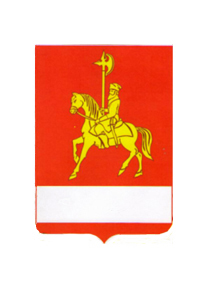 КАРАТУЗСКИЙ РАЙОННЫЙ СОВЕТ ДЕПУТАТОВРЕШЕНИЕ12.11.2014                                                      с. Каратузское	                                     № 40-309О назначении  публичных слушаний по проекту решения Каратузского районного Совета депутатов «О районном бюджете на 2015 год и плановый период 2016-2017 годов»В соответствии со статьей  28 Федерального закона от 6 октября 2003 года № 131-ФЗ «Об общих принципах организации местного самоуправления в Российской Федерации, руководствуясь статьей 37 Устава Муниципального образования «Каратузский район» и Положением о порядке проведения публичных слушаний в Каратузском районе, утвержденным решением Каратузского районного Совета депутатов от 07.02.2013 № Р-177 «Об утверждении положения о  публичных слушаниях в Каратузском районе»,  Каратузский районный Совет депутатов РЕШИЛ:1. Вынести  на публичные слушания проект решения Каратузского районного Совета депутатов «О районном бюджете на 2015 год и плановый период 2016-2017 годов».2. Проект решения опубликовать в  периодическом печатном издании «Вести Муниципального образования «Каратузский район»  и на официальном сайте администрации Каратузского района: http://www.кaratuzraion.ru/ 3. Публичные слушания назначить на 28 ноября 2014 года в 15.00 часов, в   актовом    зале  администрации Каратузского района по адресу: Красноярский край, Каратузский район, с. Каратузское, ул. Советская, 21. 4.Назначить ответственным за сбор информации по проекту решения Каратузского районного Совета депутатов «О районном бюджете на 2015 год и плановый период 2016-2017 годов» главного специалиста-юриста организационно-правового отдела Каратузского  районного  Совета  депутатов   (А.Н. Коршунову),    кабинет  № 309, в здании администрации района, в рабочие дни (понедельник-пятница) с 08.00  до 12.00  и с 13.00 до 16.00 в срок по 27 ноября 2014 года включительно, телефон для справок 21-5-98.5. Решение вступает в силу в день, следующий за днем его официального  опубликования  в  периодическом печатном издании «Вести Муниципального образования «Каратузский район».Глава района -Председатель районного Совета депутатов                                     К.А. ТюнинКАРАТУЗСКИЙ РАЙОННЫЙ СОВЕТ  ДЕПУТАТОВРЕШЕНИЕ12.11.2014 г.                          	   с. Каратузское           		              №40-308  Об исполнении районного бюджета за 9 месяцев 2014 годаЗаслушав и обсудив информацию администрации района об исполнении районного бюджета за  9 месяцев  2014 года, Каратузский районный Совет депутатов РЕШИЛ:1. Принять к сведению  информацию  об исполнении районного бюджета за 9 месяцев 2014 года по доходам в сумме  495 032,95 тыс. руб., по расходам в сумме 492 123,83 тыс. руб., профицит бюджета в сумме  2 909,12 тыс. рублей.2. Решение вступает в силу в день, следующий за днем его официального опубликования  в периодическом печатном издании «Вести муниципального образования «Каратузский район»».Глава района – Председатель районногоСовета депутатов	            	К.А. ТюнинпроектКАРАТУЗСКИЙ РАЙОННЫЙ СОВЕТ ДЕПУТАТОВРЕШЕНИЕ  .12.2014 г.		                                                           	                                  № О районном бюджете на 2015 год и плановый период 2016-2017 годов  1. Основные характеристики районного бюджета на 2015 год и плановый период 2016-2017 годов1. Утвердить основные характеристики районного бюджета на 2015 год: 1) прогнозируемый общий объем доходов районного бюджета в сумме 579 674,46 тыс. рублей, в том числе объем межбюджетных трансфертов, получаемых из краевого бюджета 539 947,80 тыс. рублей; 2) общий объем расходов районного бюджета в сумме 579 745,09 тыс. рублей, 3) дефицит районного бюджета в сумме 70,63 тыс. рублей;4) источники внутреннего финансирования дефицита районного бюджета в сумме 70,63 тыс. рублей согласно приложения 1 к настоящему Решению.2. Утвердить основные характеристики районного бюджета на 2016 год и на 2017 год: 1) прогнозируемый общий объем доходов районного бюджета на 2016 год в сумме 558 474,59 тыс. рублей, в том числе объем межбюджетных трансфертов, получаемых из краевого бюджета 510 954,60 тыс. рублей и на 2017 год в сумме 568 250,45 тыс. рублей, в том числе объем  межбюджетных  трансфертов,  получаемых  из краевого бюджета 512 025,70 тыс. рублей; 2) общий  объем расходов районного бюджета на 2016 год в сумме 558 545,22  тыс. рублей, в том числе условно утвержденные расходы в сумме 5 234,13  тыс. рублей,  на 2017 год в сумме 568 321,08 тыс. рублей, в том числе условно утвержденные расходы в сумме 10 903,49 тыс. рублей; 3) дефицит районного бюджета на 2016 год в сумме 70,63 тыс. рублей и на 2017 год в сумме 70,63 тыс. рублей;4) источники внутреннего финансирования дефицита районного бюджета на 2016 год в сумме 70,63  тыс. рублей и на 2017 год в сумме 70,63 тыс. рублей согласно приложению 1 к настоящему Решению.2. Главные администраторы 1. Утвердить перечень главных администраторов доходов районного бюджета и закрепленные за ними доходные источники согласно приложению 2 к настоящему Решению.2. Утвердить перечень главных администраторов источников внутреннего финансирования дефицита районного бюджета и закрепленные за ними источники внутреннего финансирования дефицита районного бюджета согласно приложению 3 к настоящему Решению.3. Доходы районного бюджета на 2015 год и плановый период 2016 -2017 годовУтвердить доходы районного бюджета на 2015 год и плановый период 2016-2017 годов согласно приложению 4 к настоящему Решению.  4. Распределение на 2015 год и плановый период 2016-2017 годов расходов районного бюджета по бюджетной классификации Российской ФедерацииУтвердить в пределах общего объема расходов районного бюджета, установленного пунктом 1 настоящего Решения: 1) распределение бюджетных ассигнований по разделам и подразделам бюджетной классификации расходов бюджетов Российской Федерации на 2015 год и плановый период 2016-2017 годов согласно приложению 5 к настоящему Решению;2)    ведомственную структуру расходов районного бюджета на 2015 год согласно приложению 6 к настоящему Решению;3) ведомственную структуру расходов районного бюджета на плановый период 2016-2017 годов согласно приложению 7 к настоящему Решению;4) распределение бюджетных ассигнований по целевым статьям (муниципальным программам и непрограммным направлениям деятельности), группам и подгруппам видов расходов, разделам, подразделам классификации расходов районного бюджета на 2015 год согласно приложению 8 к настоящему Решению;5) распределение бюджетных ассигнований по целевым статьям (муниципальным программам и непрограммным направлениям деятельности), группам и подгруппам видов расходов, разделам, подразделам классификации расходов районного бюджета на плановый период 2016-2017 годов согласно приложению 9 к настоящему Решению;  5. Публичные нормативные обязательства Каратузского районаУтвердить общий объем средств районного бюджета на  исполнение публичных  нормативных обязательств Каратузского района на 2015 год в сумме  3 702,33  тыс. рублей, на 2016 год в сумме 3 652,29 тыс. рублей, на 2017 год в сумме 3 652,29 тыс. рублей.6. Изменение показателей сводной бюджетной росписи районного бюджета в 2015 годуУстановить, что руководитель финансового управления  администрации Каратузского района вправе в ходе исполнения настоящего Решения вносить изменения в сводную бюджетную роспись районного бюджета на 2015 год и на плановый период 2016-2017 годов без внесения изменений в настоящее Решение:1) на сумму доходов, дополнительно полученных от платных услуг, оказываемых районными казенными учреждениями, безвозмездных поступлений от физических и юридических лиц, международных организаций и правительств иностранных государств, в том числе добровольных пожертвований, и от иной приносящей доход деятельности, осуществляемой районными казенными учреждениями, сверх утвержденных настоящим Решением и (или) бюджетной сметой бюджетных ассигнований на обеспечение деятельности районных казенных учреждений                        и направленных на финансирование расходов данных учреждений в соответствии с бюджетной сметой;2) в случаях образования, переименования, реорганизации, ликвидации органов местного самоуправления Каратузского района, перераспределения их полномочий и численности в пределах общего объема средств, предусмотренных настоящим Решением на обеспечение их деятельности;3) в случаях переименования, реорганизации, ликвидации, создания муниципальных учреждений, перераспределения объема оказываемых муниципальных услуг, выполняемых работ и (или) исполняемых муниципальных функций и численности в пределах общего объема средств, предусмотренных настоящим Решением на обеспечение их деятельности;4) в случае перераспределения бюджетных ассигнований в пределах общего объема расходов, предусмотренных муниципальному бюджетному или автономному учреждению в виде субсидий, включая субсидии на возмещение нормативных затрат, связанных с оказанием ими в соответствии с муниципальным заданием муниципальных услуг (выполнением работ), субсидии на цели, не связанные с финансовым обеспечением выполнения муниципального задания, субсидии на осуществление капитальных вложений в объекты капитального строительства муниципальной собственности Каратузского района и приобретение объектов недвижимого имущества в муниципальную собственность Каратузского района;5) в случаях изменения размеров субсидий, предусмотренных муниципальным бюджетным или автономным учреждениям на финансовое обеспечение выполнения муниципального задания;6) в случае перераспределения бюджетных ассигнований в пределах общего объема средств, предусмотренных настоящим Решением по главному распорядителю средств районного бюджета муниципальным бюджетным или автономным учреждениям в виде субсидий на цели, не связанные с финансовым обеспечением выполнения муниципального задания;7) на сумму средств межбюджетных трансфертов, передаваемых из краевого бюджета на осуществление отдельных целевых расходов на основании краевых законов и (или) нормативных правовых актов Президента Российской Федерации, Правительства Российской Федерации, Правительства Красноярского края, а также соглашений, заключенных с главными распорядителями средств краевого бюджета, и уведомлений главных распорядителей средств краевого бюджета;8) в случае уменьшения суммы средств межбюджетных трансфертов из краевого бюджета;9) в пределах общего объема средств, предусмотренных настоящим Решением для финансирования мероприятий в рамках одной муниципальной программы Каратузского района, утверждаемой администрацией Каратузского района, после внесения изменений в указанную программу в установленном порядке;10) в случаях изменения наименования показателей бюджетной классификации, в части кодов целевых статей расходов бюджета.7. Индексация размеров денежного вознаграждения лиц, замещающих муниципальные должности района, и должностных окладов муниципальных служащих районаРазмеры денежного вознаграждения лиц, замещающих муниципальные должности Каратузского района, размеры должностных окладов по должностям муниципальной службы Каратузского района, проиндексированные в 2009, 2011, 2012, 2013 годах, увеличиваются (индексируются) на 5 процентов с 1 октября 2015 года.Размеры денежного вознаграждения лиц, замещающих муниципальные должности Каратузского района, размеры должностных окладов по должностям муниципальной службы Каратузского района, проиндексированные в 2009, 2011, 2012, 2013, 2015 годах, в плановом периоде 2016-2017 годов увеличиваются (индексируются) на коэффициент, равный 1.  8. Индексация заработной платы работников районных муниципальных учрежденийЗаработная плата работников районных муниципальных учреждений в 2015 году и плановом периоде 2016-2017 годов увеличивается (индексируется) на 5 процентов с 1 октября 2015 года, в плановом периоде 2016-2017 годов на коэффициент, равный 1.9. Особенности использования средств, получаемых районными казенными учреждениями в 2015 году1. Доходы от сдачи в аренду имущества, находящегося в районной собственности и переданного в оперативное управление районным казенным учреждениям, от платных услуг, оказываемых районными казенными учреждениями, безвозмездные поступления от физических и юридических лиц, международных организаций и правительств иностранных государств, в том числе добровольные пожертвования, и от иной приносящей доход деятельности, осуществляемой районными казенными учреждениями, (далее по тексту пункта - доходы от сдачи в аренду имущества и от приносящей доход деятельности) направляются в пределах сумм, фактически поступивших в доход районного бюджета и отраженных на лицевых счетах районных казенных учреждений, на обеспечение их деятельности в соответствии с бюджетной сметой.2. Доходы от сдачи в аренду имущества используются на оплату услуг связи, транспортных и коммунальных услуг, арендной платы за пользование имуществом, работ, услуг по содержанию имущества, прочих работ и услуг, прочих расходов, увеличения стоимости основных средств и увеличения стоимости материальных запасов.3. В целях использования доходов от сдачи в аренду имущества и от приносящей доход деятельности районные казенные учреждения ежемесячно до 22-го числа месяца, предшествующего планируемому, направляют информацию главным распорядителям средств районного бюджета о фактическом их поступлении. Информация представляется нарастающим итогом с начала текущего финансового года с указанием поступлений в текущем месяце.Главные распорядители средств районного бюджета на основании информации о фактическом поступлении доходов от сдачи в аренду имущества и от приносящей доход деятельности ежемесячно до 28-го числа месяца, предшествующего планируемому, формируют заявки 
на финансирование на очередной месяц с указанием даты предполагаемого финансирования.Финансовое управление администрации Каратузского района осуществляет зачисление денежных средств на лицевые счета соответствующих районных казенных учреждений, открытые в Управлении Федерального казначейства по Красноярскому краю, в соответствии с заявками на финансирование по датам предполагаемого финансирования.10. Особенности исполнения районного бюджета в 2015 году1.  Установить, что не использованные по состоянию на 1 января 2015 года остатки межбюджетных трансфертов, предоставляемых бюджетам муниципальных образований района за счет средств федерального бюджета, в форме иных межбюджетных трансфертов, имеющих целевое назначение, подлежат возврату в районный бюджет в течение первых 5 рабочих дней 2015 года. 2.  Остатки средств районного бюджета на 1 января 2015 года в полном объеме могут направляться на покрытие временных кассовых разрывов, возникающих в ходе исполнения районного бюджета в 2015 году, за исключением неиспользованных остатков межбюджетных трансфертов, полученных из федерального и краевого бюджета в форме субсидий, субвенций и иных межбюджетных трансфертов, имеющих целевое назначение.3. Главным распорядителям средств районного бюджета производить погашение кредиторской задолженности, сложившейся по принятым зарегистрированным в 2014 году и принятым не зарегистрированным в декабре 2014 года, но не оплаченным по состоянию на 01.01.2015 года обязательствам, за счет годовых бюджетных назначений и лимитов бюджетных обязательств, утвержденных на 2015 год.  11. Районный фонд финансовой поддержки поселений1. Утвердить в составе расходов районного бюджета районный фонд финансовой поддержки поселений на 2015 год в сумме 28 879,40 тыс. рублей, на 2016 год  23 103,54 тыс. рублей, на 2017 год  23 103,54 тыс. рублей, в том числе за счет средств субвенции краевого бюджета на 2015 год в сумме 11 517,10 тыс. рублей, на 2016 год в сумме 9 213,70 тыс. рублей, на 2017 год в сумме 9 213,70 тыс. рублей. 2. Утвердить распределение дотаций на выравнивание бюджетной обеспеченности поселений за счет собственных средств районного бюджета, исходя из уровня средней расчетной бюджетной обеспеченности поселений (с учетом субвенции на реализацию государственных полномочий по расчету и предоставлению дотаций поселениям, входящим в состав муниципального района края и за исключением межбюджетных трансфертов из бюджета муниципального района) в размере 1 794,5  рублей на человека,  на 2015 год и плановый период 2016- 2017 годов согласно приложению 10 к настоящему Решению.3. Утвердить распределение дотаций на выравнивание бюджетной обеспеченности поселений за счет средств субвенции краевого бюджета на 2015 год и плановый период 2016-2017 годов согласно приложению 11 к настоящему Решению.12. Межбюджетные трансферты, направляемые в бюджеты поселенийНаправить в 2015 году и плановом периоде 2016-2017 годов бюджетам муниципальных образований района:1. Субвенции бюджетам поселений на осуществление первичного воинского учета на территориях, где отсутствуют военные комиссариаты на 2015 год в сумме 661,30 тыс. рублей,  на 2016 год в сумме 662,60 тыс. рублей, на 2017 год в сумме 621,00 тыс. рублей согласно приложению 13 к настоящему Решению. 2. Субвенции бюджетам поселений на выполнение государственных полномочий по созданию и обеспечению деятельности административных комиссий в 2015 году в сумме 49,70 тыс. рублей, в 2016 году в сумме 50,90 тыс. рублей, в 2017 году в сумме 50,90 тыс. рублей, в соответствии с методикой, утвержденной приложением 14 к настоящему Решению;3. Дотации на поддержку мер по обеспечению сбалансированности бюджетов   поселений Каратузского  района  в  2015  году  в  сумме  35 920,20  тыс. рублей,  в  2016  году  в  сумме 31 595,10  тыс. рублей, в 2017 году в сумме 31 595,10  тыс. рублей согласно приложению 12 к настоящему Решению. Право на получение указанных  средств имеют муниципальные образования района, заключившие соглашения о мерах по повышению эффективности использования бюджетных средств и увеличению поступлений налоговых и неналоговых доходов местного бюджета с финансовым управлением администрации района. Межбюджетные трансферты, предоставляются в соответствии с утвержденной сводной бюджетной росписью.4. Субсидии  бюджетам поселений на организацию и проведение акарицидных обработок мест массового отдыха в 2015 году в сумме 200,00 тыс. рублей, в 2016 году в сумме 200,00 тыс. рублей, в 2017 году в сумме 200,00 тыс. рублей согласно приложению 15 к настоящему Решению.Перечисление межбюджетных трансфертов, направляемых в бюджеты поселений производится в соответствии со сводной бюджетной росписью районного бюджета.13. Предоставление бюджетных кредитов1. Администрация Каратузского района вправе при наличии свободных денежных средств районного бюджета выдавать муниципальным образованиям района бюджетные кредиты без предоставления муниципальными образованиями обеспечения исполнения своих обязательств по возврату  указанных кредитов, уплате процентов и иных платежей в общем размере не более 1500,00 тыс. рублей на покрытие временных кассовых разрывов, возникающих в процессе исполнения бюджетов муниципальных образований района, на покрытие дефицитов местных бюджетов, а также на осуществление мероприятий, связанных с предотвращением чрезвычайных ситуаций.2. Установить плату за пользование указанными в подпункте 1 настоящего пункта бюджетными кредитами:а) на покрытие временных кассовых разрывов, возникающих в процессе исполнения бюджетов муниципальных образований района, на покрытие дефицитов местных бюджетов  в размере 1/4 (одной четвертой)  ставки рефинансирования Центрального банка Российской Федерации, действующей на дату предоставления кредита;б) на осуществление мероприятий, связанных с предотвращением чрезвычайных ситуаций, по ставке 0 (ноль) процентов.3. Установить, что предусмотренные настоящим пунктом бюджетные кредиты предоставляются при включении в соответствующие договоры условия об ответственности получателя кредита за несвоевременный возврат средств, предоставленных из районного бюджета на возвратной основе в виде пени в размере 1/300 (одной трехсотой) действующей ставки рефинансирования Центрального банка Российской Федерации за каждый день просрочки, начиная со дня, следующего за установленной договором датой возврата бюджетных кредитов, и до момента их возврата в районный бюджет.4. Условия предоставления бюджетных кредитов, указанных в настоящей статье, а также порядок их предоставления, возврата и продления сроков возврата устанавливается  администрацией района.14. Субсидии на пассажирские автоперевозки1. Предоставить организациям, осуществляющим по муниципальному заказу пассажирские автоперевозки в районе, субсидии на компенсацию расходов, возникающих в результате небольшой интенсивности пассажиропотоков между поселениями в границах муниципального района  в 2015 году в сумме 2 909,3 тыс. рублей, в 2016 году в сумме  2 909,3 тыс. рублей,  в 2017 году в сумме 2 909,3 тыс. рублей.2. Сумма субсидии определяется исходя из фактического количества километров пробега с пассажирами в соответствии с программой пассажирских перевозок, субсидируемых из районного бюджета, и норматива субсидирования, утверждаемого администрацией района по каждому маршруту. 3. Критерии отбора организаций, имеющих право на получение субсидий, нормативы субсидирования, размер субсидий, порядок предоставления и возврата субсидий устанавливаются администрацией района.15. Дорожный фонд Каратузского района1. Утвердить объем бюджетных ассигнований муниципального дорожного фонда на 2015 год в сумме 156,70 тыс. рублей, на 2016 год в сумме 182,30 тыс. рублей, на 2017 год в сумме 153,40 тыс. рублей.16. Субсидия на возмещение убытков от эксплуатации коммунальной бани1. Предоставить организациям или индивидуальным предпринимателям, обслуживающих социально – значимую коммунальную баню по обеспечению получателей (потребителей) муниципального образования «Каратузский район» услугами по коммунальной бане, субсидию на возмещение убытков от эксплуатации коммунальной бани, в 2015 году в сумме 417,30  тыс. рублей, в 2016 году в сумме 417,30  тыс. рублей,  в 2017 году в сумме 417,30 тыс. рублей.2.  Администрация района определяет:а) критерии отбора юридических лиц (за исключением государственных (муниципальных) учреждений), индивидуальных предпринимателей, физических лиц - производителей товаров, работ, услуг, имеющих право на получение субсидий;б) условия и порядок предоставления субсидий;в) порядок возврата субсидий в случае нарушения условий, установленных при их предоставлении.17.  Резервный фонд администрации района1. Установить, что в расходной части районного бюджета предусматривается резервный фонд администрации района (далее по тексту статьи - резервный фонд) на 2015 год и плановый период 2016-2017 годов в сумме 220,0  тыс. рублей ежегодно.2. Администрации района ежеквартально информирует  Каратузский районный Совет депутатов  о расходовании средств резервного фонда.3. Расходование средств резервного фонда осуществляется в порядке, установленном администрацией района. 19. Муниципальные внутренние заимствования Каратузского района1.Утвердить программу муниципальных внутренних заимствований Каратузского района на 2015-2017 годы согласно приложению 16 к настоящему Решению.20. Муниципальный внутренний долг Каратузского  района1. Установить верхний предел муниципального  внутреннего долга Каратузского: на 1 января 2016 года в сумме 0 тыс. рублей, в том числе по муниципальным гарантиям 0 тыс. руб.,на 1 января 2017 года в сумме 0 тыс. рублей, в том числе по муниципальным гарантиям 0 тыс. руб.,на 1 января 2018 года в сумме 0 тыс. рублей, в том числе по муниципальным гарантиям 0 тыс. руб.2. Предельный объем расходов на обслуживание муниципального долга района в 2015 году не должен превышать 0,0 тыс. рублей, в 2016 году не должен превышать 0,0 тыс. рублей в 2017 году не должен превышать 0,0 тыс. рублей.3. Установить предельный объем муниципального долга Каратузского района в сумме:17 163,650 тыс. руб. в 2015 году,21 060,315 тыс. руб. в 2016 году,25 412,695 тыс. руб. в 2017 году.4. Утвердить программу муниципальных гарантий Каратузского района в валюте Российской Федерации на 2015 год и на плановый период 2016 – 2017 годов согласно приложению 17 настоящему Решению 22. Вступление в силу настоящего Решения, заключительные и переходные положения 1. Настоящее Решение вступает в силу с 1 января 2015 года, но не ранее дня, следующего за днем его официального опубликования в периодическом печатном издании «Вести муниципального образования «Каратузский район»».Глава района – Председатель районного Совета депутатов                                                                                 К.А. Тюнин		Приложение 17к решению Каратузского районного Совета депутатов от    _.12.2014г. №__ «О районном бюджете на 2015 год    и плановый период 2016 и 2017 годов»Программа муниципальных  гарантий Каратузского района в валюте Российской Федерации на 2015 год и плановый период 2016 – 2017 годов 1. Перечень подлежащих предоставлению  муниципальных  гарантий Каратузского района  в 2015 - 2017 годах                                                                                                                                                                                                                              ( тыс. руб.)2. Общий объем бюджетных ассигнований, предусмотренных на исполнение муниципальных гарантий Каратузского районапо возможным гарантийным случаям, в 2015 - 2017 годахВ связи с ошибкой в № 30 от 19.08.2014 Вести муниципального образования «Каратузский район»Строку: 18.08.2014  с. Каратузское № 856-п, трактовать так: 18.08.2014  с. Каратузское № 826-пАДМИНИСТРАЦИЯ КАРАТУЗСКОГО РАЙОНАПОСТАНОВЛЕНИЕ31.10. 2014             						  с. Каратузское                                 					                     № 1153-пО внесении изменений в постановление от 31.10.2013 №1127-п «Об утверждении муниципальной программы «Развитие малого и среднего предпринимательства в Каратузском районе» В соответствии со статьей 179 Бюджетного кодекса,  руководствуясь ст. 28 Устава МО «Каратузский район» в  целях перспективного развития малого и среднего предпринимательства в Каратузском районе, создания новых рабочих мест, увеличения налоговых поступлений ПОСТАНОВЛЯЮ:1.Приложение к постановлению администрации Каратузского района от 31.10.2013 № 1127-п изменить и изложить в редакции согласно приложению к настоящему постановлению.2.Контроль за исполнением настоящего постановления возложить Г.М. Адольф, заместителя главы администрации района по социальным вопросам. 3.Постановление  вступает в силу  в день,  следующий за днем его  официального опубликования в периодическом печатном издании Вести муниципального образования «Каратузский район». Глава администрации района                                                           Г.И.Кулакова            Приложение к  постановлению администрацииКаратузского района от 31.10.2014 № 1153-пРаздел 1.ПАСПОРТРаздел 2ХАРАКТЕРИСТИКА ТЕКУЩЕГО СОСТОЯНИЯ В ОБСЛАСТИ РАЗВИТИЯ МАЛОГО И СРЕДНЕГО ПРЕДПРИНИМАТЕЛЬСТВАКаратузский район является муниципальным образованием в составе территорий юга Красноярского края с административным центром в селе Каратузское. Площадь района 10236 кв.км. Образован район 26 марта 1924 года. В районе 28 населенных пунктов, 14 сельских администраций. Численность жителей по поселениям Каратузского районаРайон размещается в юго–восточной части края в Западных Саянах. Основные реки района Амыл и Казыр - притоки реки Тубы, впадающей в Енисей. Связь с краевым центром осуществляется автодорогой через г. Минусинск, воздушным сообщением с аэропортом в г. Абакан (), ближайшие железнодорожные станции: с. Курагино (трасса Абакан- Тайшет) находятся на расстоянии  от райцентра, станция Минусинск на расстоянии –135 км, расстояние до краевого центра – .Численность постоянного населения района на 01.01.2013г.-15,7тыс. человек, в том числе с. Каратузское – 7,3 тыс. человек. Плотность населения - 1,5 человек на квадратный километр. Район многонациональный, этнический состав населения: русские, эстонцы, украинцы, белорусы, немцы, татары, мордва и др. В 2012 году число малых предприятий к уровню 2011 года уменьшилось на 16,4% и составило 56 предприятия. Количество индивидуальных предпринимателей -336. Число малых предприятий на 1000 жителей в районе составляет 3,5 единицы. Приоритетные отрасли реального сектора экономики и малая  инновационная деятельность развиваются пока не в достаточной мере. Численность занятых на малых предприятиях в 2012году  к уровню 2011 года уменьшилось на 2,8% и составила 487 человек, количество работников у индивидуальных предпринимателей  в 2012году  к уровню 2011 года увеличилось на 3,3% раза и составило 496 человек.Наибольший удельный вес по численности работников малого предпринимательства занимает сфера розничной торговли (52,7%), на втором месте – производство сельскохозяйственной продукции (18,4%). Начисленная среднемесячная  заработная плата   на одного работника малого бизнеса  в 2012 году к уровню 2009 года увеличилась  на 31,6 % раза и составила 5700 рублей. Социально-экономическая ситуация в районе не однозначна. Низкое качество жизни основной массы населения, сокращение производственного потенциала, отсутствие инвестиционной привлекательности, снижение налоговой базы отрицательно влияют на экономику района в целом. За два последних года достигнуты положительные результаты в экономике района, однако, уровень и качество жизни большей части населения остаются не высокими.   Остается высоким показатель   не занятого трудоспособного населения  к общей численности экономически активного населения (в 2013 году  составил 28,4%).Показатели развития малого и среднего предпринимательства приведены в таблице1.Таблица 1Основные показатели развития малого и среднего предпринимательства в Каратузском районе демонстрируют отрицательную динамику, хотя и превышают показатели развития малого бизнеса на территории соседнего района кроме показателя количество малых и средних предпринимателей, что представлено в таблице 2.Таблица2К настоящему времени создан ряд условий для дальнейшего формирования малого и среднего предпринимательства как значимого элемента экономики района.Однако по ряду показателей Каратузский район по сравнению с некоторым другим районам юга края Каратузский район значительно отстает. Сравнительные данные приведены в таблице3.Таблица 3Показатели, указанные в таблице 3, являются ориентирами для Каратузского района в развитии малого и среднего предпринимательства.В целях развития предпринимательства и превышения показателей, указанных в таблице 3, необходимо решить ряд существующих проблем в сфере малого бизнеса, значительно влияющих на появление новых субъектов малого и среднего предпринимательства.Так, большинство субъектов малого и среднего предпринимательства в своем становлении и развитии сталкивается зачастую с однотипными внутренними и внешними проблемами, сформировавшимися под влиянием складывающейся конъюнктуры внешней среды и изменяющихся рыночных условий. Их группировка приведена в таблице 4.Таблица 4Эффективное решение существующих проблем возможно: при концентрации ресурсов на наиболее перспективных направлениях, через объединение усилий, при согласованности действий, как самих субъектов предпринимательства, их общественных объединений, так и органов государственной власти, органов местного самоуправления муниципальных образований района, а также организаций, образующих инфраструктуру поддержки малого и среднего предпринимательства.Для преодоления этих негативных факторов необходимо максимально эффективное использование имеющегося производственного  и сырьевого потенциала. Достижение этой цели возможно при решении ряда проблем в приоритетных отраслях экономики и социальной сфере.Основными проблемами, обусловившими низкий уровень развития малого  и среднего предпринимательства в Каратузском районе, являются: неразвитость инфраструктуры поддержки малого  и среднего предпринимательствавысокая стоимость кредитных ресурсов;недостаточная образовательная и профессиональная подготовка кадрового персонала малого и среднего предпринимательства;На реализацию муниципальной программы влияет множество экономических и социальных факторов, в связи, с чем имеются следующие риски, способные негативно повлиять на ход её реализации:- изменение федерального законодательства;- замедление темпов экономического развития.Вопросы становления и развития предпринимательства администрацией района рассматриваются как один из важнейших факторов социально-экономического развития района. Реализация государственной политики поддержки малого и среднего предпринимательства на муниципальном уровне создаст предпосылки для дальнейшего, более динамичного развития этого сектора экономики. Раздел 3 ПРИОРИТЕТЫ, ЦЕЛИ И ЗАДАЧИ ПРОГРАММЫ                                  Цель: Создание благоприятных условий, способствующих устойчивому функционированию и развитию малого и среднего предпринимательства для повышения эффективности экономики районаЗадачи:- создание мотивов у экономически активного населения по организации  своего дела, побуждение к инициативному использованию своего потенциала; -повышение уровня предпринимательской грамотности; -поддержка субъектов малого и среднего предпринимательствам в приоритетных для района областях.
Приоритетные направления в области развития малого и среднего предпринимательства: - переработка древесины, заготовка и первичная переработка лесных недревесных продуктов,  - производство и переработка сельскохозяйственной продукции, - оказание социально-бытовых услуг населению,  - строительство объектов жилищного назначения, Раздел 4 Прогноз конечных результатов программыРеализация мероприятий Программы в 2014-2016 годах позволит сформировать благоприятную экономическую среду для развития предпринимательства в районе, что в свою очередь приведет к повышению благосостояния селян, росту занятости населения, повышению конкурентоспособности продукции, работ, услуг, производимых в районе, что позволит  достичь следующих результатов:сократить численность безработных;обновить основные фонды и увеличить имущественный комплекс субъектов малого и среднего предпринимательства, занимающихся обрабатывающим производством;повысить рыночную устойчивость ряда основных отраслей экономики в условиях жесткой конкуренции с товаропроизводителями из других регионов, в первую очередь обрабатывающих производств;повысить производительность труда;поднять размер налоговых доходов района.Раздел 5 Перечень подпрограмм с указанием сроков их реализации и ожидаемых результатовПодпрограмма  – «Формирование положительного образа предпринимателя, популяризация роли предпринимательства в обществе, проведение публичных и иных мероприятий, способствующих повышению престижа предпринимательской деятельности» (приложение 3)Срок реализации  с 2014 по 2016 годы.Ожидаемые результаты – увеличение количества субъектов малого и (или) среднего предпринимательства, принявших участие в конкурсе на 40 %.Подпрограмма  – «Переподготовка и повышение квалификации субъектов малого и (или) среднего предпринимательства и их работников, способствующих повышению конкурентоспособности субъектов малого и среднего предпринимательства» (приложение 4)Срок реализации  с 2014 по 2016 годы.Ожидаемые результаты – Повысят квалификацию субъекты малого и среднего предпринимательства и их работники 15 человек. Подпрограмма  – «Финансовая поддержка малого и (или) среднего предпринимательства» (приложение 5)Срок реализации  с 2014 по 2016 годы.Ожидаемые результаты - количество субъектов малого и (или) среднего предпринимательства, которым оказана поддержка – 15Раздел 6 Информация о распределении расходов по мероприятиям ПрограммыИнформация о распределении планируемых расходов  по подпрограммам с указанием главных распорядителей средств районного бюджета, а также по годам реализации программы приведена в приложении 1 к настоящей Программе.Раздел 7 Ресурсное обеспечение ПрограммыРеализация Программы будет осуществляться за счет средств местного  бюджета, а также за счет средств краевого бюджета, в случае поступления в бюджет Каратузского района средств краевого бюджета по итогам конкурса по отбору муниципальных программ для предоставления субсидий бюджетам муниципальных образований края в целях финансирования мероприятий по поддержке и развитию малого и среднего предпринимательства. Общий объем финансирования составляет 1793,0 тыс.рублей, в том числе местный бюджет2014-325,0 тыс. рублей;2015- 325,0 тыс. рублей;2016- 325,0 тыс. рублей;Федеральный бюджет  2014 год - 818,0тыс. рублейОбъемы и источники финансирования при необходимости корректируются по итогам анализа эффективности ее реализации и уровня достижения запланированных результатов. Ресурсное обеспечение Программы может быть увеличено, в случае поступления в бюджет Каратузского района средств краевого бюджета по итогам конкурса по отбору муниципальных программ для предоставления субсидий бюджетам муниципальных образований края в целях софинансирования мероприятий по поддержке и развитию малого и среднего предпринимательства.Информация о ресурсном обеспечении и прогнозной оценке расходов с учетом источников финансирования  приведена в приложении 2 к настоящей Программе.Раздел 8 Целевые индикаторы и показатели результативности ПрограммыЦелевые показатели результативности развития малого и (или) среднего предпринимательства приведены в приложении 1,2 к ПаспортуОценка эффективности реализации программы осуществляется  ответственным исполнителем  программы по итогам ее реализации за отчетный финансовый год и за весь период реализации по балльной системе: при выполнении целевого показателя на 100 % и выше - 1 балл;при выполнении целевого показателя на 50 % - 99% - 0,5 балла;при выполнении целевого показателя на 0% - 49% - 0 баллов.Степень эффективности реализации программы по сравнению с предыдущим годом определяется следующим образом:эффективность снижена по сравнению с прошлым годом – результат «отрицательный»;эффективность на уровне предыдущего года - равна «0»;эффективность выше уровня предыдущего года – результат «положительный».Эффективность программ первого года реализации определяется путем достижения ожидаемых конечных результатов реализации программы за первый год ее реализации.По результатам указанной оценки подготавливаются предложения о целесообразности дальнейшего финансирования Программы.Раздел 9 Отчет о реализации, контроль реализации Программы9.1 Отчет о реализации программы формируется отделом планирования и экономического развития  района ежеквартально не позднее 10 числа второго месяца, следующего за отчетным, согласно приложениям 6-8 к Программе.Отчет предоставляется в финансовое управление администрации района.Годовой отчет о ходе реализации программы формируется до 1 марта года, следующего за отчетным  годом и содержит:информацию об основных результатах, достигнутых в отчетном году, включающую важнейшие качественные и количественные характеристики;сведения о достижении значений показателей Программы в разрезе отдельных мероприятий;информацию о целевых показателях и показателях результативности, о значениях данных показателей, которые планировалось достигнуть в ходе реализации программы, и фактически достигнутые значения показателей (приложение 6);информацию о запланированных, но не достигнутых результатах (с указанием причин);описание результатов реализации отдельных мероприятий в отчетном году;анализ последствий не реализации отдельных мероприятий Программы, на реализацию Программы в целом;информацию об использовании бюджетных ассигнований и средств на реализацию отдельных мероприятий Программы с указанием плановых и фактических значений (с расшифровкой по главным распорядителям)  (приложение 7);информацию об использовании бюджетных ассигнований и средств на реализацию отдельных мероприятий Программы с указанием плановых и фактических значений (приложение 8);результаты оценки эффективности Программы;анализ результативности бюджетных расходов и обоснование мер по ее повышению.9.2 Обеспечение целевого расходования бюджетных средств, контроля реализации мероприятий Программы и за достижением конечных результатов осуществляется отделам планирования и экономического развития района.9.3 Контроль соблюдения условий выделения, получения, целевого использования и возврата средств бюджета осуществляет администрация района (отдел планирования и экономического развития района, финансовое управление администрации района) и председатель ревизионной комиссии.Раздел 10 Механизм реализации программыОтдельных мероприятий программы не предусмотрено.Раздел 11 Основные меры правового регулированияПринятие нормативных правовых актов не предусмотрено.Раздел 12 Прогноз сводных показателей муниципальных заданийУчреждений оказывающих муниципальные услуги субъектам малого и среднего предпринимательства нет.Приложение 1к Паспортумуниципальной программы «Развитие малого и   среднего предпринимательства в  Каратузскомрайоне»Цели, целевые показатели, задачи, показатели результативности Глава администрации района                                                                                                  Г.И. КулаковаПриложение 2к Паспортумуниципальной программы «Развитие малого и   среднего предпринимательства в  Каратузском районе» Целевые показатели на долгосрочный периодГлава администрации района                                                                                                  Г.И. КулаковаПриложение  1к муниципальной программе «Развитие малого исреднего предпринимательства в Каратузском районе» Распределение планируемых расходов за счет средств районного бюджета по мероприятиям и подпрограммам муниципальной программы Глава администрации района                                                                                                             Г.И. КулаковаПриложение  2к муниципальной программе «Развитие малого исреднего предпринимательства в Каратузском районе» Ресурсное обеспечение и прогнозная оценка расходов на реализацию целей муниципальной программы Каратузского района с учетом источников финансирования, в том числе по уровням бюджетной системыГлава администрации района                                                                             Г.И. КулаковаПриложение  3 к муниципальной программе «Развитие малого и среднего предпринимательства в Каратузском районе» Подпрограмма «Формирование положительного образа предпринимателя, популяризация роли предпринимательства в обществе, проведение публичных и иных мероприятий, способствующих повышению престижа предпринимательской деятельности»Раздел1 Паспорт подпрограммы Раздел 2 Основные разделы подпрограммы 2.1. Постановка обще районной  проблемы и обоснование необходимости разработки подпрограммы.Малое и среднее предпринимательство играет важную роль в экономике муниципалитета. Субъекты малого и среднего предпринимательства (далее – СМСП), развиваясь, порождают здоровую конкуренцию, способствующую росту экономики, включая свободное развитие и многообразие форм собственности, создают рабочие места.В Каратузском муниципальном районе реализовывалась долгосрочная целевая программа «Развитие малого и среднего предпринимательства в Каратузском районе» на 2010-2014 годы, утвержденная постановлением администрации Каратузского района (далее – Программа на 2010-2014 годы).Показатели развития малого и среднего предпринимательства за период действия Программы на 2011-2012 годы приведены в таблице 1.Таблица 1Основные показатели развития малого и среднего предпринимательства в Каратузском  районеСоздана инфраструктура поддержки предпринимательства:-  проводятся  семинары по вопросам  налогообложения, об оказании информационных услуг, об организации общественных работ,  о предоставлении государственной и муниципальной поддержки, об открытии предпринимательской деятельности  и выборе подходящей системы налогообложения, а также оказывается практическая помощь по написанию бизнес-планов безработным гражданам для получения субсидии и открытия своего дела; - на базе центра  занятости проводятся  информационные  семинары по содействию самозанятости населения и  информированию предпринимателей, организовавших собственное дело о программах поддержки малого бизнеса и приоритетных направлениях развития; - с целью стимулирования развития малого предпринимательства,  посредством совершенствования форм и методов работы с гражданами, индивидуальными предпринимателями и юридическими лицами, сокращения сроков подготовки разрешительных и правоустанавливающих документов постановлением администрации Каратузского района  от 30.04.2009 года № 312-п создан Центр содействия малому и среднему  предпринимательству, работающему по принципу «одного окна». Услуги центра  предоставляются  на бесплатной основе;- в целях  привлечения субъектов малого и среднего предпринимательства  к реализации государственной политике в области развития малого и среднего предпринимательства на территории района постановлением администрации Каратузского района от 21.03.2008 г № 228-п создан координационный совет в области развития малого и среднего бизнеса.Таким образом, комплекс мер по поддержке субъектов малого и среднего предпринимательства позволили обеспечить положительную динамику по ряду показателей, характеризующих деятельность субъектов малого и среднего предпринимательства.Между тем сохраняется ряд проблем, сдерживающих интенсивность развития предпринимательства:слабая заинтересованность населения в создании и развитии бизнеса;отсутствие необходимой информации о рынке, потребителях и др. (информация о новых нишах);неблагоприятный предпринимательский климат (высокие административные барьеры негативно влияют на создание нового и ведение уже созданного бизнеса);требования к конкурентоспособности качеству продукции и услуг, производимых субъектами малого и среднего предпринимательства и др.Эффективное решение существующих проблем возможно через объединение усилий, при согласованности действий, как самих субъектов предпринимательства, их общественных объединений, так и органов государственной власти, органа местного самоуправления, а также организаций, образующих инфраструктуру поддержки малого и среднего предпринимательства.2.2. Основная цель, задачи, этапы и сроки выполнения подпрограммы, целевые индикаторы.Целью подпрограммы  является создание мотивов у экономически активного населения по организации  своего дела, побуждение к инициативному использованию своего потенциала.К задаче подпрограммы  относится:организация и проведение публичных и иных мероприятий в целях повышения престижа предпринимательской деятельности.Подпрограммой  предполагается применение, как мер прямого воздействия на уровень предпринимательской активности, так и мер, направленных на формирование благоприятной для роста предпринимательской активности среды. Срок реализации подпрограммы: 2014 - 2016 годы.Целевые индикаторы и показатели результативности подпрограммы:Количество субъектов малого и среднего предпринимательства, принявших участие в конкурсе.Перечень целевых индикаторов подпрограммы представлен в приложении 1 к подпрограмме. 2.2. Механизм реализации подпрограммыСредства на финансирование мероприятий подпрограммы  направляются из местного бюджета. Подпрограмма реализуется через организацию и проведение районного конкурса «Лучший предприниматель года». Положение о проведении конкурса разрабатывается ежегодно.Контроль за эффективным и целевым использованием средств районного бюджета осуществляет финансовое управление администрации района.Средства бюджета на финансирование мероприятий подпрограммы выделяются на оплату товаров, работ и услуг, в том числе по обязательствам которые возникли в 2014 году, но не оплаченным по состоянию на 1 января 2014 года.Закупка товаров, выполнение работ, оказание услуг в рамках реализации подпрограммных мероприятий осуществляется путем заключения договоров, контрактов, оплаты счетов, счетов-фактур, актов выполненных работ, смет на ремонтные работы, смет на финансирование мероприятий, при необходимости в соответствии с Федеральным законом от 05.04.2013 № 44-ФЗ «О контрактной системе в сфере закупок товаров, работ, услуг для обеспечения государственных и муниципальных нужд».2.3. Управление подпрограммой и контроль за ходом ее выполненияОрганизацию управления настоящей подпрограммой осуществляет администрация района.Функции администрации по управлению настоящей подпрограммой:ежегодное уточнение целевых показателей и затрат по мероприятиям настоящей подпрограммы;совершенствование механизма реализации настоящей подпрограммы с учетом изменений внешней среды и нормативно-правовой базы;осуществление текущего контроля за ходом реализации настоящей подпрограммы, использованием бюджетных средств, выделяемых на выполнение мероприятий;подготовка отчетов о ходе и результатах выполнения мероприятий настоящей подпрограммы.соблюдения сроков, целевого и эффективного использования бюджетных средств, достижения результатов подпрограммы.Контроль за соблюдением условий предоставления и использования бюджетных средств, предоставляемых по настоящей подпрограмме, осуществляется администрацией Каратузского района, финансовым управлением администрации района, председателем ревизионной комиссии.2.4. Оценка социально-экономической эффективности подпрограммыРеализация мероприятий подпрограммы позволит создать благоприятный предпринимательский климат на территории Каратузского района.2.5. Обоснование финансовых, материальных и трудовых затрат  ресурсное обеспечение подпрограммы) с указанием источников финансированияМероприятия подпрограммы  предусматривают их реализацию за счет средств районного бюджета.1. Объем расходов из средств районного бюджета на реализацию мероприятий подпрограммы  на 2014 - 2016 годы составляет 120,0 тыс. рублей, в том числе по годам:2014 год – 40,0 тыс. рублей;2015 год – 40,0 тыс. рублей;2016 год – 40,0 тыс. рублей.Перечень подпрограммных мероприятий с указанием главных распорядителей, распорядителей бюджетных средств, форм расходования бюджетных средств, исполнителей подпрограммных мероприятий, сроков исполнения, объемов и источников финансирования всего и с разбивкой по годам приведен согласно приложению  2 к подпрограмме.Приложение  1 к подпрограмме «Формирование положительногообраза предпринимателя, популяризация ролипредпринимательства в обществе, проведение публичных и иных мероприятий, способствующих повышению престижа предпринимательской деятельности»Перечень целевых индикаторов подпрограммыГлава администрации района                                                                                     Г.И. КулаковаПриложение  2 к подпрограмме «Формирование положительного образа предпринимателя, популяризация роли предпринимательства в обществе, проведение публичных и иных мероприятий, способствующих повышению престижа предпринимательской деятельности»Перечень мероприятий подпрограммы с указанием объема средств на их реализацию и ожидаемых результатовГлава администрации района                                                                                     Г.И. КулаковаПриложение  4к муниципальной программе «Развитие малого и среднего предпринимательства в Каратузском районе»Подпрограмма «Переподготовка и повышение квалификации субъектов малого и среднего предпринимательства и их работников, способствующих повышению конкурентоспособности субъектов малого и среднего предпринимательства» Раздел 1Паспорт подпрограммы Раздел 2 Основные разделы подпрограммы 2.1 Постановка обще районной  проблемы и обоснование необходимости разработки подпрограммы.Проблема доступности квалифицированных кадров характерна для любого развивающегося бизнеса. Однако для малого и среднего бизнеса эта проблема резко обостряется, поскольку крупный бизнес традиционно имеет больше возможностей: ему легче привлечь квалифицированных сотрудников посредством более высокой заработной платы, к тому же на крупных предприятиях отлажена корпоративная система подготовки кадров.Обеспечение координации мероприятий, направленных на снижение напряженности на рынке труда, включая содействие субъектам малого и среднего предпринимательства в подборе необходимых кадров, профессиональную подготовку, переподготовку и повышение квалификации безработных граждан в соответствии с кадровыми потребностями малого и среднего бизнеса, позволит частично решить имеющиеся кадровые проблемы. Низкий уровень знаний, умений и навыков предпринимателей и их сотрудников один из факторов сдерживающий интенсивность развития предпринимательства.2.2 Основная цель, задачи, этапы и сроки выполнения подпрограммы, целевые индикаторы.Цель подпрограммы - повышение уровня доступности квалифицированных кадров для субъектов малого и среднего предпринимательства.Задача подпрограммы - повышение уровня предпринимательской грамотностиПеречень целевых индикаторов подпрограммы представлен в приложении №1 к подпрограмме2.3 Механизм реализации подпрограммы.Финансирование мероприятий подпрограммы  осуществляется в виде субсидии субъектам малого и среднего предпринимательства на возмещение части затрат связанных с обучением, переобучением работников и повышением квалификации Средства на финансирование мероприятий подпрограммы  направляются из районного бюджета. Средства районного бюджета, направляемые на финансирование мероприятий подпрограммы, распределяются и расходуются в порядках и на условиях, установленных настоящей подпрограммой.Финансовая поддержка предоставляется в пределах средств, предусмотренных на эти цели решением о районном бюджете на очередной финансовый год и плановый период.Предоставление средств районного бюджета получателям финансовой поддержки в виде субсидии (далее – получатели субсидии) осуществляется в соответствии с приложением 3 к подпрограмме Контроль за эффективным и целевым использованием средств районного бюджета осуществляет финансовое управление администрации района.2.4 Управление подпрограммой и контроль за ходом ее выполнения. Организацию управления настоящей подпрограммой осуществляет администрация района.Функции администрации по управлению настоящей подпрограммой:ежегодное уточнение целевых показателей и затрат по мероприятиям настоящей подпрограммы;совершенствование механизма реализации настоящей подпрограммы с учетом изменений внешней среды и нормативно-правовой базы;осуществление текущего контроля за ходом реализации настоящей подпрограммы, использованием бюджетных средств, выделяемых на выполнение мероприятий;подготовка отчетов о ходе и результатах выполнения мероприятий настоящей подпрограммы.соблюдения сроков, целевого и эффективного использования бюджетных средств, достижения результатов подпрограммы.Контроль за соблюдением условий предоставления и использования бюджетных средств, предоставляемых по настоящей подпрограмме, осуществляется администрацией Каратузского района, финансовым управлением администрации района, председателем ревизионной комиссии.2.5 Оценка социально-экономической эффективности подпрограммы.Реализация мероприятий подпрограммы позволит создать благоприятный предпринимательский климат на территории Каратузского района.2.6 Обоснование финансовых, материальных и трудовых затрат (ресурсное обеспечение подпрограммы) с указанием источников финансирования.Мероприятия подпрограммы  предусматривают их реализацию за счет средств районного бюджета.1. Объем расходов из средств районного бюджета на реализацию мероприятий подпрограммы  на 2014 - 2016 годы составляет 45,0 тыс. рублей, в том числе по годам:2014 год – 15,0 тыс. рублей;2015 год – 15,0 тыс. рублей;2016 год – 15,0 тыс. рублей.Перечень подпрограммных мероприятий с указанием главных распорядителей, распорядителей бюджетных средств, форм расходования бюджетных средств, исполнителей подпрограммных мероприятий, сроков исполнения, объемов и источников финансирования всего и с разбивкой по годам приведен согласно приложению  2 к подпрограмме. Приложение 1 к подпрограмме «Переподготовка и повышение квалификации субъектов малого и среднего предпринимательства и их работников, способствующих повышению конкурентоспособности субъектов малого и среднего предпринимательства»Перечень целевых индикаторов подпрограммыГлава администрации района                                                                                     Г.И. КулаковаПриложение  2 к подпрограмме «Переподготовка и повышение квалификации субъектов малого и среднего предпринимательства и их работников, способствующих повышению конкурентоспособности субъектов малого и среднего предпринимательства»Перечень мероприятий подпрограммы с указанием объема средств на их реализацию и ожидаемых результатовГлава администрации района                                                                                     Г.И. КулаковаПриложение  3к подпрограмме «Переподготовка и повышение квалификации субъектов малого и среднего предпринимательства и их работников, способствующих повышению конкурентоспособности субъектов малого и среднего предпринимательства»ПОРЯДОКИ  УСЛОВИЯ ПРЕДОСТАВЛЕНИЯ СУБСИДИЙ СУБЪЕКТАМ МАЛОГО И (ИЛИ) СРЕДНЕГО ПРЕДПРИНИМАТЕЛЬСТВА НА ЧАСТИЧНОЕ ВОЗМЕЩЕНИЕ ФАКТИЧЕСКИХ ЗАТРАТ, СВЯЗАННЫХ С ОБУЧЕНИЕМ (ПЕРЕОБУЧЕНИЕМ) И ПОВЫШЕНИЕМ КВАЛИФИКАЦИИ РАБОТНИКОВНастоящий Порядок устанавливает  условия и порядок предоставления муниципальной поддержки в форме субсидий  субъектам малого и (или) среднего предпринимательства на  частичное  возмещение фактических затрат, связанных с обучением (переобучением)  и повышением квалификации работников Раздел 1ОБЩИЕ ПОЛОЖЕНИЯ1.1 Получателем субсидии являются субъекты малого и (или) среднего предпринимательства, зарегистрированные на территории Красноярского края и ведущие хозяйственную деятельность на территории Каратузского района.1.2 В настоящем Положении используются следующие понятия:- субъекты малого и (или) среднего предпринимательства - внесенные в Единый государственный реестр юридических лиц потребительские кооперативы и коммерческие организации (за исключением государственных и муниципальных унитарных предприятий), а также физические лица, внесенные в Единый государственный реестр индивидуальных предпринимателей и осуществляющие предпринимательскую деятельность без образования юридического лица, крестьянские (фермерские) хозяйства, соответствующие условиям ст. 4 Федерального закона от 24.07.2007 N 209-ФЗ "О развитии малого и среднего предпринимательства в Российской Федерации" (далее - Закон);- заявитель - субъект малого и (или) среднего предпринимательства, подавший заявление о предоставлении субсидии;- получатель - субъект малого и среднего предпринимательства.1.3 Субсидии предоставляются субъектам малого и (или) среднего предпринимательства, не имеющих задолженности по налоговым и иным обязательным платежам в бюджеты бюджетной системы Российской Федерации.Раздел 2УСЛОВИЯ ПРЕДОСТАВЛЕНИЯ СУБСИДИИ2.1 Субсидии  субъектам малого и (или) среднего предпринимательства на  частичное  возмещение фактических затрат, связанных с обучением (переобучением) работников и повышением квалификации работников, предоставляются из районного бюджета в  размере 80 процентов  фактических затрат, после их документального подтверждения (без учета НДС - для получателей субсидий, применяющих общую систему налогообложения), но не более 5 тыс. рублей  по одному обученному (переобученному) работнику.2.2 Финансовая поддержка субъектам малого или среднего предпринимательства оказывается администрацией района на основании заявок, поданных субъектами малого или среднего предпринимательства. Заявки от субъектов малого и среднего предпринимательства принимаются с 1 января по 20 ноября в течение текущего финансового года.       Субсидии предоставляются в пределах средств, предусмотренных на эти цели в бюджете района на соответствующий финансовый год.  2.3 Субъект малого и (или) среднего предпринимательства, претендующий на получение субсидии, представляет в администрацию района следующие документы:- заявку на предоставление субсидии по форме согласно приложению № 1 к настоящему Порядку;- выписку из Единого государственного реестра юридических лиц или выписку из Единого государственного реестра индивидуальных предпринимателей, выданную не ранее чем за 30 дней до даты подачи документов (предъявляется по инициативе заявителя);- справку Инспекции ФНС России по месту учета субъекта малого и (или) среднего предпринимательства об отсутствии задолженности по уплате налогов в бюджеты бюджетной системы Российской Федерации и обязательных платежей во внебюджетные, выданную не ранее чем за 15 дней до даты подачи документов (предъявляется по инициативе заявителя);- копии договоров на обучение (переобучение); - платежные поручения, в случае наличного расчета - кассовые (или товарные) чеки и (или) квитанции к приходным кассовым ордерам, заверенные получателем субсидии.2.4 Представление неполного пакета документов, указанных в пункте 2.3 настоящего Положения, а также представление копий документов, не поддающихся прочтению, является основанием для принятия решения о несоответствии заявки условиям предоставления субсидии.2.5 Заявитель несет ответственность за достоверность документов, представляемых для получения субсидий, в соответствии с действующим законодательством Российской Федерации.Раздел 3 ПОРЯДОК ПРЕДОСТАВЛЕНИЯ СУБСИДИИ3.1 Субъект малого и (или) среднего предпринимательства для получения субсидии на возмещение части затрат, связанных с обучением (переобучением) и повышением квалификации работников, предоставляются в администрацию района документы, указанные в пункте 2.3 настоящего Положения.3.2 Заявка получателя субсидии регистрируется отделом планирования и экономического развития района (далее – отдел) в течение трех рабочих дней с момента поступления. По требованию заявителя отдел  выдает расписку в получении документов.3.3 Отдел в течение 30  рабочих дней со дня регистрации заявки рассматривает поступившие документы и совместно с финансовым управлением администрации Каратузского района (далее финансовое управление) принимает решение о предоставлении субсидии либо в случаях, предусмотренных частью 3,4,5 статьи 14 Федерального закона, об отказе в предоставлении субсидии (далее – решение)и информирует заявителя о принятом решении в течение 5 дней со дня его принятия.3.4 Не позднее трех рабочих дней со дня принятия решения отдел готовит проект распоряжения главы администрации Каратузского района  о начислении субсидии субъектам малого и (или) среднего предпринимательства (далее – распоряжения).3.5 Администрация Каратузского района в течение трех рабочих дней после издания распоряжения  заключает с заявителем Соглашение о выполнении обязательств  получателем субсидии (далее – Соглашение).3.6 Отдел планирования и экономического развития в течение трех рабочих дней после заключения соглашения предоставляет в бухгалтерию администрации района  реестр получателей субсидии по форме согласно приложению № 2 к настоящему Порядку;расчет размера субсидии.   3.6 Бухгалтерия администрации Каратузского района на основании представленных документов производит перечисление бюджетных средств на лицевой счет получателя.3.7 Субсидия считается предоставленной получателю в день списания средств субсидии с расчетного счета администрации Каратузского района на расчетный счет получателя.Раздел 4ПОРЯДОК ВОЗВРАТА СУБСИДИИ В БЮДЖЕТ  РАЙОНА4.1 В случае выявления факта нарушения получателем субсидии условий, установленных при предоставлении субсидии, Отдел принимает решение о возврате субсидии  (далее решение о возврате субсидии) в бюджет района с указанием оснований его принятия. 4.2 Отдел планирования в течение 3 рабочих дней направляет получателю субсидии копию распоряжения о возврате субсидии.4.3  Получатель субсидии в течение 10 дней со дня получения решения о возврате субсидии обязан произвести возврат в районный бюджет ранее полученных сумм субсидии, указанных в решении о возврате субсидии, в полном объеме.4.4  В случае если получатель субсидии не возвратил средства в сумме, указанной в решении о возврате субсидии в установленный срок или возвратил их не в полном объеме, администрация Каратузского района обращается в суд о взыскании указанных средств в бюджет в соответствии с законодательством.Приложение 1К порядку  и условиям  предоставления, субсидий субъектам малого и (или) среднего предпринимательства на частичное возмещение фактических затрат связанных с  обучением (переобучением) работников и повышениемквалификацииЗаявлениео предоставлении субсидии                               ______________________________________________________________________ (полное наименование заявителя)    Прошу предоставить субсидию   на   возмещение   части   затрат,  связанных  с  обучением (переобучением) работников и повышением квалификации    1. Информация о заявителе:    Юридический адрес _____________________________________________________________________    __________________________________________________________________________________________________________________________________________    Телефон, факс, e-mail _____________________________________________________________________    ИНН/КПП _____________________________________________________________________    Банковские реквизиты _____________________________________________________________________    __________________________________________________________________________________________________________________________________________    2. Является участником соглашений о разделе продукции: _______________                                                                                        (да/нет)    3. Является профессиональным участником рынка ценных бумаг: __________                                                                                               (да/нет)    4. Осуществляет производство и реализацию подакцизных товаров: _______                                                                                                  (да/нет)    5. Осуществляет добычу и реализацию полезных ископаемых, за исключениемобщераспространенных полезных ископаемых: ________                                                                       (да/нет)    6. Применяемая  заявителем  система  налогообложения  (отметить   любым знаком):    - общеустановленная;    - упрощенная (УСН);    - в  виде  единого  налога  на   вмененный  доход  для отдельных  видовдеятельности (ЕНВД);- для сельскохозяйственных товаропроизводителей.    7. Краткое описание инвестиционного проекта:__________________________________________________________________________________________________________________________________________             (указать суть проекта, его цель, сроки реализации)______________________________________________________________________планируется  достичь  по  итогам реализациипроекта: __________________________________________________________________(сроки создания и количество создаваемых (сохраняемых)            рабочих мест с указанием специальностей, расширение объемов           производства товаров, оказываемых услуг на ______%; ед. в год                                       и т.п.)    Размер   субсидии  прошу   установить   в   соответствии   с   Порядком  и условиями  предоставления, субсидий субъектам малого и (или) среднегопредпринимательства на частичное возмещение фактических затрат связанных с  обучением (переобучением) работников, утвержденным постановлением администрации Каратузского района от      №    Прошу указанную  информацию не предоставлять без моего согласия третьимлицам.Руководитель           ______________________/________________________/(указать должность)          (подпись)         (расшифровка подписи)    М.П.Главный бухгалтер      ____________________/________________________/                             (подпись)         (расшифровка подписи)Приложение 2К порядку  и условиям  предоставления,субсидий субъектам малого и (или) среднегопредпринимательства на частичное возмещение фактических затрат связанных с  обучением (переобучением) работников и повышением квалификацииРеестр получателей субсидии______________________________________________(наименование формы муниципальной поддержки)                                                       ____________________________________ ФИОПриложение  5к муниципальной программе  «Развитие малого и среднего предпринимательства в Каратузском районе» Подпрограмма «Финансовая поддержка малого и среднего предпринимательства»Раздел1Паспорт подпрограммы  Раздел 2 Основные разделы подпрограммы 2.1Постановка общерайонной  проблемы и обоснование необходимости разработки подпрограммыМалое и среднее предпринимательство играет важную роль в экономике муниципалитета. Субъекты малого и среднего предпринимательства (далее – СМСП), развиваясь, порождают здоровую конкуренцию, способствующую росту экономики, включая свободное развитие и многообразие форм собственности, создают рабочие места.Реализация субъектами малого и среднего предпринимательства проектов по расширению и модернизации своего производства, включая замену морально устаревшего и физически изношенного оборудования новым, более производительным, внедрение передовых технологий, в том числе энергосберегающих, механизация и автоматизация производства и т.п. требуют значительных инвестиций и имеют длительную окупаемость.2.2. Основная цель, задачи, этапы и сроки выполнения подпрограммы 3, целевые индикаторы.Цель подпрограммы - создание благоприятных условий, способствующих устойчивому функционированию и развитию малого и среднего предпринимательства для повышения эффективности экономики района.Задача подпрограммы - поддержка субъектов малого и среднего предпринимательства в приоритетных для района областях. Перечень целевых индикаторов подпрограммы представлен в приложении №1 к подпрограмме.2.3 Механизм реализации подпрограммы.Финансирование мероприятий подпрограммы  осуществляется в виде субсидий субъектам малого и среднего предпринимательства:2.3.1 Субсидирование затрат субъектов малого и (или) среднего предпринимательства в области ремесел и народных художественных промыслов на сырье, расходные материалы и инструменты, необходимые для изготовления продукции и изделий.Субсидирование затрат субъектов малого и (или) среднего предпринимательства в области ремесел и народных художественных промыслов на сырье, расходные материалы и инструменты, необходимые для изготовления продукции и изделий осуществляется в порядке и на условиях согласно приложению 1 к настоящей подпрограмме. 2.3.2 Субсидирование части затрат субъектов  малого и среднего предпринимательства, связанных с приобретением оборудования в целях создания и (или) развития и (или) модернизации производства товаров (работ, услуг).   Порядок предоставления субсидий на возмещение части затрат, связанных с приобретением оборудования в целях создания и (или) развития и (или) модернизации производства товаров (работ, услуг) осуществляется в порядке и на условиях согласно приложению 2 к настоящей Подпрограмме.Средства на финансирование мероприятий подпрограммы  направляются из районного бюджета, краевого и федерального бюджетов.Финансирование поддержки малого и среднего предпринимательства, включая крестьянские (фермерские) хозяйства, за счет средств федерального бюджета направляется на финансирование мероприятий:-субсидирование затрат субъектов малого и (или) среднего предпринимательства в области ремесел и народных художественных промыслов на сырье, расходные материалы и инструменты, необходимые для изготовления продукции и изделий;- субсидирование части затрат субъектов  малого и среднего предпринимательства, связанных с приобретением оборудования в целях создания и (или) развития и (или) модернизации производства товаров (работ, услуг).Средства районного, краевого, федерального  бюджета, направляемые на финансирование мероприятий подпрограммы, распределяются и расходуются в порядках и на условиях, установленных настоящей подпрограммой в том числе по обязательствам которые возникли в 2013 году, но не оплаченным по состоянию на 1 января 2014 года.Финансовая поддержка предоставляется в пределах средств, предусмотренных на эти цели в решении о районном бюджете на очередной финансовый год и плановый период.Контроль за ходом реализации подпрограммы осуществляют: администрация Каратузского района;финансовое управление администрации района;председатель ревизионной комиссии.2.4 Управление подпрограммой и контроль за ходом ее выполнения Организацию управления настоящей подпрограммой осуществляет администрация района.Функции администрации по управлению настоящей подпрограммой:ежегодное уточнение целевых показателей и затрат по мероприятиям настоящей подпрограммы;совершенствование механизма реализации настоящей подпрограммы с учетом изменений внешней среды и нормативно-правовой базы;осуществление текущего контроля за ходом реализации настоящей подпрограммы, использованием бюджетных средств, выделяемых на выполнение мероприятий;подготовка отчетов о ходе и результатах выполнения мероприятий настоящей подпрограммы.соблюдения сроков, целевого и эффективного использования бюджетных средств, достижения результатов подпрограммы.Контроль за соблюдением условий предоставления и использования бюджетных средств, предоставляемых по настоящей подпрограмме, осуществляется администрацией Каратузского района, финансовым управлением администрации района, председателем ревизионной комиссии.2.5 Оценка социально-экономической эффективности подпрограммы.Реализация мероприятий подпрограммы. позволит создать благоприятный предпринимательский климат на территории Каратузского района.2.6 Обоснование финансовых, материальных и трудовых затрат (ресурсное обеспечение подпрограммы) с указанием источников финансированияМероприятия подпрограммы  предусматривают их реализацию за счет средств районного бюджета.1. Объем расходов на реализацию мероприятий подпрограммы  на 2014 - 201 годы составляет 1628,0 тыс. рублей, в том числе по годам:местный бюджет2014 год – 270,0 тыс. рублей;2015 год – 270,0 тыс. рублей;2016 год – 270,0 тыс. рублей.федеральный бюджет2014 год – 818,0 тыс. рублей.Перечень подпрограммных мероприятий с указанием главных распорядителей, распорядителей бюджетных средств, форм расходования бюджетных средств, исполнителей подпрограммных мероприятий, сроков исполнения, объемов и источников финансирования всего и с разбивкой по годам приведен согласно приложению  2 к подпрограмме. Глава администрации  района            					          Г.И. КулаковаПриложение  1 к подпрограмме «Финансовая поддержка малогои среднего предпринимательства»Перечень целевых индикаторов подпрограммыПриложение 2 к подпрограмме «Финансовая поддержка малогои среднего предпринимательства»Перечень мероприятий подпрограммы с указанием объема средств на их реализацию и ожидаемых результатовГлава администрации района                                                                             Г.И. КулаковаПриложение 1к подпрограмме «Финансовая поддержка малого и среднего предпринимательства»ПОРЯДОКСубсидирования затрат субъектов малого и (или) среднего предпринимательства в области ремесел и народных художественных промыслов на сырье, расходные материалы и инструменты, необходимые для изготовления продукции и изделий.Настоящий Порядок устанавливает условия и порядок предоставления муниципальной поддержки в форме субсидирования затрат субъектов малого и (или) среднего предпринимательства в области ремесел и народных художественных промыслов на сырье, расходные материалы и инструменты, необходимые для изготовления продукции и изделий (далее – Порядок)Раздел 1ОБЩИЕ ПОЛОЖЕНИЯ1.1Получателем субсидии является субъект малого или среднего предпринимательства, в отношении которого принято положительное решение о предоставлении субсидии, зарегистрированные на территории Красноярского края и осуществляющие деятельность на территории Каратузского района1.2Для целей настоящего Порядка понятия "субъект малого предпринимательства" и "субъект среднего предпринимательства" понимаются в том значении, в котором они используются в Федеральном законе от 24.07.2007 № 209-ФЗ "О развитии малого и среднего предпринимательства в Российской Федерации" (далее - Федеральный закон). В настоящем Порядке используются следующие понятия:заявитель - субъект малого или среднего предпринимательства, подавший заявление о предоставлении субсидии;получатель - субъект малого или среднего предпринимательства, в отношении которого принято положительное решение о предоставлении субсидии;главный распорядитель-распорядитель бюджетных средств, направляемых на возмещение части затрат, связанных с реализацией проектов.1.3 Субсидии предоставляются администрацией Каратузского района субъектам малого и (или) среднего предпринимательства (далее - Субъекты), на возмещение затрат при осуществлении следующих мероприятий:1) приобретение оборудования, сырья, расходных материалов и инструментов, необходимых для изготовления ремесленной продукции;2) развитие товаропроводящей сети по реализации ремесленных изделий (фирменных магазинов ремесленной продукции; магазинов-мастерских по производству и сбыту изделий народных художественных промыслов и ремесел). Раздел 2УСЛОВИЯ ПРЕДОСТАВЛЕНИЯ СУБСИДИИ2.1 Субсидируется 95 процентов фактически произведенных и документально подтвержденных затрат Субъекта за период с 1 января текущего года до 20 ноября текущего года, в пределах средств, предусмотренных в  районном бюджете на текущий финансовый год, но не более 35 тысяч рублей одному Субъекту. В случае поступления в бюджет района средств краевого бюджета по итогам конкурса по отбору муниципальных программ для предоставления субсидий бюджетам муниципальных образований края в целях софинансирования мероприятий по поддержке и развитию малого и среднего предпринимательства и со дня их зачисления на лицевой счет администрации района максимальный размер субсидии составляет  не более 100,0 тыс. руб. одному Субъекту.Субсидии предоставляются в пределах средств, предусмотренных на эти цели в бюджете района на соответствующий финансовый год, а также за счет средств межбюджетных трансфертов из федерального и краевого бюджетов. 2.2  Субъекты малого и (или) среднего предпринимательства, претендующие на получение субсидии, представляют в администрацию района следующие документы:-заявление на предоставление субсидии по форме согласно приложению  1 к настоящему Порядку;-выписку из Единого государственного реестра юридических лиц или выписку из Единого государственного реестра индивидуальных предпринимателей, выданную не ранее чем за 30 дней до даты подачи документов (предоставляется по инициативе заявителя);-справку Инспекции ФНС России по месту учета субъекта малого и (или) среднего предпринимательства о состоянии расчетов по налогам, борам и взносам, выданную не ранее чем за 15 дней до даты подачи документов (предоставляется по инициативе заявителя);-справки Пенсионного Фонда Российской Федерации о состоянии расчетов по страховым взносам, пеням и штрафам, Фонда социального страхования Российской Федерации о наличии задолженности по уплате страховых взносов в Фонд социального страхования Российской Федерации, полученные в срок не ранее 15 дней до даты подачи заявки (заявок)(предоставляется по инициативе заявителя);-пояснительную записку, включающую описание предприятия, его  деятельности; -копии договоров на приобретение, доставку сырья, расходных материалов;-копии платежных документов, подтверждающих оплату приобретенного сырья и материалов,  счета-фактуры (за исключением случаев, предусмотренных законодательством, когда счет-фактура может не составляться поставщиком (исполнителем, подрядчиком), счета, в случае безналичного расчета - платежные поручения, в случае наличного расчета   - кассовые (или товарные) чеки и (или) квитанции к приходным кассовым ордерам, копии документов, подтверждающих получение товаров (работ, услуг): товарные (или товарно-транспортные) накладные, акты передачи-приемки выполненных работ (оказанных услуг), копии всех документов должны быть заверены заявителем;-копии бухгалтерского баланса (форма № 1), отчета о прибылях и убытках (форма № 2) за предшествующий календарный год и последний отчетный период, заверенные заявителем. Для субъектов малого и (или) среднего предпринимательства, применявших в отчетном периоде специальные режимы налогообложения, и индивидуальных предпринимателей, применяющих общую систему налогообложения, – справку об имущественном и финансовом состоянии по форме согласно приложению  2 к настоящему Порядку;-справку, заверенную заявителем, о начисленных и уплаченных им налогах и сборах за период, предшествующий подаче заявки и равный году.2.3 Представление неполного пакета документов, указанных в пункте 2.2 настоящего Порядка, а также представление копий документов, не поддающихся прочтению, является основанием для принятия решения о несоответствии заявки условиям предоставления субсидии2.4 Заявитель несет ответственность за достоверность документов, представляемых для получения субсидий, в соответствии с действующим законодательством Российской ФедерацииРаздел 3 ПОРЯДОК ПРЕДОСТАВЛЕНИЯ СУБСИДИИ3.1 Заявители предоставляют в отдел планирования и экономического развития администрации Каратузского района (далее – Отдел) документы согласно п 2.2 настоящего Порядка.3.2 Заявка заявителя в течении трех рабочих дней регистрируется Отделом. По требованию заявителя Отдел выдает расписку в получении документов.3.3 Отдел в течение 25 рабочих дней со дня регистрации заявки рассматривает поступившие документы и совместно с финансовым управлением администрации Каратузского района принимает решение о предоставлении субсидии либо в случаях, предусмотренных частью 5 статьи 14 Федерального закона, об отказе в предоставлении субсидии (далее – решение) и информирует заявителя о принятом решении в течение 5 рабочих дней со дня его принятия. Решение о предоставлении субсидии оформляется распоряжением главы администрации Каратузского района.3.4 Не позднее трех рабочих дней со дня принятия решения отдел планирования и экономического развития района готовит проект распоряжения главы администрации Каратузского района  о начислении субсидии субъектам малого и (или) среднего предпринимательства (далее – распоряжения).3.5 Администрация Каратузского района в течение трех рабочих дней после издания распоряжения  заключает с заявителем Соглашение о выполнении обязательств  получателем субсидии (далее – Соглашение).3.6 Отдел планирования и экономического развития в течение трех рабочих дней после заключения соглашения предоставляет в бухгалтерию администрации района  реестр получателей субсидии по форме согласно приложению  3 к настоящему Порядку;расчет размера субсидии;3.6 Бухгалтерия администрации Каратузского района на основании представленных документов производит перечисление бюджетных средств на расчетный счет получателя.3.7 Субсидия считается предоставленной получателю в день списания средств субсидии с лицевого счета администрации Каратузского района на расчетный счет получателя.Раздел 4 ПОРЯДОК ВОЗВРАТА СУБСИДИИ В БЮДЖЕТ  РАЙОНА4.1 В случае выявления факта нарушения получателем субсидии условий, установленных при предоставлении субсидии, Отдел принимает решение о возврате субсидии  (далее решение о возврате субсидии) в бюджет района с указанием оснований его принятия. 4.2 Отдел планирования в течение 3 рабочих дней направляет получателю субсидии копию распоряжения о возврате субсидии.4.3  Получатель субсидии в течение 10 календарных дней со дня получения решения о возврате субсидии обязан произвести возврат в районный бюджет ранее полученных сумм субсидии, указанных в решении о возврате субсидии, в полном объеме.4.4  В случае если получатель субсидии не возвратил средства в сумме, указанной в решении о возврате субсидии в установленный срок или возвратил их не в полном объеме, администрация Каратузского района обращается в суд о взыскании указанных средств в бюджет в соответствии с законодательством Российской Федерации.Приложение  1 к Порядку субсидирования затрат субъектов  малого и (или) среднего предпринимательства в области ремесел и народных художественных промысловна сырье, расходные материалы и инструменты,необходимые для изготовления продукции и изделий.Заявлениео предоставлении субсидииПрошу предоставить____________________________________________________________________(полное наименование заявителя)(субсидированию субъектам  малого и (или) среднего    предпринимательствав области ремесел и народных художественных промыслов на сырье, расходные материалы и инструменты, необходимые для изготовления продукции и изделий) в сумме ______________________________________(цифрами и прописью)1. Информация о заявителе: ____________________________________________Юридический адрес _____________________________________________________________________________________________________________________________(телефон, факс, e-mail)____________________________________________________________________(ИНН/КПП)____________________________________________________________________(банковские реквизиты)____________________________________________________________________2.   Средняя   численность   работников   заявителя  за  предшествующийкалендарный  год  с  учетом  всех  его  работников, в том числе работников,работающих  по  гражданско-правовым  договорам  или  по  совместительству сучетом реально отработанного времени, работников представительств, филиалов и других обособленных подразделений _______________________3. Размер средней заработной платы, рублей ____________________________(на последнюю отчетную дату)4. Является участником соглашений о разделе продукции: ________________(да/нет)5. Является профессиональным участником рынка ценных бумаг: ___________(да/нет)6. Осуществляет производство и реализацию подакцизных товаров: ________(да/нет)7. Осуществляет добычу и реализацию полезных ископаемых, за исключением общераспространенных полезных ископаемых ________(да/нет)8. Получал государственную и (или) муниципальную поддержку___________________________________________________________________(да/нет, указать номер и дату решения о предоставлении государственной и(или) муниципальной поддержки, наименование органа, предоставившегоподдержку)9.  Применяемая  заявителем  система  налогообложения  (отметить  любымзнаком):общеустановленная;упрощенная (УСН);в   виде   единого  налога  на  вмененный  доход  для  отдельных  видовдеятельности (ЕНВД);для сельскохозяйственных товаропроизводителейРазмер   субсидии   прошу  установить  в   соответствии   с  Порядком субсидирования субъектам  малого и (или) среднего    предпринимательствав области ремесел и народных художественных промыслов на сырье, расходные материалы и инструменты, необходимые для изготовления продукции и изделий, утвержденным постановлением администрации Каратузского района от      №Заявляю о  том,  что:-  на день подачи заявления о предоставлении субсидии в  отношении  меня  как субъекта  хозяйственных правоотношений не проводятся процедуры ликвидации юридического лица, отсутствует решение арбитражного суда о признании юридического лица (индивидуального предпринимателя)  банкротом и об открытии конкурсного производства, не приостановлена деятельность юридического лица в порядке, предусмотренном Кодексом Российской Федерации об административных правонарушениях, а также отсутствует задолженность по заработной плате сотрудникам.- в случае получения субсидии обязуюсь сохранить среднюю численность работающих в течение одного года со дня получения субсидии.Даю свое согласие на проверку и обработку данных, указанных мной в заявлении.С условиями и порядком предоставления субсидии ознакомлен, достоверность представленной информации гарантирую.В соответствии с установленным порядком к заявлению прилагаются документы на ____ листах.Прошу указанную информацию не представлять без моего согласия третьим лицам.Руководитель __________               /_______________________/(должность)        (подпись)                  (расшифровка подписи)М.П.Главный бухгалтер ________________       /_______________________/(подпись)                  (расшифровка подписи)ДатаПриложение  2 к Порядку субсидирования затрат субъектов  малого и (или) среднего    предпринимательствав области ремесел и народных художественных промыслов на сырье, расходные материалы и инструменты,необходимые для изготовления продукции и изделийСправкаоб имущественном и финансовом состоянии__________________________________________________________________(полное наименование заявителя)1. Сведения об имуществе:тыс. рублейНаименованиеОстаточная стоимость за предшествующий  календарный год <*>Всего2. Сведения о финансовом состоянии:Выручка от реализации  товаров  (работ,  услуг)  без  учета  налога  надобавленную стоимость (доходы от основной деятельности)  за  предшествующийкалендарный год <*>, тыс. рублей: ________________.--------------------------------<*> Для  вновь  созданной  организации  или  вновь  зарегистрированногоиндивидуального предпринимателя  и  крестьянского  (фермерского)  хозяйствасведения предоставляются за период, прошедший  со  дня  их  государственнойрегистрации.Руководитель_____________________      /___________________________/(должность)(подпись)                   (расшифровка подписи)М.П.Главный бухгалтер  ____________________/___________________________/(подпись)                             (расшифровка подписи)Приложение  3 к Порядку субсидирования  затрат субъектов  малого и (или) среднего предпринимательства в области ремесел и народных художественных промыслов на сырье, расходные материалы и инструменты, необходимые для изготовления продукции и изделийРеестр получателей субсидий(наименование формы муниципальной поддержки)                                                                 _________________________ И.О.Ф.Приложение  4 к Порядку субсидирования затрат субъектов  малого и (или) среднего предпринимательства в области ремесел и народных художественных промыслов на сырье, расходные материалы и инструменты, необходимые для изготовления продукции и изделийПЕРЕЧЕНЬВИДОВ РЕМЕСЛЕННОЙ ДЕЯТЕЛЬНОСТИ, ПОДЛЕЖАЩИХ СУБСИДИРОВАНИЮПриложение 2 подпрограмме «Финансовая поддержка малого и среднего предпринимательства»Порядоксубсидирования части затрат субъектов малого и (или) среднего предпринимательства, связанных с приобретением оборудования в целях создания и (или) развития и (или) модернизации производства товаров.Настоящий Порядок  устанавливает условия и порядок предоставления муниципальной поддержки в форме субсидий  субъектам малого и (или) среднего предпринимательства на компенсацию  части затрат, связанных с с приобретением оборудования в целях создания и (или) развития и (или) модернизации производства товаров. Раздел1ОБЩИЕ ПОЛОЖЕНИЯ1.1 Получателями субсидии являются субъекты малого и (или) среднего предпринимательства, в отношении которых принято положительное решение о предоставлении субсидии Право на получение субсидии имеют субъекты малого и (или) среднего предпринимательства, зарегистрированные на территории Красноярского края, осуществляющие свою деятельность на территории Каратузского района у которых отсутствует просроченная задолженность по налоговым и иным обязательным платежам в бюджетную систему Российской Федерации.1.2В настоящем Порядке используются следующие понятия:- субъекты малого и (или) среднего предпринимательства - внесенные в Единый государственный реестр юридических лиц потребительские кооперативы и коммерческие организации (за исключением государственных и муниципальных унитарных предприятий), а также физические лица, внесенные в Единый государственный реестр индивидуальных предпринимателей и осуществляющие предпринимательскую деятельность без образования юридического лица, крестьянские (фермерские) хозяйства, соответствующие условиям ст. 4 Федерального закона от 24.07.2007 № 209-ФЗ "О развитии малого и среднего предпринимательства в Российской Федерации" (далее - Закон);заявитель- субъект малого и (или) среднего предпринимательства, подавший заявление о предоставлении субсидии;получатель-субъект малого и (или) среднего предпринимательства (далее МСП), в отношении заявки которого принято положительное решение о предоставлении субсидии;главный распорядитель - распорядитель бюджетных средств, направляемых на возмещение части затрат, связанных с реализацией проектов;1.3 Субсидии предоставляются субъектам малого и (или) среднего предпринимательства на конкурсной основе за счёт бюджетных средств, предусмотренных на реализацию данного мероприятия. 1.4 Организатором конкурса  является администрация Каратузского района (далее – Администрации). 1.5 Решение о предоставлении субсидии принимается конкурсной комиссией по конкурсному отбору технико-экономических обоснований приобретения оборудования в целях создания и (или) развития и (или) модернизации производства товаров (далее – Конкурсная комиссия). 1.6. Сроки проведения конкурса и состав Конкурсной комиссии утверждаются постановлением администрации Каратузского района. В состав Конкурсной комиссии в обязательном порядке входит не менее двух представителей Координационного совета по развитию малого и среднего предпринимательства в Каратузском районе и представители некоммерческих организаций, выражающих интересы субъектов малого и среднего предпринимательства (по согласованию). 1.7. Субсидия предоставляется на возмещение субъекту МСП части затрат, связанных с приобретением оборудования в целях создания и (или) развития и (или) модернизации производства товаров (далее – затраты).Под развитием производства в настоящем Порядке понимаются процессы, направленные на увеличение сложности, улучшение качества, появление новых элементов и объектов производства.Под модернизацией производства в настоящем Порядке понимается усовершенствование, обновление производства, в том числе машин, оборудования, технологических процессов, приведение их в соответствие с новыми требованиями и нормами, техническими условиями, показателями качества.Субсидия предоставляется при условии, что оборудование является новой техникой, не было в употреблении и с момента его  выпуска прошло не более трех лет. Под оборудованием понимается приобретение оборудования, устройств, механизмов, автотранспортных средств, приборов, аппаратов, агрегатов, установок машин, средств и технологий, соответствующих кодам подраздела 14 «Машины и оборудования», а также кодами 15 3410020-15 3410226, 15 3410340-153410442, 15 342140-153420219, 15 3599300-15 3599309 подраздела 15 «Средства транспортные» Общероссийского классификатора основных средств, утвержденного постановлением Госстандарта Российской Федерации от 26.12.1994 № 359.1.8. Право на участие в конкурсе имеют все субъекты МСП, осуществляющие хозяйственную деятельность на территории Каратузского района. 1.9. Поддержка не может оказываться в отношении субъектов малого и (или) среднего предпринимательства:а) являющихся кредитными организациями, страховыми организациями (за исключением потребительских кооперативов), инвестиционными фондами, негосударственными пенсионными фондами, профессиональными участниками рынка ценных бумаг, ломбардами;б) являющихся участниками соглашений о разделе продукции;в) осуществляющих предпринимательскую деятельность в сфере игорного бизнеса;г) являющихся в порядке, установленном законодательством Российской Федерации о валютном регулировании и валютном контроле, нерезидентами Российской Федерации.Финансовая поддержка субъектов малого и (или) среднего предпринимательства, предусмотренная статьей 17 Закона, не может оказываться субъектам малого и (или) среднего предпринимательства, осуществляющим производство и реализацию подакцизных товаров, а также добычу и реализацию полезных ископаемых, за исключением общераспространенных полезных ископаемых.II. УСЛОВИЯ ПРЕДОСТАВЛЕНИЯ СУБСИДИИ2.1.  Субсидии предоставляются из расчета не более 50% произведенных затрат на один субъект малого и среднего предпринимательства, но не более 50,0 тыс. рублей одному субъекту малого или среднего предпринимательства  В случае поступления в бюджет района средств краевого бюджета по итогам конкурса по отбору муниципальных программ для предоставления субсидий бюджетам муниципальных образований края в целях софинансирования мероприятий по поддержке и развитию малого и среднего предпринимательства и со дня их зачисления на расчетный счет администрации района максимальный размер субсидии составляет 10,0 млн. руб. одному субъекту малого  и  (или) среднего предпринимательства.2.2.Финансовая поддержка субъектам малого и (или) среднего предпринимательства оказывается администрацией района на основании заявок, поданных субъектами малого и (или) среднего предпринимательства. Субсидии предоставляются в пределах средств, предусмотренных на эти цели в бюджете района на соответствующий финансовый год,  а также за счет средств межбюджетных трансфертов из федерального и краевого бюджетов.2.3.Субъект малого или среднего предпринимательства, претендующий на получение субсидии для участия в конкурсе, предоставляет в администрацию района следующие документы:-заявление на предоставление субсидии по форме согласно приложению № 1 к настоящему Порядку;-выписку из Единого государственного реестра юридических лиц или выписку из Единого государственного реестра индивидуальных предпринимателей, выданную не ранее чем за 1 января текущего года (предоставляется по инициативе заявителя);-справку Инспекции ФНС России по месту учета субъекта малого и (или) среднего предпринимательства о состоянии расчетов по налогам, сборам и взносам, выданную не ранее чем за 15 дней до даты подачи документов (предоставляется по инициативе заявителя);-справки Пенсионного Фонда Российской Федерации о состоянии расчетов по страховым взносам, пеням и штрафам, Фонда социального страхования Российской Федерации о наличии задолженности по уплате страховых взносов в Фонд социального страхования Российской Федерации, полученные в срок не ранее 15 дней до даты подачи заявки (заявок) (предоставляется по инициативе заявителя);- заключенные субъектом малого и среднего предпринимательства договоры на приобретение в собственность оборудования;- платежные поручения, подтверждающие фактическую оплату субъектом малого и среднего предпринимательства оборудования и бухгалтерские документы, подтверждающие постановку на баланс указанного оборудования;-копии бухгалтерского баланса (форма № 1), отчета о прибылях и убытках (форма № 2) за предшествующий календарный год и последний отчетный период, заверенные заявителем. Для субъектов малого и (или) среднего предпринимательства, применявших в отчетном периоде специальные режимы налогообложения, и индивидуальных предпринимателей, применяющих общеустановленную систему налогообложения, справку об имущественном и финансовом состоянии согласно приложению № 4 к настоящему Порядку;- технико-экономическое обоснование приобретения оборудования в целях создания и (или) развития, и (или) модернизации производства товаров;- пояснительную записку.Критерии оценки технико-экономическое обоснования: - назначение приобретения оборудования;- количество созданных рабочих мест;- объем производства;- заработная плата работников субъектов МСП. Каждый критерий, указанный в пункте 1.11. настоящего Положения оценивается по баллам в соответствии с максимальным/минимальным значением, установленным в приложении № 2 к настоящему Порядку. 2.4. Предоставление неполного пакета документов, указанных в пункте 2.3 настоящего Порядка, а также предоставление копий документов, не поддающихся прочтению, является основанием для принятия решения о несоответствии заявки условиям предоставления субсидии.2.5.Заявитель несет ответственность за достоверность документов, представляемых для получения субсидий, в соответствии с действующим законодательством Российской Федерации.3. ПОРЯДОК ПРЕДОСТАВЛЕНИЯ СУБСИДИИ2.1. Отдел планирования и экономического развития администрации района:2.1.1. направляет на опубликование в районной газете «Знамя труда» и размещает на официальном сайте администрации Каратузского района объявление  о проведении конкурса не менее чем за один день до начала срока подачи заявок на участие в конкурсе (далее – объявление). В объявлении содержится информация о месте, времени и процедуре приёма документов, указанных в пунктах 2.2. - 2.3. настоящего Порядка. Срок приёма документов  не может составлять менее 10 календарных дней;2.1.2. после регистрации заявки проводит оценку представленных документов на предмет соблюдения субъектом МСП норм действующего законодательства в сфере развития малого и среднего предпринимательства и готовит заключение о соответствии (несоответствии) субъекта МСП требованиям указанных норм настоящего Порядка;2.1.3. в течение 3 рабочих дней, с момента регистрации заявки, направляет для ознакомления в адрес членов Конкурсной комиссии документы, поступившие с заявкой; 	2.1.4. заключение, заявки и документы представляет для рассмотрения на ближайшем заседании Конкурсной комиссии в порядке очередности регистрации заявок;2.1.5.инициирует проведение заседания Конкурсной комиссии не позднее чем через 10 рабочих дней с момента окончания приема документов для участия в конкурсе; 2.1.6. информацию о результатах рассмотрения заявки предоставляет субъекту МСП в течение 3 рабочих дней со дня подписания протокола членами Конкурсной комиссии.Технико-экономическое обоснование готовится субъектом МСП в свободной форме, самостоятельно либо с привлечением организаций, специализирующихся на бизнес-планировании, проектировании и иной подобной деятельности, в том числе научной. В технико-экономическом обосновании должны быть отражены основные цели и задачи реализации проекта, обоснование приобретения оборудования, подтверждающего цели создания и (или) развития и (или) модернизации производства, сведения о созданных и сохраненных рабочих местах, показатели развития производства до и после приобретения оборудования, позволяющие сделать вывод о наличии  усовершенствований, улучшений, обновлений объекта, приведение его в соответствие с новыми требованиями и нормами, техническими условиями, показателями качества                   и другими требованиями, связанными с реализацией проекта.Пояснительная записка должна отражать содержание технико-экономического обоснования, в том числе цели и актуальность (идею), объемы и источники финансирования проекта, результаты, которые будут достигнуты по итогам реализации. Обязательной информацией в пояснительной записке является:1) основной вид деятельности субъекта МСП;2) краткое технико-экономическое обоснование приобретения оборудования;3) назначение приобретения оборудования;4) сведения о созданных и сохраненных рабочих местах;5) объем производства;6) сведения о заработной плате работников субъекта МСП.Субъект МСП вправе представить в составе пояснительной записки визуальные и графические материалы.Общий объем пояснительной записки не должен превышать 10 листов формата А4;2.2. Приём заявок на участие в конкурсе осуществляется отделом планирования и экономического развития администрации района по адресу: 662850, Красноярский край, с. Каратузское, ул. Советская, д. 21, кабинет 301 в период проведения конкурса.  2.3. Поступившие заявки регистрируются отделом планирования и экономического развития администрации района в журнале регистрации заявок для участия в конкурсе по отбору субъектов МСП для субсидирования части затрат субъектов  малого и (или) среднего предпринимательства, связанных с приобретением оборудования в целях создания и (или) развития и (или) модернизации производства товаров, с указанием даты и времени поступления. Принятые заявки и документы возврату субъекту МСП не подлежат.2.4. Заявка на участие в конкурсе, поступившая после установленного срока проведения конкурса, не регистрируется, не рассматривается и возвращается  субъекту  МСП.3. Конкурсная комиссия3.1. Конкурсная комиссия:3.1.1. рассматривает заявки и документы на предмет соответствия условиям допуска, указанных в разделе 2 настоящего Положения, и заключение о соответствии (несоответствии) субъекта МСП требованиям указанных норм настоящего Положения; 3.1.2. рассматривает оценку проектов, представленных в составе заявок на основании чего принимает решение о предоставлении либо об отказе в предоставлении субсидии.3.2. Решения, указанные в пункте 3.1 настоящего Порядка, принимаются конкурсной комиссией на заседании и оформляются протоколом в срок, не превышающий 3 рабочих дней после соответствующего заседания конкурсной комиссии (далее – протокол), который подписывается всеми членами конкурсной комиссии, присутствующими на заседании.3.3. Конкурсную комиссию возглавляет председатель конкурсной комиссии. В случае отсутствия председателя конкурсной комиссии его обязанности исполняет заместитель председателя конкурсной комиссии.3.3.1. Ведение протокола осуществляет ответственный секретарь конкурсной комиссии. В случае отсутствия ответственного секретаря  конкурсной комиссии, его обязанности исполняет член конкурсной комиссии назначенный председателем комиссии.3.4. Заседание конкурсной комиссии (далее – заседание) проводится не позднее 10 рабочих дней с момента окончания приема документов от субъекта МСП.  Заседание проводится в течение 1 рабочего дня при наличии не менее одной заявки.3.5.Члены конкурсной комиссии рассматривают поступившие технико-экономические обоснования  с пояснительными записками. Результаты, представленные членами конкурсной комиссии в оценочных листах по каждому проекту, суммируются в сводную  оценочную ведомость.3.6. При принятии решения о предоставлении субсидии, в первую очередь предоставляется субсидия субъекту МСП, чья заявка набрала наибольший суммарный балл, далее по мере убывания, но в пределах средств предусмотренных на реализацию данного мероприятия в текущем году.В случае равенства набранных победителями суммарных баллов преимущество отдается победителю, чья заявка зарегистрирована ранее.3.7. Решение об отказе в предоставлении субсидий принимается конкурсной комиссией в случае, если заявка набрала менее 15 баллов.3.8. Решения Конкурсной комиссии принимаются на заседании большинством голосов от числа присутствующих членов конкурсной комиссии. При равенстве голосов решающим является голос председателя конкурсной комиссии.Заседание является правомочным, если на нём присутствуют не менее половины её членов.3.9. Решения, принятые конкурсной комиссией, могут быть обжалованы в соответствии с законодательством Российской Федерации.3.10. Отдел планирования и экономического развития администрации района в течение пяти рабочих дней, с даты принятия решения Конкурсной комиссией о предоставлении субсидии МСП направляет для размещения  на официальном сайте администрации района протокол заседания Конкурсной комиссии, и уведомление  в адрес субъекта МСП  с обоснованием принятого решения.3.11. В соответствии с решением Конкурсной комиссии отдел планирования и экономического развития администрации района готовит проект распоряжения администрации Каратузского района «О предоставлении субсидии субъекту МСП, на компенсацию фактически произведенных затрат связанных с приобретением оборудования в целях создания и (или) развития и (или) модернизации производства товаров (работ, услуг)» (далее – распоряжение о предоставлении субсидии). 3.12. На основании решения Конкурсной комиссии и распоряжения о предоставлении субсидии,  отдел планирования и экономического развития администрации района  в течение 5 рабочих дней готовит проект соглашения о предоставлении субсидии, и направляет его для подписания обеими сторонами. 3.13. Бухгалтерия администрации районана основании распоряжения,  соглашения на предоставление субсидии и реестра получателей субсидии (приложении 3), представленного отделом планирования и экономического развития  администрации района перечисляет денежные средства на расчётный счёт субъекта МСП. 3.14. Субсидия считается предоставленной получателю в день списания средств субсидии с лицевого счета администрации Каратузского района на расчетный счет получателя.4 ПОРЯДОК ВОЗВРАТА СУБСИДИИ В БЮДЖЕТ РАЙОНА4.1.В случае выявления факта нарушения получателем субсидии условий, установленных при предоставлении субсидии, планирования и экономического развития администрации района принимает решение о возврате субсидии  (далее решение о возврате субсидии) в бюджет района с указанием оснований его принятия. 4.2.Отделпланирования и экономического развития администрации района в течение 3 рабочих дней направляет получателю субсидии копию распоряжения о возврате субсидии.4.3.Получатель субсидии в течение 10 календарных дней со дня получения решения о возврате субсидии обязан произвести возврат в бюджет района ранее полученных сумм субсидии, указанных в распоряжении о возврате субсидии, в полном объеме.4.4.  В случае если получатель субсидии не возвратил средства в сумме, указанной в распоряжении о возврате субсидии в установленный срок или возвратил их не в полном объеме, администрация Каратузского района обращается в суд о взыскании указанных средств в бюджет в соответствии с законодательством Российской Федерации.Приложение  1к Порядку субсидирования части затрат субъектов малого и (или) среднего предпринимательства, связанных с приобретением оборудования в целях создания и (или) развития и (или) модернизации производства товаров Главе администрации района ______________________ЗАЯВЛЕНИЕна конкурс по отбору субъектов МСП для субсидирования части затрат, связанных  с приобретением оборудования в целях создания и (или) развития и (или) модернизации производства товаров от _____________________________________________________________(наименование и организационно-правовая форма субъекта МСП)Почтовый адрес: ________________________________________________ИНН _______________________________ОГРН_______________________Номер свидетельства ЕГРИП/ЕГРЮЛ_______________________________Место  государственной  регистрации  предпринимательской  деятельности: __________________________________________________________Номер контактного телефона/факса: ___________________________Ф.И.О. и контактные данные представителя (для юридических лиц)*Прошу предоставить субсидию в сумме ________________________________________________________________________________ рублей(цифрами и прописью)для  возмещения затрат, фактически понесенных при приобретении оборудования в целях создания и (или) развития и (или) модернизации производства товаров  в размере ___________________рублей.Затраченные  средства были направлены на _______________________________________________________________________________________.(указывается конкретное направление расходования средств (оплата услуг соответствующей организации  с указанием характеристик проведенных работ, объемов услуг и т.п.)В качестве документов, подтверждающих фактически произведенные затраты, прилагаю: _________________________________(перечисляются документы первичного учета, подтверждающие фактические расходы ____________________________________________________________________(договоры, счета-фактуры, платежные поручения, накладные, акты приемки выполненных ____________________________________________________________________работ и другие.Общая сумма затрат, понесенных предприятием в соответствии с подтверждающимидокументами, должна равняться сумме запрашиваемой субсидии))Вид деятельности по ОКВЭД, фактический адрес (адрес места осуществления деятельности)__________________________________________Информация о ранее предоставляемой финансовой поддержки (форма поддержки, сроки, когда и кем оказывалась) ______________________________Корреспонденцию в мой адрес направлять по адресу: _________________________________________________________________________________Настоящим удостоверяю соответствие категориям, установленным статьей 4 Федерального закона от 24 июля 2007 года № 209-ФЗ  «О развитии малого и среднего предпринимательства в Российской Федерации», регистрацию и осуществление деятельности на территории Каратузского района, а также отсутствие задолженности по уплате налогов, сборов, страховых взносов, пеней и налоговых санкций.Заявляю о  том,  что:-  на день подачи заявления о предоставлении субсидии в  отношении  меня  как субъекта  хозяйственных правоотношений не проводятся процедуры ликвидации юридического лица, отсутствует решение арбитражного суда о признании юридического лица (индивидуального предпринимателя)  банкротом и об открытии конкурсного производства, не приостановлена деятельность юридического лица в порядке, предусмотренном Кодексом Российской Федерации об административных правонарушениях, а также отсутствует задолженность по заработной плате сотрудникам.- в случае получения субсидии обязуюсь сохранить среднюю численность работающих в течение одного года со дня получения субсидии.Даю свое согласие на проверку и обработку данных, указанных мной в заявлении.С условиями и порядком предоставления субсидии ознакомлен, достоверность представленной информации гарантирую.В соответствии с установленным порядком к заявлению прилагаются документы на ____ листах.Подпись ________ /____________________________/(расшифровка подписи)МПДата подачи заявления «____» __________ 20_____ г.Приложение  2к Порядку субсидирования части затрат субъектов малого и (или) среднего предпринимательства, связанных с приобретением оборудования в целях создания и (или) развития и (или) модернизации производства товаров КОЛИЧЕСТВЕННЫЕ ПОКАЗАТЕЛИбалльной оценки проектов конкурса по отбору субъектов МСП,  претендующих на предоставление субсидий, связанных  с приобретением оборудования в целях создания и (или) развития и (или) модернизации производства товаров Приложение  3к Порядку субсидирования части затрат субъектов малого и (или) среднего предпринимательства, связанных с приобретением оборудования в целях создания и (или) развития и (или) модернизации производства товаров Реестр получателей субсидий                                   ______________________________________________________(наименование формы муниципальной поддержки)				                                                                 _________________________ Ф.И.О.Приложение  4к Порядку субсидирования части затрат субъектов малого и (или) среднего предпринимательства, связанных с приобретением оборудования в целях создания и (или) развития и (или) модернизации производства .Справкаоб имущественном и финансовом состоянии__________________________________________________________________(полное наименование заявителя)1. Сведения об имуществе:тыс. рублейНаименованиеОстаточная стоимость за предшествующий  календарный год <*>Всего2. Сведения о финансовом состоянии:Выручка от реализации  товаров  (работ,  услуг)  без  учета  налога  надобавленную стоимость (доходы от основной деятельности)  за  предшествующийкалендарный год <*>, тыс. рублей: ________________.<*> Для  вновь  созданной  организации  или  вновь  зарегистрированногоиндивидуального предпринимателя  и  крестьянского  (фермерского)  хозяйствасведения предоставляются за период, прошедший  со  дня  их  государственнойрегистрации.Руководитель_____________________      /___________________________/(должность)(подпись)                   (расшифровка подписи)М.П.Главный бухгалтер  ____________________/___________________________/(подпись)                             (расшифровка подписи)Приложение 6к муниципальной программе  «Развитие малого и   среднего предпринимательства в  Каратузском районе» Целевые показатели и показатели результативности (показатели развития отрасли) муниципальной программыГлава администрации района                                                                                                 Г.И. КулаковаПриложение 7к муниципальной программе «Развитие малого и среднего предпринимательства в Каратузском районе»Приложение 8к муниципальной программе «Развитие малого и   среднего предпринимательства в  Каратузском районе» Использование бюджетных ассигнований районного бюджета и иных средств на реализацию муниципальной программыГлава администрации района                                                                                                  Г.И. КулаковаПриложение 1к  решению Каратузского районного Советадепутатов от   _.12.2014г. №_"О районом бюджете на 2015 годи плановый период 2016-2017 годов"(тыс.рублей)Код источника финансирования по КИВФ,КИВнФНаименование показателя201520162017000 01  00  00  00  00  0000  000ИСТОЧНИКИ ВНУТРЕННЕГО ФИНАНСИРОВАНИЯ ДЕФИЦИТА  БЮДЖЕТА70,6370,6370,63000 01  06  00  00  00  0000  000Иные источники внутреннего финансирования  дефицитов бюджетов70,6370,6370,63000 01  06  05  00  00  0000  000Бюджетные кредиты, предоставленные внутри  страны в валюте Российской Федерации70,6370,6370,63000 01  06  05  00  00  0000  600Возврат бюджетных кредитов, предоставленных  внутри страны в валюте Российской Федерации1 570,631 570,631 570,63000 01  06  05  01  00  0000  640Возврат бюджетных кредитов, предоставленных юридическим лицам в валюте Российской Федерации70,6370,6370,63090 01  06  05  01  05  0000  640Возврат бюджетных кредитов, предоставленных  юридическим лицам из бюджетов муниципальных  районов в валюте Российской Федерации70,6370,6370,63000 01  06  05  02  00  0000  640Возврат бюджетных кредитов, предоставленных другим бюджетам бюджетной системы Российской Федерации в валюте Российской Федерации1 500,001 500,001 500,00090 01  06  05  02  05  0000  640Возврат бюджетных кредитов, предоставленных  другим бюджетам бюджетной системы Российской  Федерации из бюджетов муниципальных районов  в валюте Российской Федерации1 500,001 500,001 500,00000 01  06  05  00  00  0000  500Предоставление бюджетных кредитов внутри  страны в валюте Российской Федерации-1 500,00-1 500,00-1 500,00000 01  06  05  02  00  0000  540Предоставление бюджетных кредитов другим бюджетам бюджетной системы Российской Федерации в валюте Российской Федерации-1 500,00-1 500,00-1 500,00090 01  06  05  02  05  0000  540Предоставление бюджетных кредитов другим  бюджетам бюджетной системы Российской  Федерации из бюджетов муниципальных районов в  валюте Российской Федерации-1 500,00-1 500,00-1 500,00000 01  00  00  00  00  0000  000Изменение остатков средств 0,000,000,00000 01  05  00  00  00  0000  000Изменение остатков средств на счетах по учету  средств бюджета0,000,000,00000 01  05  00  00  00  0000  500Увеличение остатков средств бюджетов-581 245,09-560 045,22-569 821,08000 01  05  02  00  00  0000  500Увеличение прочих остатков средств бюджетов-581 245,09-560 045,22-569 821,08090 01  05  02  01  05  0000  510Увеличение прочих остатков денежных средств  бюджетов муниципальных районов-581 245,09-560 045,22-569 821,08000 01  05  00  00  00  0000  600Уменьшение остатков средств бюджетов581 245,09560 045,22569 821,08000 01  05  02  00  00  0000  600Уменьшение прочих остатков средств бюджетов581 245,09560 045,22569 821,08090 01  05  02  01  05  0000  610Уменьшение прочих остатков денежных средств  бюджетов муниципальных районов581 245,09560 045,22569 821,08Приложение 2Приложение 2к решению Каратузского районного Совета к решению Каратузского районного Совета депутатов от     __12.2014г. №__ депутатов от     __12.2014г. №__ "О районом бюджете на 2015 год"О районом бюджете на 2015 годи плановый период 2016-2017 годов"и плановый период 2016-2017 годов"Главные администраторы доходов районного бюджета на 2015 год и  плановый период 2016-2017 годов Главные администраторы доходов районного бюджета на 2015 год и  плановый период 2016-2017 годов Главные администраторы доходов районного бюджета на 2015 год и  плановый период 2016-2017 годов Главные администраторы доходов районного бюджета на 2015 год и  плановый период 2016-2017 годов Главные администраторы доходов районного бюджета на 2015 год и  плановый период 2016-2017 годов Главные администраторы доходов районного бюджета на 2015 год и  плановый период 2016-2017 годов Главные администраторы доходов районного бюджета на 2015 год и  плановый период 2016-2017 годов Главные администраторы доходов районного бюджета на 2015 год и  плановый период 2016-2017 годов Главные администраторы доходов районного бюджета на 2015 год и  плановый период 2016-2017 годов Главные администраторы доходов районного бюджета на 2015 год и  плановый период 2016-2017 годов Главные администраторы доходов районного бюджета на 2015 год и  плановый период 2016-2017 годов Главные администраторы доходов районного бюджета на 2015 год и  плановый период 2016-2017 годов Главные администраторы доходов районного бюджета на 2015 год и  плановый период 2016-2017 годов Главные администраторы доходов районного бюджета на 2015 год и  плановый период 2016-2017 годов Главные администраторы доходов районного бюджета на 2015 год и  плановый период 2016-2017 годов Главные администраторы доходов районного бюджета на 2015 год и  плановый период 2016-2017 годов Главные администраторы доходов районного бюджета на 2015 год и  плановый период 2016-2017 годов Главные администраторы доходов районного бюджета на 2015 год и  плановый период 2016-2017 годов Главные администраторы доходов районного бюджета на 2015 год и  плановый период 2016-2017 годов № строки№ строкиКод администратораКод администратораКод бюджетной классификацииКод бюджетной классификацииКод бюджетной классификацииКод бюджетной классификацииКод бюджетной классификацииКод бюджетной классификацииКод бюджетной классификацииКод бюджетной классификацииКод бюджетной классификацииКод бюджетной классификацииКод бюджетной классификацииКод бюджетной классификацииКод бюджетной классификацииКод бюджетной классификацииНаименование кода бюджетной классификации№ строки№ строкиКод администратораКод администратораКод бюджетной классификацииКод бюджетной классификацииКод бюджетной классификацииКод бюджетной классификацииКод бюджетной классификацииКод бюджетной классификацииКод бюджетной классификацииКод бюджетной классификацииКод бюджетной классификацииКод бюджетной классификацииКод бюджетной классификацииКод бюджетной классификацииКод бюджетной классификацииКод бюджетной классификацииНаименование кода бюджетной классификации0101АДМИНИСТРАЦИЯ КАРАТУЗСКОГО РАЙОНА КРАСНОЯРСКОГО КРАЯ ИНН 2419000796АДМИНИСТРАЦИЯ КАРАТУЗСКОГО РАЙОНА КРАСНОЯРСКОГО КРАЯ ИНН 2419000796АДМИНИСТРАЦИЯ КАРАТУЗСКОГО РАЙОНА КРАСНОЯРСКОГО КРАЯ ИНН 2419000796АДМИНИСТРАЦИЯ КАРАТУЗСКОГО РАЙОНА КРАСНОЯРСКОГО КРАЯ ИНН 2419000796АДМИНИСТРАЦИЯ КАРАТУЗСКОГО РАЙОНА КРАСНОЯРСКОГО КРАЯ ИНН 2419000796АДМИНИСТРАЦИЯ КАРАТУЗСКОГО РАЙОНА КРАСНОЯРСКОГО КРАЯ ИНН 2419000796АДМИНИСТРАЦИЯ КАРАТУЗСКОГО РАЙОНА КРАСНОЯРСКОГО КРАЯ ИНН 2419000796АДМИНИСТРАЦИЯ КАРАТУЗСКОГО РАЙОНА КРАСНОЯРСКОГО КРАЯ ИНН 2419000796АДМИНИСТРАЦИЯ КАРАТУЗСКОГО РАЙОНА КРАСНОЯРСКОГО КРАЯ ИНН 2419000796АДМИНИСТРАЦИЯ КАРАТУЗСКОГО РАЙОНА КРАСНОЯРСКОГО КРАЯ ИНН 2419000796АДМИНИСТРАЦИЯ КАРАТУЗСКОГО РАЙОНА КРАСНОЯРСКОГО КРАЯ ИНН 2419000796АДМИНИСТРАЦИЯ КАРАТУЗСКОГО РАЙОНА КРАСНОЯРСКОГО КРАЯ ИНН 2419000796АДМИНИСТРАЦИЯ КАРАТУЗСКОГО РАЙОНА КРАСНОЯРСКОГО КРАЯ ИНН 2419000796АДМИНИСТРАЦИЯ КАРАТУЗСКОГО РАЙОНА КРАСНОЯРСКОГО КРАЯ ИНН 2419000796АДМИНИСТРАЦИЯ КАРАТУЗСКОГО РАЙОНА КРАСНОЯРСКОГО КРАЯ ИНН 2419000796АДМИНИСТРАЦИЯ КАРАТУЗСКОГО РАЙОНА КРАСНОЯРСКОГО КРАЯ ИНН 2419000796АДМИНИСТРАЦИЯ КАРАТУЗСКОГО РАЙОНА КРАСНОЯРСКОГО КРАЯ ИНН 241900079602020010011108080707150150010100000000110110Государственная пошлина за выдачу разрешения на установку рекламной конструкции 03030010011113130202065065050500000000130130Доходы, поступающие в порядке возмещения расходов, понесенных в связи с эксплуатацией имущества муниципальных районов04040010011116169090050050050500000000140140Прочие поступления от денежных взысканий (штрафов) и иных сумм в возмещение ущерба, зачисляемые в бюджеты муниципальных районов05050010011116163232000000050500000000140140Денежные взыскания, налагаемые в возмещение ущерба, причиненного в результате незаконного или нецелевого использования бюджетных средств (в части бюджетов муниципальных районов)06060010011117170101050050050500000000180180Невыясненные поступления, зачисляемые  в  бюджеты муниципальных районов07070010011117170505050050050500000000180180Прочие неналоговые доходы бюджетов муниципальных районов08080010012202020404014014050500030003151151Межбюджетные трансферты, передаваемые бюджету муниципального района из бюджетов поселений на осуществление части полномочий по библиотечному обслуживанию населения в соответствии с заключенными соглашениями09090010012207070505020020050500000000180180Поступления от денежных пожертвований, предоставляемых физическими лицами получателям средств бюджетов муниципальных районов10100010012218180505010010050500000000180180Доходы бюджетов муниципальных районов от возврата бюджетными учреждениями остатков субсидий прошлых лет1111УПРАВЛЕНИЕ ОБРАЗОВАНИЯ АДМИНИСТРАЦИИ КАРАТУЗСКОГО РАЙОНА ИНН 2419000563УПРАВЛЕНИЕ ОБРАЗОВАНИЯ АДМИНИСТРАЦИИ КАРАТУЗСКОГО РАЙОНА ИНН 2419000563УПРАВЛЕНИЕ ОБРАЗОВАНИЯ АДМИНИСТРАЦИИ КАРАТУЗСКОГО РАЙОНА ИНН 2419000563УПРАВЛЕНИЕ ОБРАЗОВАНИЯ АДМИНИСТРАЦИИ КАРАТУЗСКОГО РАЙОНА ИНН 2419000563УПРАВЛЕНИЕ ОБРАЗОВАНИЯ АДМИНИСТРАЦИИ КАРАТУЗСКОГО РАЙОНА ИНН 2419000563УПРАВЛЕНИЕ ОБРАЗОВАНИЯ АДМИНИСТРАЦИИ КАРАТУЗСКОГО РАЙОНА ИНН 2419000563УПРАВЛЕНИЕ ОБРАЗОВАНИЯ АДМИНИСТРАЦИИ КАРАТУЗСКОГО РАЙОНА ИНН 2419000563УПРАВЛЕНИЕ ОБРАЗОВАНИЯ АДМИНИСТРАЦИИ КАРАТУЗСКОГО РАЙОНА ИНН 2419000563УПРАВЛЕНИЕ ОБРАЗОВАНИЯ АДМИНИСТРАЦИИ КАРАТУЗСКОГО РАЙОНА ИНН 2419000563УПРАВЛЕНИЕ ОБРАЗОВАНИЯ АДМИНИСТРАЦИИ КАРАТУЗСКОГО РАЙОНА ИНН 2419000563УПРАВЛЕНИЕ ОБРАЗОВАНИЯ АДМИНИСТРАЦИИ КАРАТУЗСКОГО РАЙОНА ИНН 2419000563УПРАВЛЕНИЕ ОБРАЗОВАНИЯ АДМИНИСТРАЦИИ КАРАТУЗСКОГО РАЙОНА ИНН 2419000563УПРАВЛЕНИЕ ОБРАЗОВАНИЯ АДМИНИСТРАЦИИ КАРАТУЗСКОГО РАЙОНА ИНН 2419000563УПРАВЛЕНИЕ ОБРАЗОВАНИЯ АДМИНИСТРАЦИИ КАРАТУЗСКОГО РАЙОНА ИНН 2419000563УПРАВЛЕНИЕ ОБРАЗОВАНИЯ АДМИНИСТРАЦИИ КАРАТУЗСКОГО РАЙОНА ИНН 2419000563УПРАВЛЕНИЕ ОБРАЗОВАНИЯ АДМИНИСТРАЦИИ КАРАТУЗСКОГО РАЙОНА ИНН 2419000563УПРАВЛЕНИЕ ОБРАЗОВАНИЯ АДМИНИСТРАЦИИ КАРАТУЗСКОГО РАЙОНА ИНН 241900056312120750751113130202065065050500000000130130Доходы, поступающие в порядке возмещения расходов, понесенных в связи с эксплуатацией имущества муниципальных районов13130750751116169090050050050500000000140140Прочие поступления от денежных взысканий (штрафов) и иных сумм в возмещение ущерба, зачисляемые в бюджеты муниципальных районов14140750751117170101050050050500000000180180Невыясненные поступления, зачисляемые  в  бюджеты муниципальных районов15150750751117170505050050050500000000180180Прочие неналоговые доходы бюджетов муниципальных районов16160750752207070505020020050500000000180180Поступления от денежных пожертвований, предоставляемых физическими лицами получателям средств бюджетов муниципальных районов17170750752218180505010010050500000000180180Доходы бюджетов муниципальных районов от возврата бюджетными учреждениями остатков субсидий прошлых лет18180750752218180505020020050500000000180180Доходы бюджетов муниципальных районов от возврата автономными учреждениями остатков субсидий прошлых лет1919ФИНАНСОВОЕ УПРАВЛЕНИЕ АДМИНИСТРАЦИИ КАРАТУЗСКОГО РАЙОНА ИНН 2419004215ФИНАНСОВОЕ УПРАВЛЕНИЕ АДМИНИСТРАЦИИ КАРАТУЗСКОГО РАЙОНА ИНН 2419004215ФИНАНСОВОЕ УПРАВЛЕНИЕ АДМИНИСТРАЦИИ КАРАТУЗСКОГО РАЙОНА ИНН 2419004215ФИНАНСОВОЕ УПРАВЛЕНИЕ АДМИНИСТРАЦИИ КАРАТУЗСКОГО РАЙОНА ИНН 2419004215ФИНАНСОВОЕ УПРАВЛЕНИЕ АДМИНИСТРАЦИИ КАРАТУЗСКОГО РАЙОНА ИНН 2419004215ФИНАНСОВОЕ УПРАВЛЕНИЕ АДМИНИСТРАЦИИ КАРАТУЗСКОГО РАЙОНА ИНН 2419004215ФИНАНСОВОЕ УПРАВЛЕНИЕ АДМИНИСТРАЦИИ КАРАТУЗСКОГО РАЙОНА ИНН 2419004215ФИНАНСОВОЕ УПРАВЛЕНИЕ АДМИНИСТРАЦИИ КАРАТУЗСКОГО РАЙОНА ИНН 2419004215ФИНАНСОВОЕ УПРАВЛЕНИЕ АДМИНИСТРАЦИИ КАРАТУЗСКОГО РАЙОНА ИНН 2419004215ФИНАНСОВОЕ УПРАВЛЕНИЕ АДМИНИСТРАЦИИ КАРАТУЗСКОГО РАЙОНА ИНН 2419004215ФИНАНСОВОЕ УПРАВЛЕНИЕ АДМИНИСТРАЦИИ КАРАТУЗСКОГО РАЙОНА ИНН 2419004215ФИНАНСОВОЕ УПРАВЛЕНИЕ АДМИНИСТРАЦИИ КАРАТУЗСКОГО РАЙОНА ИНН 2419004215ФИНАНСОВОЕ УПРАВЛЕНИЕ АДМИНИСТРАЦИИ КАРАТУЗСКОГО РАЙОНА ИНН 2419004215ФИНАНСОВОЕ УПРАВЛЕНИЕ АДМИНИСТРАЦИИ КАРАТУЗСКОГО РАЙОНА ИНН 2419004215ФИНАНСОВОЕ УПРАВЛЕНИЕ АДМИНИСТРАЦИИ КАРАТУЗСКОГО РАЙОНА ИНН 2419004215ФИНАНСОВОЕ УПРАВЛЕНИЕ АДМИНИСТРАЦИИ КАРАТУЗСКОГО РАЙОНА ИНН 2419004215ФИНАНСОВОЕ УПРАВЛЕНИЕ АДМИНИСТРАЦИИ КАРАТУЗСКОГО РАЙОНА ИНН 241900421520200900901116161818050050050500000000140140Денежные взыскания (штрафы) за нарушение бюджетного законодательства (в части бюджетов муниципальных районов)21210900901116163232000000050500000000140140Денежные взыскания, налагаемые в возмещение ущерба, причиненного в результате незаконного или нецелевого использования бюджетных средств (в части бюджетов муниципальных районов)22220900901116169090050050050500000000140140Прочие поступления от денежных взысканий (штрафов) и иных сумм в возмещение ущерба, зачисляемые в бюджеты муниципальных районов23230900901117170101050050050500000000180180Невыясненные поступления, зачисляемые  в  бюджеты муниципальных районов24240900901117170505050050050500000000180180Прочие неналоговые доходы бюджетов муниципальных районов25250900902202020101001001050527112711151151Дотации на выравнивание бюджетной обеспеченности муниципальных районов (городских округов) из регионального фонда финансовой поддержки26260900902202020101003003050500000000151151Дотации на поддержку мер по обеспечению сбалансированности бюджетов 27270900902202020202999999050574567456151151Субсидии бюджетам муниципальных образований на поддержку деятельности муниципальных молодежных центров28280900902202020202999999050575117511151151Субсидии бюджетам муниципальных образований на выравнивание обеспеченности муниципальных образований Красноярского края по реализации ими отдельных расходных обязательств 29290900902202020202999999050575557555151151Субсидии бюджетам муниципальных образований на организацию и проведение акарицидных обработок мест массового отдыха населения 30300900902202020202999999050575827582151151Субсидии бюджетам муниципальных образований на оплату стоимости набора продуктов питания или готовых блюд и их транспортировки в лагеря с дневным пребыванием детей 31310900902202020202999999050575837583151151Субсидии бюджетам муниципальных образований края на оплату стоимости путевок для детей в краевые государственные и негосударственные организации отдыха, оздоровления и занятости детей, зарегистрированные на территории края, муниципальные загородные оздоровительные лагеря  32320900902202020303007007050500000000151151Субвенции бюджетам муниципальных образований на осуществление полномочий по составлению (изменению) списков кандидатов в присяжные заседатели федеральных судов общей юрисдикции в Российской Федерации33330900902202020303015015050500000000151151Субвенции бюджетам муниципальных образований на осуществление первичного воинского учета на территориях, где отсутствуют военные комиссариаты34340900902202020303024024050501510151151151Субвенции бюджетам муниципальных образований  на финансирование расходов по социальному обслуживанию населения, в том числе по предоставлению мер социальной поддержки работникам муниципальных учреждений социального обслуживания35350900902202020303024024050574297429151151Субвенции бюджетам муниципальных образований на осуществление государственных полномочий по осуществлению уведомительной регистрации коллективных договоров и территориальных соглашений и контроля за их выполнением36360900902202020303024024050575137513151151Субвенции бюджетам муниципальных образований на осуществление государственных полномочий по организации деятельности органов управления системой социальной защиты населения 37370900902202020303024024050575147514151151Субвенции бюджетам муниципальных образований на выполнение государственных полномочий по созданию и обеспечению деятельности административных комиссий38380900902202020303024024050575177517151151Субвенции бюджетам муниципальных образований на выполнение отдельных государственных полномочий по решению вопросов поддержки сельскохозяйственного производства 39390900902202020303024024050575187518151151Субвенции бюджетам муниципальных образований на выполнение отдельных государственных полномочий по организации проведения мероприятий по отлову, учету, содержанию и иному обращению с безнадзорными домашними животными 40400900902202020303024024050575197519151151Субвенции бюджетам муниципальных образований на осуществление государственных полномочий в области архивного дела, переданных органам местного самоуправления Красноярского края41410900902202020303024024050575527552151151Субвенции бюджетам муниципальных образований на осуществление государственных полномочий по организации и осуществлению деятельности по опеке и попечительству в отношении несовершеннолетних 42420900902202020303024024050575547554151151Субвенции бюджетам муниципальных образований на обеспечение выделения денежных средств на осуществление присмотра и ухода за детьми-инвалидами, детьми-сиротами и детьми, оставшимися без попечения родителей, а также детьми с туберкулезной интоксикацией, обучающимися в муниципальных образовательных организациях, реализующих образовательную программу дошкольного образования, без взимания родительской платы43430900902202020303024024050575647564151151Субвенции бюджетам муниципальных образований края на обеспечение государственных гарантий реализации прав на получение общедоступного и бесплатного начального общего, основного общего, среднего общего образования в муниципальных общеобразовательных организациях, обеспечение дополнительного образования детей в муниципальных общеобразовательных организациях44440900902202020303024024050575667566151151Субвенции бюджетам муниципальных образований на обеспечение питанием детей, обучающихся в муниципальных и частных образовательных организациях, реализующих основные общеобразовательные программы, без взимания платы45450900902202020303024024050575707570151151Субвенции бюджетам муниципальных образований на реализацию мер дополнительной поддержки населения, направленных на соблюдение размера вносимой гражданами платы за коммунальные услуги46460900902202020303024024050575887588151151Субвенции бюджетам муниципальных образований на обеспечение государственных гарантий реализации прав на получение общедоступного и бесплатного дошкольного образования в муниципальных дошкольных образовательных организациях, общедоступного и бесплатного дошкольного образования, в муниципальных общеобразовательных организациях 47470900902202020303024024050576017601151151Субвенции бюджетам муниципальных районов на реализацию государственных полномочий по расчету и предоставлению дотаций поселениям, входящим в состав муниципального района края48480900902202020303024024050576047604151151Субвенции бюджетам муниципальных образований на осуществление государственных полномочий по созданию и обеспечению деятельности комиссий по делам несовершеннолетних и защите их прав49490900902202020303029029050500000000151151Субвенции бюджетам муниципальных образований на выплату и доставку компенсации части родительской платы за присмотр и уход за детьми в образовательных организациях края, реализующих образовательную программу дошкольного образования50500900902202020303119119050580008000151151Субвенции бюджетам муниципальных образований на обеспечение предоставления жилых помещений детям-сиротам и детям, оставшимся без попечения родителей, лицам из их числа по договорам найма специализированных жилых помещений за счет средств федерального бюджета51510900902202020303119119050590009000151151Субвенции бюджетам муниципальных образований на обеспечение жилыми помещениями детей-сирот и детей, оставшихся без попечения родителей, лиц из числа детей-сирот и детей, оставшихся без попечения родителей за счет средств краевого бюджета52520900902202020404014014050500010001151151Межбюджетные трансферты, передаваемые бюджетам муниципальных районов из бюджетов поселений на осуществление части полномочий по решению вопросов местного значения в соответствии с заключенными соглашениями (градостроительство)» 53530900902202020404014014050500020002151151Межбюджетные трансферты, передаваемые бюджету муниципального района из бюджетов поселений на осуществление части полномочий по ревизионной комиссии в соответствии с заключенными соглашениями54540900902202020404025025050500000000151151Межбюджетные трансферты, передаваемые бюджетам муниципальных районов на комплектование книжных фондов библиотек муниципальных образований55550900902208080505000000050500000000180180Перечисления из бюджетов муниципальных районов (в бюджеты муниципальных районов) для  осуществления возврата (зачета) излишне уплаченных или  излишне взысканных сумм налогов, сборов и иных платежей, а  также  сумм   процентов   за   несвоевременное осуществление такого возврата   и   процентов, начисленных на излишне взысканные суммы56560900902218180505010010050500000000151151Доходы бюджетов муниципальных районов от возвратов остатков субсидий и субвенций и иных межбюджетных трансфертов, имеющих целевое назначение, прошлых лет из бюджетов поселений57570900902219190505000000050500000000151151Возврат остатков субсидий, субвенций и иных межбюджетных трансфертов, имеющих целевое назначение, прошлых лет из бюджетов муниципальных районов58580900902218180505010010050500000000180180Доходы бюджетов муниципальных районов от возврата бюджетными учреждениями остатков субсидий прошлых лет59590900902218180505020020050500000000180180Доходы бюджетов муниципальных районов от возврата автономными учреждениями остатков субсидий прошлых лет6060УПРАВЛЕНИЕ СОЦИАЛЬНОЙ ЗАЩИТЫ НАСЕЛЕНИЯ АДМИНИСТРАЦИИ КАРАТУЗСКОГО РАЙОНА ИНН 2419003652УПРАВЛЕНИЕ СОЦИАЛЬНОЙ ЗАЩИТЫ НАСЕЛЕНИЯ АДМИНИСТРАЦИИ КАРАТУЗСКОГО РАЙОНА ИНН 2419003652УПРАВЛЕНИЕ СОЦИАЛЬНОЙ ЗАЩИТЫ НАСЕЛЕНИЯ АДМИНИСТРАЦИИ КАРАТУЗСКОГО РАЙОНА ИНН 2419003652УПРАВЛЕНИЕ СОЦИАЛЬНОЙ ЗАЩИТЫ НАСЕЛЕНИЯ АДМИНИСТРАЦИИ КАРАТУЗСКОГО РАЙОНА ИНН 2419003652УПРАВЛЕНИЕ СОЦИАЛЬНОЙ ЗАЩИТЫ НАСЕЛЕНИЯ АДМИНИСТРАЦИИ КАРАТУЗСКОГО РАЙОНА ИНН 2419003652УПРАВЛЕНИЕ СОЦИАЛЬНОЙ ЗАЩИТЫ НАСЕЛЕНИЯ АДМИНИСТРАЦИИ КАРАТУЗСКОГО РАЙОНА ИНН 2419003652УПРАВЛЕНИЕ СОЦИАЛЬНОЙ ЗАЩИТЫ НАСЕЛЕНИЯ АДМИНИСТРАЦИИ КАРАТУЗСКОГО РАЙОНА ИНН 2419003652УПРАВЛЕНИЕ СОЦИАЛЬНОЙ ЗАЩИТЫ НАСЕЛЕНИЯ АДМИНИСТРАЦИИ КАРАТУЗСКОГО РАЙОНА ИНН 2419003652УПРАВЛЕНИЕ СОЦИАЛЬНОЙ ЗАЩИТЫ НАСЕЛЕНИЯ АДМИНИСТРАЦИИ КАРАТУЗСКОГО РАЙОНА ИНН 2419003652УПРАВЛЕНИЕ СОЦИАЛЬНОЙ ЗАЩИТЫ НАСЕЛЕНИЯ АДМИНИСТРАЦИИ КАРАТУЗСКОГО РАЙОНА ИНН 2419003652УПРАВЛЕНИЕ СОЦИАЛЬНОЙ ЗАЩИТЫ НАСЕЛЕНИЯ АДМИНИСТРАЦИИ КАРАТУЗСКОГО РАЙОНА ИНН 2419003652УПРАВЛЕНИЕ СОЦИАЛЬНОЙ ЗАЩИТЫ НАСЕЛЕНИЯ АДМИНИСТРАЦИИ КАРАТУЗСКОГО РАЙОНА ИНН 2419003652УПРАВЛЕНИЕ СОЦИАЛЬНОЙ ЗАЩИТЫ НАСЕЛЕНИЯ АДМИНИСТРАЦИИ КАРАТУЗСКОГО РАЙОНА ИНН 2419003652УПРАВЛЕНИЕ СОЦИАЛЬНОЙ ЗАЩИТЫ НАСЕЛЕНИЯ АДМИНИСТРАЦИИ КАРАТУЗСКОГО РАЙОНА ИНН 2419003652УПРАВЛЕНИЕ СОЦИАЛЬНОЙ ЗАЩИТЫ НАСЕЛЕНИЯ АДМИНИСТРАЦИИ КАРАТУЗСКОГО РАЙОНА ИНН 2419003652УПРАВЛЕНИЕ СОЦИАЛЬНОЙ ЗАЩИТЫ НАСЕЛЕНИЯ АДМИНИСТРАЦИИ КАРАТУЗСКОГО РАЙОНА ИНН 2419003652УПРАВЛЕНИЕ СОЦИАЛЬНОЙ ЗАЩИТЫ НАСЕЛЕНИЯ АДМИНИСТРАЦИИ КАРАТУЗСКОГО РАЙОНА ИНН 241900365261611481481113130202065065050500000000130130Доходы, поступающие в порядке возмещения расходов, понесенных в связи с эксплуатацией имущества муниципальных районов62621481481116169090050050050500000000140140Прочие поступления от денежных взысканий (штрафов) и иных сумм в возмещение ущерба, зачисляемые в местный бюджет63631481481117170101050050050500000000180180Невыясненные поступления, зачисляемые  в  бюджеты муниципальных районов64641481481117170505050050050500000000180180Прочие неналоговые доходы бюджетов муниципальных районов65651481482218180505010010050500000000180180Доходы бюджетов муниципальных районов от возврата бюджетными учреждениями остатков субсидий прошлых лет6666ОТДЕЛ ЗЕМЕЛЬНЫХ И ИМУЩЕСТВЕННЫХ ОТНОШЕНИЙ АДМИНИСТРАЦИИ КАРАТУЗСКОГО РАЙОНАОТДЕЛ ЗЕМЕЛЬНЫХ И ИМУЩЕСТВЕННЫХ ОТНОШЕНИЙ АДМИНИСТРАЦИИ КАРАТУЗСКОГО РАЙОНАОТДЕЛ ЗЕМЕЛЬНЫХ И ИМУЩЕСТВЕННЫХ ОТНОШЕНИЙ АДМИНИСТРАЦИИ КАРАТУЗСКОГО РАЙОНАОТДЕЛ ЗЕМЕЛЬНЫХ И ИМУЩЕСТВЕННЫХ ОТНОШЕНИЙ АДМИНИСТРАЦИИ КАРАТУЗСКОГО РАЙОНАОТДЕЛ ЗЕМЕЛЬНЫХ И ИМУЩЕСТВЕННЫХ ОТНОШЕНИЙ АДМИНИСТРАЦИИ КАРАТУЗСКОГО РАЙОНАОТДЕЛ ЗЕМЕЛЬНЫХ И ИМУЩЕСТВЕННЫХ ОТНОШЕНИЙ АДМИНИСТРАЦИИ КАРАТУЗСКОГО РАЙОНАОТДЕЛ ЗЕМЕЛЬНЫХ И ИМУЩЕСТВЕННЫХ ОТНОШЕНИЙ АДМИНИСТРАЦИИ КАРАТУЗСКОГО РАЙОНАОТДЕЛ ЗЕМЕЛЬНЫХ И ИМУЩЕСТВЕННЫХ ОТНОШЕНИЙ АДМИНИСТРАЦИИ КАРАТУЗСКОГО РАЙОНАОТДЕЛ ЗЕМЕЛЬНЫХ И ИМУЩЕСТВЕННЫХ ОТНОШЕНИЙ АДМИНИСТРАЦИИ КАРАТУЗСКОГО РАЙОНАОТДЕЛ ЗЕМЕЛЬНЫХ И ИМУЩЕСТВЕННЫХ ОТНОШЕНИЙ АДМИНИСТРАЦИИ КАРАТУЗСКОГО РАЙОНАОТДЕЛ ЗЕМЕЛЬНЫХ И ИМУЩЕСТВЕННЫХ ОТНОШЕНИЙ АДМИНИСТРАЦИИ КАРАТУЗСКОГО РАЙОНАОТДЕЛ ЗЕМЕЛЬНЫХ И ИМУЩЕСТВЕННЫХ ОТНОШЕНИЙ АДМИНИСТРАЦИИ КАРАТУЗСКОГО РАЙОНАОТДЕЛ ЗЕМЕЛЬНЫХ И ИМУЩЕСТВЕННЫХ ОТНОШЕНИЙ АДМИНИСТРАЦИИ КАРАТУЗСКОГО РАЙОНАОТДЕЛ ЗЕМЕЛЬНЫХ И ИМУЩЕСТВЕННЫХ ОТНОШЕНИЙ АДМИНИСТРАЦИИ КАРАТУЗСКОГО РАЙОНАОТДЕЛ ЗЕМЕЛЬНЫХ И ИМУЩЕСТВЕННЫХ ОТНОШЕНИЙ АДМИНИСТРАЦИИ КАРАТУЗСКОГО РАЙОНАОТДЕЛ ЗЕМЕЛЬНЫХ И ИМУЩЕСТВЕННЫХ ОТНОШЕНИЙ АДМИНИСТРАЦИИ КАРАТУЗСКОГО РАЙОНАОТДЕЛ ЗЕМЕЛЬНЫХ И ИМУЩЕСТВЕННЫХ ОТНОШЕНИЙ АДМИНИСТРАЦИИ КАРАТУЗСКОГО РАЙОНА67671631631111110505013013101000000000120120Доходы, получаемые в виде арендной платы за земельные участки, государственная собственность на которые не разграничена и которые расположены в границах поселений, а также средства от продажи права на заключение договоров аренды указанных земельных участков68681631631111110909045045050500000000120120Прочие поступления от использования имущества, находящегося в собственности муниципальных районов (за исключением имущества муниципальных автономных учреждений, а также имущества муниципальных унитарных предприятий, в том числе казенных)69691631631113130202065065050500000000130130Доходы, поступающие в порядке возмещения расходов, понесенных в связи с эксплуатацией имущества муниципальных районов70701631631114140202053053050500000000410410Доходы от реализации иного имущества, находящегося в собственности муниципальных районов (за исключением имущества муниципальных бюджетных и автономных учреждений, а так же имущества муниципальных унитарных учреждений, в том числе казенных), в части реализации основных средств по указанному имуществу71711631631114140606013013101000000000430430Доходы от продажи земельных участков, государственная собственность на которые не разграничена и которые расположены в границах поселений72721631631116169090050050050500000000140140Прочие поступления от денежных взысканий (штрафов) и иных сумм в возмещение ущерба, зачисляемые в бюджеты муниципальных районов73731631631117170101050050050500000000180180Невыясненные поступления, зачисляемые  в  бюджеты муниципальных районов74741631631117170505050050050500000000180180Прочие неналоговые доходы бюджетов муниципальных районов Приложение № 3к решению Каратузского районного Советадепутатов от__ .12.2014г. №__ "О районом бюджете на 2015 годи плановый период 2016-2017 годов"Главные администраторы источников внутреннего финансирования дефицита районного бюджета на 2015 год и плановый период 2016-2017 годовГлавные администраторы источников внутреннего финансирования дефицита районного бюджета на 2015 год и плановый период 2016-2017 годовГлавные администраторы источников внутреннего финансирования дефицита районного бюджета на 2015 год и плановый период 2016-2017 годовГлавные администраторы источников внутреннего финансирования дефицита районного бюджета на 2015 год и плановый период 2016-2017 годов№ строкиКод ведомстваКод группы, подгруппы, статьи и вида источниковНаименование показателя123090ФИНАНСОВОЕ УПРАВЛЕНИЕ АДМИНИСТРАЦИИ КАРАТУЗСКОГО РАЙОНА109001  02  00  00  05  0000  710Получение кредитов от кредитных организаций  бюджетами муниципальных районов в валюте  Российской Федерации209001  02  00  00  05  0000  810Погашение бюджетами муниципальных районов  кредитов от кредитных организаций в валюте  Российской Федерации309001  03  00  00  05  0000  710Получение кредитов от других бюджетов  бюджетной системы Российской Федерации  бюджетами муниципальных районов в валюте  Российской Федерации409001  03  00  00  05  0000  810Погашение бюджетами муниципальных районов  кредитов от других бюджетов бюджетной системы  Российской Федерации в валюте Российской  Федерации509001  06  04  00  05  0000  810Исполнение гарантий муниципальных образований в валюте Российской Федерации в случае, если исполнение гарантом государственных и муниципальных гарантий ведет к возникновению права регрессного требования гаранта к принципалу либо обусловлено уступкой гаранту прав требования бенефициара к принципалу609001  06  05  01  05  0000  640Возврат бюджетных кредитов, предоставленных  юридическим лицам из бюджетов муниципальных  районов в валюте Российской Федерации709001  06  05  02  05  0000  640Возврат бюджетных кредитов, предоставленных  другим бюджетам бюджетной системы Российской  Федерации из бюджетов муниципальных районов  в валюте Российской Федерации809001  06  05  02  05  0000  540Предоставление бюджетных кредитов другим  бюджетам бюджетной системы Российской  Федерации из бюджетов муниципальных районов в  валюте Российской Федерации909001  05  02  01  05  0000  510Увеличение прочих остатков денежных средств  бюджетов муниципальных районов1009001  05  02  01  05  0000  610Уменьшение прочих остатков денежных средств  бюджетов муниципальных районовПриложение 4к решению Каратузского районного Совета депутатов от   _12.2014г. №__  "О районном бюджете на 2015 годи плановый период 2015-2017 годов"Приложение 4к решению Каратузского районного Совета депутатов от   _12.2014г. №__  "О районном бюджете на 2015 годи плановый период 2015-2017 годов"Приложение 4к решению Каратузского районного Совета депутатов от   _12.2014г. №__  "О районном бюджете на 2015 годи плановый период 2015-2017 годов"Приложение 4к решению Каратузского районного Совета депутатов от   _12.2014г. №__  "О районном бюджете на 2015 годи плановый период 2015-2017 годов"Приложение 4к решению Каратузского районного Совета депутатов от   _12.2014г. №__  "О районном бюджете на 2015 годи плановый период 2015-2017 годов"Приложение 4к решению Каратузского районного Совета депутатов от   _12.2014г. №__  "О районном бюджете на 2015 годи плановый период 2015-2017 годов"Приложение 4к решению Каратузского районного Совета депутатов от   _12.2014г. №__  "О районном бюджете на 2015 годи плановый период 2015-2017 годов"Приложение 4к решению Каратузского районного Совета депутатов от   _12.2014г. №__  "О районном бюджете на 2015 годи плановый период 2015-2017 годов"Приложение 4к решению Каратузского районного Совета депутатов от   _12.2014г. №__  "О районном бюджете на 2015 годи плановый период 2015-2017 годов"Приложение 4к решению Каратузского районного Совета депутатов от   _12.2014г. №__  "О районном бюджете на 2015 годи плановый период 2015-2017 годов"Доходы районного бюджета Каратузского района на  2015 год и плановый период 2016-2017 годовДоходы районного бюджета Каратузского района на  2015 год и плановый период 2016-2017 годовДоходы районного бюджета Каратузского района на  2015 год и плановый период 2016-2017 годовДоходы районного бюджета Каратузского района на  2015 год и плановый период 2016-2017 годовДоходы районного бюджета Каратузского района на  2015 год и плановый период 2016-2017 годовДоходы районного бюджета Каратузского района на  2015 год и плановый период 2016-2017 годовДоходы районного бюджета Каратузского района на  2015 год и плановый период 2016-2017 годовДоходы районного бюджета Каратузского района на  2015 год и плановый период 2016-2017 годовДоходы районного бюджета Каратузского района на  2015 год и плановый период 2016-2017 годовДоходы районного бюджета Каратузского района на  2015 год и плановый период 2016-2017 годовДоходы районного бюджета Каратузского района на  2015 год и плановый период 2016-2017 годовДоходы районного бюджета Каратузского района на  2015 год и плановый период 2016-2017 годовДоходы районного бюджета Каратузского района на  2015 год и плановый период 2016-2017 годов(тыс. рублей)№ строкиКБККБККБККБККБККБККБККБКНаименование групп, подгрупп, статей, подстатей, элементов, программ (подпрограмм), кодов экономической классификации доходовДоходы районного бюджета 2015 годаДоходы районного бюджета 2016 годаДоходы районного бюджета 2017 года№ строкиКБККБККБККБККБККБККБККБКНаименование групп, подгрупп, статей, подстатей, элементов, программ (подпрограмм), кодов экономической классификации доходовДоходы районного бюджета 2015 годаДоходы районного бюджета 2016 годаДоходы районного бюджета 2017 года№ строкикод администратораКод группыКод подгруппыКод статьиКод подстатьиКод элементаКод программыКод экономической классификацииНаименование групп, подгрупп, статей, подстатей, элементов, программ (подпрограмм), кодов экономической классификации доходовДоходы районного бюджета 2015 годаДоходы районного бюджета 2016 годаДоходы районного бюджета 2017 года100010000000000000000НАЛОГОВЫЕ И НЕНАЛОГОВЫЕ ДОХОДЫ34 327,3036 886,5039 921,90218210100000000000000НАЛОГИ НА ПРИБЫЛЬ, ДОХОДЫ23 249,9025 209,9027 879,00318210101000000000110Налог на прибыль организации555,50573,60565,60418210101010000000110Налог на прибыль организаций, зачисляемый в бюджеты бюджетной системы Российской Федерации по соответствующим ставкам555,50573,60565,60518210101012020000110Налог на прибыль организаций, зачисляемый в бюджеты субъектов Российской Федерации555,50573,60565,60618210102000010000110Налог на доходы физических лиц22 694,4024 636,3027 313,40718210102010010000110Налог на доходы физических лиц с доходов, источником которых является налоговый агент, за исключением доходов, в отношении которых исчисление и уплата налога осуществляются в соответствии со статьями 227, 227.1 и 228 Налогового кодекса Российской Федерации22 262,9024 168,2026 794,40818210102020010000110Налог на доходы физических лиц с доходов, полученных от осуществления деятельности физическими лицами, зарегистрированными в качестве индивидуальных предпринимателей, нотариусов, занимающихся частной практикой, адвокатов, учредивших адвокатские кабинеты и других лиц, занимающихся частной практикой в соответствии со статьей 227 Налогового кодекса Российской Федерации158,90172,50191,20918210102030010000110Налог на доходы физических лиц с доходов,  полученных физическими лицами в соответствии со статьей 228 Налогового Кодекса Российской Федерации272,60295,60327,801010010300000000000110НАЛОГИ НА ТОВАРЫ (РАБОТЫ, УСЛУГИ), РЕАЛИЗУЕМЫЕ НА ТЕРРИТОРИИ РОССИЙСКОЙ ФЕДЕРАЦИИ156,70182,30153,401110010302230010000110Доходы от уплаты акцизов на дизельное топливо, подлежащие распределению между бюджетами субъектов Российской Федерации и местными бюджетами с учетом установленных дифференцированных нормативов отчислений в местные бюджеты48,0055,0046,201210010302240010000110Доходы от уплаты акцизов на моторные масла для дизельных и (или) карбюраторных (инжекторных) двигателей, подлежащие распределению между бюджетами субъектов Российской Федерации и местными бюджетами с учетом установленных дифференцированных нормативов отчислений в местные бюджеты1,701,401,301310010302250010000110Доходы от уплаты акцизов на автомобильный бензин, подлежащие распределению между бюджетами субъектов Российской Федерации и местными бюджетами с учетом установленных дифференцированных нормативов отчислений в местные бюджеты105,10124,30104,501410010302260010000110Доходы от уплаты акцизов на прямогонный бензин, подлежащие распределению между бюджетами субъектов Российской Федерации и местными бюджетами с учетом установленных дифференцированных нормативов отчислений в местные бюджеты1,901,601,401518210500000000000000НАЛОГИ НА СОВОКУПНЫЙ ДОХОД5 756,206 364,506 703,901618210502000020000110Единый налог на вмененный доход для отдельных видов деятельности5 591,306 170,306 481,701718210502010020000110Единый налог на вмененный доход для отдельных видов деятельности5 591,306 170,306 481,701918210503000000000110Единый сельскохозяйственный налог 100,00125,00150,002018210503010010000110Единый сельскохозяйственный налог 100,00125,00150,002118210504000020000110Налог, взимаемый в связи с применением патентной системы налогообложения64,9069,2072,202218210504020020000110Налог, взимаемый в связи с применением патентной системы налогообложения, зачисляемый в бюджеты муниципальных районов64,9069,2072,202300010800000000000000ГОСУДАРСТВЕННАЯ ПОШЛИНА1 089,101 134,801 182,402418210803000010000110Государственная пошлина по делам, рассматриваемым в судах общей юрисдикции, мировыми судьями1 089,101 134,801 182,402518210803010010000110Государственная пошлина по делам, рассматриваемым в судах общей юрисдикции, мировыми судьями (за исключением государственной пошлины по делам, рассматриваемым Верховным Судом Российской Федерации)1 089,101 134,801 182,402616311100000000000000ДОХОДЫ ОТ ИСПОЛЬЗОВАНИЯ ИМУЩЕСТВА, НАХОДЯЩЕГОСЯ В ГОСУДАРСТВЕННОЙ И МУНИЦИПАЛЬНОЙ СОБСТВЕННОСТИ2 128,002 145,002 163,002716311105000000000120Доходы, получаемые в виде арендной либо иной платы за передачу в возмездное пользование государственного и муниципального имущества (за исключением имущества бюджетных и автономных учреждений, а также имущества государственных и муниципальных унитарных предприятий, в том числе казенных)728,00745,00763,002816311105013100000120Доходы, получаемые в виде арендной платы за земельные участки, государственная собственность на которые не разграничена и которые расположены в границах поселений, а также средства от продажи права на заключение договоров аренды указанных земельных участков728,00745,00763,002916311109000000000120Прочие доходы от использования имущества и прав, находящихся в государственной и муниципальной собственности (за исключением имущества автономных учреждений, а также имущества государственных и муниципальных унитарных предприятий, в том числе казенных) 1 400,001 400,001 400,003016311109040000000120Прочие поступления от использования имущества, находящегося в государственной и муниципальной собственности (за исключением имущества автономных учреждений, а также имущества государственных и муниципальных унитарных предприятий, в том числе казенных)1 400,001 400,001 400,003116311109045050000120Прочие поступления от использования имущества, находящегося в собственности муниципальных районов (за исключением имущества муниципальных бюджетных и автономных учреждений, а также имущества муниципальных унитарных предприятий, в том числе казенных)1 400,001 400,001 400,003204811200000000000000ПЛАТЕЖИ ПРИ ПОЛЬЗОВАНИИ ПРИРОДНЫМИ РЕСУРСАМИ159,10224,70231,903304811201000010000120Плата за негативное воздействие на окружающую среду159,10224,70231,903404811201010010000120Плата за выбросы загрязняющих веществ в атмосферный воздух стационарными объектами90,5068,3053,303504811201020010000120Плата за выбросы загрязняющих веществ в атмосферный воздух передвижными объектами5,608,4020,403604811201030010000120Плата за сбросы загрязняющих веществ в водные объекты1,004,006,003704811201040010000120Плата за размещение отходов производства и потребления62,00144,00152,203816311300000000000000ДОХОДЫ ОТ ОКАЗАНИЯ ПЛАТНЫХ УСЛУГ И КОМПЕНСАЦИИ ЗАТРАТ ГОСУДАРСТВА150,00162,00170,003916311302000000000130Прочие доходы от компенсации затрат государства150,00162,00170,004016311302065050000130Доходы, поступающие в порядке возмещения расходов, понесенных в связи с эксплуатацией  имущества муниципальных районов150,00162,00170,004116311400000000000000ДОХОДЫ ОТ ПРОДАЖИ МАТЕРИАЛЬНЫХ И НЕМАТЕРИАЛЬНЫХ АКТИВОВ400,00225,00200,004216311402000000000000Доходы от реализации имущества, находящегося в государственной и муниципальной собственности150,000,000,004316311402053050000410Доходы от реализации иного имущества, находящегося в собственности муниципальных районов (за исключением имущества муниципальных бюджетных и автономных учреждений, а также имущества муниципальных унитарных предприятий, в том числе казенных), в части реализации основных средств по указанному имуществу150,000,000,004416311406000000000430Доходы от продажи земельных участков, находящихся в государственной и муниципальной собственности (за исключением земельных участков автономных учреждений, а также земельных участков государственных и муниципальных предприятий, в том числе казенных)250,00225,00200,004516311406010000000430Доходы от продажи земельных участков, государственная собственность на которые не разграничена250,00225,00200,004616311406013100000430Доходы от продажи земельных участков, государственная собственность на которые не разграничена и которые расположены в границах поселений250,00225,00200,004700011600000000000000ШТРАФЫ, САНКЦИИ, ВОЗМЕЩЕНИЕ УЩЕРБА1 238,301 238,301 238,304800011608010010000140Денежные взыскания (штрафы) за административные правонарушения в области государственного регулирования производства и оборота этилового спирта, алкогольной, спиртосодержащей продукции140,00140,00140,004900011625060010000140Денежные взыскания (штрафы) за нарушение земельного законодательства52,0052,0052,005000011643000010000140Российской Федерации об административных правонарушениях, предусмотренные статьей 20.25 Кодекса Российской Федерации об административных правонарушениях30,0030,0030,005100011690000000000140Прочие поступления от денежных взысканий (штрафов) и иных сумм в возмещение ущерба1 016,301 016,301 016,305200011690050050000140Прочие поступления от денежных взысканий (штрафов) и иных сумм в возмещение ущерба, зачисляемые в бюджет муниципальных районов1 016,301 016,301 016,305300020000000000000000БЕЗВОЗМЕЗДНЫЕ ПОСТУПЛЕНИЯ545 347,16521 588,09528 328,555409020200000000000000Безвозмездные поступления от других бюджетов бюджетной системы Российской Федерации545 347,16516 353,96517 425,065509020201000000000151Дотации бюджетам субъектов Российской Федерации и муниципальных образований188 747,90161 774,50161 774,505609020201001000000151Дотации на выравнивание бюджетной обеспеченности134 867,00107 893,60107 893,605709020201001050000151Дотации бюджетам муниципальных районов на выравнивание бюджетной обеспеченности134 867,00107 893,60107 893,605809020201001052711151Дотации на выравнивание бюджетной обеспеченности муниципальных районов (городских округов) из регионального фонда финансовой поддержки134 867,00107 893,60107 893,605909020201003000000151Дотации бюджетам муниципальных районов на поддержку мер по обеспечению сбалансированности бюджетов53 880,9053 880,9053 880,906009020201003050000151Дотации на поддержку мер по обеспечению сбалансированности бюджетов 53 880,9053 880,9053 880,906109020202000000000151Субсидии бюджетам субъектов Российской Федерации и муниципальных образований (межбюджетные субсидии)57 383,9057 383,9057 383,906209020202999000000151Прочие субсидии57 383,9057 383,9057 383,906309020202999050000151Прочие субсидии бюджетам муниципальных районов57 383,9057 383,9057 383,906409020202999057456151Субсидии бюджетам муниципальных образований на поддержку деятельности муниципальных молодежных центров237,10237,10237,106509020202999057511151Субсидии бюджетам муниципальных образований на выравнивание обеспеченности муниципальных образований Красноярского края по реализации ими отдельных расходных обязательств 54 883,2054 883,2054 883,206609020202999057555151Субсидии бюджетам муниципальных образований на организацию и проведение акарицидных обработок мест массового отдыха населения 200,00200,00200,006709020202999057582151Субсидии бюджетам муниципальных образований на оплату стоимости набора продуктов питания или готовых блюд и их транспортировки в лагеря с дневным пребыванием детей 1 273,301 273,301 273,306809020202999057583151Субсидии бюджетам муниципальных образований края на оплату стоимости путевок для детей в краевые государственные и негосударственные организации отдыха, оздоровления и занятости детей, зарегистрированные на территории края, муниципальные загородные оздоровительные лагеря  790,30790,30790,306909020203000000000151Субвенции бюджетам субъектов Российской Федерации и муниципальных образований 293 796,90291 777,10292 848,207009020203007000000151Субвенции бюджетам на осуществление полномочий по составлению (изменению) списков кандидатов в присяжные заседатели федеральных судов общей юрисдикции в Российской Федерации0,009,900,007109020203007050000151Субвенции бюджетам муниципальных образований на осуществление полномочий по составлению (изменению) списков кандидатов в присяжные заседатели федеральных судов общей юрисдикции в Российской Федерации0,009,900,007209020203015000000151Субвенции бюджетам на осуществление первичного воинского учета на территориях, где отсутствуют военные комиссариаты661,30662,60621,007309020203015050000151Субвенции бюджетам муниципальных образований на осуществление первичного воинского учета на территориях, где отсутствуют военные комиссариаты661,30662,60621,007409020203024000000151Субвенции местным бюджетам на выполнение передаваемых полномочий субъектов Российской Федерации290 127,00289 973,70289 965,407509020203024050000151Субвенции бюджетам муниципальных районов на выполнение передаваемых полномочий субъектов Российской Федерации290 127,00289 973,70289 965,407609020203024050151151Субвенции бюджетам муниципальных образований  на финансирование расходов по социальному обслуживанию населения, в том числе по предоставлению мер социальной поддержки работникам муниципальных учреждений социального обслуживания59 573,7059 573,7059 573,707709020203024057429151Субвенции бюджетам муниципальных образований на осуществление государственных полномочий по осуществлению уведомительной регистрации коллективных договоров и территориальных соглашений и контроля за их выполнением68,7071,1071,107809020203024057513151Субвенции бюджетам муниципальных образований на осуществление государственных полномочий по организации деятельности органов управления системой социальной защиты населения 5 577,605 736,605 736,607909020203024057514151Субвенции бюджетам муниципальных образований на выполнение государственных полномочий по созданию и обеспечению деятельности административных комиссий49,7050,9050,908009020203024057517151Субвенции бюджетам муниципальных образований на выполнение отдельных государственных полномочий по решению вопросов поддержки сельскохозяйственного производства 2 496,002 557,902 549,608109020203024057518151Субвенции бюджетам муниципальных образований на выполнение отдельных государственных полномочий по организации проведения мероприятий по отлову, учету, содержанию и иному обращению с безнадзорными домашними животными 452,30452,30452,308209020203024057519151Субвенции бюджетам муниципальных образований на осуществление государственных полномочий в области архивного дела, переданных органам местного самоуправления Красноярского края106,60109,80109,808309020203024057552151Субвенции бюджетам муниципальных образований на осуществление государственных полномочий по организации и осуществлению деятельности по опеке и попечительству в отношении несовершеннолетних 1 052,001 081,801 081,808409020203024057554151Субвенции бюджетам муниципальных образований на обеспечение выделения денежных средств на осуществление присмотра и ухода за детьми-инвалидами, детьми-сиротами и детьми, оставшимися без попечения родителей, а также детьми с туберкулезной интоксикацией, обучающимися в муниципальных образовательных организациях, реализующих образовательную программу дошкольного образования, без взимания родительской платы220,10220,10220,108509020203024057564151Субвенции бюджетам муниципальных образований края на обеспечение государственных гарантий реализации прав на получение общедоступного и бесплатного начального общего, основного общего, среднего общего образования в муниципальных общеобразовательных организациях, обеспечение дополнительного образования детей в муниципальных общеобразовательных организациях161 311,90161 311,90161 311,908609020203024057566151Субвенции бюджетам муниципальных образований на обеспечение питанием детей, обучающихся в муниципальных и частных образовательных организациях, реализующих основные общеобразовательные программы, без взимания платы12 670,5012 670,5012 670,508709020203024057570151Субвенции бюджетам муниципальных образований на реализацию мер дополнительной поддержки населения, направленных на соблюдение размера вносимой гражданами платы за коммунальные услуги4 042,404 042,404 042,408809020203024057588151Субвенции бюджетам муниципальных образований на обеспечение государственных гарантий реализации прав на получение общедоступного и бесплатного дошкольного образования в муниципальных дошкольных образовательных организациях, общедоступного и бесплатного дошкольного образования, в муниципальных общеобразовательных организациях 30 535,0030 535,0030 535,008909020203024057601151Субвенции бюджетам муниципальных районов на реализацию государственных полномочий по расчету и предоставлению дотаций поселениям, входящим в состав муниципального района края11 517,109 213,709 213,709009020203024057604151Субвенции бюджетам муниципальных образований на осуществление государственных полномочий по созданию и обеспечению деятельности комиссий по делам несовершеннолетних и защите их прав453,40468,30468,309109020203029050000151Субвенции бюджетам муниципальных образований на выплату и доставку компенсации части родительской платы за присмотр и уход за детьми в образовательных организациях края, реализующих образовательную программу дошкольного образования1 877,701 877,701 877,709209020203119000000151Субвенции бюджетам муниципальных образований края на реализацию Закона края от 24 декабря 2009 года №9-4225 «О наделении органов местного самоуправления муниципальных районов и городских округов края государственными полномочиями по обеспечению жилыми помещениями детей-сирот и детей, оставшихся без попечения родителей, лиц из числа детей-сирот и детей, оставшихся без попечения родителей1 130,901 130,902 261,809309020203119058000151Субвенции бюджетам муниципальных образований на обеспечение предоставления жилых помещений детям-сиротам и детям, оставшимся без попечения родителей, лицам из их числа по договорам найма специализированных жилых помещений за счет средств федерального бюджета322,60508,801 011,009409020203119059000151Субвенции бюджетам муниципальных образований на обеспечение жилыми помещениями детей-сирот и детей, оставшихся без попечения родителей, лиц из числа детей-сирот и детей, оставшихся без попечения родителей за счет средств краевого бюджета808,30622,101 250,809509020204000000000151Иные межбюджетные трансферты5 418,465 418,465 418,469600020204014000000151Межбюджетные трансферты, передаваемые бюджетам муниципальных районов из бюджетов поселений на осуществление части полномочий по решению вопросов местного значения в соответствии с заключенными соглашениями5 399,365 399,365 399,369709020204014050001151Межбюджетные трансферты, передаваемые бюджетам муниципальных районов из бюджетов поселений на осуществление части полномочий по решению вопросов местного значения в соответствии с заключенными соглашениями (градостроительство)» 241,36241,36241,369809020204014050002151Межбюджетные трансферты, передаваемые бюджету муниципального района из бюджетов поселений на осуществление части полномочий по ревизионной комиссии в соответствии с заключенными соглашениями145,60145,60145,609900120204014050003151Межбюджетные трансферты, передаваемые бюджету муниципального района из бюджетов поселений на осуществление части полномочий по библиотечному обслуживанию населения в соответствии с заключенными соглашениями5 012,405 012,405 012,4010009020204025000000151Межбюджетные трансферты, передаваемые бюджетам на комплектование книжных фондов библиотек муниципальных образований и государственных библиотек городов Москвы и Санкт-Петербурга19,1019,1019,1010109020204025050000151Межбюджетные трансферты, передаваемые бюджетам муниципальных районов на комплектование книжных фондов библиотек муниципальных образований19,1019,1019,1010200020700000000000180Прочие безвозмездные поступления0,005 234,1310 903,4910300020705000050000180Прочие безвозмездные поступления в бюджеты муниципальных районов0,005 234,1310 903,4910400020705020050000180Прочие безвозмездные поступления в бюджеты муниципальных районов0,005 234,1310 903,49ВСЕГО  ДОХОДОВ:ВСЕГО  ДОХОДОВ:ВСЕГО  ДОХОДОВ:ВСЕГО  ДОХОДОВ:ВСЕГО  ДОХОДОВ:ВСЕГО  ДОХОДОВ:ВСЕГО  ДОХОДОВ:ВСЕГО  ДОХОДОВ:ВСЕГО  ДОХОДОВ:ВСЕГО  ДОХОДОВ:579 674,46558 474,59568 250,45Приложение 5к решению Каратузского районного Советадепутатов от __.12.2014г. №__"О районом бюджете на 2015 годи плановый период 2016-2017 годов"Распределение расходов районного бюджета по разделам и подразделам классификации расходов бюджетов Российской Федерации на 2015 год и плановый период 2016-2017 годовРаспределение расходов районного бюджета по разделам и подразделам классификации расходов бюджетов Российской Федерации на 2015 год и плановый период 2016-2017 годовРаспределение расходов районного бюджета по разделам и подразделам классификации расходов бюджетов Российской Федерации на 2015 год и плановый период 2016-2017 годовРаспределение расходов районного бюджета по разделам и подразделам классификации расходов бюджетов Российской Федерации на 2015 год и плановый период 2016-2017 годовРаспределение расходов районного бюджета по разделам и подразделам классификации расходов бюджетов Российской Федерации на 2015 год и плановый период 2016-2017 годовРаспределение расходов районного бюджета по разделам и подразделам классификации расходов бюджетов Российской Федерации на 2015 год и плановый период 2016-2017 годов(тыс. рублей)№ строкиНаименование показателя бюджетной классификацииРаздел-подразделСумма на  2015 годСумма на  2016 годСумма на  2017 год01Общегосударственные вопросы010041 469,8138 196,2439 234,4102Функционирование высшего должностного лица субъекта Российской Федерации и муниципального образования0102947,69982,80982,8003Функционирование законодательных (представительных) органов государственной власти и представительных органов муниципальных образований01033 388,053 362,223 362,2204Функционирование Правительства Российской Федерации, высших исполнительных органов государственной власти субъектов Российской Федерации, местных администраций010428 187,5626 396,6127 444,6805Судебная система01050,009,900,0006Обеспечение деятельности финансовых, налоговых и таможенных органов и органов финансового (финансово-бюджетного) надзора01065 871,515 898,315 898,31Обеспечение проведения выборов и референдумов01071 546,600,000,0007Резервные фонды0111220,00220,00220,0008Другие общегосударственные вопросы01131 308,401 326,401 326,4009Национальная оборона0200661,30662,60621,0010Мобилизационная и вневойсковая подготовка0203661,30662,60621,0011Национальная безопасность и правоохранительная деятельность03001 410,401 410,401 410,4012Защита населения и территории от чрезвычайных ситуаций природного и техногенного характера, гражданская оборона 03091 387,901 387,901 387,9013Другие вопросы в области национальной безопасности и правоохранительной деятельности031422,5022,5022,5014Национальная экономика04006 655,806 810,006 788,7015Сельское хозяйство и рыболовство04053 168,103 321,703 329,3016Транспорт04082 909,302 909,302 909,3017Дорожное хозяйство0409176,70202,30173,4018Другие вопросы в области национальной экономики0412401,70376,70376,7019Жилищно-коммунальное хозяйство05005 329,905 329,905 329,9020Коммунальное хозяйство05024 459,704 459,704 459,7021Благоустройство0503850,20850,20850,2022Другие вопросы в области жилищно-коммунального хозяйства050520,0020,0020,0023Образование0700357 836,90346 869,87348 870,2024Дошкольное образование070159 543,8059 543,8059 543,8025Общее образование0702249 703,94239 972,25241 972,5826Молодежная политика и оздоровление детей07075 252,275 252,275 252,2727Другие вопросы в области образования070943 336,8942 101,5542 101,5528Культура, кинематография080014 115,4513 755,4513 755,4529Культура080114 100,4513 740,4513 740,4530Другие вопросы в области культуры, кинематографии080415,0015,0015,0031Здравоохранение0900200,00200,00200,0032Другие вопросы в области здравоохранения0909200,00200,00200,0033Социальная политика100084 790,0384 898,9986 029,8934Пенсионное обеспечение1001811,43811,39811,3935Социальное обслуживание населения100260 641,5060 641,5060 641,5036Социальное обеспечение населения100313 940,6013 890,6013 890,6037Охрана семьи и детства10043 008,603 008,604 139,5038Другие вопросы в области социальной политики10066 387,906 546,906 546,9039Физическая культура и спорт11002 475,90479,00479,0040Физическая культура1101479,00479,00479,00Массовый спорт11021 996,900,000,0041Межбюджетные трансферты общего характера бюджетам субъектов Российской Федерации и муниципальных образований140064 799,6054 698,6454 698,6442Дотации на выравнивание бюджетной обеспеченности субъектов Российской Федерации и муниципальных образований140128 879,4023 103,5423 103,5443Иные дотации140235 920,2031 595,1031 595,1044Условно утвержденные расходы5 234,1310 903,49ВсегоВсего579 745,09558 545,22568 321,08Приложение 6к  решению Каратузского районного Советадепутатов от _.12.2014г. №_ "О районом бюджете на 2015 годи плановый период 2016-2017 годов"Ведомственная структура расходов районного бюджета на 2015 годВедомственная структура расходов районного бюджета на 2015 годВедомственная структура расходов районного бюджета на 2015 годВедомственная структура расходов районного бюджета на 2015 годВедомственная структура расходов районного бюджета на 2015 годВедомственная структура расходов районного бюджета на 2015 годВедомственная структура расходов районного бюджета на 2015 год(тыс.рублей)(тыс.рублей)№ строкиНаименование главных распорядителей и наименование показателей бюджетной классификацииКод ведомстваРаздел, подразделЦелевая статьяВид расходовСумма на 2015 год12345601АДМИНИСТРАЦИЯ КАРАТУЗСКОГО РАЙОНА КРАСНОЯРСКОГО КРАЯ00184 621,3902Общегосударственные вопросы001010035 322,9503Функционирование высшего должностного лица субъекта Российской Федерации и муниципального образования0010102947,6904Непрограммные расходы органов местного самоуправления00101029000000947,6905Функционирование Каратузского районного Совета депутатов00101029010000947,6906Глава муниципального образования по Каратузскому районному Совету депутатов в рамках непрограммных расходов органов местного самоуправления00101029010020947,6907Расходы на выплаты персоналу в целях обеспечения выполнения функций государственными (муниципальными) органами, казенными учреждениями, органами управления государственными внебюджетными фондами 00101029010020100947,6908Расходы на выплаты персоналу государственных (муниципальных) органов00101029010020120947,6909Функционирование законодательных (представительных) органов государственной власти и представительных органов муниципальных образований00101033 388,0510Непрограммные расходы органов местного самоуправления001010390000003 388,0511Функционирование Каратузского районного Совета депутатов001010390100003 388,0512Руководство и управление в сфере установленных функций органов местного самоуправления по Каратузскому районному Совету депутатов  в рамках непрограммных расходов органов местного самоуправления001010390100212 956,0513Расходы на выплаты персоналу в целях обеспечения выполнения функций государственными (муниципальными) органами, казенными учреждениями, органами управления государственными внебюджетными фондами 001010390100211002 040,6014Расходы на выплаты персоналу государственных (муниципальных) органов001010390100211202 040,6015Закупка товаров, работ и услуг для государственных (муниципальных) нужд00101039010021200915,4516Иные закупки товаров, работ и услуг для обеспечения государственных (муниципальных) нужд00101039010021240915,4517Депутаты представительного органа муниципального образования по Каратузскому районному Совету депутатов в рамках непрограммных расходов органов местного самоуправления00101039010022432,0018Расходы на выплаты персоналу в целях обеспечения выполнения функций государственными (муниципальными) органами, казенными учреждениями, органами управления государственными внебюджетными фондами 00101039010022100432,0019Расходы на выплаты персоналу государственных (муниципальных) органов00101039010022120432,0020Функционирование Правительства Российской Федерации, высших исполнительных органов государственной власти субъектов Российской Федерации, местных администраций 001010428 187,5621Непрограммные расходы органов местного самоуправления0010104900000028 187,5622Функционирование администрации Каратузского района0010104902000028 187,5623Руководство и управление в сфере установленных функций органов местного самоуправления по администрации Каратузского района в рамках непрограммных расходов органов местного самоуправления0010104902002128 187,5624Расходы на выплаты персоналу в целях обеспечения выполнения функций государственными (муниципальными) органами, казенными учреждениями, органами управления государственными внебюджетными фондами 0010104902002110022 451,4025Расходы на выплаты персоналу государственных (муниципальных) органов0010104902002112022 451,4026Закупка товаров, работ и услуг для государственных (муниципальных) нужд001010490200212005 736,1627Иные закупки товаров, работ и услуг для обеспечения государственных (муниципальных) нужд001010490200212405 736,1628Обеспечение деятельности финансовых, налоговых и таможенных органов и органов финансового (финансово-бюджетного) надзора0010106624,3529Непрограммные расходы органов местного самоуправления00101069000000624,3530Функционирование Каратузского районного Совета депутатов00101069010000624,3531Председатель контрольного органа представительного органа муниципального образования по Каратузскому районному Совету депутатов в рамках непрограммных расходов органов местного самоуправления00101069010023624,3532Расходы на выплаты персоналу в целях обеспечения выполнения функций государственными (муниципальными) органами, казенными учреждениями, органами управления государственными внебюджетными фондами 00101069010023100624,3533Расходы на выплаты персоналу государственных (муниципальных) органов00101069010023120624,3534Обеспечение проведения выборов и референдумов00101071 546,6035Проведение выборов по администрации Каратузского района в рамках непрограммных расходов органов местного самоуправления001010790200791 546,6036Иные бюджетные ассигнования001010790200798001 546,6037Специальные расходы001010790200798801 546,6038Другие общегосударственные вопросы0010113628,7039Непрограммные расходы органов местного самоуправления00101139000000628,7040Функционирование администрации Каратузского района00101139020000628,7041Осуществление государственных полномочий по осуществлению уведомительной регистрации коллективных договоров и территориальных соглашений и контроля за их выполнением по администрации Каратузского района дела в рамках непрограммных расходов органов местного самоуправления0010113902742968,7042Расходы на выплаты персоналу в целях обеспечения выполнения функций государственными (муниципальными) органами, казенными учреждениями, органами управления государственными внебюджетными фондами 0010113902742910064,3343Расходы на выплаты персоналу государственных (муниципальных) органов0010113902742912064,3344Закупка товаров, работ и услуг для государственных (муниципальных) нужд001011390274292004,3745Иные закупки товаров, работ и услуг для обеспечения государственных (муниципальных) нужд001011390274292404,3746Осуществление государственных полномочий в области архивного дела по администрации Каратузского района в рамках непрограммных расходов органов местного самоуправления00101139027519106,6047Расходы на выплаты персоналу в целях обеспечения выполнения функций государственными (муниципальными) органами, казенными учреждениями, органами управления государственными внебюджетными фондами 0010113902751910086,6048Расходы на выплаты персоналу государственных (муниципальных) органов0010113902751912086,6049Закупка товаров, работ и услуг для государственных (муниципальных) нужд0010113902751920020,0050Иные закупки товаров, работ и услуг для обеспечения государственных (муниципальных) нужд0010113902751924020,0051Осуществление государственных полномочий по созданию и обеспечению деятельности комиссий по делам несовершеннолетних и защите их прав по администрации Каратузского района в рамках непрограммных расходов органов местного самоуправления00101139027604453,4052Расходы на выплаты персоналу в целях обеспечения выполнения функций государственными (муниципальными) органами, казенными учреждениями, органами управления государственными внебюджетными фондами 00101139027604100401,9253Расходы на выплаты персоналу государственных (муниципальных) органов00101139027604120401,9254Закупка товаров, работ и услуг для государственных (муниципальных) нужд0010113902760420051,4855Иные закупки товаров, работ и услуг для обеспечения государственных (муниципальных) нужд0010113902760424051,4856Национальная безопасность и правоохранительная деятельность00103001 410,4057Защита населения и территории от чрезвычайных ситуаций природного и техногенного характера, гражданская оборона 00103091 387,9058Муниципальная программа "Защита населения и территорий Каратузского района от чрезвычайных ситуаций природного и техногенного характера"001030922000001 387,9059Подпрограмма "Обеспечение предупреждения возникновения и развития чрезвычайных ситуаций природного и техногенного характера, снижения ущерба и потерь от чрезвычайных ситуаций"001030922100001 387,9060Создание, содержание и восполнение резерва материальных ресурсов в рамках подпрограммы "Обеспечение предупреждения возникновения и развития чрезвычайных ситуаций природного и техногенного характера, снижения ущерба и потерь от чрезвычайных ситуаций" муниципальной программы "Защита населения и территорий Каратузского района от чрезвычайных ситуаций природного и техногенного характера"0010309221220150,0061Закупка товаров, работ и услуг для государственных (муниципальных) нужд0010309221220120050,0062Иные закупки товаров, работ и услуг для обеспечения государственных (муниципальных) нужд0010309221220124050,0063Обеспечение деятельности единой дежурно-диспечерской службы Каратузского района в рамках подпрограммы "Обеспечение предупреждения возникновения и развития чрезвычайных ситуаций природного и техногенного характера, снижения ущерба и потерь от чрезвычайных ситуаций" муниципальной программы "Защита населения и территорий Каратузского района от чрезвычайных ситуаций природного и техногенного характера"001030922122021 332,9064Расходы на выплаты персоналу в целях обеспечения выполнения функций государственными (муниципальными) органами, казенными учреждениями, органами управления государственными внебюджетными фондами 001030922122021001 185,6465Расходы на выплаты персоналу государственных (муниципальных) органов001030922122021201 185,6466Закупка товаров, работ и услуг для государственных (муниципальных) нужд00103092212202200147,2667Иные закупки товаров, работ и услуг для обеспечения государственных (муниципальных) нужд00103092212202240147,2668Приобретение, распространение тематической печатной продукции в области ГО, защиты от ЧС, обеспечения безопасности населения в рамках подпрограммы "Обеспечение предупреждения возникновения и развития чрезвычайных ситуаций природного и техногенного характера, снижения ущерба и потерь от чрезвычайных ситуаций" муниципальной программы "Защита населения и территорий Каратузского района от чрезвычайных ситуаций природного и техногенного характера"001030922122035,0069Закупка товаров, работ и услуг для государственных (муниципальных) нужд001030922122032005,0070Иные закупки товаров, работ и услуг для обеспечения государственных (муниципальных) нужд001030922122032405,0071Другие вопросы в области национальной безопасности и правоохранительной деятельности001031422,5072Муниципальная программа "Защита населения и территорий Каратузского района от чрезвычайных ситуаций природного и техногенного характера"0010314220000022,5073Подпрограмма "Профилактика терроризма и экстремизма, а также минимизации и (или) ликвидации последствий проявления терроризма и экстремизма"0010314222000022,5074Информирование жителей Каратузского района о тактике действий при угрозе возникновения чрезвычайной ситуации и террористических актов, посредством размещения информации в средствах массовой информации в рамках подпрограммы "Профилактика терроризма и экстремизма, а также минимизации и (или) ликвидации последствий проявления терроризма и экстремизма" муниципальной программы "Защита населения и территорий Каратузского района от чрезвычайных ситуаций природного и техногенного характера"001031422222043,0075Закупка товаров, работ и услуг для государственных (муниципальных) нужд001031422222042003,0076Иные закупки товаров, работ и услуг для обеспечения государственных (муниципальных) нужд001031422222042403,0077Приобретение буклетов, плакатов, памяток и рекомендаций для учреждений, предприятий, организаций и населения района по вопросам обеспечения безопасности жизнедеятельности в рамках подпрограммы "Профилактика терроризма и экстремизма, а также минимизации и (или) ликвидации последствий проявления терроризма и экстремизма" муниципальной программы "Защита населения и территорий Каратузского района от чрезвычайных ситуаций природного и техногенного характера"001031422222058,0078Закупка товаров, работ и услуг для государственных (муниципальных) нужд001031422222052008,0079Иные закупки товаров, работ и услуг для обеспечения государственных (муниципальных) нужд001031422222052408,0080Проведение мероприятий по распространению буклетов, плакатов, памяток и рекомендаций для учреждений, предприятий, организаций и населения района по вопросам обеспечения безопасности жизнедеятельности в рамках подпрограммы "Профилактика терроризма и экстремизма, а также минимизации и (или) ликвидации последствий проявления терроризма и экстремизма" муниципальной программы "Защита населения и территорий Каратузского района от чрезвычайных ситуаций природного и техногенного характера"001031422222061,5081Закупка товаров, работ и услуг для государственных (муниципальных) нужд001031422222062001,5082Иные закупки товаров, работ и услуг для обеспечения государственных (муниципальных) нужд001031422222062401,5083Информирование граждан о наличии телефонных линий для сообщения фактов ЧС, экстремистской и террористической деятельности, посредством СМИ и размещение на официальном сайте администрации Каратузского района в рамках подпрограммы "Профилактика терроризма и экстремизма, а также минимизации и (или) ликвидации последствий проявления терроризма и экстремизма" муниципальной программы "Защита населения и территорий Каратузского района от чрезвычайных ситуаций природного и техногенного характера"001031422222071,0084Закупка товаров, работ и услуг для государственных (муниципальных) нужд001031422222072001,0085Иные закупки товаров, работ и услуг для обеспечения государственных (муниципальных) нужд001031422222072401,0086Организация и проведение тематических мероприятий: фестивалей, конкурсов, викторин и т.д. с целью формирования у граждан уважительного отношения к традициям и обычаям различных народов и национальностей в рамках подпрограммы "Профилактика терроризма и экстремизма, а также минимизации и (или) ликвидации последствий проявления терроризма и экстремизма" муниципальной программы "Защита населения и территорий Каратузского района от чрезвычайных ситуаций природного и техногенного характера"001031422222089,0087Закупка товаров, работ и услуг для государственных (муниципальных) нужд001031422222082009,0088Иные закупки товаров, работ и услуг для обеспечения государственных (муниципальных) нужд001031422222082409,0089Национальная экономика00104006 655,8090Сельское хозяйство и рыболовство00104053 168,1091Муниципальная программа "Развитие сельского хозяйства в Каратузском районе"001040516000003 168,1092Подпрограмма "Развитие животноводства в личных подворьях граждан Каратузского района"00104051610000123,5093Содержание пунктов искусственного осеменения в рамках подпрограммы "Развитие животноводства в личных подворьях граждан Каратузского района" муниципальной программы "Развитие сельского хозяйства в Каратузском районе"00104051611601123,5094Закупка товаров, работ и услуг для государственных (муниципальных) нужд00104051611601200123,5095Иные закупки товаров, работ и услуг для обеспечения государственных (муниципальных) нужд00104051611601240123,5096Подпрограмма "Развитие малых форм хозяйствования в Каратузском районе"00104051620000122,8097Разовая финансовая поддержка сельскохозяйственным потребительским кооперативам на закуп молока в личных подсобных хозяйствах в рамках подпрограммы "Развитие малых форм хозяйствования в Каратузском районе" муниципальной программы "Развитие сельского хозяйства в Каратузском районе"0010405162160296,3098Иные бюджетные ассигнования0010405162160280096,3099Субсидии юридическим лицам (кроме некоммерческих организаций), индивидуальным предпринимателям, физическим лицам0010405162160281096,30100Субсидии на возмещение части затрат на уплату процентов по кредитам, полученным в российских кредитных организациях, и займам, полученным в сельскохозяйственных кредитных потребительских кооперативах на развитие малых форм хозяйствования в рамках подпрограммы "Развитие малых форм хозяйствования в Каратузском районе" муниципальной программы "Развитие сельского хозяйства в Каратузском районе"0010405162224826,50101Иные бюджетные ассигнования0010405162224880026,50102Субсидии юридическим лицам (кроме некоммерческих организаций), индивидуальным предпринимателям, физическим лицам0010405162224881026,50103Подпрограмма "Устойчивое развитие сельских территорий МО "Каратузский район""00104051630000452,30104Расходы за счет субвенции бюджетам муниципальных образований на выполнение отдельных государственных полномочий по организации проведения мероприятий по отлову, учету, содержанию и иному обращению с безнадзорными домашними животными в рамках подпрограммы "Устойчивое развитие сельских территорий МО "Каратузский район"" муниципальной программы "Развитие сельского хозяйства в Каратузском районе"00104051637518452,30105Закупка товаров, работ и услуг для государственных (муниципальных) нужд00104051637518200452,30106Иные закупки товаров, работ и услуг для обеспечения государственных (муниципальных) нужд00104051637518240452,30107Подпрограмма "Обеспечение реализации муниципальной программы развития сельского хозяйства в Каратузском районе"001040516400002 469,50108Расходы за счет субвенции бюджетам муниципальных районов края на выполнение отдельных государственных полномочий по решению вопросов поддержки сельскохозяйственного производства в рамках подпрограммы "Обеспечение реализации муниципальной программы развития сельского хозяйства в Каратузском районе" муниципальной программы "Развитие сельского хозяйства в Каратузском районе"001040516475172 469,50109Расходы на выплаты персоналу в целях обеспечения выполнения функций государственными (муниципальными) органами, казенными учреждениями, органами управления государственными внебюджетными фондами 001040516475171002 149,50110Расходы на выплаты персоналу государственных (муниципальных) органов001040516475171202 149,50111Закупка товаров, работ и услуг для государственных (муниципальных) нужд00104051647517200320,00112Иные закупки товаров, работ и услуг для обеспечения государственных (муниципальных) нужд00104051647517240320,00113Транспорт00104082 909,30114Муниципальная программа "Развитие транспортной системы Каратузского района"001040812000002 909,30115Предоставление субсидии в целях компенсации расходов, возникающих в результате небольшой интенсивности пассажирских перевозок по маршрутам в рамках подпрограммы "Развитие транспортного комплекса Каратузского района" муниципальной программы "Развитие транспортной системы Каратузского района"001040812112012 909,30116Иные бюджетные ассигнования001040812112018002 909,30117Субсидии юридическим лицам (кроме некоммерческих организаций), индивидуальным предпринимателям, физическим лицам001040812112018102 909,30118Дорожное хозяйство0010409176,70119Муниципальная программа "Развитие транспортной системы Каратузского района"0010409120000020,00120Подпрограмма "Повышение безопасности дорожного движения в Каратузском районе"0010409122000020,00121Проведение конкурса проектов по предупреждению детского дорожно-транспортного травматизма среди дошкольных учреждений района в рамках подпрограммы "Повышение безопасности дорожного движения в Каратузском районе" муниципальной программы "Развитие транспортной системы Каратузского района"0010409122120210,00122Закупка товаров, работ и услуг для государственных (муниципальных) нужд0010409122120220010,00123Иные закупки товаров, работ и услуг для обеспечения государственных (муниципальных) нужд0010409122120224010,00124Проведение конкурса юных инспекторов дорожного движения "Безопасное колесо" в рамках подпрограммы "Повышение безопасности дорожного движения в Каратузском районе" муниципальной программы "Развитие транспортной системы Каратузского района"0010409122120310,00125Закупка товаров, работ и услуг для государственных (муниципальных) нужд0010409122120320010,00126Иные закупки товаров, работ и услуг для обеспечения государственных (муниципальных) нужд0010409122120324010,00127Муниципальная программа "Содействие развитию местного самоуправления Каратузского района"00104091500000156,70128Подпрограмма "Содействие развитию и модернизации улично-дорожной сети муниципальных образований района"00104091510000156,70129Расходы на содержание автодорог местного значения относящихся к собственности Каратузского района в рамках подпрограммы "Содействие развитию и модернизации улично-дорожной сети муниципальных образований района" муниципальной программы "Содействие развитию местного самоуправления Каратузского района"00104091511501156,70130Закупка товаров, работ и услуг для государственных (муниципальных) нужд00104091511501200156,70131Иные закупки товаров, работ и услуг для обеспечения государственных (муниципальных) нужд00104091511501240156,70132Другие вопросы в области национальной экономики0010412401,70133Муниципальная программа "Развитие сельского хозяйства в Каратузском районе"0010412160000076,70134Подпрограмма "Устойчивое развитие сельских территорий МО "Каратузский район""0010412163000076,70135Приобретение: устройство ранцевое разбрызгивающее SR 420 (моторный двигатель) 4203-011-2611 в рамках подпрограммы "Устойчивое развитие сельских территорий МО "Каратузский район"" муниципальной программы "Развитие сельского хозяйства в Каратузском районе"0010412163160525,00136Закупка товаров, работ и услуг для государственных (муниципальных) нужд0010412163160520025,00137Иные закупки товаров, работ и услуг для обеспечения государственных (муниципальных) нужд0010412163160524025,00138Приобретение гербицидов сплошного действия для проведения работ по уничтожению очагов произрастания дикорастущей конопли в рамках подпрограммы "Устойчивое развитие сельских территорий МО "Каратузский район"" муниципальной программы "Развитие сельского хозяйства в Каратузском районе"0010412163160650,00139Закупка товаров, работ и услуг для государственных (муниципальных) нужд0010412163160620050,00140Иные закупки товаров, работ и услуг для обеспечения государственных (муниципальных) нужд0010412163160624050,00141Софинансирование субсидии на проведение работ по уничтожению сорняков дикорастущей конопли, за счет средств местного бюджета в рамках подпрограммы "Устойчивое развитие сельских территорий МО "Каратузский район" муниципальной программы "Развитие сельского хозяйства в Каратузском районе"00104121,70142Закупка товаров, работ и услуг для государственных (муниципальных) нужд001041216316082001,70143Иные закупки товаров, работ и услуг для обеспечения государственных (муниципальных) нужд001041216316082401,70144Муниципальная программа "Развитие малого и среднего предпринимательства в Каратузском районе"00104121800000325,00145Подпрограмма "Формирование положительного образа предпринимателя, популяризация роли предпринимательства в обществе, проведение публичных и иных мероприятий, способствующих повышению престижа предпринимательской деятельности"0010412181000040,00146Приобретение сувениров, рамок, благодарственных писем для награждения юбиляров в малом бизнесе в рамках подпрограммы "Формирование положительного образа предпринимателя, популяризация роли предпринимательства в обществе, проведение публичных и иных мероприятий, способствующих повышению престижа предпринимательской деятельности" муниципальной программы "Развитие малого и среднего предпринимательства в Каратузском районе"0010412181180210,00147Закупка товаров, работ и услуг для государственных (муниципальных) нужд0010412181180220010,00148Иные закупки товаров, работ и услуг для обеспечения государственных (муниципальных) нужд0010412181180224010,00149Приобретение призов за участие в конкурсе в рамках подпрограммы "Формирование положительного образа предпринимателя, популяризация роли предпринимательства в обществе, проведение публичных и иных мероприятий, способствующих повышению престижа предпринимательской деятельности" муниципальной программы "Развитие малого и среднего предпринимательства в Каратузском районе"0010412181180330,00150Закупка товаров, работ и услуг для государственных (муниципальных) нужд0010412181180320030,00151Иные закупки товаров, работ и услуг для обеспечения государственных (муниципальных) нужд0010412181180324030,00152Подпрограмма "Переподготовка и повышение квалификации субъектов малого и среднего предпринимательства и их работников, способствующих повышению конкурентоспособности субъектов малого и среднего предпринимательства"0010412182000015,00153Субсидии субъектам малого и (или) среднего предпринимательства на возмещение части затрат связанных с обучением, переобучением работников и повышением квалификации в рамках подпрограммы "Переподготовка и повышение квалификации субъектов малого и среднего предпринимательства и их работников, способствующих повышению конкурентоспособности субъектов малого и среднего предпринимательства" муниципальной программы "Развитие малого и среднего предпринимательства в Каратузском районе"0010412182180415,00154Иные бюджетные ассигнования0010412182180480015,00155Субсидии юридическим лицам (кроме некоммерческих организаций), индивидуальным предпринимателям, физическим лицам0010412182180481015,00156Подпрограмма "Финансовая поддержка малого и среднего предпринимательства"00104121830000270,00157Субсидирование затрат субъектам малого и среднего предпринимательства в области ремесел и народных художественных промыслов на сырье, расходные материалы и инструменты, необходимые для изготовления продукции и изделий в рамках подпрограммы "Финансовая поддержка малого и среднего предпринимательства" муниципальной программы "Развитие малого и среднего предпринимательства в Каратузском районе"0010412183180670,00158Иные бюджетные ассигнования0010412183180680070,00159Субсидии юридическим лицам (кроме некоммерческих организаций), индивидуальным предпринимателям, физическим лицам0010412183180681070,00160Субсидирование части затрат субъектам малого и среднего предпринимательства,  связанных с приобретением оборудования в целях создания и (или) развития и (или) модернизации производства товаров  в рамках подпрограммы "Финансовая поддержка малого и среднего предпринимательства" муниципальной программы "Развитие малого и среднего предпринимательства в Каратузском районе"00104121831808200,00161Иные бюджетные ассигнования00104121831808800200,00162Субсидии юридическим лицам (кроме некоммерческих организаций), индивидуальным предпринимателям, физическим лицам00104121831808810200,00163Жилищно-коммунальное хозяйство00105005 329,90164Коммунальное хозяйство00105024 459,70165Муниципальная программа "Реформирование и модернизация жилищно-коммунального хозяйства и повышение энергетической эффективности"001050204000004 459,70166Отдельные мероприятия001050204900004 459,70167Возмещение убытков от эксплуатации коммунальной бани в рамках отдельных мероприятий муниципальной программы "Реформирование и модернизация жилищно-коммунального хозяйства и повышение энергетической эффективности"00105020490402417,30168Иные бюджетные ассигнования00105020490402800417,30169Субсидии юридическим лицам (кроме некоммерческих организаций), индивидуальным предпринимателям, физическим лицам00105020490402810417,30170Реализация мер дополнительной поддержки населения, направленных на соблюдение размера вносимой гражданами платы за коммунальные услуги в рамках отдельных мероприятий муниципальной программы "Реформирование и модернизация жилищно-коммунального хозяйства и повышение энергетической эффективности"001050204975704 042,40171Иные бюджетные ассигнования001050204975708004 042,40172Субсидии юридическим лицам (кроме некоммерческих организаций), индивидуальным предпринимателям, физическим лицам001050204975708104 042,40173Благоустройство0010503850,20174Непрограммные расходы органов местного самоуправления00105039000000850,20175Функционирование администрации Каратузского района00105039020000850,20176Прочие мероприятия по благоустройству по администрации Каратузского района в рамках непрограммных расходов органов местного самоуправления00105039020027850,20177Закупка товаров, работ и услуг для государственных (муниципальных) нужд00105039020027200850,20178Иные закупки товаров, работ и услуг для обеспечения государственных (муниципальных) нужд00105039020027240850,20179Другие вопросы в области жилищно-коммунального хозяйства001050520,00180Муниципальная программа "Реформирование и модернизация жилищно-коммунального хозяйства и повышение энергетической эффективности"0010505040000020,00181Подпрограмма "Модернизация, реконструкция и капитальный ремонт объектов коммунальной инфраструктуры муниципального образования "Каратузский район" 0010505041000020,00182Капитальный ремонт, реконструкцию находящихся в муниципальной собственности объектов коммунальной инфраструктуры, источников тепловой энергии и тепловых сетей, объектов электросетевого хозяйства и источников электрической энергии, а также приобретение технологического оборудования, спецтехники для обеспечения функционирования систем теплоснабжения, электроснабжения, водоснабжения, водоотведения и очистки сточных вод, за счет средств местного бюджета  в рамках подпрограммы "Модернизация, реконструкция и капитальный ремонт объектов коммунальной инфраструктуры муниципального образования "Каратузский район"  муниципальной программы "Реформирование и модернизация жилищно-коммунального хозяйства и повышение энергетической эффективности"0010505041040120,00183Закупка товаров, работ и услуг для государственных (муниципальных) нужд0010505041040120020,00184Иные закупки товаров, работ и услуг для обеспечения государственных (муниципальных) нужд0010505041040124020,00185Образование001070016 644,92186Общее образование001070214 439,30187Муниципальная программа "Развитие системы образования Каратузского района"0010702020000014 439,30188Подпрограмма "Развитие дошкольного, общего и дополнительного образования детей"0010702021000014 439,30189Обеспечение стабильного функционирования и развития учреждений дополнительного образования детей в рамках подпрограммы «Развитие дошкольного, общего и дополнительного образования детей» муниципальной программы «Развитие системы образования Каратузского района»0010702021423914 439,30190Предоставление субсидий бюджетным, автономным учреждениям и иным некоммерческим организациям0010702021423960014 439,30191Субсидии бюджетным учреждениям0010702021423961014 439,30192Молодежная политика и оздоровление детей00107071 893,62193Муниципальная программа "Развитие культуры, молодежной политики, физкультуры и спорта в Каратузском районе"001070708000001 893,62194Подпрограмма "Каратуз молодой"001070708200001 893,62195Обеспечение деятельности (оказание услуг) подведомственных учреждений в рамках подпрограммы "Каратуз молодой" муниципальной программы "Развитие культуры, молодежной политики, физкультуры и спорта в Каратузском районе"001070708200611 492,31196Предоставление субсидий бюджетным, автономным учреждениям и иным некоммерческим организациям001070708200616001 492,31197Субсидии бюджетным учреждениям001070708200616101 492,31198Районная дискуссионная онлайн площадка "Войны не знали мы, но все же…" в рамках подпрограммы "Каратуз молодой" муниципальной программы "Развитие культуры, молодежной политики, физкультуры и спорта в Каратузском районе"001070708208072,00199Предоставление субсидий бюджетным, автономным учреждениям и иным некоммерческим организациям001070708208076002,00200Субсидии бюджетным учреждениям001070708208076102,00201Участие в проектной деятельности в рамках подпрограммы "Каратуз молодой" муниципальной программы "Развитие культуры, молодежной политики, физкультуры и спорта в Каратузском районе"0010707082080823,00202Предоставление субсидий бюджетным, автономным учреждениям и иным некоммерческим организациям0010707082080860023,00203Субсидии бюджетным учреждениям0010707082080861023,00204Трудовое воспитание молодежи в рамках подпрограммы "Каратуз молодой" муниципальной программы "Развитие культуры, молодежной политики, физкультуры и спорта в Каратузском районе"0010707082081483,50205Предоставление субсидий бюджетным, автономным учреждениям и иным некоммерческим организациям0010707082081460083,50206Субсидии бюджетным учреждениям0010707082081461083,50207Тренировочный сбор "Беги за мной Сибирь" в рамках подпрограммы "Каратуз молодой" муниципальной программы "Развитие культуры, молодежной политики, физкультуры и спорта в Каратузском районе"001070708208165,00208Предоставление субсидий бюджетным, автономным учреждениям и иным некоммерческим организациям001070708208166005,00209Субсидии бюджетным учреждениям001070708208166105,00210Творческая деятельность молодежи в рамках подпрограммы "Каратуз молодой" муниципальной программы "Развитие культуры, молодежной политики, физкультуры и спорта в Каратузском районе"0010707082081727,00211Предоставление субсидий бюджетным, автономным учреждениям и иным некоммерческим организациям0010707082081760027,00212Субсидии бюджетным учреждениям0010707082081761027,00213Софинансирование субсидии на поддержку деятельности муниципальных молодежных центров за счет средств местного бюджета в рамках подпрограммы "Каратуз молодой" муниципальной программы "Развитие культуры, молодежной политики, физкультуры и спорта в Каратузском районе"0010707082085623,71214Предоставление субсидий бюджетным, автономным учреждениям и иным некоммерческим организациям0010707082085660023,71215Субсидии бюджетным учреждениям0010707082085661023,71216Субсидия на поддержку деятельности муниципальных молодежных центров за счет средств из краевого бюджета в рамках подпрограммы "Каратуз молодой" муниципальной программы "Развитие культуры, молодежной политики, физкультуры и спорта в Каратузском районе"00107070827456237,10217Предоставление субсидий бюджетным, автономным учреждениям и иным некоммерческим организациям00107070827456600237,10218Субсидии бюджетным учреждениям00107070827456610237,10219Другие вопросы в области образования0010709312,00220Муниципальная программа "Развитие системы образования Каратузского района"00107090200000312,00221Подпрограмма "Одаренные дети"00107090230000312,00222Проведение конкурсов, фестивалей, конференций, форумов, интенсивных школ, олимпиад для одаренных и талантливых детей Каратузского района  в рамках подпрограммы "Одаренные дети" муниципальной программы "Развитие системы образования Каратузского района"0010709023020379,80223Предоставление субсидий бюджетным, автономным учреждениям и иным некоммерческим организациям0010709023020360079,80224Субсидии бюджетным учреждениям0010709023020361079,80225Индивидуальное сопровождение победителей и призеров олимпиады школьников, участие в круглогодичных школах интеллектуально одаренных детей, спортивно одаренных детей и детей, одаренных в области культуры и искусства, организация участия детей и сопровождающих их лиц в конкурсных мероприятиях за пределами Каратузского района  в рамках подпрограммы "Одаренные дети" муниципальной программы "Развитие системы образования Каратузского района"00107090230204232,20226Предоставление субсидий бюджетным, автономным учреждениям и иным некоммерческим организациям00107090230204600232,20227Субсидии бюджетным учреждениям00107090230204610232,20228Культура, кинематография 001080014 115,45229Культура001080114 100,45230Муниципальная программа "Развитие культуры, молодежной политики, физкультуры и спорта в Каратузском районе"0010801080000014 100,45231Подпрограмма "Новое проектирование музейного пространства"001080108100001 831,42232Обеспечение деятельности (оказание услуг) подведомственных учреждений в рамках подпрограммы "Новое проектирование музейного пространства" муниципальной программы "Развитие культуры, молодежной политики, физкультуры и спорта в Каратузском районе"001080108100611 821,42233Предоставление субсидий бюджетным, автономным учреждениям и иным некоммерческим организациям001080108100616001 821,42234Субсидии бюджетным учреждениям001080108100616101 821,42235Приобретение музейных предметов в рамках подпрограммы "Новое проектирование музейного пространства" муниципальной программы "Развитие культуры, молодежной политики, физкультуры и спорта в Каратузском районе"0010801081080310,00236Предоставление субсидий бюджетным, автономным учреждениям и иным некоммерческим организациям0010801081080360010,00237Субсидии бюджетным учреждениям0010801081080361010,00238Подпрограмма "Поддержка и развитие культурного потенциала"00108010840000853,40239Проведение районных фестивалей, сельских творческих олимпиад в рамках подпрограммы "Поддержка и развитие культурного потенциала" муниципальной программы "Развитие культуры, молодежной политики, физкультуры и спорта в Каратузском районе"0010801084083830,00240Закупка товаров, работ и услуг для государственных (муниципальных) нужд0010801084083820030,00241Иные закупки товаров, работ и услуг для обеспечения государственных (муниципальных) нужд0010801084083824030,00242Проведение юбилейных мероприятий в рамках подпрограммы "Поддержка и развитие культурного потенциала" муниципальной программы "Развитие культуры, молодежной политики, физкультуры и спорта в Каратузском районе"00108010840839345,00243Закупка товаров, работ и услуг для государственных (муниципальных) нужд00108010840839200345,00244Иные закупки товаров, работ и услуг для обеспечения государственных (муниципальных) нужд00108010840839240345,00245Государственные и традиционно-праздничные мероприятия в рамках подпрограммы "Поддержка и развитие культурного потенциала" муниципальной программы "Развитие культуры, молодежной политики, физкультуры и спорта в Каратузском районе"00108010840840224,50246Закупка товаров, работ и услуг для государственных (муниципальных) нужд00108010840840200224,50247Иные закупки товаров, работ и услуг для обеспечения государственных (муниципальных) нужд00108010840840240224,50248Реализация на территории района проектов и акций в рамках подпрограммы "Поддержка и развитие культурного потенциала" муниципальной программы "Развитие культуры, молодежной политики, физкультуры и спорта в Каратузском районе"0010801084084130,00249Закупка товаров, работ и услуг для государственных (муниципальных) нужд0010801084084120030,00250Иные закупки товаров, работ и услуг для обеспечения государственных (муниципальных) нужд0010801084084124030,00251Укрепление межрайонных и внутренних коммуникаций в рамках подпрограммы "Поддержка и развитие культурного потенциала" муниципальной программы "Развитие культуры, молодежной политики, физкультуры и спорта в Каратузском районе"00108010840842150,00252Закупка товаров, работ и услуг для государственных (муниципальных) нужд00108010840842200150,00253Иные закупки товаров, работ и услуг для обеспечения государственных (муниципальных) нужд00108010840842240150,00254Участие в краевых и зональных культурных акциях в рамках подпрограммы "Поддержка и развитие культурного потенциала" муниципальной программы "Развитие культуры, молодежной политики, физкультуры и спорта в Каратузском районе"0010801084084373,90255Закупка товаров, работ и услуг для государственных (муниципальных) нужд0010801084084320073,90256Иные закупки товаров, работ и услуг для обеспечения государственных (муниципальных) нужд0010801084084324073,90257Подпрограмма "Сохранение и развитие библиотечного дела района"001080108500007 010,40258Обеспечение деятельности (оказание услуг) подведомственных учреждений в рамках подпрограммы "Сохранение и развитие библиотечного дела района" муниципальной программы "Развитие культуры, молодежной политики, физкультуры и спорта в Каратузском районе"001080108500616 916,30259Предоставление субсидий бюджетным, автономным учреждениям и иным некоммерческим организациям001080108500616006 916,30260Субсидии бюджетным учреждениям001080108500616106 916,30261Комплектование книжных фондов за счет районного бюджета в рамках подпрограммы "Сохранение и развитие библиотечного дела района" муниципальной программы "Развитие культуры, молодежной политики, физкультуры и спорта в Каратузском районе"0010801085084454,10262Предоставление субсидий бюджетным, автономным учреждениям и иным некоммерческим организациям0010801085084460054,10263Субсидии бюджетным учреждениям0010801085084461054,10264Расширение информационного пространства в рамках подпрограммы "Сохранение и развитие библиотечного дела района" муниципальной программы "Развитие культуры, молодежной политики, физкультуры и спорта в Каратузском районе"0010801085084513,40265Предоставление субсидий бюджетным, автономным учреждениям и иным некоммерческим организациям0010801085084560013,40266Субсидии бюджетным учреждениям0010801085084561013,40267Ведение электронного каталога в рамках подпрограммы "Сохранение и развитие библиотечного дела района" муниципальной программы "Развитие культуры, молодежной политики, физкультуры и спорта в Каратузском районе"001080108508462,50268Предоставление субсидий бюджетным, автономным учреждениям и иным некоммерческим организациям001080108508466002,50269Субсидии бюджетным учреждениям001080108508466102,50270Проведение Общероссийского Дня библиотек в рамках подпрограммы "Сохранение и развитие библиотечного дела района" муниципальной программы "Развитие культуры, молодежной политики, физкультуры и спорта в Каратузском районе"001080108508475,00271Предоставление субсидий бюджетным, автономным учреждениям и иным некоммерческим организациям001080108508476005,00272Субсидии бюджетным учреждениям001080108508476105,00273Комплектование книжных фондов библиотек муниципальных образований и государственных библиотек городов Москвы и Санкт - Петербурга за счет средств федерального бюджета в рамках подпрограммы "Сохранение и развитие библиотечного дела района" муниципальной программы "Развитие культуры, молодежной политики, физкультуры и спорта в Каратузском районе"0010801085514419,10274Предоставление субсидий бюджетным, автономным учреждениям и иным некоммерческим организациям0010801085514460019,10275Субсидии бюджетным учреждениям0010801085514461019,10276Подпрограмма "Развитие киновидеообслуживания"001080108600004 405,23277Обеспечение деятельности (оказание услуг) подведомственных учреждений в рамках подпрограммы "Развитие киновидеообслуживания" муниципальной программы "Развитие культуры, молодежной политики, физкультуры и спорта в Каратузском районе"001080108600614 380,23278Предоставление субсидий бюджетным, автономным учреждениям и иным некоммерческим организациям001080108600616004 380,23279Субсидии бюджетным учреждениям001080108600616104 380,23280Создание видиоэнциклопедии "Каратузский район в кинолетописи Красноярского края" в рамках подпрограммы "Развитие киновидеообслуживания" муниципальной программы "Развитие культуры, молодежной политики, физкультуры и спорта в Каратузском районе"0010801086084910,00281Предоставление субсидий бюджетным, автономным учреждениям и иным некоммерческим организациям0010801086084960010,00282Субсидии бюджетным учреждениям0010801086084961010,00283Техническое переоснащение видеостудии в рамках подпрограммы "Развитие киновидеообслуживания" муниципальной программы "Развитие культуры, молодежной политики, физкультуры и спорта в Каратузском районе"0010801086085015,00284Предоставление субсидий бюджетным, автономным учреждениям и иным некоммерческим организациям0010801086085060015,00285Субсидии бюджетным учреждениям0010801086085061015,00286Другие вопросы в области культуры, кинематографии001080415,00287Муниципальная программа "Развитие культуры, молодежной политики, физкультуры и спорта в Каратузском районе"0010804080000015,00288Подпрограмма "Социальные услуги населению через партнерство некоммерческих организаций и власти"0010804087000015,00289Информирование о деятельности НКО через средства массовой информации в рамках подпрограммы "Социальные услуги населению через партнерство некоммерческих организаций и власти" муниципальной программы "Развитие культуры, молодежной политики, физкультуры и спорта в Каратузском районе"001080408708541,00290Закупка товаров, работ и услуг для государственных (муниципальных) нужд001080408708542001,00291Иные закупки товаров, работ и услуг для обеспечения государственных (муниципальных) нужд001080408708542401,00292Проведение семинаров, консультаций в рамках подпрограммы "Социальные услуги населению через партнерство некоммерческих организаций и власти" муниципальной программы "Развитие культуры, молодежной политики, физкультуры и спорта в Каратузском районе"001080408708551,00293Закупка товаров, работ и услуг для государственных (муниципальных) нужд001080408708552001,00294Иные закупки товаров, работ и услуг для обеспечения государственных (муниципальных) нужд001080408708552401,00295Предоставление субсидий на реализацию социально значимых проектов СО НКО района в рамках подпрограммы "Социальные услуги населению через партнерство некоммерческих организаций и власти" муниципальной программы "Развитие культуры, молодежной политики, физкультуры и спорта в Каратузском районе"0010804087085613,00296Предоставление субсидий бюджетным, автономным учреждениям и иным некоммерческим организациям0010804087085660013,00297Субсидии некоммерческим организациям (за исключением государственных (муниципальных) учреждений)0010804087085663013,00298Социальная политика00110002 666,07299Пенсионное обеспечение0011001485,17300Непрограммные расходы органов местного самоуправления00110019000000485,17301Функционирование администрации Каратузского района00110019020000485,17302Доплаты к пенсиям, дополнительное пенсионное обеспечение по администрации Каратузского района в рамках непрограммных расходов органов местного самоуправления00110019020024485,17303Социальное обеспечение и иные выплаты населению00110019020024300485,17304Публичные нормативные социальные выплаты гражданам00110019020024310485,17305Социальное обеспечение населения00110031 050,00306Муниципальная программа "Развитие сельского хозяйства в Каратузском районе"0011003160000050,00307Подпрограмма "Устойчивое развитие сельских территорий МО "Каратузский район""0011003163000050,00308Предоставление социальных выплат гражданам, молодым семьям и молодым специалистам на строительство (приобретение) жилья в сельской местности в рамках подпрограммы "Устойчивое развитие сельских территорий МО "Каратузский район"" муниципальной программы "Развитие сельского хозяйства в Каратузском районе"0011003163160350,00309Социальное обеспечение и иные выплаты населению0011003163160330050,00310Публичные нормативные социальные выплаты гражданам0011003163160331050,00311Муниципальная программа "Обеспечение жильем молодых семей в Каратузском районе"001100323000001 000,00312Подпрограмма "Обеспечение жильем молодых семей"001100323100001 000,00313Предоставление социальных выплат молодым семьям в рамках подпрограммы "Обеспечение жильем молодых семей" муниципальной программы "Обеспечение жильем молодых семей в Каратузском районе"001100323123011 000,00314Социальное обеспечение и иные выплаты населению001100323123013001 000,00315Публичные нормативные социальные выплаты гражданам001100323123013101 000,00316Охрана семьи и детства00110041 130,90317Муниципальная программа "Развитие системы образования Каратузского района"001100402000001 130,90318Подпрограмма "Обеспечение реализации муниципальной программы и прочие мероприятия"001100402700001 130,90319Расходы за счет субвенции на обеспечение предоставления жилых помещений детям-сиротам и детям, оставшимся без попечения родителей, лицам из их числа по договорам найма специализированных жилых помещений за счет средств федерального бюджета в рамках подпрограммы «Обеспечение реализации муниципальной программы и прочие мероприятия» муниципальной программы «Развитие системы образования Каратузского района»00110040275082322,60320Капитальные вложения в объекты государственной (муниципальной) собственности00110040275082400322,60321Бюджетные инвестиции 00110040275082410322,60322Расходы за счет субвенции на обеспечение жилыми помещениями детей-сирот и детей, оставшихся без попечения родителей, лиц из числа детей-сирот и детей, оставшихся без попечения родителей за счет средств краевого бюджета в рамках подпрограммы «Обеспечение реализации муниципальной программы и прочие мероприятия» муниципальной программы «Развитие системы образования Каратузского района»00110040277587808,30323Капитальные вложения в объекты государственной (муниципальной) собственности00110040277587400808,30324Бюджетные инвестиции 00110040277587410808,30325Физическая культура и спорт00111002 475,90326Физическая культура0011101479,00327Муниципальная программа "Развитие культуры, молодежной политики, физкультуры и спорта в Каратузском районе"00111010800000479,00328Подпрограмма "Развитие и пропаганда физической культуры и спорта"00111010830000479,00329Проведение районных спортивных праздников в рамках подпрограммы "Развитие и пропаганда физической культуры и спорта" муниципальной программы "Развитие культуры, молодежной политики, физкультуры и спорта в Каратузском районе"00111010830822130,00330Закупка товаров, работ и услуг для государственных (муниципальных) нужд00111010830822200130,00331Иные закупки товаров, работ и услуг для обеспечения государственных (муниципальных) нужд00111010830822240130,00332Участие в краевых и зональных спортивных соревнованиях в рамках подпрограммы "Развитие и пропаганда физической культуры и спорта" муниципальной программы "Развитие культуры, молодежной политики, физкультуры и спорта в Каратузском районе"00111010830823195,00333Закупка товаров, работ и услуг для государственных (муниципальных) нужд00111010830823200195,00334Иные закупки товаров, работ и услуг для обеспечения государственных (муниципальных) нужд00111010830823240195,00335Проведение районных спортивных соревнований в рамках подпрограммы "Развитие и пропаганда физической культуры и спорта" муниципальной программы "Развитие культуры, молодежной политики, физкультуры и спорта в Каратузском районе"0011101083082454,00336Закупка товаров, работ и услуг для государственных (муниципальных) нужд0011101083082420054,00337Иные закупки товаров, работ и услуг для обеспечения государственных (муниципальных) нужд0011101083082424054,00338Приобретение спортивной формы, спортивного инвентаря и оборудования в рамках подпрограммы "Развитие и пропаганда физической культуры и спорта" муниципальной программы "Развитие культуры, молодежной политики, физкультуры и спорта в Каратузском районе"00111010830825100,00339Закупка товаров, работ и услуг для государственных (муниципальных) нужд00111010830825200100,00340Иные закупки товаров, работ и услуг для обеспечения государственных (муниципальных) нужд00111010830825240100,00341Массовый спорт00111021 996,90342Непрограммные расходы органов местного самоуправления001110290000001 996,90343Функционирование администрации Каратузского района001110290200001 996,90344Расходы за счет средств местного бюджета на выполнение работ по разработке проектно-сметной документации (привязка аналогового объекта), включая комплексные инженерные изыскания и прохождение государственной экспертизы для строительства физкультурно оздоровительного спортивного комплекса по администрации Каратузского района в рамках непрограммных расходов органов местного самоуправления001110290200331 996,90345Закупка товаров, работ и услуг для государственных (муниципальных) нужд001110290200332001 996,90346Иные закупки товаров, работ и услуг для обеспечения государственных (муниципальных) нужд001110290200332401 996,90347УПРАВЛЕНИЕ ОБРАЗОВАНИЯ АДМИНИСТРАЦИИ КАРАТУЗСКОГО РАЙОНА075355 996,80348Образование0750700341 191,98349Дошкольное образование075070159 543,80350Муниципальная программа "Развитие системы образования Каратузского района"0750701020000059 543,80351Подпрограмма "Развитие дошкольного, общего и дополнительного образования детей"0750701021000059 543,80352Расходы на выплаты младшим воспитателям и помощникам воспитателей в муниципальных образовательных учреждениях, реализующих основную общеобразовательную программу дошкольного образования детей за счет средств местного бюджета в рамках подпрограммы «Развитие дошкольного, общего и дополнительного образования детей» муниципальной программы «Развитие системы образования Каратузского района»075070102125584,50353Предоставление субсидий бюджетным, автономным учреждениям и иным некоммерческим организациям075070102125586004,50354Субсидии бюджетным учреждениям075070102125586104,50355Обеспечение деятельности (оказание услуг) подведомственных дошкольных учреждений в рамках подпрограммы «Развитие дошкольного, общего и дополнительного образования детей» муниципальной программы «Развитие системы образования Каратузского района»0750701021420929 004,30356Предоставление субсидий бюджетным, автономным учреждениям и иным некоммерческим организациям0750701021420960026 148,72357Субсидии бюджетным учреждениям0750701021420961026 148,72358Субсидии автономным учреждениям075070102142096202 855,58359Расходы за счет субвенции на обеспечение государственных гарантий реализации прав на получение общедоступного и бесплатного дошкольного образования в муниципальных дошкольных образовательных организациях, общедоступного и бесплатного дошкольного образования в муниципальных общеобразовательных организациях в рамках подпрограммы «Развитие дошкольного, общего и дополнительного образования детей» муниципальной программы «Развитие системы образования Каратузского района»0750701021758830 535,00360Предоставление субсидий бюджетным, автономным учреждениям и иным некоммерческим организациям0750701021758860030 535,00361Субсидии бюджетным учреждениям0750701021758861027 268,42362Субсидии автономным учреждениям075070102175886203 266,58363Общее образование0750702235 264,64364Муниципальная программа "Развитие системы образования Каратузского района"07507020200000235 264,64365Подпрограмма "Развитие дошкольного, общего и дополнительного образования детей"07507020210000232 766,78366Обеспечение деятельности (оказание услуг) подведомственных учреждений общего образования в рамках подпрограммы «Развитие дошкольного, общего и дополнительного образования детей» муниципальной программы «Развитие системы образования Каратузского района»0750702021421961 440,50367Предоставление субсидий бюджетным, автономным учреждениям и иным некоммерческим организациям0750702021421960061 440,50368Субсидии бюджетным учреждениям0750702021421961061 440,50369Обеспечение стабильного функционирования и развития учреждений дополнительного образования детей в рамках подпрограммы «Развитие дошкольного, общего и дополнительного образования детей» муниципальной программы «Развитие системы образования Каратузского района»0750702021423910 669,94370Предоставление субсидий бюджетным, автономным учреждениям и иным некоммерческим организациям0750702021423960010 669,94371Субсидии бюджетным учреждениям0750702021423961010 669,94372Расходы за счет субвенции на обеспечение государственных гарантий реализации прав на получение общедоступного и бесплатного начального общего, основного общего, среднего общего образования в муниципальных общеобразовательных организациях, обеспечение дополнительного образования детей в муниципальных общеобразовательных организациях в рамках подпрограммы «Развитие дошкольного, общего и дополнительного образования детей» муниципальной программы «Развитие системы образования Каратузского района»07507020217564160 656,34373Предоставление субсидий бюджетным, автономным учреждениям и иным некоммерческим организациям07507020217564600160 656,34374Субсидии бюджетным учреждениям07507020217564610160 656,34375Подпрограмма "Обеспечение жизнедеятельности учреждений подведомственных управлению образования администрации Каратузского района"075070202500002 497,86376Выполнение мероприятий по энергосбережению и энергоэффективности в рамках подпрограммы "Обеспечение жизнедеятельности учреждений подведомственных управлению образования администрации Каратузского района" муниципальной программы «Развитие системы образования Каратузского района»075070202502092 497,86377Предоставление субсидий бюджетным, автономным учреждениям и иным некоммерческим организациям075070202502096002 497,86378Субсидии бюджетным учреждениям075070202502096102 497,86379Молодежная политика и оздоровление детей07507073 358,65380Муниципальная программа "Развитие системы образования Каратузского района"075070702000003 358,65381Подпрограмма "Организация летнего отдыха, оздоровления, занятости детей и подростков"075070702200003 358,65382Обеспечение занятости детей в летний период в рамках подпрограммы «Организация летнего отдыха, оздоровления, занятости детей и подростков» муниципальной программы «Развитие системы образования Каратузского района»07507070220201155,00383Предоставление субсидий бюджетным, автономным учреждениям и иным некоммерческим организациям07507070220201600155,00384Субсидии бюджетным учреждениям07507070220201610155,00385Проведение летнего стационарного палаточного лагеря "Молодые лидеры" в рамках подпрограммы «Организация летнего отдыха, оздоровления, занятости детей и подростков» муниципальной программы «Развитие системы образования Каратузского района»07507070220202800,00386Предоставление субсидий бюджетным, автономным учреждениям и иным некоммерческим организациям07507070220202600800,00387Субсидии бюджетным учреждениям07507070220202610800,00388Расходы на оплату стоимости набора продуктов питания или готовых блюд и их транспортировки в лагерях с дневным пребыванием детей, за счет средств местного бюджета  в рамках подпрограммы «Организация летнего отдыха, оздоровления, занятости детей и подростков» муниципальной программы «Развитие системы образования Каратузского района»075070702202821,30389Предоставление субсидий бюджетным, автономным учреждениям и иным некоммерческим организациям075070702202826001,30390Субсидии бюджетным учреждениям075070702202826101,30391Расходы на оплату стоимости путевок для детей в краевые государственные и негосударственные организации отдыха, оздоровления и занятости детей, зарегистрированные на территории края, муниципальные загородные оздоровительные лагеря, за счет средств местного бюджета в рамках подпрограммы «Организация летнего отдыха, оздоровления, занятости детей и подростков» муниципальной программы «Развитие системы образования Каратузского района»07507070220283338,75392Закупка товаров, работ и услуг для государственных (муниципальных) нужд07507070220283200338,75393Иные закупки товаров, работ и услуг для обеспечения государственных (муниципальных) нужд07507070220283240338,75394Расходы за счет субсидии на оплату стоимости набора продуктов питания или готовых блюд и их транспортировки в лагерях с дневным пребыванием детей в рамках подпрограммы «Организация летнего отдыха, оздоровления, занятости детей и подростков» муниципальной программы «Развитие системы образования Каратузского района»075070702275821 273,30395Предоставление субсидий бюджетным, автономным учреждениям и иным некоммерческим организациям075070702275826001 273,30396Субсидии бюджетным учреждениям075070702275826101 273,30397Расходы за счет субсидии на оплату стоимости путевок для детей в краевые государственные и негосударственные организации отдыха детей и их оздоровления, зарегистрированные на территории края, муниципальные загородные оздоровительные лагеря  в рамках подпрограммы «Организация летнего отдыха, оздоровления, занятости детей и подростков» муниципальной программы «Развитие системы образования Каратузского района»07507070227583790,30398Закупка товаров, работ и услуг для государственных (муниципальных) нужд07507070227583200790,30399Иные закупки товаров, работ и услуг для обеспечения государственных (муниципальных) нужд07507070227583240790,30400Другие вопросы в области образования075070943 024,89401Муниципальная программа "Развитие системы образования Каратузского района"0750709020000043 024,89402Подпрограмма "Одаренные дети"07507090230000541,50403Проведение конкурсов, фестивалей, конференций, форумов, интенсивных школ, олимпиад для одаренных и талантливых детей Каратузского района  в рамках подпрограммы "Одаренные дети" муниципальной программы "Развитие системы образования Каратузского района"07507090230203484,99404Предоставление субсидий бюджетным, автономным учреждениям и иным некоммерческим организациям07507090230203600484,99405Субсидии бюджетным учреждениям07507090230203610484,99406Индивидуальное сопровождение победителей и призеров олимпиады школьников, участие в круглогодичных школах интеллектуально одаренных детей, спортивно одаренных детей и детей, одаренных в области культуры и искусства, организация участия детей и сопровождающих их лиц в конкурсных мероприятиях за пределами Каратузского района  в рамках подпрограммы "Одаренные дети" муниципальной программы "Развитие системы образования Каратузского района"0750709023020456,51407Предоставление субсидий бюджетным, автономным учреждениям и иным некоммерческим организациям0750709023020460056,51408Субсидии бюджетным учреждениям0750709023020461056,51409Подпрограмма "Развитие сети дошкольных образовательных учреждений"075070902400001 260,95410Удовлетворение потребностей населения в местах и услугах системы дошкольного образования, через открытие новых мест в ДОУ  в рамках подпрограммы "Развитие сети дошкольных образовательных учреждений" муниципальной программы "Развитие системы образования Каратузского района"07507090240205175,00411Предоставление субсидий бюджетным, автономным учреждениям и иным некоммерческим организациям07507090240205600175,00412Субсидии бюджетным учреждениям07507090240205610175,00413Обеспечение безопасности воспитанников и работников дошкольных образовательных учреждений путем приведения в соответствие требований надзорных органов  в рамках подпрограммы "Развитие сети дошкольных образовательных учреждений" муниципальной программы "Развитие системы образования Каратузского района"075070902402061 085,95414Предоставление субсидий бюджетным, автономным учреждениям и иным некоммерческим организациям07507090240206600957,97415Субсидии бюджетным учреждениям07507090240206610957,97416Субсидии автономным учреждениям07507090240206620127,98417Подпрограмма "Обеспечение жизнедеятельности учреждений подведомственных управлению образования администрации Каратузского района"075070902500001 726,15418Выполнение требований надзорных органов в рамках подпрограммы "Обеспечение жизнедеятельности учреждений подведомственных управлению образования администрации Каратузского района" муниципальной программы «Развитие системы образования Каратузского района»075070902502081 726,15419Предоставление субсидий бюджетным, автономным учреждениям и иным некоммерческим организациям075070902502086001 726,15420Субсидии бюджетным учреждениям075070902502086101 726,15421Подпрограмма "Кадровый потенциал в системе образования Каратузского района"07507090260000135,82422Создание системы сопровождения молодых специалистов в рамках подпрограммы "Кадровый потенциал в системе образования Каратузского района" муниципальной программы «Развитие системы образования Каратузского района»0750709026021080,82423Предоставление субсидий бюджетным, автономным учреждениям и иным некоммерческим организациям0750709026021060080,82424Субсидии бюджетным учреждениям0750709026021061080,82425Поддержка лучших педагогических работников в рамках подпрограммы "Кадровый потенциал в системе образования Каратузского района" муниципальной программы «Развитие системы образования Каратузского района»0750709026021255,00426Предоставление субсидий бюджетным, автономным учреждениям и иным некоммерческим организациям0750709026021260055,00427Субсидии бюджетным учреждениям0750709026021261055,00428Подпрограмма "Обеспечение реализации муниципальной программы и прочие мероприятия"0750709027000039 360,47429Финансирование расходов на содержание органов местного самоуправления муниципальных районов в рамках подпрограммы «Обеспечение реализации муниципальной программы и прочие мероприятия» муниципальной программы «Развитие системы образования Каратузского района» 075070902700213 426,80430Расходы на выплаты персоналу в целях обеспечения выполнения функций государственными (муниципальными) органами, казенными учреждениями, органами управления государственными внебюджетными фондами 075070902700211003 077,59431Расходы на выплаты персоналу государственных (муниципальных) органов075070902700211203 077,59432Закупка товаров, работ и услуг для государственных (муниципальных) нужд07507090270021200349,21433Иные закупки товаров, работ и услуг для обеспечения государственных (муниципальных) нужд07507090270021240349,21434Обеспечение деятельности (оказание услуг) прочих подведомственных учреждений в рамках подпрограммы «Обеспечение реализации муниципальной программы и прочие мероприятия» муниципальной программы «Развитие системы образования Каратузского района»0750709027021334 226,11435Предоставление субсидий бюджетным, автономным учреждениям и иным некоммерческим организациям0750709027021360034 226,11436Субсидии бюджетным учреждениям0750709027021361030 857,78437Субсидии автономным учреждениям075070902702136203 368,33438Расходы за счет субвенции на осуществление государственных полномочий по организации и осуществлению деятельности по опеке и попечительству в отношении несовершеннолетних в рамках подпрограммы «Обеспечение реализации муниципальной программы и прочие мероприятия» муниципальной программы «Развитие системы образования Каратузского района»075070902775521 052,00439Расходы на выплаты персоналу в целях обеспечения выполнения функций государственными (муниципальными) органами, казенными учреждениями, органами управления государственными внебюджетными фондами 07507090277552100845,00440Расходы на выплаты персоналу государственных (муниципальных) органов07507090277552120845,00441Закупка товаров, работ и услуг для государственных (муниципальных) нужд07507090277552200207,00442Иные закупки товаров, работ и услуг для обеспечения государственных (муниципальных) нужд07507090277552240207,00443Расходы за счет субвенции на обеспечение государственных гарантий  реализации прав на получение общедоступного и бесплатного начального общего, основного общего, среднего общего образования в муниципальных общеобразовательных организациях, обеспечение дополнительного образования детей в муниципальных общеобразовательных организациях в рамках подпрограммы «Обеспечение реализации муниципальной программы и прочие мероприятия» муниципальной программы «Развитие системы образования Каратузского района»07507090277564655,56444Предоставление субсидий бюджетным, автономным учреждениям и иным некоммерческим организациям07507090277564600655,56445Субсидии автономным учреждениям07507090277564620655,56446Социальная политика075100014 804,82447Пенсионное обеспечение075100136,52448Непрограммные расходы органов местного самоуправления0751001900000036,52449Функционирование управления образования администрации Каратузского района0751001904000036,52450Доплаты к пенсиям, дополнительное пенсионное обеспечение по управлению образования администрации Каратузского района в рамках непрограммных расходов органов местного самоуправления0751001904002436,52451Социальное обеспечение и иные выплаты населению0751001904002430036,52452Публичные нормативные социальные выплаты гражданам0751001904002431036,52453Социальное обеспечение населения075100312 890,60454Муниципальная программа "Развитие системы образования Каратузского района"0751003020000012 890,60455Подпрограмма "Развитие дошкольного, общего и дополнительного образования детей"0751003021000012 890,60456Расходы за счет субвенции на обеспечение выделения денежных средств на осуществление присмотра и ухода за детьми-инвалидами, детьми-сиротами и детьми, оставшимися без попечения родителей, а также детьми с туберкулезной интоксикацией, обучающимися в муниципальных образовательных организациях, реализующих образовательную программу дошкольного образования, без взимания родительской платы в рамках подпрограммы «Развитие дошкольного, общего и дополнительного образования детей» муниципальной программы «Развитие системы образования Каратузского района»07510030217554220,10457Предоставление субсидий бюджетным, автономным учреждениям и иным некоммерческим организациям07510030217554600210,10458Субсидии бюджетным учреждениям07510030217554610210,10459Субсидии автономным учреждениям0751003021755462010,00460Расходы за счет субвенции на обеспечение питанием детей, обучающихся в муниципальных и частных образовательных организациях, реализующих основные общеобразовательные программы, без взимания платы в рамках подпрограммы «Развитие дошкольного, общего и дополнительного образования детей» муниципальной программы «Развитие системы образования Каратузского района»0751003021756612 670,50461Предоставление субсидий бюджетным, автономным учреждениям и иным некоммерческим организациям0751003021756660012 670,50462Субсидии бюджетным учреждениям0751003021756661012 670,50463Охрана семьи и детства07510041 877,70464Муниципальная программа "Развитие системы образования Каратузского района"075100402000001 877,70465Подпрограмма "Развитие дошкольного, общего и дополнительного образования детей"075100402100001 877,70466Расходы за счет субвенции на выплату и доставку компенсации части родительской платы за присмотр и уход за детьми в образовательных организациях края, реализующих образовательную программу дошкольного образования в рамках подпрограммы «Развитие дошкольного, общего и дополнительного образования детей» муниципальной программы «Развитие системы образования Каратузского района»075100402175561 877,70467Закупка товаров, работ и услуг для государственных (муниципальных) нужд0751004021755620036,80468Иные закупки товаров, работ и услуг для обеспечения государственных (муниципальных) нужд0751004021755624036,80469Социальное обеспечение и иные выплаты населению075100402175563001 840,90470Публичные нормативные социальные выплаты гражданам075100402175563101 840,90471ФИНАНСОВОЕ УПРАВЛЕНИЕ АДМИНИСТРАЦИИ КАРАТУЗСКОГО РАЙОНА09071 363,20472Общегосударственные вопросы09001005 516,86473Обеспечение деятельности финансовых, налоговых и таможенных органов и органов финансового (финансово-бюджетного) надзора09001065 247,16474Муниципальная программа "Управление муниципальными финансами"090010617000005 247,16475Подпрограмма "Обеспечение реализации муниципальной программы и прочие мероприятия"090010617200005 247,16476руководство и управление в сфере установленных функций в рамках подпрограммы "Обеспечение реализации муниципальной программы и прочие мероприятия" муниципальной программы "Управление муниципальными финансами"090010617200215 247,16477Расходы на выплаты персоналу в целях обеспечения выполнения функций государственными (муниципальными) органами, казенными учреждениями, органами управления государственными внебюджетными фондами090010617200211004 630,38478Расходы на выплаты персоналу государственных (муниципальных) органов090010617200211204 630,38479Закупка товаров, работ и услуг для государственных (муниципальных) нужд09001061720021200616,78480Иные закупки товаров, работ и услуг для обеспечения государственных (муниципальных) нужд09001061720021240616,78481Резервные фонды0900111220,00482Непрограммные расходы органов местного самоуправления09001119000000220,00483Функционирование финансового управления администрации Каратузского района09001119030000220,00484Резервные фонды местных администраций по финансовому управлению администрации Каратузского района в рамках непрограммных расходов органов местного самоуправления09001119030025220,00485Иные бюджетные ассигнования09001119030025800220,00486Резервные средства09001119030025870220,00487Другие общегосударственные вопросы090011349,70488Непрограммные расходы органов местного самоуправления0900113900000049,70489Функционирование Финансового управления администрации Каратузского района0900113903000049,70490Субвенции бюджетам поселений на выполнение государственных полномочий по созданию и обеспечению деятельности административных комиссий по финансовому управлению администрации Каратузского района в рамках непрограммных расходов органов местного самоуправления0900113903751449,70491Межбюджетные трансферты0900113903751450049,70492Субвенции0900113903751453049,70493Национальная оборона0900200661,30494Мобилизационная и вневойсковая подготовка0900203661,30495Непрограммные расходы органов местного самоуправления09002039000000661,30496Функционирование финансового управления администрации Каратузского района09002039030000661,30497Субвенции бюджетам поселений на осуществление первичного воинского учета на территориях, где отсутствуют военные комиссариаты по финансовому управлению администрации Каратузского района в рамках непрограммных расходов органов местного самоуправления09002039035118661,30498Межбюджетные трансферты09002039035118500661,30499Субвенции09002039035118530661,30500Здравоохранение0900900200,00501Другие вопросы в области здравоохранения0900909200,00502Непрограммные расходы органов местного самоуправления09009099000000200,00503Функционирование финансового управления администрации Каратузского района09009099030000200,00504Субсидии бюджетам поселений на организацию и проведение акарицидных обработок мест массового отдыха населения по финансовому управлению администрации Каратузского района в рамках непрограммных расходов органов местного самоуправления09009099037555200,00505Межбюджетные трансферты09009099037555500200,00506Субсидии09009099037555520200,00507Социальная политика0901000185,44508Пенсионное обеспечение0901001185,44509Непрограммные расходы органов местного самоуправления09010019000000185,44510Функционирование финансового управления администрации Каратузского района09010019030000185,44511Доплаты к пенсиям, дополнительное пенсионное обеспечение по финансовому управлению администрации Каратузского района в рамках непрограммных расходов органов местного самоуправления09010019030024185,44512Социальное обеспечение и иные выплаты населению09010019030024300185,44513Публичные нормативные социальные выплаты гражданам09010019030024310185,44514Межбюджетные трансферты общего характера бюджетам субъектов Российской Федерации и муниципальных образований 090140064 799,60515Дотации на выравнивание бюджетной обеспеченности субъектов Российской Федерации и муниципальных образований090140128 879,40516Муниципальная программа "Управление муниципальными финансами"0901401170000028 879,40517Подпрограмма "Создание условий для эффективного и ответственного управления муниципальными финансами, повышения устойчивости бюджетов муниципальных образований Каратузского района"0901401171000028 879,40518Предоставление дотаций на выравнивание бюджетной обеспеченности поселений из районного фонда финансовой поддержки за счет  средств районного бюджета в рамках подпрограммы "Создание условий для эффективного и ответственного управления муниципальными финансами, повышения устойчивости бюджетов муниципальных образований Каратузского района" муниципальной программы "Управление муниципальными финансами"0901401171271117 362,30519Межбюджетные трансферты0901401171271150017 362,30520Дотации 0901401171271151017 362,30521Предоставление дотаций поселениям, направляемые  из районного фонда финансовой поддержки в соответствии с Законом края "О наделении органов местного самоуправления муниципальных районов края отдельными государственными полномочиями по расчету и предоставлению дотаций поселениям" в рамках подпрограммы "Создание условий для эффективного и ответственного управления муниципальными финансами, повышения устойчивости бюджетов муниципальных образований Каратузского района" муниципальной программы "Управление муниципальными финансами"0901401171760111 517,10522Межбюджетные трансферты0901401171760150011 517,10523Дотации 0901401171760151011 517,10524Иные дотации090140235 920,20525Муниципальная программа "Управление муниципальными финансами"0901402170000035 920,20526Муниципальная программа "Управление муниципальными финансами"0901402171000035 920,20527Предоставление дотаций на поддержку мер по обеспечению сбалансированности бюджетов поселений Каратузского района в рамках подпрограммы "Создание условий для эффективного и ответственного управления муниципальными финансами, повышения устойчивости бюджетов муниципальных образований Каратузского района" муниципальной программы "Управление муниципальными финансами"0901402171272135 920,20528Межбюджетные трансферты0901402171272150035 920,20529Дотации 0901402171272151035 920,20530УПРАВЛЕНИЕ СОЦИАЛЬНОЙ ЗАЩИТЫ НАСЕЛЕНИЯ АДМИНИСТРАЦИИ КАРАТУЗСКОГО РАЙОНА14867 133,70531Социальная политика148100067 133,70532Пенсионное обеспечение1481001104,30533Непрограммные расходы органов местного самоуправления14810019000000104,30534Функционирование управления социальной защиты населения администрации Каратузского района14810019060000104,30535Доплаты к пенсиям, дополнительное пенсионное обеспечение по управлению социальной защиты населения администрации Каратузского района в рамках непрограммных расходов органов местного самоуправления14810019060024104,30536Социальное обеспечение и иные выплаты населению14810019060024300104,30537Публичные нормативные социальные выплаты гражданам14810019060024310104,30538Социальное обслуживание населения148100260 641,50539Учреждения социального обслуживания населения148100260 641,50540Муниципальная программа "Социальная поддержка населения Каратузского района"1481002030000060 641,50541Подпрограмма "Повышение качества и доступности социальных услуг населению"1481002034000060 641,50542Расходы за счет субвенции на реализацию полномочий по социальному обслуживанию населения, в том числе по предоставлению мер социальной поддержки работникам муниципальных учреждений социального обслуживания (в соответствии с Законом края от 10 декабря 2004 года № 12-2705 "О социальном обслуживании населения") в рамках подпрограммы "Повышение качества и доступности социальных услуг населению" муниципальной программы "Социальная поддержка населения Каратузского района"1481002034015159 573,70543Расходы на выплаты персоналу в целях обеспечения выполнения функций государственными (муниципальными) органами, казенными учреждениями, органами управления государственными внебюджетными фондами1481002034015110018 191,30544Расходы на выплаты персоналу казенных учреждений1481002034015111018 191,30545Закупка товаров, работ и услуг для государственных (муниципальных) нужд148100203401512005 180,20546Иные закупки товаров, работ и услуг для обеспечения государственных (муниципальных) нужд148100203401512405 180,20547Предоставление субсидий бюджетным, автономным учреждениям и иным некоммерческим организациям1481002034015160036 202,20548Субсидии бюджетным учреждениям1481002034015161036 202,20549Арендная плата в рамках подпрограммы "Повышение качества и доступности социальных услуг населению" муниципальной программы "Социальная поддержка населения Каратузского района"148100203403011 067,80550Предоставление субсидий бюджетным, автономным учреждениям и иным некоммерческим организациям148100203403016001 067,80551Субсидии бюджетным учреждениям148100203403016101 067,80552Другие вопросы в области социальной политики14810066 387,90553Муниципальная программа "Социальная поддержка населения Каратузского района"148100603000006 387,90554Подпрограмма "Обеспечение реализации муниципальной программы и прочие мероприятия"148100603500006 387,90555Руководство и управление в сфере установленных функций органов местного самоуправления по управлению социальной защиты населения администрации Каратузского района в рамках подпрограммы "Обеспечение реализации муниципальной программы и прочие мероприятия" муниципальной программы «Социальная поддержка населения Каратузского района»14810060350021810,30556Закупка товаров, работ и услуг для государственных (муниципальных) нужд14810060350021200810,30557Иные закупки товаров, работ и услуг для обеспечения государственных (муниципальных) нужд14810060350021240810,30558Расходы за счет субвенции на осуществление государственных полномочий по организации деятельности органов управления системой социальной защиты населения (в соответствии с Законом края от 20 декабря 2005 года № 17-4294 "О наделении органов местного самоуправления муниципальных образований края государственными полномочиями по организации деятельности органов управления системой социальной защиты населения, обеспечивающих решение вопросов социальной поддержки и социального обслуживания населения") в рамках подпрограммы "Обеспечение реализации муниципальной программы и прочие мероприятия" муниципальной программы "Социальная поддержка населения Каратузского района"148100603575135 577,60559Расходы на выплаты персоналу в целях обеспечения выполнения функций государственными (муниципальными) органами, казенными учреждениями, органами управления государственными внебюджетными фондами148100603575131004 389,90560Расходы на выплаты персоналу государственных (муниципальных) органов148100603575131204 389,90561Закупка товаров, работ и услуг для государственных (муниципальных) нужд148100603575132001 187,70562Иные закупки товаров, работ и услуг для обеспечения государственных (муниципальных) нужд148100603575132401 187,70563ОТДЕЛ ЗЕМЕЛЬНЫХ И ИМУЩЕСТВЕННЫХ ОТНОШЕНИЙ АДМИНИСТРАЦИИ КАРАТУЗСКОГО РАЙОНА163630,00564Общегосударственные вопросы1630100630,00565Другие общегосударственные вопросы1630113630,00566Непрограммные расходы органов местного самоуправления16301139000000630,00567Функционирование отдела земельных и имущественных отношений администрации Каратузского района16301139070000630,00568Оценка недвижимости, признание прав и регулирование отношений по муниципальной собственности по отделу земельных и имущественных отношений администрации Каратузского района в рамках непрограммных расходов органов местного самоуправления16301139070026630,00569Закупка товаров, работ и услуг для государственных (муниципальных) нужд16301139070026200630,00570Иные закупки товаров, работ и услуг для обеспечения государственных (муниципальных) нужд16301139070026240630,00Всего579 745,09Приложение 7к  решению Каратузского районного Советадепутатов от   _.12.2014г. №_"О районом бюджете на 2015 годи плановый период 2016-2017 годов"Приложение 7к  решению Каратузского районного Советадепутатов от   _.12.2014г. №_"О районом бюджете на 2015 годи плановый период 2016-2017 годов"Приложение 7к  решению Каратузского районного Советадепутатов от   _.12.2014г. №_"О районом бюджете на 2015 годи плановый период 2016-2017 годов"Приложение 7к  решению Каратузского районного Советадепутатов от   _.12.2014г. №_"О районом бюджете на 2015 годи плановый период 2016-2017 годов"Приложение 7к  решению Каратузского районного Советадепутатов от   _.12.2014г. №_"О районом бюджете на 2015 годи плановый период 2016-2017 годов"Приложение 7к  решению Каратузского районного Советадепутатов от   _.12.2014г. №_"О районом бюджете на 2015 годи плановый период 2016-2017 годов"Приложение 7к  решению Каратузского районного Советадепутатов от   _.12.2014г. №_"О районом бюджете на 2015 годи плановый период 2016-2017 годов"Приложение 7к  решению Каратузского районного Советадепутатов от   _.12.2014г. №_"О районом бюджете на 2015 годи плановый период 2016-2017 годов"Приложение 7к  решению Каратузского районного Советадепутатов от   _.12.2014г. №_"О районом бюджете на 2015 годи плановый период 2016-2017 годов"Приложение 7к  решению Каратузского районного Советадепутатов от   _.12.2014г. №_"О районом бюджете на 2015 годи плановый период 2016-2017 годов"Ведомственная структура расходов районного бюджета на плановый период 2016-2017 годовВедомственная структура расходов районного бюджета на плановый период 2016-2017 годовВедомственная структура расходов районного бюджета на плановый период 2016-2017 годовВедомственная структура расходов районного бюджета на плановый период 2016-2017 годовВедомственная структура расходов районного бюджета на плановый период 2016-2017 годовВедомственная структура расходов районного бюджета на плановый период 2016-2017 годовВедомственная структура расходов районного бюджета на плановый период 2016-2017 годовВедомственная структура расходов районного бюджета на плановый период 2016-2017 годов(тыс.рублей)№ строкиНаименование главных распорядителей и наименование показателей бюджетной классификацииКод ведомстваРаздел, подразделЦелевая статьяВид расходовСумма на 2016 годСумма на 2017 год123456,007,0001АДМИНИСТРАЦИЯ КАРАТУЗСКОГО РАЙОНА КРАСНОЯРСКОГО КРАЯ00179 093,9281 241,6902Общегосударственные вопросы001010032 048,1833 086,3503Функционирование высшего должностного лица субъекта Российской Федерации и муниципального образования0010102982,80982,8004Непрограммные расходы органов местного самоуправления00101029000000982,80982,8005Функционирование Каратузского районного Совета депутатов00101029010000982,80982,8006Глава муниципального образования по Каратузскому районному Совету депутатов в рамках непрограммных расходов органов местного самоуправления00101029010020982,80982,8007Расходы на выплаты персоналу в целях обеспечения выполнения функций государственными (муниципальными) органами, казенными учреждениями, органами управления государственными внебюджетными фондами 00101029010020100982,80982,8008Расходы на выплаты персоналу государственных (муниципальных) органов00101029010020120982,80982,8009Функционирование законодательных (представительных) органов государственной власти и представительных органов муниципальных образований00101033 362,223 362,2210Непрограммные расходы органов местного самоуправления001010390000003 362,223 362,2211Функционирование Каратузского районного Совета депутатов001010390100003 362,223 362,2212Руководство и управление в сфере установленных функций органов местного самоуправления по Каратузскому районному Совету депутатов  в рамках непрограммных расходов органов местного самоуправления001010390100212 930,222 930,2213Расходы на выплаты персоналу в целях обеспечения выполнения функций государственными (муниципальными) органами, казенными учреждениями, органами управления государственными внебюджетными фондами 001010390100211002 114,772 114,7714Расходы на выплаты персоналу государственных (муниципальных) органов001010390100211202 114,772 114,7715Закупка товаров, работ и услуг для государственных (муниципальных) нужд00101039010021200815,45815,4516Иные закупки товаров, работ и услуг для обеспечения государственных (муниципальных) нужд00101039010021240815,45815,4517Депутаты представительного органа муниципального образования по Каратузскому районному Совету депутатов в рамках непрограммных расходов органов местного самоуправления00101039010022432,00432,0018Расходы на выплаты персоналу в целях обеспечения выполнения функций государственными (муниципальными) органами, казенными учреждениями, органами управления государственными внебюджетными фондами 00101039010022100432,00432,0019Расходы на выплаты персоналу государственных (муниципальных) органов00101039010022120432,00432,0020Функционирование Правительства Российской Федерации, высших исполнительных органов государственной власти субъектов Российской Федерации, местных администраций 001010426 396,6127 444,6821Непрограммные расходы органов местного самоуправления0010104900000026 396,6127 444,6822Функционирование администрации Каратузского района0010104902000026 396,6127 444,6823Руководство и управление в сфере установленных функций органов местного самоуправления по администрации Каратузского района в рамках непрограммных расходов органов местного самоуправления0010104902002126 396,6127 444,6824Расходы на выплаты персоналу в целях обеспечения выполнения функций государственными (муниципальными) органами, казенными учреждениями, органами управления государственными внебюджетными фондами 0010104902002110023 260,4023 260,4025Расходы на выплаты персоналу государственных (муниципальных) органов0010104902002112023 260,4023 260,4026Закупка товаров, работ и услуг для государственных (муниципальных) нужд001010490200212003 136,214 184,2827Иные закупки товаров, работ и услуг для обеспечения государственных (муниципальных) нужд001010490200212403 136,214 184,2828Судебная система00101059,900,0029Непрограммные расходы органов местного самоуправления001010590000009,900,0030Функционирование администрации Каратузского района001010590200009,900,0031Осуществление полномочий по составлению (изменению) списков кандидатов в присяжные заседатели федеральных судов общей юрисдикции в Российской Федерации по администрации Каратузского района  в рамках непрограммных расходов органов местного самоуправления001010590251209,900,0032Закупка товаров, работ и услуг для государственных (муниципальных) нужд001010590251202009,900,0033Иные закупки товаров, работ и услуг для обеспечения государственных (муниципальных) нужд001010590251202409,9034Обеспечение деятельности финансовых, налоговых и таможенных органов и органов финансового (финансово-бюджетного) надзора0010106647,45647,4535Непрограммные расходы органов местного самоуправления00101069000000647,45647,4536Функционирование Каратузского районного Совета депутатов00101069010000647,45647,4537Председатель контрольного органа представительного органа муниципального образования по Каратузскому районному Совету депутатов в рамках непрограммных расходов органов местного самоуправления00101069010023647,45647,4538Расходы на выплаты персоналу в целях обеспечения выполнения функций государственными (муниципальными) органами, казенными учреждениями, органами управления государственными внебюджетными фондами 00101069010023100647,45647,4539Расходы на выплаты персоналу государственных (муниципальных) органов00101069010023120647,45647,4540Другие общегосударственные вопросы0010113649,20649,2041Непрограммные расходы органов местного самоуправления00101139000000649,20649,2042Функционирование администрации Каратузского района00101139020000649,20649,2043Осуществление государственных полномочий по осуществлению уведомительной регистрации коллективных договоров и территориальных соглашений и контроля за их выполнением по администрации Каратузского района дела в рамках непрограммных расходов органов местного самоуправления0010113902742971,1071,1044Расходы на выплаты персоналу в целях обеспечения выполнения функций государственными (муниципальными) органами, казенными учреждениями, органами управления государственными внебюджетными фондами 0010113902742910066,7166,7145Расходы на выплаты персоналу государственных (муниципальных) органов0010113902742912066,7166,7146Закупка товаров, работ и услуг для государственных (муниципальных) нужд001011390274292004,394,3947Иные закупки товаров, работ и услуг для обеспечения государственных (муниципальных) нужд001011390274292404,394,3948Осуществление государственных полномочий в области архивного дела по администрации Каратузского района в рамках непрограммных расходов органов местного самоуправления00101139027519109,80109,8049Расходы на выплаты персоналу в целях обеспечения выполнения функций государственными (муниципальными) органами, казенными учреждениями, органами управления государственными внебюджетными фондами 0010113902751910089,8089,8050Расходы на выплаты персоналу государственных (муниципальных) органов0010113902751912089,8089,8051Закупка товаров, работ и услуг для государственных (муниципальных) нужд0010113902751920020,0020,0052Иные закупки товаров, работ и услуг для обеспечения государственных (муниципальных) нужд0010113902751924020,0020,0053Осуществление государственных полномочий по созданию и обеспечению деятельности комиссий по делам несовершеннолетних и защите их прав по администрации Каратузского района в рамках непрограммных расходов органов местного самоуправления00101139027604468,30468,3054Расходы на выплаты персоналу в целях обеспечения выполнения функций государственными (муниципальными) органами, казенными учреждениями, органами управления государственными внебюджетными фондами 00101139027604100416,82416,8255Расходы на выплаты персоналу государственных (муниципальных) органов00101139027604120416,82416,8256Закупка товаров, работ и услуг для государственных (муниципальных) нужд0010113902760420051,4851,4857Иные закупки товаров, работ и услуг для обеспечения государственных (муниципальных) нужд0010113902760424051,4851,4858Национальная безопасность и правоохранительная деятельность00103001 410,401 410,4059Защита населения и территории от чрезвычайных ситуаций природного и техногенного характера, гражданская оборона 00103091 387,901 387,9060Муниципальная программа "Защита населения и территорий Каратузского района от чрезвычайных ситуаций природного и техногенного характера"001030922000001 387,901 387,9061Подпрограмма "Обеспечение предупреждения возникновения и развития чрезвычайных ситуаций природного и техногенного характера, снижения ущерба и потерь от чрезвычайных ситуаций"001030922100001 387,901 387,9062Создание, содержание и восполнение резерва материальных ресурсов в рамках подпрограммы "Обеспечение предупреждения возникновения и развития чрезвычайных ситуаций природного и техногенного характера, снижения ущерба и потерь от чрезвычайных ситуаций" муниципальной программы "Защита населения и территорий Каратузского района от чрезвычайных ситуаций природного и техногенного характера"0010309221220150,0050,0063Закупка товаров, работ и услуг для государственных (муниципальных) нужд0010309221220120050,0050,0064Иные закупки товаров, работ и услуг для обеспечения государственных (муниципальных) нужд0010309221220124050,0050,0065Обеспечение деятельности единой дежурно-диспечерской службы Каратузского района в рамках подпрограммы "Обеспечение предупреждения возникновения и развития чрезвычайных ситуаций природного и техногенного характера, снижения ущерба и потерь от чрезвычайных ситуаций" муниципальной программы "Защита населения и территорий Каратузского района от чрезвычайных ситуаций природного и техногенного характера"001030922122021 332,901 332,9066Расходы на выплаты персоналу в целях обеспечения выполнения функций государственными (муниципальными) органами, казенными учреждениями, органами управления государственными внебюджетными фондами 001030922122021001 185,641 185,6467Расходы на выплаты персоналу государственных (муниципальных) органов001030922122021201 185,641 185,6468Закупка товаров, работ и услуг для государственных (муниципальных) нужд00103092212202200147,26147,2669Иные закупки товаров, работ и услуг для обеспечения государственных (муниципальных) нужд00103092212202240147,26147,2670Приобретение, распространение тематической печатной продукции в области ГО, защиты от ЧС, обеспечения безопасности населения в рамках подпрограммы "Обеспечение предупреждения возникновения и развития чрезвычайных ситуаций природного и техногенного характера, снижения ущерба и потерь от чрезвычайных ситуаций" муниципальной программы "Защита населения и территорий Каратузского района от чрезвычайных ситуаций природного и техногенного характера"001030922122035,005,0071Закупка товаров, работ и услуг для государственных (муниципальных) нужд001030922122032005,005,0072Иные закупки товаров, работ и услуг для обеспечения государственных (муниципальных) нужд001030922122032405,005,0073Другие вопросы в области национальной безопасности и правоохранительной деятельности001031422,5022,5074Муниципальная программа "Защита населения и территорий Каратузского района от чрезвычайных ситуаций природного и техногенного характера"0010314220000022,5022,5075Подпрограмма "Профилактика терроризма и экстремизма, а также минимизации и (или) ликвидации последствий проявления терроризма и экстремизма"0010314222000022,5022,5076Информирование жителей Каратузского района о тактике действий при угрозе возникновения чрезвычайной ситуации и террористических актов, посредством размещения информации в средствах массовой информации в рамках подпрограммы "Профилактика терроризма и экстремизма, а также минимизации и (или) ликвидации последствий проявления терроризма и экстремизма" муниципальной программы "Защита населения и территорий Каратузского района от чрезвычайных ситуаций природного и техногенного характера"001031422222043,003,0077Закупка товаров, работ и услуг для государственных (муниципальных) нужд001031422222042003,003,0078Иные закупки товаров, работ и услуг для обеспечения государственных (муниципальных) нужд001031422222042403,003,0079Приобретение буклетов, плакатов, памяток и рекомендаций для учреждений, предприятий, организаций и населения района по вопросам обеспечения безопасности жизнедеятельности в рамках подпрограммы "Профилактика терроризма и экстремизма, а также минимизации и (или) ликвидации последствий проявления терроризма и экстремизма" муниципальной программы "Защита населения и территорий Каратузского района от чрезвычайных ситуаций природного и техногенного характера"001031422222058,008,0080Закупка товаров, работ и услуг для государственных (муниципальных) нужд001031422222052008,008,0081Иные закупки товаров, работ и услуг для обеспечения государственных (муниципальных) нужд001031422222052408,008,0082Проведение мероприятий по распространению буклетов, плакатов, памяток и рекомендаций для учреждений, предприятий, организаций и населения района по вопросам обеспечения безопасности жизнедеятельности в рамках подпрограммы "Профилактика терроризма и экстремизма, а также минимизации и (или) ликвидации последствий проявления терроризма и экстремизма" муниципальной программы "Защита населения и территорий Каратузского района от чрезвычайных ситуаций природного и техногенного характера"001031422222061,501,5083Закупка товаров, работ и услуг для государственных (муниципальных) нужд001031422222062001,501,5084Иные закупки товаров, работ и услуг для обеспечения государственных (муниципальных) нужд001031422222062401,501,5085Информирование граждан о наличии телефонных линий для сообщения фактов ЧС, экстремистской и террористической деятельности, посредством СМИ и размещение на официальном сайте администрации Каратузского района в рамках подпрограммы "Профилактика терроризма и экстремизма, а также минимизации и (или) ликвидации последствий проявления терроризма и экстремизма" муниципальной программы "Защита населения и территорий Каратузского района от чрезвычайных ситуаций природного и техногенного характера"001031422222071,001,0086Закупка товаров, работ и услуг для государственных (муниципальных) нужд001031422222072001,001,0087Иные закупки товаров, работ и услуг для обеспечения государственных (муниципальных) нужд001031422222072401,001,0088Организация и проведение тематических мероприятий: фестивалей, конкурсов, викторин и т.д. с целью формирования у граждан уважительного отношения к традициям и обычаям различных народов и национальностей в рамках подпрограммы "Профилактика терроризма и экстремизма, а также минимизации и (или) ликвидации последствий проявления терроризма и экстремизма" муниципальной программы "Защита населения и территорий Каратузского района от чрезвычайных ситуаций природного и техногенного характера"001031422222089,009,0089Закупка товаров, работ и услуг для государственных (муниципальных) нужд001031422222082009,009,0090Иные закупки товаров, работ и услуг для обеспечения государственных (муниципальных) нужд001031422222082409,009,0091Национальная экономика00104006 810,006 788,7092Сельское хозяйство и рыболовство00104053 321,703 329,3093Муниципальная программа "Развитие сельского хозяйства в Каратузском районе"001040516000003 321,703 329,3094Подпрограмма "Развитие животноводства в личных подворьях граждан Каратузского района"00104051610000215,20231,1095Содержание пунктов искусственного осеменения в рамках подпрограммы "Развитие животноводства в личных подворьях граждан Каратузского района" муниципальной программы "Развитие сельского хозяйства в Каратузском районе"00104051611601215,20231,1096Закупка товаров, работ и услуг для государственных (муниципальных) нужд00104051611601200215,20231,1097Иные закупки товаров, работ и услуг для обеспечения государственных (муниципальных) нужд00104051611601240215,20231,1098Подпрограмма "Развитие малых форм хозяйствования в Каратузском районе"00104051620000110,10101,8099Разовая финансовая поддержка сельскохозяйственным потребительским кооперативам на закуп молока в личных подсобных хозяйствах в рамках подпрограммы "Развитие малых форм хозяйствования в Каратузском районе" муниципальной программы "Развитие сельского хозяйства в Каратузском районе"0010405162160296,3096,30100Иные бюджетные ассигнования0010405162160280096,3096,30101Субсидии юридическим лицам (кроме некоммерческих организаций), индивидуальным предпринимателям, физическим лицам0010405162160281096,3096,30102Субсидии на возмещение части затрат на уплату процентов по кредитам, полученным в российских кредитных организациях, и займам, полученным в сельскохозяйственных кредитных потребительских кооперативах на развитие малых форм хозяйствования в рамках подпрограммы "Развитие малых форм хозяйствования в Каратузском районе" муниципальной программы "Развитие сельского хозяйства в Каратузском районе"0010405162224813,805,50103Иные бюджетные ассигнования0010405162224880013,805,50104Субсидии юридическим лицам (кроме некоммерческих организаций), индивидуальным предпринимателям, физическим лицам0010405162224881013,805,50105Подпрограмма "Устойчивое развитие сельских территорий МО "Каратузский район""00104051630000452,30452,30106Расходы за счет субвенции бюджетам муниципальных образований на выполнение отдельных государственных полномочий по организации проведения мероприятий по отлову, учету, содержанию и иному обращению с безнадзорными домашними животными в рамках подпрограммы "Устойчивое развитие сельских территорий МО "Каратузский район"" муниципальной программы "Развитие сельского хозяйства в Каратузском районе"00104051637518452,30452,30107Закупка товаров, работ и услуг для государственных (муниципальных) нужд00104051637518200452,30452,30108Иные закупки товаров, работ и услуг для обеспечения государственных (муниципальных) нужд00104051637518240452,30452,30109Подпрограмма "Обеспечение реализации муниципальной программы развития сельского хозяйства в Каратузском районе"001040516400002 544,102 544,10110Расходы за счет субвенции бюджетам муниципальных районов края на выполнение отдельных государственных полномочий по решению вопросов поддержки сельскохозяйственного производства в рамках подпрограммы "Обеспечение реализации муниципальной программы развития сельского хозяйства в Каратузском районе" муниципальной программы "Развитие сельского хозяйства в Каратузском районе"001040516475172 544,102 544,10111Расходы на выплаты персоналу в целях обеспечения выполнения функций государственными (муниципальными) органами, казенными учреждениями, органами управления государственными внебюджетными фондами 001040516475171002 224,202 224,20112Расходы на выплаты персоналу государственных (муниципальных) органов001040516475171202 224,202 224,20113Закупка товаров, работ и услуг для государственных (муниципальных) нужд00104051647517200319,90319,90114Иные закупки товаров, работ и услуг для обеспечения государственных (муниципальных) нужд00104051647517240319,90319,90115Транспорт00104082 909,302 909,30116Муниципальная программа "Развитие транспортной системы Каратузского района"001040812000002 909,302 909,30117Предоставление субсидии в целях компенсации расходов, возникающих в результате небольшой интенсивности пассажирских перевозок по маршрутам в рамках подпрограммы "Развитие транспортного комплекса Каратузского района" муниципальной программы "Развитие транспортной системы Каратузского района"001040812112012 909,302 909,30118Иные бюджетные ассигнования001040812112018002 909,302 909,30119Субсидии юридическим лицам (кроме некоммерческих организаций), индивидуальным предпринимателям, физическим лицам001040812112018102 909,302 909,30120Дорожное хозяйство0010409202,30173,40121Муниципальная программа "Развитие транспортной системы Каратузского района"0010409120000020,0020,00122Подпрограмма "Повышение безопасности дорожного движения в Каратузском районе"0010409122000020,0020,00123Проведение конкурса проектов по предупреждению детского дорожно-транспортного травматизма среди дошкольных учреждений района в рамках подпрограммы "Повышение безопасности дорожного движения в Каратузском районе" муниципальной программы "Развитие транспортной системы Каратузского района"0010409122120210,0010,00124Закупка товаров, работ и услуг для государственных (муниципальных) нужд0010409122120220010,0010,00125Иные закупки товаров, работ и услуг для обеспечения государственных (муниципальных) нужд0010409122120224010,0010,00126Проведение конкурса юных инспекторов дорожного движения "Безопасное колесо" в рамках подпрограммы "Повышение безопасности дорожного движения в Каратузском районе" муниципальной программы "Развитие транспортной системы Каратузского района"0010409122120310,0010,00127Закупка товаров, работ и услуг для государственных (муниципальных) нужд0010409122120320010,0010,00128Иные закупки товаров, работ и услуг для обеспечения государственных (муниципальных) нужд0010409122120324010,0010,00129Муниципальная программа "Содействие развитию местного самоуправления Каратузского района"00104091500000182,30153,40130Подпрограмма "Содействие развитию и модернизации улично-дорожной сети муниципальных образований района"00104091510000182,30153,40131Расходы на содержание автодорог местного значения относящихся к собственности Каратузского района в рамках подпрограммы "Содействие развитию и модернизации улично-дорожной сети муниципальных образований района" муниципальной программы "Содействие развитию местного самоуправления Каратузского района"00104091511501182,30153,40132Закупка товаров, работ и услуг для государственных (муниципальных) нужд00104091511501200182,30153,40133Иные закупки товаров, работ и услуг для обеспечения государственных (муниципальных) нужд00104091511501240182,30153,40134Другие вопросы в области национальной экономики0010412376,70376,70135Муниципальная программа "Развитие сельского хозяйства в Каратузском районе"0010412160000051,7051,70136Подпрограмма "Устойчивое развитие сельских территорий МО "Каратузский район""0010412163000051,7051,70137Приобретение гербицидов сплошного действия для проведения работ по уничтожению очагов произрастания дикорастущей конопли в рамках подпрограммы "Устойчивое развитие сельских территорий МО "Каратузский район"" муниципальной программы "Развитие сельского хозяйства в Каратузском районе"0010412163160650,0050,00138Закупка товаров, работ и услуг для государственных (муниципальных) нужд0010412163160620050,0050,00139Иные закупки товаров, работ и услуг для обеспечения государственных (муниципальных) нужд0010412163160624050,0050,00140Софинансирование субсидии на проведение работ по уничтожению сорняков дикорастущей конопли, за счет средств местного бюджета в рамках подпрограммы "Устойчивое развитие сельских территорий МО "Каратузский район" муниципальной программы "Развитие сельского хозяйства в Каратузском районе"00104121,701,70141Закупка товаров, работ и услуг для государственных (муниципальных) нужд001041216316082001,701,70142Иные закупки товаров, работ и услуг для обеспечения государственных (муниципальных) нужд001041216316082401,701,70143Муниципальная программа "Развитие малого и среднего предпринимательства в Каратузском районе"00104121800000325,00325,00144Подпрограмма "Формирование положительного образа предпринимателя, популяризация роли предпринимательства в обществе, проведение публичных и иных мероприятий, способствующих повышению престижа предпринимательской деятельности"0010412181000040,0040,00145Приобретение сувениров, рамок, благодарственных писем для награждения юбиляров в малом бизнесе в рамках подпрограммы "Формирование положительного образа предпринимателя, популяризация роли предпринимательства в обществе, проведение публичных и иных мероприятий, способствующих повышению престижа предпринимательской деятельности" муниципальной программы "Развитие малого и среднего предпринимательства в Каратузском районе"0010412181180210,0010,00146Закупка товаров, работ и услуг для государственных (муниципальных) нужд0010412181180220010,0010,00147Иные закупки товаров, работ и услуг для обеспечения государственных (муниципальных) нужд0010412181180224010,0010,00148Приобретение призов за участие в конкурсе в рамках подпрограммы "Формирование положительного образа предпринимателя, популяризация роли предпринимательства в обществе, проведение публичных и иных мероприятий, способствующих повышению престижа предпринимательской деятельности" муниципальной программы "Развитие малого и среднего предпринимательства в Каратузском районе"0010412181180330,0030,00149Закупка товаров, работ и услуг для государственных (муниципальных) нужд0010412181180320030,0030,00150Иные закупки товаров, работ и услуг для обеспечения государственных (муниципальных) нужд0010412181180324030,0030,00151Подпрограмма "Переподготовка и повышение квалификации субъектов малого и среднего предпринимательства и их работников, способствующих повышению конкурентоспособности субъектов малого и среднего предпринимательства"0010412182000015,0015,00152Субсидии субъектам малого и (или) среднего предпринимательства на возмещение части затрат связанных с обучением, переобучением работников и повышением квалификации в рамках подпрограммы "Переподготовка и повышение квалификации субъектов малого и среднего предпринимательства и их работников, способствующих повышению конкурентоспособности субъектов малого и среднего предпринимательства" муниципальной программы "Развитие малого и среднего предпринимательства в Каратузском районе"0010412182180415,0015,00153Иные бюджетные ассигнования0010412182180480015,0015,00154Субсидии юридическим лицам (кроме некоммерческих организаций), индивидуальным предпринимателям, физическим лицам0010412182180481015,0015,00155Подпрограмма "Финансовая поддержка малого и среднего предпринимательства"00104121830000270,00270,00156Субсидирование затрат субъектам малого и среднего предпринимательства в области ремесел и народных художественных промыслов на сырье, расходные материалы и инструменты, необходимые для изготовления продукции и изделий в рамках подпрограммы "Финансовая поддержка малого и среднего предпринимательства" муниципальной программы "Развитие малого и среднего предпринимательства в Каратузском районе"0010412183180670,0070,00157Иные бюджетные ассигнования0010412183180680070,0070,00158Субсидии юридическим лицам (кроме некоммерческих организаций), индивидуальным предпринимателям, физическим лицам0010412183180681070,0070,00159Субсидирование части затрат субъектам малого и среднего предпринимательства,  связанных с приобретением оборудования в целях создания и (или) развития и (или) модернизации производства товаров  в рамках подпрограммы "Финансовая поддержка малого и среднего предпринимательства" муниципальной программы "Развитие малого и среднего предпринимательства в Каратузском районе"00104121831808200,00200,00160Иные бюджетные ассигнования00104121831808800200,00200,00161Субсидии юридическим лицам (кроме некоммерческих организаций), индивидуальным предпринимателям, физическим лицам00104121831808810200,00200,00162Жилищно-коммунальное хозяйство00105005 329,905 329,90163Коммунальное хозяйство00105024 459,704 459,70164Муниципальная программа "Реформирование и модернизация жилищно-коммунального хозяйства и повышение энергетической эффективности"001050204000004 459,704 459,70165Отдельные мероприятия001050204900004 459,704 459,70166Возмещение убытков от эксплуатации коммунальной бани в рамках отдельных мероприятий муниципальной программы "Реформирование и модернизация жилищно-коммунального хозяйства и повышение энергетической эффективности"00105020490402417,30417,30167Иные бюджетные ассигнования00105020490402800417,30417,30168Субсидии юридическим лицам (кроме некоммерческих организаций), индивидуальным предпринимателям, физическим лицам00105020490402810417,30417,30169Реализация мер дополнительной поддержки населения, направленных на соблюдение размера вносимой гражданами платы за коммунальные услуги в рамках отдельных мероприятий муниципальной программы "Реформирование и модернизация жилищно-коммунального хозяйства и повышение энергетической эффективности"001050204975704 042,404 042,40170Иные бюджетные ассигнования001050204975708004 042,404 042,40171Субсидии юридическим лицам (кроме некоммерческих организаций), индивидуальным предпринимателям, физическим лицам001050204975708104 042,404 042,40172Благоустройство0010503850,20850,20173Непрограммные расходы органов местного самоуправления00105039000000850,20850,20174Функционирование администрации Каратузского района00105039020000850,20850,20175Прочие мероприятия по благоустройству по администрации Каратузского района в рамках непрограммных расходов органов местного самоуправления00105039020027850,20850,20176Закупка товаров, работ и услуг для государственных (муниципальных) нужд00105039020027200850,20850,20177Иные закупки товаров, работ и услуг для обеспечения государственных (муниципальных) нужд00105039020027240850,20850,20178Другие вопросы в области жилищно-коммунального хозяйства001050520,0020,00179Муниципальная программа "Реформирование и модернизация жилищно-коммунального хозяйства и повышение энергетической эффективности"0010505040000020,0020,00180Подпрограмма "Модернизация, реконструкция и капитальный ремонт объектов коммунальной инфраструктуры муниципального образования "Каратузский район"0010505041000020,0020,00181Капитальный ремонт, реконструкцию находящихся в муниципальной собственности объектов коммунальной инфраструктуры, источников тепловой энергии и тепловых сетей, объектов электросетевого хозяйства и источников электрической энергии, а также приобретение технологического оборудования, спецтехники для обеспечения функционирования систем теплоснабжения, электроснабжения, водоснабжения, водоотведения и очистки сточных вод, за счет средств местного бюджета  в рамках подпрограммы "Модернизация, реконструкция и капитальный ремонт объектов коммунальной инфраструктуры муниципального образования "Каратузский район"  муниципальной программы "Реформирование и модернизация жилищно-коммунального хозяйства и повышение энергетической эффективности"0010505041040120,0020,00182Закупка товаров, работ и услуг для государственных (муниципальных) нужд0010505041040120020,0020,00183Иные закупки товаров, работ и услуг для обеспечения государственных (муниципальных) нужд0010505041040124020,0020,00184Образование001070016 644,9216 644,92185Общее образование001070214 439,3014 439,30186Муниципальная программа "Развитие системы образования Каратузского района"0010702020000014 439,3014 439,30187Подпрограмма "Развитие дошкольного, общего и дополнительного образования детей"0010702021000014 439,3014 439,30188Обеспечение стабильного функционирования и развития учреждений дополнительного образования детей в рамках подпрограммы «Развитие дошкольного, общего и дополнительного образования детей» муниципальной программы «Развитие системы образования Каратузского района»0010702021423914 439,3014 439,30189Предоставление субсидий бюджетным, автономным учреждениям и иным некоммерческим организациям0010702021423960014 439,3014 439,30190Субсидии бюджетным учреждениям0010702021423961014 439,3014 439,30191Молодежная политика и оздоровление детей00107071 893,621 893,62192Муниципальная программа "Развитие культуры, молодежной политики, физкультуры и спорта в Каратузском районе"001070708000001 893,621 893,62193Подпрограмма "Каратуз молодой"001070708200001 893,621 893,62194Обеспечение деятельности (оказание услуг) подведомственных учреждений в рамках подпрограммы "Каратуз молодой" муниципальной программы "Развитие культуры, молодежной политики, физкультуры и спорта в Каратузском районе"001070708200611 492,311 492,31195Предоставление субсидий бюджетным, автономным учреждениям и иным некоммерческим организациям001070708200616001 492,311 492,31196Субсидии бюджетным учреждениям001070708200616101 492,311 492,31197Районная дискуссионная онлайн площадка "Войны не знали мы, но все же…" в рамках подпрограммы "Каратуз молодой" муниципальной программы "Развитие культуры, молодежной политики, физкультуры и спорта в Каратузском районе"001070708208072,002,00198Предоставление субсидий бюджетным, автономным учреждениям и иным некоммерческим организациям001070708208076002,002,00199Субсидии бюджетным учреждениям001070708208076102,002,00200Участие в проектной деятельности в рамках подпрограммы "Каратуз молодой" муниципальной программы "Развитие культуры, молодежной политики, физкультуры и спорта в Каратузском районе"0010707082080823,0023,00201Предоставление субсидий бюджетным, автономным учреждениям и иным некоммерческим организациям0010707082080860023,0023,00202Субсидии бюджетным учреждениям0010707082080861023,0023,00203Трудовое воспитание молодежи в рамках подпрограммы "Каратуз молодой" муниципальной программы "Развитие культуры, молодежной политики, физкультуры и спорта в Каратузском районе"0010707082081483,5083,50204Предоставление субсидий бюджетным, автономным учреждениям и иным некоммерческим организациям0010707082081460083,5083,50205Субсидии бюджетным учреждениям0010707082081461083,5083,50206Тренировочный сбор "Беги за мной Сибирь" в рамках подпрограммы "Каратуз молодой" муниципальной программы "Развитие культуры, молодежной политики, физкультуры и спорта в Каратузском районе"001070708208165,005,00207Предоставление субсидий бюджетным, автономным учреждениям и иным некоммерческим организациям001070708208166005,005,00208Субсидии бюджетным учреждениям001070708208166105,005,00209Творческая деятельность молодежи в рамках подпрограммы "Каратуз молодой" муниципальной программы "Развитие культуры, молодежной политики, физкультуры и спорта в Каратузском районе"0010707082081727,0027,00210Предоставление субсидий бюджетным, автономным учреждениям и иным некоммерческим организациям0010707082081760027,0027,00211Субсидии бюджетным учреждениям0010707082081761027,0027,00212Софинансирование субсидии на поддержку деятельности муниципальных молодежных центров за счет средств местного бюджета в рамках подпрограммы "Каратуз молодой" муниципальной программы "Развитие культуры, молодежной политики, физкультуры и спорта в Каратузском районе"0010707082085623,7123,71213Предоставление субсидий бюджетным, автономным учреждениям и иным некоммерческим организациям0010707082085660023,7123,71214Субсидии бюджетным учреждениям0010707082085661023,7123,71215Субсидия на поддержку деятельности муниципальных молодежных центров за счет средств из краевого бюджета в рамках подпрограммы "Каратуз молодой" муниципальной программы "Развитие культуры, молодежной политики, физкультуры и спорта в Каратузском районе"00107070827456237,10237,10216Предоставление субсидий бюджетным, автономным учреждениям и иным некоммерческим организациям00107070827456600237,10237,10217Субсидии бюджетным учреждениям00107070827456610237,10237,10218Другие вопросы в области образования0010709312,00312,00219Муниципальная программа "Развитие системы образования Каратузского района"00107090200000312,00312,00220Подпрограмма "Одаренные дети"00107090230000312,00312,00221Проведение конкурсов, фестивалей, конференций, форумов, интенсивных школ, олимпиад для одаренных и талантливых детей Каратузского района  в рамках подпрограммы "Одаренные дети" муниципальной программы "Развитие системы образования Каратузского района"0010709023020379,8079,80222Предоставление субсидий бюджетным, автономным учреждениям и иным некоммерческим организациям0010709023020360079,8079,80223Субсидии бюджетным учреждениям0010709023020361079,8079,80224Индивидуальное сопровождение победителей и призеров олимпиады школьников, участие в круглогодичных школах интеллектуально одаренных детей, спортивно одаренных детей и детей, одаренных в области культуры и искусства, организация участия детей и сопровождающих их лиц в конкурсных мероприятиях за пределами Каратузского района  в рамках подпрограммы "Одаренные дети" муниципальной программы "Развитие системы образования Каратузского района"00107090230204232,20232,20225Предоставление субсидий бюджетным, автономным учреждениям и иным некоммерческим организациям00107090230204600232,20232,20226Субсидии бюджетным учреждениям00107090230204610232,20232,20227Культура, кинематография 001080013 755,4513 755,45228Культура001080113 740,4513 740,45229Муниципальная программа "Развитие культуры, молодежной политики, физкультуры и спорта в Каратузском районе"0010801080000013 740,4513 740,45230Подпрограмма "Новое проектирование музейного пространства"001080108100001 831,421 831,42231Обеспечение деятельности (оказание услуг) подведомственных учреждений в рамках подпрограммы "Новое проектирование музейного пространства" муниципальной программы "Развитие культуры, молодежной политики, физкультуры и спорта в Каратузском районе"001080108100611 821,421 821,42232Предоставление субсидий бюджетным, автономным учреждениям и иным некоммерческим организациям001080108100616001 821,421 821,42233Субсидии бюджетным учреждениям001080108100616101 821,421 821,42234Оборудование конференц-аудитории галереи в рамках подпрограммы "Новое проектирование музейного пространства" муниципальной программы "Развитие культуры, молодежной политики, физкультуры и спорта в Каратузском районе"001080108108010,009,50235Предоставление субсидий бюджетным, автономным учреждениям и иным некоммерческим организациям001080108108016000,009,50236Субсидии бюджетным учреждениям001080108108016100,009,50237Приобретение баннера для экспозиции "Из глубины веков" в рамках подпрограммы "Новое проектирование музейного пространства" муниципальной программы "Развитие культуры, молодежной политики, физкультуры и спорта в Каратузском районе"001080108108020,000,50238Предоставление субсидий бюджетным, автономным учреждениям и иным некоммерческим организациям001080108108026000,000,50239Субсидии бюджетным учреждениям001080108108026100,000,50240Реконструкция экспозиций к 30-летию музея в рамках подпрограммы "Новое проектирование музейного пространства" муниципальной программы "Развитие культуры, молодежной политики, физкультуры и спорта в Каратузском районе"0010801081080410,000,00241Предоставление субсидий бюджетным, автономным учреждениям и иным некоммерческим организациям0010801081080460010,000,00242Субсидии бюджетным учреждениям0010801081080461010,00243Подпрограмма "Поддержка и развитие культурного потенциала"00108010840000493,40493,40244Проведение районных фестивалей, сельских творческих олимпиад в рамках подпрограммы "Поддержка и развитие культурного потенциала" муниципальной программы "Развитие культуры, молодежной политики, физкультуры и спорта в Каратузском районе"0010801084083830,0030,00245Закупка товаров, работ и услуг для государственных (муниципальных) нужд0010801084083820030,0030,00246Иные закупки товаров, работ и услуг для обеспечения государственных (муниципальных) нужд0010801084083824030,0030,00247Государственные и традиционно-праздничные мероприятия в рамках подпрограммы "Поддержка и развитие культурного потенциала" муниципальной программы "Развитие культуры, молодежной политики, физкультуры и спорта в Каратузском районе"00108010840840209,50209,50248Закупка товаров, работ и услуг для государственных (муниципальных) нужд00108010840840200209,50209,50249Иные закупки товаров, работ и услуг для обеспечения государственных (муниципальных) нужд00108010840840240209,50209,50250Реализация на территории района проектов и акций в рамках подпрограммы "Поддержка и развитие культурного потенциала" муниципальной программы "Развитие культуры, молодежной политики, физкультуры и спорта в Каратузском районе"0010801084084130,0030,00251Закупка товаров, работ и услуг для государственных (муниципальных) нужд0010801084084120030,0030,00252Иные закупки товаров, работ и услуг для обеспечения государственных (муниципальных) нужд0010801084084124030,0030,00253Укрепление межрайонных и внутренних коммуникаций в рамках подпрограммы "Поддержка и развитие культурного потенциала" муниципальной программы "Развитие культуры, молодежной политики, физкультуры и спорта в Каратузском районе"00108010840842150,00150,00254Закупка товаров, работ и услуг для государственных (муниципальных) нужд00108010840842200150,00150,00255Иные закупки товаров, работ и услуг для обеспечения государственных (муниципальных) нужд00108010840842240150,00150,00256Участие в краевых и зональных культурных акциях в рамках подпрограммы "Поддержка и развитие культурного потенциала" муниципальной программы "Развитие культуры, молодежной политики, физкультуры и спорта в Каратузском районе"0010801084084373,9073,90257Закупка товаров, работ и услуг для государственных (муниципальных) нужд0010801084084320073,9073,90258Иные закупки товаров, работ и услуг для обеспечения государственных (муниципальных) нужд0010801084084324073,9073,90259Подпрограмма "Сохранение и развитие библиотечного дела района"001080108500007 010,407 010,40260Обеспечение деятельности (оказание услуг) подведомственных учреждений в рамках подпрограммы "Сохранение и развитие библиотечного дела района" муниципальной программы "Развитие культуры, молодежной политики, физкультуры и спорта в Каратузском районе"001080108500616 916,306 916,30261Предоставление субсидий бюджетным, автономным учреждениям и иным некоммерческим организациям001080108500616006 916,306 916,30262Субсидии бюджетным учреждениям001080108500616106 916,306 916,30263Комплектование книжных фондов за счет районного бюджета в рамках подпрограммы "Сохранение и развитие библиотечного дела района" муниципальной программы "Развитие культуры, молодежной политики, физкультуры и спорта в Каратузском районе"0010801085084454,1054,10264Предоставление субсидий бюджетным, автономным учреждениям и иным некоммерческим организациям0010801085084460054,1054,10265Субсидии бюджетным учреждениям0010801085084461054,1054,10266Расширение информационного пространства в рамках подпрограммы "Сохранение и развитие библиотечного дела района" муниципальной программы "Развитие культуры, молодежной политики, физкультуры и спорта в Каратузском районе"0010801085084513,4013,40267Предоставление субсидий бюджетным, автономным учреждениям и иным некоммерческим организациям0010801085084560013,4013,40268Субсидии бюджетным учреждениям0010801085084561013,4013,40269Ведение электронного каталога в рамках подпрограммы "Сохранение и развитие библиотечного дела района" муниципальной программы "Развитие культуры, молодежной политики, физкультуры и спорта в Каратузском районе"001080108508462,502,50270Предоставление субсидий бюджетным, автономным учреждениям и иным некоммерческим организациям001080108508466002,502,50271Субсидии бюджетным учреждениям001080108508466102,502,50272Проведение Общероссийского Дня библиотек в рамках подпрограммы "Сохранение и развитие библиотечного дела района" муниципальной программы "Развитие культуры, молодежной политики, физкультуры и спорта в Каратузском районе"001080108508475,005,00273Предоставление субсидий бюджетным, автономным учреждениям и иным некоммерческим организациям001080108508476005,005,00274Субсидии бюджетным учреждениям001080108508476105,005,00275Комплектование книжных фондов библиотек муниципальных образований и государственных библиотек городов Москвы и Санкт - Петербурга за счет средств федерального бюджета в рамках подпрограммы "Сохранение и развитие библиотечного дела района" муниципальной программы "Развитие культуры, молодежной политики, физкультуры и спорта в Каратузском районе"0010801085514419,1019,10276Предоставление субсидий бюджетным, автономным учреждениям и иным некоммерческим организациям0010801085514460019,1019,10277Субсидии бюджетным учреждениям0010801085514461019,1019,10278Подпрограмма "Развитие киновидеообслуживания"001080108600004 405,234 405,23279Обеспечение деятельности (оказание услуг) подведомственных учреждений в рамках подпрограммы "Развитие киновидеообслуживания" муниципальной программы "Развитие культуры, молодежной политики, физкультуры и спорта в Каратузском районе"001080108600614 380,234 380,23280Предоставление субсидий бюджетным, автономным учреждениям и иным некоммерческим организациям001080108600616004 380,234 380,23281Субсидии бюджетным учреждениям001080108600616104 380,234 380,23282Создание видиоэнциклопедии "Каратузский район в кинолетописи Красноярского края" в рамках подпрограммы "Развитие киновидеообслуживания" муниципальной программы "Развитие культуры, молодежной политики, физкультуры и спорта в Каратузском районе"0010801086084910,0010,00283Предоставление субсидий бюджетным, автономным учреждениям и иным некоммерческим организациям0010801086084960010,0010,00284Субсидии бюджетным учреждениям0010801086084961010,0010,00285Техническое переоснащение видеостудии в рамках подпрограммы "Развитие киновидеообслуживания" муниципальной программы "Развитие культуры, молодежной политики, физкультуры и спорта в Каратузском районе"0010801086085015,0015,00286Предоставление субсидий бюджетным, автономным учреждениям и иным некоммерческим организациям0010801086085060015,0015,00287Субсидии бюджетным учреждениям0010801086085061015,0015,00288Другие вопросы в области культуры, кинематографии001080415,0015,00289Муниципальная программа "Развитие культуры, молодежной политики, физкультуры и спорта в Каратузском районе"0010804080000015,0015,00290Подпрограмма "Социальные услуги населению через партнерство некоммерческих организаций и власти"0010804087000015,0015,00291Информирование о деятельности НКО через средства массовой информации в рамках подпрограммы "Социальные услуги населению через партнерство некоммерческих организаций и власти" муниципальной программы "Развитие культуры, молодежной политики, физкультуры и спорта в Каратузском районе"001080408708541,001,00292Закупка товаров, работ и услуг для государственных (муниципальных) нужд001080408708542001,001,00293Иные закупки товаров, работ и услуг для обеспечения государственных (муниципальных) нужд001080408708542401,001,00294Проведение семинаров, консультаций в рамках подпрограммы "Социальные услуги населению через партнерство некоммерческих организаций и власти" муниципальной программы "Развитие культуры, молодежной политики, физкультуры и спорта в Каратузском районе"001080408708551,001,00295Закупка товаров, работ и услуг для государственных (муниципальных) нужд001080408708552001,001,00296Иные закупки товаров, работ и услуг для обеспечения государственных (муниципальных) нужд001080408708552401,001,00297Предоставление субсидий на реализацию социально значимых проектов СО НКО района в рамках подпрограммы "Социальные услуги населению через партнерство некоммерческих организаций и власти" муниципальной программы "Развитие культуры, молодежной политики, физкультуры и спорта в Каратузском районе"0010804087085613,0013,00298Предоставление субсидий бюджетным, автономным учреждениям и иным некоммерческим организациям0010804087085660013,0013,00299Субсидии некоммерческим организациям (за исключением государственных (муниципальных) учреждений)0010804087085663013,0013,00300Социальная политика00110002 616,073 746,97301Пенсионное обеспечение0011001485,17485,17302Непрограммные расходы органов местного самоуправления00110019000000485,17485,17303Функционирование администрации Каратузского района00110019020000485,17485,17304Доплаты к пенсиям, дополнительное пенсионное обеспечение по администрации Каратузского района в рамках непрограммных расходов органов местного самоуправления00110019020024485,17485,17305Социальное обеспечение и иные выплаты населению00110019020024300485,17485,17306Публичные нормативные социальные выплаты гражданам00110019020024310485,17485,17307Социальное обеспечение населения00110031 000,001 000,00308Муниципальная программа "Обеспечение жильем молодых семей в Каратузском районе"001100323000001 000,001 000,00309Подпрограмма "Обеспечение жильем молодых семей"001100323100001 000,001 000,00310Предоставление социальных выплат молодым семьям в рамках подпрограммы "Обеспечение жильем молодых семей" муниципальной программы "Обеспечение жильем молодых семей в Каратузском районе"001100323123011 000,001 000,00311Социальное обеспечение и иные выплаты населению001100323123013001 000,001 000,00312Публичные нормативные социальные выплаты гражданам001100323123013101 000,001 000,00313Охрана семьи и детства00110041 130,902 261,80314Муниципальная программа "Развитие системы образования Каратузского района"001100402000001 130,902 261,80315Подпрограмма "Обеспечение реализации муниципальной программы и прочие мероприятия"001100402700001 130,902 261,80316Расходы за счет субвенции на обеспечение предоставления жилых помещений детям-сиротам и детям, оставшимся без попечения родителей, лицам из их числа по договорам найма специализированных жилых помещений за счет средств федерального бюджета в рамках подпрограммы «Обеспечение реализации муниципальной программы и прочие мероприятия» муниципальной программы «Развитие системы образования Каратузского района»00110040275082508,801 011,00317Капитальные вложения в объекты государственной (муниципальной) собственности00110040275082400508,801 011,00318Бюджетные инвестиции 00110040275082410508,801 011,00319Расходы за счет субвенции на обеспечение жилыми помещениями детей-сирот и детей, оставшихся без попечения родителей, лиц из числа детей-сирот и детей, оставшихся без попечения родителей за счет средств краевого бюджета в рамках подпрограммы «Обеспечение реализации муниципальной программы и прочие мероприятия» муниципальной программы «Развитие системы образования Каратузского района»00110040277587622,101 250,80320Капитальные вложения в объекты государственной (муниципальной) собственности00110040277587400622,101 250,80321Бюджетные инвестиции 00110040277587410622,101 250,80322Физическая культура и спорт0011100479,00479,00323Физическая культура0011101479,00479,00324Муниципальная программа "Развитие культуры, молодежной политики, физкультуры и спорта в Каратузском районе"00111010800000479,00479,00325Подпрограмма "Развитие и пропаганда физической культуры и спорта"00111010830000479,00479,00326Проведение районных спортивных праздников в рамках подпрограммы "Развитие и пропаганда физической культуры и спорта" муниципальной программы "Развитие культуры, молодежной политики, физкультуры и спорта в Каратузском районе"00111010830822130,00130,00327Закупка товаров, работ и услуг для государственных (муниципальных) нужд00111010830822200130,00130,00328Иные закупки товаров, работ и услуг для обеспечения государственных (муниципальных) нужд00111010830822240130,00130,00329Участие в краевых и зональных спортивных соревнованиях в рамках подпрограммы "Развитие и пропаганда физической культуры и спорта" муниципальной программы "Развитие культуры, молодежной политики, физкультуры и спорта в Каратузском районе"00111010830823195,00195,00330Закупка товаров, работ и услуг для государственных (муниципальных) нужд00111010830823200195,00195,00331Иные закупки товаров, работ и услуг для обеспечения государственных (муниципальных) нужд00111010830823240195,00195,00332Проведение районных спортивных соревнований в рамках подпрограммы "Развитие и пропаганда физической культуры и спорта" муниципальной программы "Развитие культуры, молодежной политики, физкультуры и спорта в Каратузском районе"0011101083082454,0054,00333Закупка товаров, работ и услуг для государственных (муниципальных) нужд0011101083082420054,0054,00334Иные закупки товаров, работ и услуг для обеспечения государственных (муниципальных) нужд0011101083082424054,0054,00335Приобретение спортивной формы, спортивного инвентаря и оборудования в рамках подпрограммы "Развитие и пропаганда физической культуры и спорта" муниципальной программы "Развитие культуры, молодежной политики, физкультуры и спорта в Каратузском районе"00111010830825100,00100,00336Закупка товаров, работ и услуг для государственных (муниципальных) нужд00111010830825200100,00100,00337Иные закупки товаров, работ и услуг для обеспечения государственных (муниципальных) нужд00111010830825240100,00100,00338339УПРАВЛЕНИЕ ОБРАЗОВАНИЯ АДМИНИСТРАЦИИ КАРАТУЗСКОГО РАЙОНА075345 029,77347 030,10340Образование0750700330 224,95332 225,28341Дошкольное образование075070159 543,8059 543,80342Муниципальная программа "Развитие системы образования Каратузского района"0750701020000059 543,8059 543,80343Подпрограмма "Развитие дошкольного, общего и дополнительного образования детей"0750701021000059 543,8059 543,80344Расходы на выплаты младшим воспитателям и помощникам воспитателей в муниципальных образовательных учреждениях, реализующих основную общеобразовательную программу дошкольного образования детей за счет средств местного бюджета в рамках подпрограммы «Развитие дошкольного, общего и дополнительного образования детей» муниципальной программы «Развитие системы образования Каратузского района»075070102125584,504,50345Предоставление субсидий бюджетным, автономным учреждениям и иным некоммерческим организациям075070102125586004,504,50346Субсидии бюджетным учреждениям075070102125586104,504,50347Обеспечение деятельности (оказание услуг) подведомственных дошкольных учреждений в рамках подпрограммы «Развитие дошкольного, общего и дополнительного образования детей» муниципальной программы «Развитие системы образования Каратузского района»0750701021420929 004,3029 004,30348Предоставление субсидий бюджетным, автономным учреждениям и иным некоммерческим организациям0750701021420960029 004,3029 004,30349Субсидии бюджетным учреждениям0750701021420961026 148,7226 148,72350Субсидии автономным учреждениям075070102142096202 855,582 855,58351Расходы за счет субвенции на обеспечение государственных гарантий реализации прав на получение общедоступного и бесплатного дошкольного образования в муниципальных дошкольных образовательных организациях, общедоступного и бесплатного дошкольного образования в муниципальных общеобразовательных организациях в рамках подпрограммы «Развитие дошкольного, общего и дополнительного образования детей» муниципальной программы «Развитие системы образования Каратузского района»0750701021758830 535,0030 535,00352Предоставление субсидий бюджетным, автономным учреждениям и иным некоммерческим организациям0750701021758860030 535,0030 535,00353Субсидии бюджетным учреждениям0750701021758861027 268,4227 268,42354Субсидии автономным учреждениям075070102175886203 266,583 266,58355Общее образование0750702225 532,95227 533,28356Муниципальная программа "Развитие системы образования Каратузского района"07507020200000225 532,95227 533,28357Подпрограмма "Развитие дошкольного, общего и дополнительного образования детей"07507020210000224 032,95226 033,28358Обеспечение деятельности (оказание услуг) подведомственных учреждений общего образования в рамках подпрограммы «Развитие дошкольного, общего и дополнительного образования детей» муниципальной программы «Развитие системы образования Каратузского района»0750702021421952 706,6754 707,00359Предоставление субсидий бюджетным, автономным учреждениям и иным некоммерческим организациям0750702021421960052 706,6754 707,00360Субсидии бюджетным учреждениям0750702021421961052 706,6754 707,00361Обеспечение стабильного функционирования и развития учреждений дополнительного образования детей в рамках подпрограммы «Развитие дошкольного, общего и дополнительного образования детей» муниципальной программы «Развитие системы образования Каратузского района»0750702021423910 669,9410 669,94362Предоставление субсидий бюджетным, автономным учреждениям и иным некоммерческим организациям0750702021423960010 669,9410 669,94363Субсидии бюджетным учреждениям0750702021423961010 669,9410 669,94364Расходы за счет субвенции на обеспечение государственных гарантий реализации прав на получение общедоступного и бесплатного начального общего, основного общего, среднего общего образования в муниципальных общеобразовательных организациях, обеспечение дополнительного образования детей в муниципальных общеобразовательных организациях в рамках подпрограммы «Развитие дошкольного, общего и дополнительного образования детей» муниципальной программы «Развитие системы образования Каратузского района»07507020217564160 656,34160 656,34365Предоставление субсидий бюджетным, автономным учреждениям и иным некоммерческим организациям07507020217564600160 656,34160 656,34366Субсидии бюджетным учреждениям07507020217564610160 656,34160 656,34367Подпрограмма "Обеспечение жизнедеятельности учреждений подведомственных управлению образования администрации Каратузского района"075070202500001 500,001 500,00368Выполнение мероприятий по энергосбережению и энергоэффективности в рамках подпрограммы "Обеспечение жизнедеятельности учреждений подведомственных управлению образования администрации Каратузского района" муниципальной программы «Развитие системы образования Каратузского района»075070202502091 500,001 500,00369Предоставление субсидий бюджетным, автономным учреждениям и иным некоммерческим организациям075070202502096001 500,001 500,00370Субсидии бюджетным учреждениям075070202502096101 500,001 500,00371Молодежная политика и оздоровление детей07507073 358,653 358,65372Муниципальная программа "Развитие системы образования Каратузского района"075070702000003 358,653 358,65373Подпрограмма "Организация летнего отдыха, оздоровления, занятости детей и подростков"075070702200003 358,653 358,65374Обеспечение занятости детей в летний период в рамках подпрограммы «Организация летнего отдыха, оздоровления, занятости детей и подростков» муниципальной программы «Развитие системы образования Каратузского района»07507070220201155,00155,00375Предоставление субсидий бюджетным, автономным учреждениям и иным некоммерческим организациям07507070220201600155,00155,00376Субсидии бюджетным учреждениям07507070220201610155,00155,00377Проведение летнего стационарного палаточного лагеря "Молодые лидеры" в рамках подпрограммы «Организация летнего отдыха, оздоровления, занятости детей и подростков» муниципальной программы «Развитие системы образования Каратузского района»07507070220202800,00800,00378Предоставление субсидий бюджетным, автономным учреждениям и иным некоммерческим организациям07507070220202600800,00800,00379Субсидии бюджетным учреждениям07507070220202610800,00800,00380Расходы на оплату стоимости набора продуктов питания или готовых блюд и их транспортировки в лагерях с дневным пребыванием детей, за счет средств местного бюджета  в рамках подпрограммы «Организация летнего отдыха, оздоровления, занятости детей и подростков» муниципальной программы «Развитие системы образования Каратузского района»075070702202821,301,30381Предоставление субсидий бюджетным, автономным учреждениям и иным некоммерческим организациям075070702202826001,301,30382Субсидии бюджетным учреждениям075070702202826101,301,30383Расходы на оплату стоимости путевок для детей в краевые государственные и негосударственные организации отдыха, оздоровления и занятости детей, зарегистрированные на территории края, муниципальные загородные оздоровительные лагеря, за счет средств местного бюджета в рамках подпрограммы «Организация летнего отдыха, оздоровления, занятости детей и подростков» муниципальной программы «Развитие системы образования Каратузского района»07507070220283338,75338,75384Закупка товаров, работ и услуг для государственных (муниципальных) нужд07507070220283200338,75338,75385Иные закупки товаров, работ и услуг для обеспечения государственных (муниципальных) нужд07507070220283240338,75338,75386Расходы за счет субсидии на оплату стоимости набора продуктов питания или готовых блюд и их транспортировки в лагерях с дневным пребыванием детей в рамках подпрограммы «Организация летнего отдыха, оздоровления, занятости детей и подростков» муниципальной программы «Развитие системы образования Каратузского района»075070702275821 273,301 273,30387Предоставление субсидий бюджетным, автономным учреждениям и иным некоммерческим организациям075070702275826001 273,301 273,30388Субсидии бюджетным учреждениям075070702275826101 273,301 273,30389Расходы за счет субсидии на оплату стоимости путевок для детей в краевые государственные и негосударственные организации отдыха детей и их оздоровления, зарегистрированные на территории края, муниципальные загородные оздоровительные лагеря  в рамках подпрограммы «Организация летнего отдыха, оздоровления, занятости детей и подростков» муниципальной программы «Развитие системы образования Каратузского района»07507070227583790,30790,30390Закупка товаров, работ и услуг для государственных (муниципальных) нужд07507070227583200790,30790,30391Иные закупки товаров, работ и услуг для обеспечения государственных (муниципальных) нужд07507070227583240790,30790,30392Другие вопросы в области образования075070941 789,5541 789,55393Муниципальная программа "Развитие системы образования Каратузского района"0750709020000041 789,5541 789,55394Подпрограмма "Одаренные дети"07507090230000541,50541,50395Проведение конкурсов, фестивалей, конференций, форумов, интенсивных школ, олимпиад для одаренных и талантливых детей Каратузского района  в рамках подпрограммы "Одаренные дети" муниципальной программы "Развитие системы образования Каратузского района"07507090230203484,99484,99396Предоставление субсидий бюджетным, автономным учреждениям и иным некоммерческим организациям07507090230203600484,99484,99397Субсидии бюджетным учреждениям07507090230203610484,99484,99398Индивидуальное сопровождение победителей и призеров олимпиады школьников, участие в круглогодичных школах интеллектуально одаренных детей, спортивно одаренных детей и детей, одаренных в области культуры и искусства, организация участия детей и сопровождающих их лиц в конкурсных мероприятиях за пределами Каратузского района  в рамках подпрограммы "Одаренные дети" муниципальной программы "Развитие системы образования Каратузского района"0750709023020456,5156,51399Предоставление субсидий бюджетным, автономным учреждениям и иным некоммерческим организациям0750709023020460056,5156,51400Субсидии бюджетным учреждениям0750709023020461056,5156,51401Подпрограмма "Развитие сети дошкольных образовательных учреждений"075070902400001 800,001 800,00402Удовлетворение потребностей населения в местах и услугах системы дошкольного образования, через открытие новых мест в ДОУ  в рамках подпрограммы "Развитие сети дошкольных образовательных учреждений" муниципальной программы "Развитие системы образования Каратузского района"07507090240205150,00150,00403Предоставление субсидий бюджетным, автономным учреждениям и иным некоммерческим организациям07507090240205600150,00150,00404Субсидии бюджетным учреждениям07507090240205610150,00150,00405Обеспечение безопасности воспитанников и работников дошкольных образовательных учреждений путем приведения в соответствие требований надзорных органов  в рамках подпрограммы "Развитие сети дошкольных образовательных учреждений" муниципальной программы "Развитие системы образования Каратузского района"075070902402061 300,001 300,00406Предоставление субсидий бюджетным, автономным учреждениям и иным некоммерческим организациям075070902402066001 300,001 300,00407Субсидии бюджетным учреждениям075070902402066101 300,001 300,00408Выполнение мероприятий по энергосбережению и энергоэффективности в рамках подпрограммы "Развитие сети дошкольных образовательных учреждений" муниципальной программы "Развитие системы образования Каратузского района"07507090240207350,00350,00409Предоставление субсидий бюджетным, автономным учреждениям и иным некоммерческим организациям07507090240207600350,00350,00410Субсидии бюджетным учреждениям07507090240207610350,00350,00411Подпрограмма "Обеспечение жизнедеятельности учреждений подведомственных управлению образования администрации Каратузского района"07507090250000800,00800,00412Выполнение требований надзорных органов в рамках подпрограммы "Обеспечение жизнедеятельности учреждений подведомственных управлению образования администрации Каратузского района" муниципальной программы «Развитие системы образования Каратузского района»07507090250208800,00800,00413Предоставление субсидий бюджетным, автономным учреждениям и иным некоммерческим организациям07507090250208600800,00800,00414Субсидии бюджетным учреждениям07507090250208610800,00800,00415Подпрограмма "Кадровый потенциал в системе образования Каратузского района"07507090260000155,82155,82416Создание системы сопровождения молодых специалистов в рамках подпрограммы "Кадровый потенциал в системе образования Каратузского района" муниципальной программы «Развитие системы образования Каратузского района»0750709026021090,8290,82417Предоставление субсидий бюджетным, автономным учреждениям и иным некоммерческим организациям0750709026021060090,8290,82418Субсидии бюджетным учреждениям0750709026021061090,8290,82419Создание условий для закрепления педагогических кадров в образовательных учреждениях путем обеспечения социальной поддержки педагогов в рамках подпрограммы "Кадровый потенциал в системе образования Каратузского района" муниципальной программы «Развитие системы образования Каратузского района»0750709026021110,0010,00420Предоставление субсидий бюджетным, автономным учреждениям и иным некоммерческим организациям0750709026021160010,0010,00421Субсидии бюджетным учреждениям0750709026021161010,0010,00422Поддержка лучших педагогических работников в рамках подпрограммы "Кадровый потенциал в системе образования Каратузского района" муниципальной программы «Развитие системы образования Каратузского района»0750709026021255,0055,00423Предоставление субсидий бюджетным, автономным учреждениям и иным некоммерческим организациям0750709026021260055,0055,00424Субсидии бюджетным учреждениям0750709026021261055,0055,00425Подпрограмма "Обеспечение реализации муниципальной программы и прочие мероприятия"0750709027000038 492,2338 492,23426Финансирование расходов на содержание органов местного самоуправления муниципальных районов в рамках подпрограммы «Обеспечение реализации муниципальной программы и прочие мероприятия» муниципальной программы «Развитие системы образования Каратузского района»075070902700213 426,803 426,80427Расходы на выплаты персоналу в целях обеспечения выполнения функций государственными (муниципальными) органами, казенными учреждениями, органами управления государственными внебюджетными фондами 075070902700211003 190,293 190,29428Расходы на выплаты персоналу государственных (муниципальных) органов075070902700211203 190,293 190,29429Закупка товаров, работ и услуг для государственных (муниципальных) нужд07507090270021200236,51236,51430Иные закупки товаров, работ и услуг для обеспечения государственных (муниципальных) нужд07507090270021240236,51236,51431Обеспечение деятельности (оказание услуг) прочих подведомственных учреждений в рамках подпрограммы «Обеспечение реализации муниципальной программы и прочие мероприятия» муниципальной программы «Развитие системы образования Каратузского района» 0750709027021333 328,0733 328,07432Предоставление субсидий бюджетным, автономным учреждениям и иным некоммерческим организациям0750709027021360033 328,0733 328,07433Субсидии бюджетным учреждениям0750709027021361030 101,0830 101,08434Субсидии автономным учреждениям075070902702136203 226,993 226,99435Расходы за счет субвенции на осуществление государственных полномочий по организации и осуществлению деятельности по опеке и попечительству в отношении несовершеннолетних в рамках подпрограммы «Обеспечение реализации муниципальной программы и прочие мероприятия» муниципальной программы «Развитие системы образования Каратузского района»075070902775521 081,801 081,80436Расходы на выплаты персоналу в целях обеспечения выполнения функций государственными (муниципальными) органами, казенными учреждениями, органами управления государственными внебюджетными фондами 07507090277552100874,80874,80437Расходы на выплаты персоналу государственных (муниципальных) органов07507090277552120874,80874,80438Закупка товаров, работ и услуг для государственных (муниципальных) нужд07507090277552200207,00207,00439Иные закупки товаров, работ и услуг для обеспечения государственных (муниципальных) нужд07507090277552240207,00207,00440Расходы за счет субвенции на обеспечение государственных гарантий  реализации прав на получение общедоступного и бесплатного начального общего, основного общего, среднего общего образования в муниципальных общеобразовательных организациях, обеспечение дополнительного образования детей в муниципальных общеобразовательных организациях в рамках подпрограммы «Обеспечение реализации муниципальной программы и прочие мероприятия» муниципальной программы «Развитие системы образования Каратузского района»07507090277564655,56655,56441Предоставление субсидий бюджетным, автономным учреждениям и иным некоммерческим организациям07507090277564600655,56655,56442Субсидии автономным учреждениям07507090277564620655,56655,56443Социальная политика075100014 804,8214 804,82444Пенсионное обеспечение075100136,5236,52445Непрограммные расходы органов местного самоуправления0751001900000036,5236,52446Функционирование управления образования администрации Каратузского района0751001904000036,5236,52447Доплаты к пенсиям, дополнительное пенсионное обеспечение по управлению образования администрации Каратузского района в рамках непрограммных расходов органов местного самоуправления0751001904002436,5236,52448Социальное обеспечение и иные выплаты населению0751001904002430036,5236,52449Публичные нормативные социальные выплаты гражданам0751001904002431036,5236,52450Социальное обеспечение населения075100312 890,6012 890,60451Муниципальная программа "Развитие системы образования Каратузского района"0751003020000012 890,6012 890,60452Подпрограмма "Развитие дошкольного, общего и дополнительного образования детей"0751003021000012 890,6012 890,60453Расходы за счет субвенции на обеспечение выделения денежных средств на осуществление присмотра и ухода за детьми-инвалидами, детьми-сиротами и детьми, оставшимися без попечения родителей, а также детьми с туберкулезной интоксикацией, обучающимися в муниципальных образовательных организациях, реализующих образовательную программу дошкольного образования, без взимания родительской платы в рамках подпрограммы «Развитие дошкольного, общего и дополнительного образования детей» муниципальной программы «Развитие системы образования Каратузского района»07510030217554220,10220,10454Предоставление субсидий бюджетным, автономным учреждениям и иным некоммерческим организациям07510030217554600210,10210,10455Субсидии бюджетным учреждениям07510030217554610210,10210,10456Субсидии автономным учреждениям0751003021755462010,0010,00457Расходы за счет субвенции на обеспечение питанием детей, обучающихся в муниципальных и частных образовательных организациях, реализующих основные общеобразовательные программы, без взимания платы в рамках подпрограммы «Развитие дошкольного, общего и дополнительного образования детей» муниципальной программы «Развитие системы образования Каратузского района»0751003021756612 670,5012 670,50458Предоставление субсидий бюджетным, автономным учреждениям и иным некоммерческим организациям0751003021756660012 670,5012 670,50459Субсидии бюджетным учреждениям0751003021756661012 670,5012 670,50460Охрана семьи и детства07510041 877,701 877,70461Муниципальная программа "Развитие системы образования Каратузского района"075100402000001 877,701 877,70462Подпрограмма "Развитие дошкольного, общего и дополнительного образования детей"075100402100001 877,701 877,70463Расходы за счет субвенции на выплату и доставку компенсации части родительской платы за присмотр и уход за детьми в образовательных организациях края, реализующих образовательную программу дошкольного образования в рамках подпрограммы «Развитие дошкольного, общего и дополнительного образования детей» муниципальной программы «Развитие системы образования Каратузского района»075100402175561 877,701 877,70464Закупка товаров, работ и услуг для государственных (муниципальных) нужд0751004021755620036,8036,80465Иные закупки товаров, работ и услуг для обеспечения государственных (муниципальных) нужд0751004021755624036,8036,80466Социальное обеспечение и иные выплаты населению075100402175563001 840,901 840,90467Публичные нормативные социальные выплаты гражданам075100402175563101 840,901 840,90468ФИНАНСОВОЕ УПРАВЛЕНИЕ АДМИНИСТРАЦИИ КАРАТУЗСКОГО РАЙОНА09061 268,4061 226,80469Общегосударственные вопросы09001005 521,765 521,76470Обеспечение деятельности финансовых, налоговых и таможенных органов и органов финансового (финансово-бюджетного) надзора09001065 250,865 250,86471Муниципальная программа "Управление муниципальными финансами"090010617000005 250,865 250,86472Подпрограмма "Обеспечение реализации муниципальной программы и прочие мероприятия"090010617200005 250,865 250,86473руководство и управление в сфере установленных функций в рамках подпрограммы "Обеспечение реализации муниципальной программы и прочие мероприятия" муниципальной программы "Управление муниципальными финансами"090010617200215 250,865 250,86474Расходы на выплаты персоналу в целях обеспечения выполнения функций государственными (муниципальными) органами, казенными учреждениями, органами управления государственными внебюджетными фондами090010617200211004 798,734 798,73475Расходы на выплаты персоналу государственных (муниципальных) органов090010617200211204 798,734 798,73476Закупка товаров, работ и услуг для государственных (муниципальных) нужд09001061720021200452,13452,13477Иные закупки товаров, работ и услуг для обеспечения государственных (муниципальных) нужд09001061720021240452,13452,13478Резервные фонды0900111220,00220,00479Непрограммные расходы органов местного самоуправления09001119000000220,00220,00480Функционирование финансового управления администрации Каратузского района09001119030000220,00220,00481Резервные фонды местных администраций по финансовому управлению администрации Каратузского района в рамках непрограммных расходов органов местного самоуправления09001119030025220,00220,00482Иные бюджетные ассигнования09001119030025800220,00220,00483Резервные средства09001119030025870220,00220,00484Другие общегосударственные вопросы090011350,9050,90485Непрограммные расходы органов местного самоуправления0900113900000050,9050,90486Функционирование финансового управления администрации Каратузского района0900113903000050,9050,90487Субвенции бюджетам поселений на выполнение государственных полномочий по созданию и обеспечению деятельности административных комиссий по финансовому управлению администрации Каратузского района в рамках непрограммных расходов органов местного самоуправления0900113903751450,9050,90488Межбюджетные трансферты0900113903751450050,9050,90489Субвенции0900113903751453050,9050,90490Национальная оборона0900200662,60621,00491Мобилизационная и вневойсковая подготовка0900203662,60621,00492Непрограммные расходы органов местного самоуправления09002039000000662,60621,00493Функционирование финансового управления администрации Каратузского района09002039030000662,60621,00494Субвенции бюджетам поселений на осуществление первичного воинского учета на территориях, где отсутствуют военные комиссариаты по финансовому управлению администрации Каратузского района в рамках непрограммных расходов органов местного самоуправления09002039035118662,60621,00495Межбюджетные трансферты09002039035118500662,60621,00496Субвенции09002039035118530662,60621,00497Здравоохранение0900900200,00200,00498Другие вопросы в области здравоохранения0900909200,00200,00499Непрограммные расходы органов местного самоуправления09009099000000200,00200,00500Функционирование финансового управления администрации Каратузского района09009099030000200,00200,00501Субсидии бюджетам поселений на организацию и проведение акарицидных обработок мест массового отдыха населения по финансовому управлению администрации Каратузского района в рамках непрограммных расходов органов местного самоуправления09009099037555200,00200,00502Межбюджетные трансферты09009099037555500200,00200,00503Субсидии09009099037555520200,00200,00504Социальная политика0901000185,40185,40505Пенсионное обеспечение0901001185,40185,40506Непрограммные расходы органов местного самоуправления09010019000000185,40185,40507Функционирование финансового управления администрации Каратузского района09010019030000185,40185,40508Доплаты к пенсиям, дополнительное пенсионное обеспечение по финансовому управлению администрации Каратузского района в рамках непрограммных расходов органов местного самоуправления09010019030024185,40185,40509Социальное обеспечение и иные выплаты населению09010019030024300185,40185,40510Публичные нормативные социальные выплаты гражданам09010019030024310185,40185,40511Межбюджетные трансферты общего характера бюджетам субъектов Российской Федерации и муниципальных образований 090140054 698,6454 698,64512Дотации на выравнивание бюджетной обеспеченности субъектов Российской Федерации и муниципальных образований090140123 103,5423 103,54513Муниципальная программа "Управление муниципальными финансами"0901401170000023 103,5423 103,54514Подпрограмма "Создание условий для эффективного и ответственного управления муниципальными финансами, повышения устойчивости бюджетов муниципальных образований Каратузского района"0901401171000023 103,5423 103,54515Предоставление дотаций на выравнивание бюджетной обеспеченности поселений из районного фонда финансовой поддержки за счет  средств районного бюджета в рамках подпрограммы "Создание условий для эффективного и ответственного управления муниципальными финансами, повышения устойчивости бюджетов муниципальных образований Каратузского района" муниципальной программы "Управление муниципальными финансами"0901401171271113 889,8413 889,84516Межбюджетные трансферты0901401171271150013 889,8413 889,84517Дотации 0901401171271151013 889,8413 889,84518Предоставление дотаций поселениям, направляемые  из районного фонда финансовой поддержки в соответствии с Законом края "О наделении органов местного самоуправления муниципальных районов края отдельными государственными полномочиями по расчету и предоставлению дотаций поселениям" в рамках подпрограммы "Создание условий для эффективного и ответственного управления муниципальными финансами, повышения устойчивости бюджетов муниципальных образований Каратузского района" муниципальной программы "Управление муниципальными финансами"090140117176019 213,709 213,70519Межбюджетные трансферты090140117176015009 213,709 213,70520Дотации 090140117176015109 213,709 213,70521Иные дотации090140231 595,1031 595,10522Муниципальная программа "Управление муниципальными финансами"0901402170000031 595,1031 595,10523Муниципальная программа "Управление муниципальными финансами"0901402171000031 595,1031 595,10524Предоставление дотаций на поддержку мер по обеспечению сбалансированности бюджетов поселений Каратузского района в рамках подпрограммы "Создание условий для эффективного и ответственного управления муниципальными финансами, повышения устойчивости бюджетов муниципальных образований Каратузского района" муниципальной программы "Управление муниципальными финансами"0901402171272131 595,1031 595,10525Межбюджетные трансферты0901402171272150031 595,1031 595,10526Дотации 0901402171272151031 595,1031 595,10527УПРАВЛЕНИЕ СОЦИАЛЬНОЙ ЗАЩИТЫ НАСЕЛЕНИЯ АДМИНИСТРАЦИИ КАРАТУЗСКОГО РАЙОНА14867 292,7067 292,70528Социальная политика148100067 292,7067 292,70529Пенсионное обеспечение1481001104,30104,30530Непрограммные расходы органов местного самоуправления14810019000000104,30104,30531Функционирование управления социальной защиты населения администрации Каратузского района14810019060000104,30104,30532Доплаты к пенсиям, дополнительное пенсионное обеспечение по управлению социальной защиты населения администрации Каратузского района в рамках непрограммных расходов органов местного самоуправления14810019060024104,30104,30533Социальное обеспечение и иные выплаты населению14810019060024300104,30104,30534Публичные нормативные социальные выплаты гражданам14810019060024310104,30104,30535Социальное обслуживание населения148100260 641,5060 641,50536Учреждения социального обслуживания населения148100260 641,5060 641,50537Муниципальная программа "Социальная поддержка населения Каратузского района"1481002030000060 641,5060 641,50538Подпрограмма "Повышение качества и доступности социальных услуг населению"1481002034000060 641,5060 641,50539Расходы за счет субвенции на реализацию полномочий по социальному обслуживанию населения, в том числе по предоставлению мер социальной поддержки работникам муниципальных учреждений социального обслуживания (в соответствии с Законом края от 10 декабря 2004 года № 12-2705 "О социальном обслуживании населения") в рамках подпрограммы "Повышение качества и доступности социальных услуг населению" муниципальной программы "Социальная поддержка населения Каратузского района"1481002034015159 573,7059 573,70540Расходы на выплаты персоналу в целях обеспечения выполнения функций государственными (муниципальными) органами, казенными учреждениями, органами управления государственными внебюджетными фондами1481002034015110018 191,3018 191,30541Расходы на выплаты персоналу казенных учреждений1481002034015111018 191,3018 191,30542Закупка товаров, работ и услуг для государственных (муниципальных) нужд148100203401512005 180,205 180,20543Иные закупки товаров, работ и услуг для обеспечения государственных (муниципальных) нужд148100203401512405 180,205 180,20544Предоставление субсидий бюджетным, автономным учреждениям и иным некоммерческим организациям1481002034015160036 202,2036 202,20545Субсидии бюджетным учреждениям1481002034015161036 202,2036 202,20546Арендная плата в рамках подпрограммы "Повышение качества и доступности социальных услуг населению" муниципальной программы "Социальная поддержка населения Каратузского района"148100203403011 067,801 067,80547Предоставление субсидий бюджетным, автономным учреждениям и иным некоммерческим организациям148100203403016001 067,801 067,80548Субсидии бюджетным учреждениям148100203403016101 067,801 067,80549Другие вопросы в области социальной политики14810066 546,906 546,90550Муниципальная программа "Социальная поддержка населения Каратузского района"148100603000006 546,906 546,90551Подпрограмма "Обеспечение реализации муниципальной программы и прочие мероприятия"148100603500006 546,906 546,90552Руководство и управление в сфере установленных функций органов местного самоуправления по управлению социальной защиты населения администрации Каратузского района в рамках подпрограммы "Обеспечение реализации муниципальной программы и прочие мероприятия" муниципальной программы «Социальная поддержка населения Каратузского района»14810060350021810,30810,30553Закупка товаров, работ и услуг для государственных (муниципальных) нужд14810060350021200810,30810,30554Иные закупки товаров, работ и услуг для обеспечения государственных (муниципальных) нужд14810060350021240810,30810,30555Расходы за счет субвенции на осуществление государственных полномочий по организации деятельности органов управления системой социальной защиты населения (в соответствии с Законом края от 20 декабря 2005 года № 17-4294 "О наделении органов местного самоуправления муниципальных образований края государственными полномочиями по организации деятельности органов управления системой социальной защиты населения, обеспечивающих решение вопросов социальной поддержки и социального обслуживания населения") в рамках подпрограммы "Обеспечение реализации муниципальной программы и прочие мероприятия" муниципальной программы "Социальная поддержка населения Каратузского района"148100603575135 736,605 736,60556Расходы на выплаты персоналу в целях обеспечения выполнения функций государственными (муниципальными) органами, казенными учреждениями, органами управления государственными внебюджетными фондами148100603575131004 548,904 548,90557Расходы на выплаты персоналу государственных (муниципальных) органов148100603575131204 548,904 548,90558Закупка товаров, работ и услуг для государственных (муниципальных) нужд148100603575132001 187,701 187,70559Иные закупки товаров, работ и услуг для обеспечения государственных (муниципальных) нужд148100603575132401 187,701 187,70560ОТДЕЛ ЗЕМЕЛЬНЫХ И ИМУЩЕСТВЕННЫХ ОТНОШЕНИЙ АДМИНИСТРАЦИИ КАРАТУЗСКОГО РАЙОНА163626,30626,30561Общегосударственные вопросы1630100626,30626,30562Другие общегосударственные вопросы1630113626,30626,30563Непрограммные расходы органов местного самоуправления16301139000000626,30626,30564Функционирование отдела земельных и имущественных отношений администрации Каратузского района16301139070000626,30626,30565Оценка недвижимости, признание прав и регулирование отношений по муниципальной собственности по отделу земельных и имущественных отношений администрации Каратузского района в рамках непрограммных расходов органов местного самоуправления16301139070026626,30626,30566Закупка товаров, работ и услуг для государственных (муниципальных) нужд16301139070026200626,30626,30567Иные закупки товаров, работ и услуг для обеспечения государственных (муниципальных) нужд16301139070026240626,30626,30568Условно утвержденные расходы5 234,1310 903,49Всего558 545,22568 321,08Приложение 8к  решению Каратузского районного Советадепутатов от __.12.2014г. №__ "О районом бюджете на 2015 годи плановый период 2016-2017 годов"Распределение бюджетных ассигнований по целевым статьям (муниципальным программам и непрограммным направлениям деятельности), группам и подгруппам видов расходов, разделам, подразделам классификации расходов районного бюджета на 2015 годРаспределение бюджетных ассигнований по целевым статьям (муниципальным программам и непрограммным направлениям деятельности), группам и подгруппам видов расходов, разделам, подразделам классификации расходов районного бюджета на 2015 годРаспределение бюджетных ассигнований по целевым статьям (муниципальным программам и непрограммным направлениям деятельности), группам и подгруппам видов расходов, разделам, подразделам классификации расходов районного бюджета на 2015 годРаспределение бюджетных ассигнований по целевым статьям (муниципальным программам и непрограммным направлениям деятельности), группам и подгруппам видов расходов, разделам, подразделам классификации расходов районного бюджета на 2015 годРаспределение бюджетных ассигнований по целевым статьям (муниципальным программам и непрограммным направлениям деятельности), группам и подгруппам видов расходов, разделам, подразделам классификации расходов районного бюджета на 2015 годРаспределение бюджетных ассигнований по целевым статьям (муниципальным программам и непрограммным направлениям деятельности), группам и подгруппам видов расходов, разделам, подразделам классификации расходов районного бюджета на 2015 год(тыс. рублей)№ строкиНаименование главных распорядителей и наименование показателей бюджетной классификацииЦелевая статьяВид расходовРаздел, подразделСумма на          2015 год12345601Муниципальная программа "Развитие системы образования Каратузского района"0200000371 842,4802Подпрограмма "Развитие дошкольного, общего и дополнительного образования детей"0210000321 518,1803Расходы на выплаты младшим воспитателям и помощникам воспитателей в муниципальных образовательных учреждениях, реализующих основную общеобразовательную программу дошкольного образования детей за счет средств местного бюджета в рамках подпрограммы «Развитие дошкольного, общего и дополнительного образования детей» муниципальной программы «Развитие системы образования Каратузского района»02125584,5004Предоставление субсидий бюджетным, автономным учреждениям и иным некоммерческим организациям02125586004,5005Субсидии бюджетным учреждениям02125586104,5006Образование021255861007004,5007Дошкольное образование021255861007014,5008Обеспечение деятельности (оказание услуг) подведомственных дошкольных учреждений в рамках подпрограммы «Развитие дошкольного, общего и дополнительного образования детей» муниципальной программы «Развитие системы образования Каратузского района»021420929 004,3009Предоставление субсидий бюджетным, автономным учреждениям и иным некоммерческим организациям021420960029 004,3010Субсидии бюджетным учреждениям021420961026 148,7211Образование0214209610070026 148,7212Дошкольное образование0214209610070126 148,7213Субсидии атономным учреждениям02142096202 855,5814Образование021420962007002 855,5815Дошкольное образование021420962007012 855,5816Обеспечение деятельности (оказание услуг) подведомственных учреждений общего образования в рамках подпрограммы «Развитие дошкольного, общего и дополнительного образования детей» муниципальной программы «Развитие системы образования Каратузского района»021421961 440,5017Предоставление субсидий бюджетным, автономным учреждениям и иным некоммерческим организациям021421960061 440,5018Субсидии бюджетным учреждениям021421961061 440,5019Образование0214219610070061 440,5020Общее образование0214219610070261 440,5021Обеспечение стабильного функционирования и развития учреждений дополнительного образования детей в рамках подпрограммы «Развитие дошкольного, общего и дополнительного образования детей» муниципальной программы «Развитие системы образования Каратузского района»021423925 109,2422Предоставление субсидий бюджетным, автономным учреждениям и иным некоммерческим организациям021423960025 109,2423Субсидии бюджетным учреждениям021423961025 109,2424Образование0214239610070025 109,2425Общее образование0214239610070225 109,2426Расходы за счет субвенции на обеспечение выделения денежных средств на осуществление присмотра и ухода за детьми-инвалидами, детьми-сиротами и детьми, оставшимися без попечения родителей, а также детьми с туберкулезной интоксикацией, обучающимися в муниципальных образовательных организациях, реализующих образовательную программу дошкольного образования, без взимания родительской платы в рамках подпрограммы «Развитие дошкольного, общего и дополнительного образования детей» муниципальной программы «Развитие системы образования Каратузского района»0217554220,1027Предоставление субсидий бюджетным, автономным учреждениям и иным некоммерческим организациям0217554600220,1028Субсидии бюджетным учреждениям0217554610210,1029Социальная политика02175546101000210,1030Социальное обеспечение населения02175546101003210,1031Субсидии атономным учреждениям021420962010,0032Социальная политика0214209620100010,0033Социальное обеспечение населения0214209620100310,0034Расходы за счет субвенции на выплату и доставку компенсации части родительской платы за присмотр и уход за детьми в образовательных организациях края, реализующих образовательную программу дошкольного образования в рамках подпрограммы «Развитие дошкольного, общего и дополнительного образования детей» муниципальной программы «Развитие системы образования Каратузского района»02175561 877,7035Закупка товаров, работ и услуг для государственных (муниципальных) нужд021755620036,8036Иные закупки товаров, работ и услуг для обеспечения государственных (муниципальных) нужд021755624036,8037Социальная политика0217556240100036,8038Охрана семьи и детства0217556240100436,8039Социальное обеспечение и иные выплаты населению02175563001 840,9040Публичные нормативные социальные выплаты гражданам02175563101 840,9041Социальная политика021755631010001 840,9042Охрана семьи и детства021755631010041 840,9043Расходы за счет субвенции на обеспечение государственных гарантий реализации прав на получение общедоступного и бесплатного начального общего, основного общего, среднего общего образования в муниципальных общеобразовательных организациях, обеспечение дополнительного образования детей в муниципальных общеобразовательных организациях в рамках подпрограммы «Развитие дошкольного, общего и дополнительного образования детей» муниципальной программы «Развитие системы образования Каратузского района»0217564160 656,3444Предоставление субсидий бюджетным, автономным учреждениям и иным некоммерческим организациям0217564600160 656,3445Субсидии бюджетным учреждениям0217564610160 656,3446Образование02175646100700160 656,3447Общее образование02175646100702160 656,3448Расходы за счет субвенции на обеспечение питанием детей, обучающихся в муниципальных и частных образовательных организациях, реализующих основные общеобразовательные программы, без взимания платы в рамках подпрограммы «Развитие дошкольного, общего и дополнительного образования детей» муниципальной программы «Развитие системы образования Каратузского района»021756612 670,5049Предоставление субсидий бюджетным, автономным учреждениям и иным некоммерческим организациям021756660012 670,5050Субсидии бюджетным учреждениям021756661012 670,5051Социальная политика0217566610100012 670,5052Социальное обеспечение населения0217566610100312 670,5053Расходы за счет субвенции на обеспечение государственных гарантий реализации прав на получение общедоступного и бесплатного дошкольного образования в муниципальных дошкольных образовательных организациях, общедоступного и бесплатного дошкольного образования в муниципальных общеобразовательных организациях в рамках подпрограммы «Развитие дошкольного, общего и дополнительного образования детей» муниципальной программы «Развитие системы образования Каратузского района»021758830 535,0054Предоставление субсидий бюджетным, автономным учреждениям и иным некоммерческим организациям021758860030 535,0055Субсидии бюджетным учреждениям021758861027 268,4256Образование0217588610070027 268,4257Дошкольное образование0217588610070127 268,4258Субсидии атономным учреждениям02175886203 266,5859Образование021758862007003 266,5860Дошкольное образование021758862007013 266,5861Подпрограмма "Организация летнего отдыха, оздоровления, занятости детей и подростков"02200003 358,6562Обеспечение занятости детей в летний период в рамках подпрограммы «Организация летнего отдыха, оздоровления, занятости детей и подростков» муниципальной программы «Развитие системы образования Каратузского района»0220201155,0063Предоставление субсидий бюджетным, автономным учреждениям и иным некоммерческим организациям0220201600155,0064Субсидии бюджетным учреждениям0220201610155,0065Образование02202016100700155,0066Молодежная политика и оздоровление детей02202016100707155,0067Проведение летнего стационарного палаточного лагеря "Молодые лидеры" в рамках подпрограммы «Организация летнего отдыха, оздоровления, занятости детей и подростков» муниципальной программы «Развитие системы образования Каратузского района»0220202800,0068Предоставление субсидий бюджетным, автономным учреждениям и иным некоммерческим организациям0220202600800,0069Субсидии бюджетным учреждениям0220202610800,0070Образование02202026100700800,0071Молодежная политика и оздоровление детей02202026100707800,0072Расходы на оплату стоимости набора продуктов питания или готовых блюд и их транспортировки в лагерях с дневным пребыванием детей, за счет средств местного бюджета  в рамках подпрограммы «Организация летнего отдыха, оздоровления, занятости детей и подростков» муниципальной программы «Развитие системы образования Каратузского района»02202821,3073Предоставление субсидий бюджетным, автономным учреждениям и иным некоммерческим организациям02202826001,3074Субсидии бюджетным учреждениям02202826101,3075Образование022028261007001,3076Молодежная политика и оздоровление детей022028261007071,3077Расходы на оплату стоимости путевок для детей в краевые государственные и негосударственные организации отдыха, оздоровления и занятости детей, зарегистрированные на территории края, муниципальные загородные оздоровительные лагеря, за счет средств местного бюджета в рамках подпрограммы «Организация летнего отдыха, оздоровления, занятости детей и подростков» муниципальной программы «Развитие системы образования Каратузского района»0220283338,7578Закупка товаров, работ и услуг для государственных (муниципальных) нужд0220283200338,7579Иные закупки товаров, работ и услуг для обеспечения государственных (муниципальных) нужд0220283240338,7580Образование02202832400700338,7581Молодежная политика и оздоровление детей02202832400707338,7582Расходы за счет субсидии на оплату стоимости набора продуктов питания или готовых блюд и их транспортировки в лагерях с дневным пребыванием детей в рамках подпрограммы «Организация летнего отдыха, оздоровления, занятости детей и подростков» муниципальной программы «Развитие системы образования Каратузского района»02275821 273,3083Предоставление субсидий бюджетным, автономным учреждениям и иным некоммерческим организациям02275826001 273,3084Субсидии бюджетным учреждениям02275826101 273,3085Образование022758261007001 273,3086Молодежная политика и оздоровление детей022758261007071 273,3087Расходы за счет субсидии на оплату стоимости путевок для детей в краевые государственные и негосударственные организации отдыха детей и их оздоровления, зарегистрированные на территории края, муниципальные загородные оздоровительные лагеря  в рамках подпрограммы «Организация летнего отдыха, оздоровления, занятости детей и подростков» муниципальной программы «Развитие системы образования Каратузского района»0227583790,3088Закупка товаров, работ и услуг для государственных (муниципальных) нужд0227583200790,3089Иные закупки товаров, работ и услуг для обеспечения государственных (муниципальных) нужд0227583240790,3090Образование02275832400700790,3091Молодежная политика и оздоровление детей02275832400707790,3092Подпрограмма "Одаренные дети"0230000853,5093Проведение конкурсов, фестивалей, конференций, форумов, интенсивных школ, олимпиад для одаренных и талантливых детей Каратузского района  в рамках подпрограммы "Одаренные дети" муниципальной программы "Развитие системы образования Каратузского района"0230203564,7994Предоставление субсидий бюджетным, автономным учреждениям и иным некоммерческим организациям0230203600564,7995Субсидии бюджетным учреждениям0230203610564,7996Образование02302036100700564,7997Другие вопросы в области образования02302036100709564,7998Индивидуальное сопровождение победителей и призеров олимпиады школьников, участие в круглогодичных школах интеллектуально одаренных детей, спортивно одаренных детей и детей, одаренных в области культуры и искусства, организация участия детей и сопровождающих их лиц в конкурсных мероприятиях за пределами Каратузского района  в рамках подпрограммы "Одаренные дети" муниципальной программы "Развитие системы образования Каратузского района"0230204288,7199Предоставление субсидий бюджетным, автономным учреждениям и иным некоммерческим организациям0230204600288,71100Субсидии бюджетным учреждениям0230204610288,71101Образование02302046100700288,71102Другие вопросы в области образования02302046100709288,71103Подпрограмма "Развитие сети дошкольных образовательных учреждений"02400001 260,95104Удовлетворение потребностей населения в местах и услугах системы дошкольного образования, через открытие новых мест в ДОУ  в рамках подпрограммы "Развитие сети дошкольных образовательных учреждений" муниципальной программы "Развитие системы образования Каратузского района"0240205175,00105Предоставление субсидий бюджетным, автономным учреждениям и иным некоммерческим организациям0240205600175,00106Субсидии бюджетным учреждениям0240205610175,00107Образование02402056100700175,00108Другие вопросы в области образования02402056100709175,00109Обеспечение безопасности воспитанников и работников дошкольных образовательных учреждений путем приведения в соответствие требований надзорных органов  в рамках подпрограммы "Развитие сети дошкольных образовательных учреждений" муниципальной программы "Развитие системы образования Каратузского района"02402061 085,95110Предоставление субсидий бюджетным, автономным учреждениям и иным некоммерческим организациям02402066001 085,95111Субсидии бюджетным учреждениям0240206610957,97112Образование02402066100700957,97113Другие вопросы в области образования02402066100709957,97114Субсидии автономным учреждениям0240206620127,98115Образование02402066200700127,98116Другие вопросы в области образования02402066200709127,98117Подпрограмма "Обеспечение жизнедеятельности учреждений подведомственных управлению образования администрации Каратузского района"02500004 224,01118Выполнение требований надзорных органов в рамках подпрограммы "Обеспечение жизнедеятельности учреждений подведомственных управлению образования администрации Каратузского района" муниципальной программы «Развитие системы образования Каратузского района»02502081 726,15119Предоставление субсидий бюджетным, автономным учреждениям и иным некоммерческим организациям02502086001 726,15120Субсидии бюджетным учреждениям02502086101 726,15121Образование025020861007001 726,15122Другие вопросы в области образования025020861007091 726,15123Выполнение мероприятий по энергосбережению и энергоэффективности в рамках подпрограммы "Обеспечение жизнедеятельности учреждений подведомственных управлению образования администрации Каратузского района" муниципальной программы «Развитие системы образования Каратузского района»02502092 497,86124Предоставление субсидий бюджетным, автономным учреждениям и иным некоммерческим организациям02502096002 497,86125Субсидии бюджетным учреждениям02502096102 497,86126Образование025020961007002 497,86127Общее образование025020961007022 497,86128Подпрограмма "Кадровый потенциал в системе образования Каратузского района"0260000135,82129Создание системы сопровождения молодых специалистов в рамках подпрограммы "Кадровый потенциал в системе образования Каратузского района" муниципальной программы «Развитие системы образования Каратузского района»026021080,82130Предоставление субсидий бюджетным, автономным учреждениям и иным некоммерческим организациям026021060080,82131Субсидии бюджетным учреждениям026021061080,82132Образование0260210610070080,82133Другие вопросы в области образования0260210610070980,82134Поддержка лучших педагогических работников в рамках подпрограммы "Кадровый потенциал в системе образования Каратузского района" муниципальной программы «Развитие системы образования Каратузского района»026021255,00135Предоставление субсидий бюджетным, автономным учреждениям и иным некоммерческим организациям026021260055,00136Субсидии бюджетным учреждениям026021261055,00137Образование0260212610070055,00138Другие вопросы в области образования0260212610070955,00139Подпрограмма "Обеспечение реализации муниципальной программы и прочие мероприятия"027000040 491,37140Финансирование расходов на содержание органов местного самоуправления муниципальных районов в рамках подпрограммы «Обеспечение реализации муниципальной программы и прочие мероприятия» муниципальной программы «Развитие системы образования Каратузского района» 02700213 426,80141Расходы на выплаты персоналу в целях обеспечения выполнения функций государственными (муниципальными) органами, казенными учреждениями, органами управления государственными внебюджетными фондами 02700211003 077,59142Расходы на выплаты персоналу государственных (муниципальных) органов02700211203 077,59143Образование027002112007003 077,59144Другие вопросы в области образования027002112007093 077,59145Закупка товаров, работ и услуг для государственных (муниципальных) нужд0270021200349,21146Иные закупки товаров, работ и услуг для обеспечения государственных (муниципальных) нужд0270021240349,21147Образование02700212400700349,21148Другие вопросы в области образования02700212400709349,21149Обеспечение деятельности (оказание услуг) прочих  подведомственных учреждений в рамках подпрограммы «Обеспечение реализации муниципальной программы и прочие мероприятия» муниципальной программы «Развитие системы образования Каратузского района» 027021334 226,11150Предоставление субсидий бюджетным, автономным учреждениям и иным некоммерческим организациям027021360034 226,11151Субсидии бюджетным учреждениям027021361030 857,78152Образование0270213610070030 857,78153Другие вопросы в области образования0270213610070930 857,78154Субсидии автономным учреждениям02702136203 368,33155Образование027021362007003 368,33156Другие вопросы в области образования027021362007093 368,33157Расходы за счет субвенции на обеспечение предоставления жилых помещений детям-сиротам и детям, оставшимся без попечения родителей, лицам из их числа по договорам найма специализированных жилых помещений за счет средств федерального бюджета в рамках подпрограммы «Обеспечение реализации муниципальной программы и прочие мероприятия» муниципальной программы «Развитие системы образования Каратузского района»0275082322,60158Капитальные вложения в объекты государственной (муниципальной) собственности0275082400322,60159Бюджетные инвестиции 0275082410322,60160Социальная политика02750824101000322,60161Охрана семьи и детства02750824101004322,60162Расходы за счет субвенции на осуществление государственных полномочий по организации и осуществлению деятельности по опеке и попечительству в отношении несовершеннолетних в рамках подпрограммы «Обеспечение реализации муниципальной программы и прочие мероприятия» муниципальной программы «Развитие системы образования Каратузского района»02775521 052,00163Расходы на выплаты персоналу в целях обеспечения выполнения функций государственными (муниципальными) органами, казенными учреждениями, органами управления государственными внебюджетными фондами 0277552100845,00164Расходы на выплаты персоналу государственных (муниципальных) органов0277552120845,00165Образование02775521200700845,00166Другие вопросы в области образования02775521200709845,00167Закупка товаров, работ и услуг для государственных (муниципальных) нужд0277552200207,00168Иные закупки товаров, работ и услуг для обеспечения государственных (муниципальных) нужд0277552240207,00169Образование02775522400700207,00170Другие вопросы в области образования02775522400709207,00171Расходы за счет субвенции на обеспечение государственных гарантий реализации прав на получение общедоступного и бесплатного начального общего, основного общего, среднего общего образования в муниципальных общеобразовательных организациях, обеспечение дополнительного образования детей в муниципальных общеобразовательных организациях в рамках подпрограммы «Обеспечение реализации муниципальной программы и прочие мероприятия» муниципальной программы «Развитие системы образования Каратузского района»0277564655,56172Предоставление субсидий бюджетным, автономным учреждениям и иным некоммерческим организациям0277564600655,56173Субсидии автономным учреждениям0277564620655,56174Образование02775646200700655,56175Другие вопросы в области образования02775646200709655,56176Расходы за счет субвенции на обеспечение жилыми помещениями детей-сирот и детей, оставшихся без попечения родителей, лиц из числа детей-сирот и детей, оставшихся без попечения родителей за счет средств краевого бюджета в рамках подпрограммы «Обеспечение реализации муниципальной программы и прочие мероприятия» муниципальной программы «Развитие системы образования Каратузского района»0277587808,30177Капитальные вложения в объекты государственной (муниципальной) собственности0277587400808,30178Бюджетные инвестиции 0277587410808,30179Социальная политика02775874101000808,30180Охрана семьи и детства02775874101004808,30181Муниципальная программа "Социальная поддержка населения Каратузского района"030000067 029,40182Подпрограмма "Повышение качества и доступности социальных услуг населению"034000060 641,50183Расходы за счет субвенции на реализацию полномочий по социальному обслуживанию населения, в том числе по предоставлению мер социальной поддержки работникам муниципальных учреждений социального обслуживания (в соответствии с Законом края от 10 декабря 2004 года № 12-2705 "О социальном обслуживании населения") в рамках подпрограммы "Повышение качества и доступности социальных услуг населению" муниципальной программы "Социальная поддержка населения Каратузского района"034015159 573,70184Расходы на выплаты персоналу в целях обеспечения выполнения функций государственными (муниципальными) органами, казенными учреждениями, органами управления государственными внебюджетными фондами034015110018 191,30185Расходы на выплаты персоналу казенных учреждений034015111018 191,30186Социальная политика0340151110100018 191,30187Социальное обслуживание населения0340151110100218 191,30188Закупка товаров, работ и услуг для государственных (муниципальных) нужд03401512005 180,20189Иные закупки товаров, работ и услуг для обеспечения государственных (муниципальных) нужд03401512405 180,20190Социальная политика034015124010005 180,20191Социальное обслуживание населения034015124010025 180,20192Предоставление субсидий бюджетным, автономным учреждениям и иным некоммерческим организациям034015160036 202,20193Субсидии бюджетным учреждениям034015161036 202,20194Социальная политика0340151610100036 202,20195Социальное обслуживание населения0340151610100236 202,20196Арендная плата в рамках подпрограммы «Повышение качества и доступности социальных услуг населению» муниципальной программы «Социальная поддержка населения Каратузского района»03403011 067,80197Предоставление субсидий бюджетным, автономным учреждениям и иным некоммерческим организациям03403016001 067,80198Субсидии бюджетным учреждениям03403016101 067,80199Социальная политика034030161010001 067,80200Социальное обслуживание населения034030161010021 067,80201Подпрограмма "Обеспечение реализации муниципальной программы и прочие мероприятия"03500006 387,90202Руководство и управление в сфере установленных функций органов местного самоуправления по управлению социальной защиты населения администрации Каратузского района в рамках подпрограммы "Обеспечение реализации муниципальной программы и прочие мероприятия" муниципальной программы «Социальная поддержка населения Каратузского района»0350021810,30203Закупка товаров, работ и услуг для государственных (муниципальных) нужд0350021200810,30204Иные закупки товаров, работ и услуг для обеспечения государственных (муниципальных) нужд0350021240810,30205Социальная политика03500212401000810,30206Другие вопросы в области социальной политики03500212401006810,30207Расходы за счет субвенции на осуществление государственных полномочий по организации деятельности органов управления системой социальной защиты населения (в соответствии с Законом края от 20 декабря 2005 года № 17-4294 «О наделении органов местного самоуправления муниципальных образований края государственными полномочиями по организации деятельности органов управления системой социальной защиты населения, обеспечивающих решение вопросов социальной поддержки и социального обслуживания населения») в рамках подпрограммы "Обеспечение реализации муниципальной программы и прочие мероприятия" муниципальной программы «Социальная поддержка населения Каратузского района»03575135 577,60208Расходы на выплаты персоналу в целях обеспечения выполнения функций государственными (муниципальными) органами, казенными учреждениями, органами управления государственными внебюджетными фондами03575131004 389,90209Расходы на выплаты персоналу государственных (муниципальных) органов03575131204 389,90210Социальная политика035751312010004 389,90211Другие вопросы в области социальной политики035751312010064 389,90212Закупка товаров, работ и услуг для государственных (муниципальных) нужд03575132001 187,70213Прочая закупка товаров, работ и услуг для обеспечения государственных (муниципальных) нужд03575132401 187,70214Социальная политика035751324010001 187,70215Другие вопросы в области социальной политики035751324010061 187,70216Муниципальная программа "Реформирование и модернизация жилищно-коммунального хозяйства и повышение энергетической эффективности"04000004 479,70217Подпрограмма "Модернизация, реконструкция и капитальный ремонт объектов коммунальной инфраструктуры муниципального образования "Каратузский район"041000020,00218Капитальный ремонт, реконструкцию находящихся в муниципальной собственности объектов коммунальной инфраструктуры, источников тепловой энергии и тепловых сетей, объектов электросетевого хозяйства и источников электрической энергии, а также приобретение технологического оборудования, спецтехники для обеспечения функционирования систем теплоснабжения, электроснабжения, водоснабжения, водоотведения и очистки сточных вод, за счет средств местного бюджета  в рамках подпрограммы "Модернизация, реконструкция и капитальный ремонт объектов коммунальной инфраструктуры муниципального образования "Каратузский район"  муниципальной программы "Реформирование и модернизация жилищно-коммунального хозяйства и повышение энергетической эффективности"041040120,00219Закупка товаров, работ и услуг для государственных (муниципальных) нужд041040120020,00220Иные закупки товаров, работ и услуг для обеспечения государственных (муниципальных) нужд041040124020,00221Жилищно-коммунальное хозяйство0410401240050020,00222Другие вопросы в области жилищно-коммунального хозяйства0410401240050520,00223Отдельные мероприятия04900004 459,70224Возмещение убытков от эксплуатации коммунальной бани в рамках отдельных мероприятий муниципальной программы "Реформирование и модернизация жилищно-коммунального хозяйства и повышение энергетической эффективности"0490402417,30225Иные бюджетные ассигнования0490402800417,30226Субсидии юридическим лицам (кроме некоммерческих организаций), индивидуальным предпринимателям, физическим лицам0490402810417,30227Жилищно-коммунальное хозяйство04904028100500417,30228Коммунальное хозяйство04904028100502417,30229Реализация мер дополнительной поддержки населения, направленных на соблюдение размера вносимой гражданами платы за коммунальные услуги в рамках отдельных мероприятий муниципальной программы "Реформирование и модернизация жилищно-коммунального хозяйства и повышение энергетической эффективности"04975704 042,40230Иные бюджетные ассигнования04975708004 042,40231Субсидии юридическим лицам (кроме некоммерческих организаций), индивидуальным предпринимателям, физическим лицам04975708104 042,40232Жилищно-коммунальное хозяйство049757081005004 042,40233Коммунальное хозяйство049757081005024 042,40234Муниципальная программа "Развитие культуры, молодежной политики, физкультуры и спорта в Каратузском районе"080000016 488,07235Подпрограмма "Новое проектирование музейного пространства"08100001 831,42236Обеспечение деятельности (оказание услуг) подведомственных учреждений в рамках подпрограммы "Новое проектирование музейного пространства" муниципальной программы "Развитие культуры, молодежной политики, физкультуры и спорта в Каратузском районе"08100611 821,42237Предоставление субсидий бюджетным, автономным учреждениям и иным некоммерческим организациям08100616001 821,42238Субсидии бюджетным учреждениям08100616101 821,42239Культура, кинематография081006161008001 821,42240Культура081006161008011 821,42241Приобретение музейных предметов в рамках подпрограммы "Новое проектирование музейного пространства" муниципальной программы "Развитие культуры, молодежной политики, физкультуры и спорта в Каратузском районе"081080310,00242Предоставление субсидий бюджетным, автономным учреждениям и иным некоммерческим организациям081080360010,00243Субсидии бюджетным учреждениям081080361010,00244Культура, кинематография0810803610080010,00245Культура0810803610080110,00246Подпрограмма "Каратуз молодой"08200001 893,62247Обеспечение деятельности (оказание услуг) подведомственных учреждений в рамках подпрограммы "Каратуз молодой" муниципальной программы "Развитие культуры, молодежной политики, физкультуры и спорта в Каратузском районе"08200611 492,31248Предоставление субсидий бюджетным, автономным учреждениям и иным некоммерческим организациям08200616001 492,31249Субсидии бюджетным учреждениям08200616101 492,31250Образование082006161007001 492,31251Молодежная политика и оздоровление детей082006161007071 492,31252Районная дискуссионная онлайн площадка "Войны не знали мы, но все же…" в рамках подпрограммы "Каратуз молодой" муниципальной программы "Развитие культуры, молодежной политики, физкультуры и спорта в Каратузском районе"08208072,00253Предоставление субсидий бюджетным, автономным учреждениям и иным некоммерческим организациям08208076002,00254Субсидии бюджетным учреждениям08208076102,00255Образование082080761007002,00256Молодежная политика и оздоровление детей082080761007072,00257Участие в проектной деятельности в рамках подпрограммы "Каратуз молодой" муниципальной программы "Развитие культуры, молодежной политики, физкультуры и спорта в Каратузском районе"082080823,00258Предоставление субсидий бюджетным, автономным учреждениям и иным некоммерческим организациям082080860023,00259Субсидии бюджетным учреждениям082080861023,00260Образование0820808610070023,00261Молодежная политика и оздоровление детей0820808610070723,00262Трудовое воспитание молодежи в рамках подпрограммы "Каратуз молодой" муниципальной программы "Развитие культуры, молодежной политики, физкультуры и спорта в Каратузском районе"082081483,50263Предоставление субсидий бюджетным, автономным учреждениям и иным некоммерческим организациям082081460083,50264Субсидии бюджетным учреждениям082081461083,50265Образование0820814610070083,50266Молодежная политика и оздоровление детей0820814610070783,50267Тренировочный сбор "Беги за мной Сибирь" в рамках подпрограммы "Каратуз молодой" муниципальной программы "Развитие культуры, молодежной политики, физкультуры и спорта в Каратузском районе"08208165,00268Предоставление субсидий бюджетным, автономным учреждениям и иным некоммерческим организациям08208166005,00269Субсидии бюджетным учреждениям08208166105,00270Образование082081661007005,00271Молодежная политика и оздоровление детей082081661007075,00272Творческая деятельность молодежи в рамках подпрограммы "Каратуз молодой" муниципальной программы "Развитие культуры, молодежной политики, физкультуры и спорта в Каратузском районе"082081727,00273Предоставление субсидий бюджетным, автономным учреждениям и иным некоммерческим организациям082081760027,00274Субсидии бюджетным учреждениям082081761027,00275Образование0820817610070027,00276Молодежная политика и оздоровление детей0820817610070727,00277Софинансирование субсидии на поддержку деятельности муниципальных молодежных центров за счет средств местного бюджета в рамках подпрограммы "Каратуз молодой" муниципальной программы "Развитие культуры, молодежной политики, физкультуры и спорта в Каратузском районе"082085623,71278Предоставление субсидий бюджетным, автономным учреждениям и иным некоммерческим организациям082085660023,71279Субсидии бюджетным учреждениям082085661023,71280Образование0820856610070023,71281Молодежная политика и оздоровление детей0820856610070723,71282Субсидия на поддержку деятельности муниципальных молодежных центров за счет средств из краевого бюджета в рамках подпрограммы "Каратуз молодой" муниципальной программы "Развитие культуры, молодежной политики, физкультуры и спорта в Каратузском районе"0827456237,10283Предоставление субсидий бюджетным, автономным учреждениям и иным некоммерческим организациям0827456600237,10284Субсидии бюджетным учреждениям0827456610237,10285Образование08274566100700237,10286Молодежная политика и оздоровление детей08274566100707237,10287Подпрограмма "Развитие и пропаганда физической культуры и спорта"0830000479,00288Проведение районных спортивных праздников в рамках подпрограммы "Развитие и пропаганда физической культуры и спорта" муниципальной программы "Развитие культуры, молодежной политики, физкультуры и спорта в Каратузском районе"0830822130,00289Закупка товаров, работ и услуг для государственных (муниципальных) нужд0830822200130,00290Иные закупки товаров, работ и услуг для обеспечения государственных (муниципальных) нужд0830822240130,00291Физическая культура и спорт08308222401100130,00292Физическая культура08308222401101130,00293Участие в краевых и зональных спортивных соревнованиях в рамках подпрограммы "Развитие и пропаганда физической культуры и спорта" муниципальной программы "Развитие культуры, молодежной политики, физкультуры и спорта в Каратузском районе"0830823195,00294Закупка товаров, работ и услуг для государственных (муниципальных) нужд0830823200195,00295Иные закупки товаров, работ и услуг для обеспечения государственных (муниципальных) нужд0830823240195,00296Физическая культура и спорт08308232401100195,00297Физическая культура08308232401101195,00298Проведение районных спортивных соревнований в рамках подпрограммы "Развитие и пропаганда физической культуры и спорта" муниципальной программы "Развитие культуры, молодежной политики, физкультуры и спорта в Каратузском районе"083082454,00299Закупка товаров, работ и услуг для государственных (муниципальных) нужд083082420054,00300Иные закупки товаров, работ и услуг для обеспечения государственных (муниципальных) нужд083082424054,00301Физическая культура и спорт0830824240110054,00302Физическая культура0830824240110154,00303Приобретение спортивной формы, спортивного инвентаря и оборудования в рамках подпрограммы "Развитие и пропаганда физической культуры и спорта" муниципальной программы "Развитие культуры, молодежной политики, физкультуры и спорта в Каратузском районе"0830825100,00304Закупка товаров, работ и услуг для государственных (муниципальных) нужд0830825200100,00305Иные закупки товаров, работ и услуг для обеспечения государственных (муниципальных) нужд0830825240100,00306Физическая культура и спорт08308252401100100,00307Физическая культура08308252401101100,00308Подпрограмма "Поддержка и развитие культурного потенциала"0840000853,40309Проведение районных фестивалей, сельских творческих олимпиад в рамках подпрограммы "Поддержка и развитие культурного потенциала" муниципальной программы "Развитие культуры, молодежной политики, физкультуры и спорта в Каратузском районе"084083830,00310Закупка товаров, работ и услуг для государственных (муниципальных) нужд084083820030,00311Иные закупки товаров, работ и услуг для обеспечения государственных (муниципальных) нужд084083824030,00312Культура, кинематография0840838240080030,00313Культура0840838240080130,00314Проведение юбилейных мероприятий в рамках подпрограммы "Поддержка и развитие культурного потенциала" муниципальной программы "Развитие культуры, молодежной политики, физкультуры и спорта в Каратузском районе"0840839345,00315Закупка товаров, работ и услуг для государственных (муниципальных) нужд0840839200345,00316Иные закупки товаров, работ и услуг для обеспечения государственных (муниципальных) нужд0840839240345,00317Культура, кинематография08408392400800345,00318Культура08408392400801345,00319Государственные и традиционно-праздничные мероприятия в рамках подпрограммы "Поддержка и развитие культурного потенциала" муниципальной программы "Развитие культуры, молодежной политики, физкультуры и спорта в Каратузском районе"0840840224,50320Закупка товаров, работ и услуг для государственных (муниципальных) нужд0840840200224,50321Иные закупки товаров, работ и услуг для обеспечения государственных (муниципальных) нужд0840840240224,50322Культура, кинематография08408402400800224,50323Культура08408402400801224,50324Реализация на территории района проектов и акций в рамках подпрограммы "Поддержка и развитие культурного потенциала" муниципальной программы "Развитие культуры, молодежной политики, физкультуры и спорта в Каратузском районе"084084130,00325Закупка товаров, работ и услуг для государственных (муниципальных) нужд084084120030,00326Иные закупки товаров, работ и услуг для обеспечения государственных (муниципальных) нужд084084124030,00327Культура, кинематография0840841240080030,00328Культура0840841240080130,00329Укрепление межрайонных и внутренних коммуникаций в рамках подпрограммы "Поддержка и развитие культурного потенциала" муниципальной программы "Развитие культуры, молодежной политики, физкультуры и спорта в Каратузском районе"0840842150,00330Закупка товаров, работ и услуг для государственных (муниципальных) нужд0840842200150,00331Иные закупки товаров, работ и услуг для обеспечения государственных (муниципальных) нужд0840842240150,00332Культура, кинематография08408422400800150,00333Культура08408422400801150,00334Участие в краевых и зональных культурных акциях в рамках подпрограммы "Поддержка и развитие культурного потенциала" муниципальной программы "Развитие культуры, молодежной политики, физкультуры и спорта в Каратузском районе"084084373,90335Закупка товаров, работ и услуг для государственных (муниципальных) нужд084084320073,90336Иные закупки товаров, работ и услуг для обеспечения государственных (муниципальных) нужд084084324073,90337Культура, кинематография0840843240080073,90338Культура0840843240080173,90339Подпрограмма "Сохранение и развитие библиотечного дела района"08500007 010,40340Обеспечение деятельности (оказание услуг) подведомственных учреждений в рамках подпрограммы "Сохранение и развитие библиотечного дела района" муниципальной программы "Развитие культуры, молодежной политики, физкультуры и спорта в Каратузском районе"08500616 916,30341Предоставление субсидий бюджетным, автономным учреждениям и иным некоммерческим организациям08500616006 916,30342Субсидии бюджетным учреждениям08500616106 916,30343Культура, кинематография085006161008006 916,30344Культура085006161008016 916,30345Комплектование книжных фондов за счет районного бюджета в рамках подпрограммы "Сохранение и развитие библиотечного дела района" муниципальной программы "Развитие культуры, молодежной политики, физкультуры и спорта в Каратузском районе"085084454,10346Предоставление субсидий бюджетным, автономным учреждениям и иным некоммерческим организациям085084460054,10347Субсидии бюджетным учреждениям085084461054,10348Культура, кинематография0850844610080054,10349Культура0850844610080154,10350Расширение информационного пространства в рамках подпрограммы "Сохранение и развитие библиотечного дела района" муниципальной программы "Развитие культуры, молодежной политики, физкультуры и спорта в Каратузском районе"085084513,40351Предоставление субсидий бюджетным, автономным учреждениям и иным некоммерческим организациям085084560013,40352Субсидии бюджетным учреждениям085084561013,40353Культура, кинематография0850845610080013,40354Культура0850845610080113,40355Ведение электронного каталога в рамках подпрограммы "Сохранение и развитие библиотечного дела района" муниципальной программы "Развитие культуры, молодежной политики, физкультуры и спорта в Каратузском районе"08508462,50356Предоставление субсидий бюджетным, автономным учреждениям и иным некоммерческим организациям08508466002,50357Субсидии бюджетным учреждениям08508466102,50358Культура, кинематография085084661008002,50359Культура085084661008012,50360Проведение Общероссийского Дня библиотек в рамках подпрограммы "Сохранение и развитие библиотечного дела района" муниципальной программы "Развитие культуры, молодежной политики, физкультуры и спорта в Каратузском районе"08508475,00361Предоставление субсидий бюджетным, автономным учреждениям и иным некоммерческим организациям08508476005,00362Субсидии бюджетным учреждениям08508476105,00363Культура, кинематография085084761008005,00364Культура085084761008015,00365Комплектование книжных фондов библиотек муниципальных образований и государственных библиотек городов Москвы и Санкт - Петербурга за счет средств федерального бюджета в рамках подпрограммы "Сохранение и развитие библиотечного дела района" муниципальной программы "Развитие культуры, молодежной политики, физкультуры и спорта в Каратузском районе"085514419,10366Предоставление субсидий бюджетным, автономным учреждениям и иным некоммерческим организациям085514460019,10367Субсидии бюджетным учреждениям085514461019,10368Культура, кинематография0855144610080019,10369Культура0855144610080119,10370Подпрограмма "Развитие киновидеообслуживания"08600004 405,23371Обеспечение деятельности (оказание услуг) подведомственных учреждений в рамках подпрограммы "Развитие киновидеообслуживания" муниципальной программы "Развитие культуры, молодежной политики, физкультуры и спорта в Каратузском районе"08600614 380,23372Предоставление субсидий бюджетным, автономным учреждениям и иным некоммерческим организациям08600616004 380,23373Субсидии бюджетным учреждениям08600616104 380,23374Культура, кинематография086006161008004 380,23375Культура086006161008014 380,23376Создание видиоэнциклопедии "Каратузский район в кинолетописи Красноярского края" в рамках подпрограммы "Развитие киновидеообслуживания" муниципальной программы "Развитие культуры, молодежной политики, физкультуры и спорта в Каратузском районе"086084910,00377Предоставление субсидий бюджетным, автономным учреждениям и иным некоммерческим организациям086084960010,00378Субсидии бюджетным учреждениям086084961010,00379Культура, кинематография0860849610080010,00380Культура0860849610080110,00381Техническое переоснащение видеостудии в рамках подпрограммы "Развитие киновидеообслуживания" муниципальной программы "Развитие культуры, молодежной политики, физкультуры и спорта в Каратузском районе"086085015,00382Предоставление субсидий бюджетным, автономным учреждениям и иным некоммерческим организациям086085060015,00383Субсидии бюджетным учреждениям086085061015,00384Культура, кинематография0860850610080015,00385Культура0860850610080115,00386Подпрограмма "Социальные услуги населению через партнерство некоммерческих организаций и власти"087000015,00387Информирование о деятельности НКО через средства массовой информации в рамках подпрограммы "Социальные услуги населению через партнерство некоммерческих организаций и власти" муниципальной программы "Развитие культуры, молодежной политики, физкультуры и спорта в Каратузском районе"08708541,00388Закупка товаров, работ и услуг для государственных (муниципальных) нужд08708542001,00389Иные закупки товаров, работ и услуг для обеспечения государственных (муниципальных) нужд08708542401,00390Культура, кинематография087085424008001,00391Другие вопросы в области культуры, кинематографии087085424008041,00392Проведение семинаров, консультаций в рамках подпрограммы "Социальные услуги населению через партнерство некоммерческих организаций и власти" муниципальной программы "Развитие культуры, молодежной политики, физкультуры и спорта в Каратузском районе"08708551,00393Закупка товаров, работ и услуг для государственных (муниципальных) нужд08708552001,00394Иные закупки товаров, работ и услуг для обеспечения государственных (муниципальных) нужд08708552401,00395Культура, кинематография087085524008001,00396Другие вопросы в области культуры, кинематографии087085524008041,00397Предоставление субсидий на реализацию социально значимых проектов СО НКО района в рамках подпрограммы "Социальные услуги населению через партнерство некоммерческих организаций и власти" муниципальной программы "Развитие культуры, молодежной политики, физкультуры и спорта в Каратузском районе"087085613,00398Предоставление субсидий бюджетным, автономным учреждениям и иным некоммерческим организациям087085660013,00399Субсидии некоммерческим организациям (за исключением государственных (муниципальных) учреждений)087085663013,00400Культура, кинематография0870856630080013,00401Другие вопросы в области культуры, кинематографии0870856630080413,00402Муниципальная программа "Развитие транспортной системы Каратузского района"12000002 929,30403Подпрограмма "Развитие транспортного комплекса Каратузского района"12100002 909,30404Предоставление субсидии в целях компенсации расходов, возникающих в результате небольшой интенсивности пассажирских перевозок по маршрутам в рамках подпрограммы "Развитие транспортного комплекса Каратузского района" муниципальной программы "Развитие транспортной системы Каратузского района"12112012 909,30405Иные бюджетные ассигнования12112018002 909,30406Субсидии юридическим лицам (кроме некоммерческих организаций), индивидуальным предпринимателям, физическим лицам12112018102 909,30407Национальная экономика121120181004002 909,30408Транспорт121120181004082 909,30409Подпрограмма "Повышение безопасности дорожного движения в Каратузском районе"122000020,00410Проведение конкурса проектов по предупреждению детского дорожно-транспортного травматизма среди дошкольных учреждений района в рамках подпрограммы "Повышение безопасности дорожного движения в Каратузском районе" муниципальной программы "Развитие транспортной системы Каратузского района"122120210,00411Закупка товаров, работ и услуг для государственных (муниципальных) нужд122120220010,00412Иные закупки товаров, работ и услуг для обеспечения государственных (муниципальных) нужд122120224010,00413Национальная экономика1221202240040010,00414Дорожное хозяйство1221202240040910,00415Проведение конкурса юных инспекторов дорожного движения "Безопасное колесо" в рамках подпрограммы "Повышение безопасности дорожного движения в Каратузском районе" муниципальной программы "Развитие транспортной системы Каратузского района"122120310,00416Закупка товаров, работ и услуг для государственных (муниципальных) нужд122120320010,00417Иные закупки товаров, работ и услуг для обеспечения государственных (муниципальных) нужд122120324010,00418Национальная экономика1221203240040010,00419Дорожное хозяйство1221203240040910,00420Муниципальная программа "Содействие развитию местного самоуправления Каратузского района"1500000156,70421Подпрограмма "Содействие развитию и модернизации улично-дорожной сети муниципальных образований района"1510000156,70422Расходы на содержание автодорог местного значения относящихся к собственности Каратузского района в рамках подпрограммы "Содействие развитию и модернизации улично-дорожной сети муниципальных образований района" муниципальной программы "Содействие развитию местного самоуправления Каратузского района"1511501156,70423Закупка товаров, работ и услуг для государственных (муниципальных) нужд1511501200156,70424Иные закупки товаров, работ и услуг для обеспечения государственных (муниципальных) нужд1511501240156,70425Национальная экономика15115012400400156,70426Дорожное хозяйство15115012400409156,70427Муниципальная программа "Развитие сельского хозяйства в Каратузском районе"16000003 294,80428Подпрограмма "Развитие животноводства в личных подворьях граждан Каратузского района"1610000123,50429Содержание пунктов искусственного осеменения в рамках подпрограммы "Развитие животноводства в личных подворьях граждан Каратузского района" муниципальной программы "Развитие сельского хозяйства в Каратузском районе"1611601123,50430Закупка товаров, работ и услуг для государственных (муниципальных) нужд1611601200123,50431Иные закупки товаров, работ и услуг для обеспечения государственных (муниципальных) нужд1611601240123,50432Национальная экономика16116012400400123,50433Сельское хозяйство и рыболовство16116012400405123,50434Подпрограмма "Развитие малых форм хозяйствования в Каратузском районе"1620000122,80435Разовая финансовая поддержка сельскохозяйственным потребительским кооперативам на закуп молока в личных подсобных хозяйствах в рамках подпрограммы "Развитие малых форм хозяйствования в Каратузском районе" муниципальной программы "Развитие сельского хозяйства в Каратузском районе"162160296,30436Иные бюджетные ассигнования162160280096,30437Субсидии юридическим лицам (кроме некоммерческих организаций), индивидуальным предпринимателям, физическим лицам162160281096,30438Национальная экономика1621602810040096,30439Сельское хозяйство и рыболовство1621602810040596,30440Субсидии на возмещение части затрат на уплату процентов по кредитам, полученным в российских кредитных организациях, и займам, полученным в сельскохозяйственных кредитных потребительских кооперативах на развитие малых форм хозяйствования в рамках подпрограммы "Развитие малых форм хозяйствования в Каратузском районе" муниципальной программы "Развитие сельского хозяйства в Каратузском районе"162224826,50441Иные бюджетные ассигнования162224880026,50442Субсидии юридическим лицам (кроме некоммерческих организаций), индивидуальным предпринимателям, физическим лицам162224881026,50443Национальная экономика1622248810040026,50444Сельское хозяйство и рыболовство1622248810040526,50445Подпрограмма "Устойчивое развитие сельских территорий МО "Каратузский район""1630000579,00446Предоставление социальных выплат гражданам, молодым семьям и молодым специалистам на строительство (приобретение) жилья в сельской местности в рамках подпрограммы "Устойчивое развитие сельских территорий МО "Каратузский район"" муниципальной программы "Развитие сельского хозяйства в Каратузском районе"163160350,00447Социальное обеспечение и иные выплаты населению163160330050,00448Публичные нормативные социальные выплаты гражданам163160331050,00449Социальная политика1631603310100050,00450Социальное обеспечение населения1631603310100350,00451Приобретение: устройство ранцевое разбрызгивающее SR 420 (моторный двигатель) 4203-011-2611 в рамках подпрограммы "Устойчивое развитие сельских территорий МО "Каратузский район"" муниципальной программы "Развитие сельского хозяйства в Каратузском районе"163160525,00452Закупка товаров, работ и услуг для государственных (муниципальных) нужд163160520025,00453Иные закупки товаров, работ и услуг для обеспечения государственных (муниципальных) нужд163160524025,00454Национальная экономика1631605240040025,00455Другие вопросы в области национальной экономики1631605240041225,00456Приобретение гербицидов сплошного действия для проведения работ по уничтожению очагов произрастания дикорастущей конопли в рамках подпрограммы "Устойчивое развитие сельских территорий МО "Каратузский район"" муниципальной программы "Развитие сельского хозяйства в Каратузском районе"163160650,00457Закупка товаров, работ и услуг для государственных (муниципальных) нужд163160620050,00458Иные закупки товаров, работ и услуг для обеспечения государственных (муниципальных) нужд163160624050,00459Национальная экономика1631606240040050,00460Другие вопросы в области национальной экономики1631606240041250,00461Софинансирование субсидии на проведение работ по уничтожению сорняков дикорастущей конопли, за счет средств местного бюджета в рамках подпрограммы "Устойчивое развитие сельских территорий МО "Каратузский район" муниципальной программы "Развитие сельского хозяйства в Каратузском районе"16316081,70462Закупка товаров, работ и услуг для государственных (муниципальных) нужд16316082001,70463Иные закупки товаров, работ и услуг для обеспечения государственных (муниципальных) нужд16316082401,70464Национальная экономика163160824004001,70465Другие вопросы в области национальной экономики163160824004121,70466Расходы за счет субвенции бюджетам муниципальных образований на выполнение отдельных государственных полномочий по организации проведения мероприятий по отлову, учету, содержанию и иному обращению с безнадзорными домашними животными в рамках подпрограммы "Устойчивое развитие сельских территорий МО "Каратузский район"" муниципальной программы "Развитие сельского хозяйства в Каратузском районе"1637518452,30467Закупка товаров, работ и услуг для государственных (муниципальных) нужд1637518200452,30468Иные закупки товаров, работ и услуг для обеспечения государственных (муниципальных) нужд1637518240452,30469Национальная экономика16375182400400452,30470Сельское хозяйство и рыболовство16375182400405452,30471Подпрограмма "Обеспечение реализации муниципальной программы развития сельского хозяйства в Каратузском районе"16400002 469,50472Расходы за счет субвенции бюджетам муниципальных районов края на выполнение отдельных государственных полномочий по решению вопросов поддержки сельскохозяйственного производства в рамках подпрограммы "Обеспечение реализации муниципальной программы развития сельского хозяйства в Каратузском районе" муниципальной программы "Развитие сельского хозяйства в Каратузском районе"16475172 469,50473Расходы на выплаты персоналу в целях обеспечения выполнения функций государственными (муниципальными) органами, казенными учреждениями, органами управления государственными внебюджетными фондами 16475171002 149,50474Расходы на выплаты персоналу государственных (муниципальных) органов16475171202 149,50475Национальная экономика164751712004002 149,50476Сельское хозяйство и рыболовство164751712004052 149,50477Закупка товаров, работ и услуг для государственных (муниципальных) нужд1647517200320,00478Иные закупки товаров, работ и услуг для обеспечения государственных (муниципальных) нужд1647517240320,00479Национальная экономика16475172400400320,00480Сельское хозяйство и рыболовство16475172400405320,00481Муниципальная программа "Управление муниципальными финансами"170000070 046,76482Подпрограмма "Создание условий для эффективного и ответственного управления муниципальными финансами, повышения устойчивости бюджетов муниципальных образований Каратузского района"171000064 799,60483Предоставление дотаций на выравнивание бюджетной обеспеченности поселений из районного фонда финансовой поддержки за счет  средств районного бюджета в рамках подпрограммы "Создание условий для эффективного и ответственного управления муниципальными финансами, повышения устойчивости бюджетов муниципальных образований Каратузского района" муниципальной программы "Управление муниципальными финансами"171271117 362,30484Межбюджетные трансферты171271150017 362,30485Дотации 171271151017 362,30486Межбюджетные трансферты общего характера бюджетам субъектов Российской Федерации и муниципальных образований1712711510140017 362,30487Дотации на выравнивание бюджетной обеспеченности субъектов Российской Федерации и муниципальных образований1712711510140117 362,30488Предоставление дотаций на поддержку мер по обеспечению сбалансированности бюджетов поселений Каратузского района в рамках подпрограммы "Создание условий для эффективного и ответственного управления муниципальными финансами, повышения устойчивости бюджетов муниципальных образований Каратузского района" муниципальной программы "Управление муниципальными финансами"171272135 920,20489Межбюджетные трансферты171272150035 920,20490Дотации 171272151035 920,20491Межбюджетные трансферты общего характера бюджетам субъектов Российской Федерации и муниципальных образований1712721510140035 920,20492Иные дотации1712721510140235 920,20493Предоставление дотаций поселениям, направляемые  из районного фонда финансовой поддержки в соответствии с Законом края "О наделении органов местного самоуправления муниципальных районов края отдельными государственными полномочиями по расчету и предоставлению дотаций поселениям" в рамках подпрограммы "Создание условий для эффективного и ответственного управления муниципальными финансами, повышения устойчивости бюджетов муниципальных образований Каратузского района" муниципальной программы "Управление муниципальными финансами"171760111 517,10494Межбюджетные трансферты171760150011 517,10495Дотации 171760151011 517,10Межбюджетные трансферты общего характера бюджетам субъектов Российской Федерации и муниципальных образований1717601510140011 517,10497Дотации на выравнивание бюджетной обеспеченности субъектов Российской Федерации и муниципальных образований1717601510140111 517,10498Подпрограмма "Обеспечение реализации муниципальной программы и прочие мероприятия"17200005 247,16499руководство и управление в сфере установленных функций в рамках подпрограммы "Обеспечение реализации муниципальной программы и прочие мероприятия" муниципальной программы "Управление муниципальными финансами"17200215 247,16500Расходы на выплаты персоналу в целях обеспечения выполнения функций государственными (муниципальными) органами, казенными учреждениями, органами управления государственными внебюджетными фондами17200211004 630,38501Расходы на выплаты персоналу государственных (муниципальных) органов17200211204 630,38502Общегосударственные вопросы172002112001004 630,38503Обеспечение деятельности финансовых, налоговых и таможенных органов и органов финансового (финансово-бюджетного) надзора172002112001064 630,38504Закупка товаров, работ и услуг для государственных (муниципальных) нужд1720021200616,78505Иные закупки товаров, работ и услуг для обеспечения государственных (муниципальных) нужд1720021240616,78506Общегосударственные вопросы17200212400100616,78507Обеспечение деятельности финансовых, налоговых и таможенных органов и органов финансового (финансово-бюджетного) надзора17200212400106616,78508Муниципальная программа "Развитие малого и среднего предпринимательства в Каратузском районе"1800000325,00509Подпрограмма "Формирование положительного образа предпринимателя, популяризация роли предпринимательства в обществе, проведение публичных и иных мероприятий, способствующих повышению престижа предпринимательской деятельности"181000040,00510Приобретение сувениров, рамок, благодарственных писем для награждения юбиляров в малом бизнесе в рамках подпрограммы "Формирование положительного образа предпринимателя, популяризация роли предпринимательства в обществе, проведение публичных и иных мероприятий, способствующих повышению престижа предпринимательской деятельности" муниципальной программы "Развитие малого и среднего предпринимательства в Каратузском районе"181180210,00511Закупка товаров, работ и услуг для государственных (муниципальных) нужд181180220010,00512Иные закупки товаров, работ и услуг для обеспечения государственных (муниципальных) нужд181180224010,00513Национальная экономика1811802240040010,00514Другие вопросы в области национальной экономики1811802240041210,00515Приобретение призов за участие в конкурсе в рамках подпрограммы "Формирование положительного образа предпринимателя, популяризация роли предпринимательства в обществе, проведение публичных и иных мероприятий, способствующих повышению престижа предпринимательской деятельности" муниципальной программы "Развитие малого и среднего предпринимательства в Каратузском районе"181180330,00516Закупка товаров, работ и услуг для государственных (муниципальных) нужд181180320030,00517Иные закупки товаров, работ и услуг для обеспечения государственных (муниципальных) нужд181180324030,00518Национальная экономика1811803240040030,00519Другие вопросы в области национальной экономики1811803240041230,00520Подпрограмма "Переподготовка и повышение квалификации субъектов малого и среднего предпринимательства и их работников, способствующих повышению конкурентоспособности субъектов малого и среднего предпринимательства"182000015,00521Субсидии субъектам малого и (или) среднего предпринимательства на возмещение части затрат связанных с обучением, переобучением работников и повышением квалификации в рамках подпрограммы "Переподготовка и повышение квалификации субъектов малого и среднего предпринимательства и их работников, способствующих повышению конкурентоспособности субъектов малого и среднего предпринимательства" муниципальной программы "Развитие малого и среднего предпринимательства в Каратузском районе"182180415,00522Иные бюджетные ассигнования182180480015,00523Субсидии юридическим лицам (кроме некоммерческих организаций), индивидуальным предпринимателям, физическим лицам182180481015,00524Национальная экономика1821804810040015,00525Другие вопросы в области национальной экономики1821804810041215,00526Подпрограмма "Финансовая поддержка малого и среднего предпринимательства"1830000270,00527Субсидирование затрат субъектам малого и среднего предпринимательства в области ремесел и народных художественных промыслов на сырье, расходные материалы и инструменты, необходимые для изготовления продукции и изделий в рамках подпрограммы "Финансовая поддержка малого и среднего предпринимательства" муниципальной программы "Развитие малого и среднего предпринимательства в Каратузском районе"183180670,00528Иные бюджетные ассигнования183180680070,00529Субсидии юридическим лицам (кроме некоммерческих организаций), индивидуальным предпринимателям, физическим лицам183180681070,00530Национальная экономика1831806810040070,00531Другие вопросы в области национальной экономики1831806810041270,00532Субсидирование части затрат субъектам малого и среднего предпринимательства,  связанных с приобретением оборудования в целях создания и (или) развития и (или) модернизации производства товаров  в рамках подпрограммы "Финансовая поддержка малого и среднего предпринимательства" муниципальной программы "Развитие малого и среднего предпринимательства в Каратузском районе"1831808200,00533Иные бюджетные ассигнования1831808800200,00534Субсидии юридическим лицам (кроме некоммерческих организаций), индивидуальным предпринимателям, физическим лицам1831808810200,00535Национальная экономика18318088100400200,00536Другие вопросы в области национальной экономики18318088100412200,00537Муниципальная программа "Защита населения и территорий Каратузского района от чрезвычайных ситуаций природного и техногенного характера"22000001 410,40538Подпрограмма "Обеспечение предупреждения возникновения и развития чрезвычайных ситуаций природного и техногенного характера, снижения ущерба и потерь от чрезвычайных ситуаций"22100001 387,90539Создание, содержание и восполнение резерва материальных ресурсов в рамках подпрограммы "Обеспечение предупреждения возникновения и развития чрезвычайных ситуаций природного и техногенного характера, снижения ущерба и потерь от чрезвычайных ситуаций" муниципальной программы "Защита населения и территорий Каратузского района от чрезвычайных ситуаций природного и техногенного характера"221220150,00540Закупка товаров, работ и услуг для государственных (муниципальных) нужд221220120050,00541Иные закупки товаров, работ и услуг для обеспечения государственных (муниципальных) нужд221220124050,00542Национальная безопасность и правоохранительная деятельность2212201240030050,00543Защита населения и территории от чрезвычайных ситуаций природного и техногенного характера, гражданская оборона 2212201240030950,00544Обеспечение деятельности единой дежурно-диспечерской службы Каратузского района в рамках подпрограммы "Обеспечение предупреждения возникновения и развития чрезвычайных ситуаций природного и техногенного характера, снижения ущерба и потерь от чрезвычайных ситуаций" муниципальной программы "Защита населения и территорий Каратузского района от чрезвычайных ситуаций природного и техногенного характера"22122021 332,90545Расходы на выплаты персоналу в целях обеспечения выполнения функций государственными (муниципальными) органами, казенными учреждениями, органами управления государственными внебюджетными фондами 22122021001 185,64546Расходы на выплаты персоналу государственных (муниципальных) органов22122021201 185,64547Национальная безопасность и правоохранительная деятельность221220212003001 185,64548Защита населения и территории от чрезвычайных ситуаций природного и техногенного характера, гражданская оборона 221220212003091 185,64549Закупка товаров, работ и услуг для государственных (муниципальных) нужд2212202200147,26550Иные закупки товаров, работ и услуг для обеспечения государственных (муниципальных) нужд2212202240147,26551Национальная безопасность и правоохранительная деятельность22122022400300147,26552Защита населения и территории от чрезвычайных ситуаций природного и техногенного характера, гражданская оборона 22122022400309147,26553Приобретение, распространение тематической печатной продукции в области ГО, защиты от ЧС, обеспечения безопасности населения в рамках подпрограммы "Обеспечение предупреждения возникновения и развития чрезвычайных ситуаций природного и техногенного характера, снижения ущерба и потерь от чрезвычайных ситуаций" муниципальной программы "Защита населения и территорий Каратузского района от чрезвычайных ситуаций природного и техногенного характера"22122035,00554Закупка товаров, работ и услуг для государственных (муниципальных) нужд22122032005,00555Иные закупки товаров, работ и услуг для обеспечения государственных (муниципальных) нужд22122032405,00556Национальная безопасность и правоохранительная деятельность221220324003005,00557Защита населения и территории от чрезвычайных ситуаций природного и техногенного характера, гражданская оборона 221220324003095,00558Подпрограмма "Профилактика терроризма и экстремизма, а также минимизации и (или) ликвидации последствий проявления терроризма и экстремизма"222000022,50559Информирование жителей Каратузского района о тактике действий при угрозе возникновения чрезвычайной ситуации и террористических актов, посредством размещения информации в средствах массовой информации в рамках подпрограммы "Профилактика терроризма и экстремизма, а также минимизации и (или) ликвидации последствий проявления терроризма и экстремизма" муниципальной программы "Защита населения и территорий Каратузского района от чрезвычайных ситуаций природного и техногенного характера"22222043,00560Закупка товаров, работ и услуг для государственных (муниципальных) нужд22222042003,00561Иные закупки товаров, работ и услуг для обеспечения государственных (муниципальных) нужд22222042403,00562Национальная безопасность и правоохранительная деятельность222220424003003,00563Другие вопросы в области национальной безопасности и правоохранительной деятельности222220424003143,00564Приобретение буклетов, плакатов, памяток и рекомендаций для учреждений, предприятий, организаций и населения района по вопросам обеспечения безопасности жизнедеятельности в рамках подпрограммы "Профилактика терроризма и экстремизма, а также минимизации и (или) ликвидации последствий проявления терроризма и экстремизма" муниципальной программы "Защита населения и территорий Каратузского района от чрезвычайных ситуаций природного и техногенного характера"22222058,00565Закупка товаров, работ и услуг для государственных (муниципальных) нужд22222052008,00566Иные закупки товаров, работ и услуг для обеспечения государственных (муниципальных) нужд22222052408,00567Национальная безопасность и правоохранительная деятельность222220524003008,00568Другие вопросы в области национальной безопасности и правоохранительной деятельности222220524003148,00569Проведение мероприятий по распространению буклетов, плакатов, памяток и рекомендаций для учреждений, предприятий, организаций и населения района по вопросам обеспечения безопасности жизнедеятельности в рамках подпрограммы "Профилактика терроризма и экстремизма, а также минимизации и (или) ликвидации последствий проявления терроризма и экстремизма" муниципальной программы "Защита населения и территорий Каратузского района от чрезвычайных ситуаций природного и техногенного характера"22222061,50570Закупка товаров, работ и услуг для государственных (муниципальных) нужд22222062001,50571Иные закупки товаров, работ и услуг для обеспечения государственных (муниципальных) нужд22222062401,50572Национальная безопасность и правоохранительная деятельность222220624003001,50573Другие вопросы в области национальной безопасности и правоохранительной деятельности222220624003141,50574Информирование граждан о наличии телефонных линий для сообщения фактов ЧС, экстремистской и террористической деятельности, посредством СМИ и размещение на официальном сайте администрации Каратузского района в рамках подпрограммы "Профилактика терроризма и экстремизма, а также минимизации и (или) ликвидации последствий проявления терроризма и экстремизма" муниципальной программы "Защита населения и территорий Каратузского района от чрезвычайных ситуаций природного и техногенного характера"22222071,00575Закупка товаров, работ и услуг для государственных (муниципальных) нужд22222072001,00576Иные закупки товаров, работ и услуг для обеспечения государственных (муниципальных) нужд22222072401,00577Национальная безопасность и правоохранительная деятельность222220724003001,00578Другие вопросы в области национальной безопасности и правоохранительной деятельности222220724003141,00579Организация и проведение тематических мероприятий: фестивалей, конкурсов, викторин и т.д. с целью формирования у граждан уважительного отношения к традициям и обычаям различных народов и национальностей в рамках подпрограммы "Профилактика терроризма и экстремизма, а также минимизации и (или) ликвидации последствий проявления терроризма и экстремизма" муниципальной программы "Защита населения и территорий Каратузского района от чрезвычайных ситуаций природного и техногенного характера"22222089,00580Закупка товаров, работ и услуг для государственных (муниципальных) нужд22222082009,00581Иные закупки товаров, работ и услуг для обеспечения государственных (муниципальных) нужд22222082409,00582Национальная безопасность и правоохранительная деятельность222220824003009,00583Другие вопросы в области национальной безопасности и правоохранительной деятельности222220824003149,00584Муниципальная программа "Обеспечение жильем молодых семей в Каратузском районе"23000001 000,00585Подпрограмма "Обеспечение жильем молодых семей"23100001 000,00586Предоставление социальных выплат молодым семьям в рамках подпрограммы "Обеспечение жильем молодых семей" муниципальной программы "Обеспечение жильем молодых семей в Каратузском районе"23123011 000,00587Социальное обеспечение и иные выплаты населению23123013001 000,00588Публичные нормативные социальные выплаты гражданам23123013101 000,00589Социальная политика231230131010001 000,00590Социальное обеспечение населения231230131010031 000,00591Непрограммные расходы органов местного самоуправления900000040 742,48592Функционирование Каратузского районного Совета депутатов90100004 960,09593Глава муниципального образования по Каратузскому районному Совету депутатов в рамках непрограммных расходов органов местного самоуправления9010020947,69594Расходы на выплаты персоналу в целях обеспечения выполнения функций государственными (муниципальными) органами, казенными учреждениями, органами управления государственными внебюджетными фондами 9010020100947,69595Расходы на выплаты персоналу государственных (муниципальных) органов9010020120947,69596Общегосударственные вопросы90100201200100947,69597Функционирование высшего должностного лица субъекта Российской Федерации и муниципального образования90100201200102947,69598Руководство и управление в сфере установленных функций органов местного самоуправления по Каратузскому районному Совету депутатов  в рамках непрограммных расходов органов местного самоуправления90100212 956,05599Расходы на выплаты персоналу в целях обеспечения выполнения функций государственными (муниципальными) органами, казенными учреждениями, органами управления государственными внебюджетными фондами 90100211002 040,60600Расходы на выплаты персоналу государственных (муниципальных) органов90100211202 040,60601Общегосударственные вопросы901002112001002 040,60602Функционирование законодательных (представительных) органов государственной власти и представительных органов муниципальных образований901002112001032 040,60603Закупка товаров, работ и услуг для государственных (муниципальных) нужд9010021200915,45604Иные закупки товаров, работ и услуг для обеспечения государственных (муниципальных) нужд9010021240915,45605Общегосударственные вопросы90100212400100915,45606Функционирование законодательных (представительных) органов государственной власти и представительных органов муниципальных образований90100212400103915,45607Депутаты представительного органа муниципального образования по Каратузскому районному Совету депутатов в рамках непрограммных расходов органов местного самоуправления9010022432,00608Расходы на выплаты персоналу в целях обеспечения выполнения функций государственными (муниципальными) органами, казенными учреждениями, органами управления государственными внебюджетными фондами 9010022100432,00609Расходы на выплаты персоналу государственных (муниципальных) органов9010022120432,00610Общегосударственные вопросы90100221200100432,00611Функционирование законодательных (представительных) органов государственной власти и представительных органов муниципальных образований90100221200103432,00612Председатель контрольного органа представительного органа муниципального образования по Каратузскому районному Совету депутатов в рамках непрограммных расходов органов местного самоуправления9010023624,35613Расходы на выплаты персоналу в целях обеспечения выполнения функций государственными (муниципальными) органами, казенными учреждениями, органами управления государственными внебюджетными фондами 9010023100624,35614Расходы на выплаты персоналу государственных (муниципальных) органов9010023120624,35615Общегосударственные вопросы90100231200100624,35616Обеспечение деятельности финансовых, налоговых и таможенных органов и органов финансового (финансово-бюджетного) надзора90100231200106624,35617Функционирование администрации Каратузского района902000033 695,13618Руководство и управление в сфере установленных функций органов местного самоуправления по администрации Каратузского района в рамках непрограммных расходов органов местного самоуправления902002128 187,56619Расходы на выплаты персоналу в целях обеспечения выполнения функций государственными (муниципальными) органами, казенными учреждениями, органами управления государственными внебюджетными фондами 902002110022 451,40620Расходы на выплаты персоналу государственных (муниципальных) органов902002112022 451,40621Общегосударственные вопросы9020021120010022 451,40622Функционирование Правительства Российской Федерации, высших исполнительных органов государственной власти субъектов Российской Федерации, местных администраций9020021120010422 451,40623Закупка товаров, работ и услуг для государственных (муниципальных) нужд90200212005 736,16624Иные закупки товаров, работ и услуг для обеспечения государственных (муниципальных) нужд90200212405 736,16625Общегосударственные вопросы902002124001005 736,16626Функционирование Правительства Российской Федерации, высших исполнительных органов государственной власти субъектов Российской Федерации, местных администраций902002124001045 736,16627Доплаты к пенсиям, дополнительное пенсионное обеспечение по администрации Каратузского района в рамках непрограммных расходов органов местного самоуправления9020024485,17628Социальное обеспечение и иные выплаты населению9020024300485,17629Публичные нормативные социальные выплаты гражданам9020024310485,17630Социальная политика90200243101000485,17631Пенсионное обеспечение90200243101001485,17632Прочие мероприятия по благоустройству по администрации Каратузского района в рамках непрограммных расходов органов местного самоуправления9020027850,20633Закупка товаров, работ и услуг для государственных (муниципальных) нужд9020027200850,20634Иные закупки товаров, работ и услуг для обеспечения государственных (муниципальных) нужд9020027240850,20635Жилищно-коммунальное хозяйство90200272400500850,20636Благоустройство90200272400503850,20637Расходы за счет средств местного бюджета на выполнение работ по разработке проектно-сметной документации (привязка аналогового объекта), включая комплексные инженерные изыскания и прохождение государственной экспертизы для строительства физкультурно - оздоровительного спортивного комплекса по администрации Каратузского района в рамках непрограммных расходов органов местного самоуправления90200331 996,90638Закупка товаров, работ и услуг для государственных (муниципальных) нужд90200332001 996,90639Иные закупки товаров, работ и услуг для обеспечения государственных (муниципальных) нужд90200332401 996,90640Физическая культура и спорт902003324011001 996,90641Массовый спорт902003324011021 996,90642Проведение выборов по администрации Каратузского района в рамках непрограммных расходов органов местного самоуправления90200791 546,60643Иные бюджетные ассигнования90200798001 546,60644Специальные расходы90200798801 546,60645Общегосударственные вопросы902007988001001 546,60646Обеспечение проведения выборов и референдумов902007988001071 546,60647Осуществление государственных полномочий по осуществлению уведомительной регистрации коллективных договоров и территориальных соглашений и контроля за их выполнением по администрации Каратузского района дела в рамках непрограммных расходов органов местного самоуправления902742968,70648Расходы на выплаты персоналу в целях обеспечения выполнения функций государственными (муниципальными) органами, казенными учреждениями, органами управления государственными внебюджетными фондами 902742910064,33649Расходы на выплаты персоналу государственных (муниципальных) органов902742912064,33650Общегосударственные вопросы9027429120010064,33651Другие общегосударственные вопросы9027429120011364,33652Закупка товаров, работ и услуг для государственных (муниципальных) нужд90274292004,37653Иные закупки товаров, работ и услуг для обеспечения государственных (муниципальных) нужд90274292404,37654Общегосударственные вопросы902742924001004,37655Другие общегосударственные вопросы902742924001134,37656Осуществление государственных полномочий в области архивного дела по администрации Каратузского района  в рамках непрограммных расходов органов местного самоуправления9027519106,60657Расходы на выплаты персоналу в целях обеспечения выполнения функций государственными (муниципальными) органами, казенными учреждениями, органами управления государственными внебюджетными фондами 902751910086,60658Расходы на выплаты персоналу государственных (муниципальных) органов902751912086,60659Общегосударственные вопросы9027519120010086,60660Другие общегосударственные вопросы9027519120011386,60661Закупка товаров, работ и услуг для государственных (муниципальных) нужд902751920020,00662Иные закупки товаров, работ и услуг для обеспечения государственных (муниципальных) нужд902751924020,00663Общегосударственные вопросы9027519240010020,00664Другие общегосударственные вопросы9027519240011320,00665Осуществление государственных полномочий по созданию и обеспечению деятельности комиссий по делам несовершеннолетних и защите их прав по администрации Каратузского района в рамках непрограммных расходов органов местного самоуправления9027604453,40666Расходы на выплаты персоналу в целях обеспечения выполнения функций государственными (муниципальными) органами, казенными учреждениями, органами управления государственными внебюджетными фондами 9027604100401,92667Расходы на выплаты персоналу государственных (муниципальных) органов9027604120401,92668Общегосударственные вопросы90276041200100401,92669Другие общегосударственные вопросы90276041200113401,92670Закупка товаров, работ и услуг для государственных (муниципальных) нужд902760420051,48671Иные закупки товаров, работ и услуг для обеспечения государственных (муниципальных) нужд902760424051,48672Общегосударственные вопросы9027604240010051,48673Другие общегосударственные вопросы9027604240011351,48674Функционирование финансового управления администрации Каратузского района90300001 316,44675Доплаты к пенсиям, дополнительное пенсионное обеспечение по финансовому управлению администрации Каратузского района в рамках непрограммных расходов органов местного самоуправления9030024185,44676Социальное обеспечение и иные выплаты населению9030024300185,44677Публичные нормативные социальные выплаты гражданам9030024310185,44678Социальная политика90300243101000185,44679Пенсионное обеспечение90300243101001185,44680Резервные фонды местных администраций по финансовому управлению администрации Каратузского района в рамках непрограммных расходов органов местного самоуправления9030025220,00681Иные бюджетные ассигнования9030025800220,00682Резервные средства9030025870220,00683Общегосударственные вопросы90300258700100220,00684Резервные фонды90300258700111220,00685Субвенции бюджетам поселений на осуществление первичного воинского учета на территориях, где отсутствуют военные комиссариаты по финансовому управлению администрации Каратузского района в рамках непрограммных расходов органов местного самоуправления9035118661,30686Межбюджетные трансферты9035118500661,30687Субвенции9035118530661,30688Национальная оборона90351185300200661,30689Мобилизационная и вневойсковая подготовка90351185300203661,30690Субвенции бюджетам поселений на выполнение государственных полномочий по созданию и обеспечению деятельности административных комиссий по финансовому управлению администрации Каратузского района в рамках непрограммных расходов органов местного самоуправления903751449,70691Межбюджетные трансферты903751450049,70692Субвенции903751453049,70693Общегосударственные вопросы9037514530010049,70694Другие общегосударственные вопросы9037514530011349,70695Субсидии бюджетам поселений на организацию и проведение акарицидных обработок мест массового отдыха населения по финансовому управлению администрации Каратузского района в рамках непрограммных расходов органов местного самоуправления9037555200,00696Межбюджетные трансферты9037555500200,00697Субсидии9037555520200,00698Здравоохранение90375555200900200,00699Другие вопросы в области здравоохранения90375555200909200,00700Функционирование управления образования администрации Каратузского района904000036,52701Доплаты к пенсиям, дополнительное пенсионное обеспечение по управлению образования администрации Каратузского района в рамках непрограммных расходов органов местного самоуправления904002436,52702Социальное обеспечение и иные выплаты населению904002430036,52703Публичные нормативные социальные выплаты гражданам904002431036,52704Социальная политика9040024310100036,52705Пенсионное обеспечение9040024310100136,52706Функционирование управления социальной защиты населения администрации Каратузского района9060000104,30707Доплаты к пенсиям, дополнительное пенсионное обеспечение по управлению социальной защиты населения администрации Каратузского района в рамках непрограммных расходов органов местного самоуправления9060024104,30708Социальное обеспечение и иные выплаты населению9060024300104,30709Публичные нормативные социальные выплаты гражданам9060024310104,30710Социальная политика90600243101000104,30711Пенсионное обеспечение90600243101001104,30712Функционирование отдела земельных и имущественных отношений администрации Каратузского района9070000630,00713Оценка недвижимости, признание прав и регулирование отношений по муниципальной собственности по отделу земельных и имущественных отношений администрации Каратузского района в рамках непрограммных расходов органов местного самоуправления9070026630,00714Закупка товаров, работ и услуг для государственных (муниципальных) нужд9070026200630,00715Иные закупки товаров, работ и услуг для обеспечения государственных (муниципальных) нужд9070026240630,00716Общегосударственные вопросы90700262400100630,00717Другие общегосударственные вопросы90700262400113630,00Всего579 745,09Приложение 9к  решению Каратузского районного Советадепутатов от _.12.2014г. №_"О районом бюджете на 2015 годи плановый период 2016-2017 годов"Распределение бюджетных ассигнований по целевым статьям (муниципальным программам и непрограммным направлениям деятельности), группам и подгруппам видов расходов, разделам, подразделам классификации расходов районного бюджета на плановый период 2016-2017 годовРаспределение бюджетных ассигнований по целевым статьям (муниципальным программам и непрограммным направлениям деятельности), группам и подгруппам видов расходов, разделам, подразделам классификации расходов районного бюджета на плановый период 2016-2017 годовРаспределение бюджетных ассигнований по целевым статьям (муниципальным программам и непрограммным направлениям деятельности), группам и подгруппам видов расходов, разделам, подразделам классификации расходов районного бюджета на плановый период 2016-2017 годовРаспределение бюджетных ассигнований по целевым статьям (муниципальным программам и непрограммным направлениям деятельности), группам и подгруппам видов расходов, разделам, подразделам классификации расходов районного бюджета на плановый период 2016-2017 годовРаспределение бюджетных ассигнований по целевым статьям (муниципальным программам и непрограммным направлениям деятельности), группам и подгруппам видов расходов, разделам, подразделам классификации расходов районного бюджета на плановый период 2016-2017 годовРаспределение бюджетных ассигнований по целевым статьям (муниципальным программам и непрограммным направлениям деятельности), группам и подгруппам видов расходов, разделам, подразделам классификации расходов районного бюджета на плановый период 2016-2017 годовРаспределение бюджетных ассигнований по целевым статьям (муниципальным программам и непрограммным направлениям деятельности), группам и подгруппам видов расходов, разделам, подразделам классификации расходов районного бюджета на плановый период 2016-2017 годов(тыс. рублей)№ строкиНаименование главных распорядителей и наименование показателей бюджетной классификацииЦелевая статьяВид расходовРаздел, подразделСумма на          2016 годСумма на          2017 год123455601Муниципальная программа "Развитие системы образования Каратузского района"0200000360 875,45364 006,6802Подпрограмма "Развитие дошкольного, общего и дополнительного образования детей"0210000312 784,35314 784,6803Расходы на выплаты младшим воспитателям и помощникам воспитателей в муниципальных образовательных учреждениях, реализующих основную общеобразовательную программу дошкольного образования детей за счет средств местного бюджета в рамках подпрограммы «Развитие дошкольного, общего и дополнительного образования детей» муниципальной программы «Развитие системы образования Каратузского района»02125584,504,5004Предоставление субсидий бюджетным, автономным учреждениям и иным некоммерческим организациям02125586004,504,5005Субсидии бюджетным учреждениям02125586104,504,5006Образование021255861007004,504,5007Дошкольное образование021255861007014,504,5008Обеспечение деятельности (оказание услуг) подведомственных дошкольных учреждений в рамках подпрограммы «Развитие дошкольного, общего и дополнительного образования детей» муниципальной программы «Развитие системы образования Каратузского района»021420929 004,3029 004,3009Предоставление субсидий бюджетным, автономным учреждениям и иным некоммерческим организациям021420960029 004,3029 004,3010Субсидии бюджетным учреждениям021420961026 148,7226 148,7211Образование0214209610070026 148,7226 148,7212Дошкольное образование0214209610070126 148,7226 148,7213Субсидии автономным учреждениям02142096202 855,582 855,5814Образование021420962007002 855,582 855,5815Дошкольное образование021420962007012 855,582 855,5816Обеспечение деятельности (оказание услуг) подведомственных учреждений общего образования в рамках подпрограммы «Развитие дошкольного, общего и дополнительного образования детей» муниципальной программы «Развитие системы образования Каратузского района»021421952 706,6754 707,0017Предоставление субсидий бюджетным, автономным учреждениям и иным некоммерческим организациям021421960052 706,6754 707,0018Субсидии бюджетным учреждениям021421961052 706,6754 707,0019Образование0214219610070052 706,6754 707,0020Общее образование0214219610070252 706,6754 707,0021Обеспечение стабильного функционирования и развития учреждений дополнительного образования детей в рамках подпрограммы «Развитие дошкольного, общего и дополнительного образования детей» муниципальной программы «Развитие системы образования Каратузского района»021423925 109,2425 109,2422Предоставление субсидий бюджетным, автономным учреждениям и иным некоммерческим организациям021423960025 109,2425 109,2423Субсидии бюджетным учреждениям021423961025 109,2425 109,2424Образование0214239610070025 109,2425 109,2425Общее образование0214239610070225 109,2425 109,2426Расходы за счет субвенции на обеспечение выделения денежных средств на осуществление присмотра и ухода за детьми-инвалидами, детьми-сиротами и детьми, оставшимися без попечения родителей, а также детьми с туберкулезной интоксикацией, обучающимися в муниципальных образовательных организациях, реализующих образовательную программу дошкольного образования, без взимания родительской платы в рамках подпрограммы «Развитие дошкольного, общего и дополнительного образования детей» муниципальной программы «Развитие системы образования Каратузского района»0217554220,10220,1027Предоставление субсидий бюджетным, автономным учреждениям и иным некоммерческим организациям0217554600220,10220,1028Субсидии бюджетным учреждениям0217554610210,10210,1029Социальная политика02175546101000210,10210,1030Социальное обеспечение населения02175546101003210,10210,1031Субсидии автономным учреждениям021755462010,0010,0032Социальная политика0217554620100010,0010,0033Социальное обеспечение населения0217554620100310,0010,0034Расходы за счет субвенции на выплату и доставку компенсации части родительской платы за присмотр и уход за детьми в образовательных организациях края, реализующих образовательную программу дошкольного образования в рамках подпрограммы «Развитие дошкольного, общего и дополнительного образования детей» муниципальной программы «Развитие системы образования Каратузского района»02175561 877,701 877,7035Закупка товаров, работ и услуг для государственных (муниципальных) нужд021755620036,8036,8036Иные закупки товаров, работ и услуг для обеспечения государственных (муниципальных) нужд021755624036,8036,8037Социальная политика0217556240100036,8036,8038Охрана семьи и детства0217556240100436,8036,8039Социальное обеспечение и иные выплаты населению02175563001 840,901 840,9040Публичные нормативные социальные выплаты гражданам02175563101 840,901 840,9041Социальная политика021755631010001 840,901 840,9042Охрана семьи и детства021755631010041 840,901 840,9043Расходы за счет субвенции на обеспечение государственных гарантий реализации прав на получение общедоступного и бесплатного начального общего, основного общего, среднего общего образования в муниципальных общеобразовательных организациях, обеспечение дополнительного образования детей в муниципальных общеобразовательных организациях в рамках подпрограммы «Развитие дошкольного, общего и дополнительного образования детей» муниципальной программы «Развитие системы образования Каратузского района»0217564160 656,34160 656,3444Предоставление субсидий бюджетным, автономным учреждениям и иным некоммерческим организациям0217564600160 656,34160 656,3445Субсидии бюджетным учреждениям0217564610160 656,34160 656,3446Образование02175646100700160 656,34160 656,3447Общее образование02175646100702160 656,34160 656,3448Расходы за счет субвенции на обеспечение питанием детей, обучающихся в муниципальных и частных образовательных организациях, реализующих основные общеобразовательные программы, без взимания платы в рамках подпрограммы «Развитие дошкольного, общего и дополнительного образования детей» муниципальной программы «Развитие системы образования Каратузского района»021756612 670,5012 670,5049Предоставление субсидий бюджетным, автономным учреждениям и иным некоммерческим организациям021756660012 670,5012 670,5050Субсидии бюджетным учреждениям021756661012 670,5012 670,5051Социальная политика0217566610100012 670,5012 670,5052Социальное обеспечение населения0217566610100312 670,5012 670,5053Расходы за счет субвенции на обеспечение государственных гарантий реализации прав на получение общедоступного и бесплатного дошкольного образования в муниципальных дошкольных образовательных организациях, общедоступного и бесплатного дошкольного образования в муниципальных общеобразовательных организациях в рамках подпрограммы «Развитие дошкольного, общего и дополнительного образования детей» муниципальной программы «Развитие системы образования Каратузского района»021758830 535,0030 535,0054Предоставление субсидий бюджетным, автономным учреждениям и иным некоммерческим организациям021758860030 535,0030 535,0055Субсидии бюджетным учреждениям021758861027 268,4227 268,4256Образование0217588610070027 268,4227 268,4257Дошкольное образование0217588610070127 268,4227 268,4258Субсидии автономным учреждениям02175886203 266,583 266,5859Образование021758862007003 266,583 266,5860Дошкольное образование021758862007013 266,583 266,5861Подпрограмма "Организация летнего отдыха, оздоровления, занятости детей и подростков"02200003 358,653 358,6562Обеспечение занятости детей в летний период в рамках подпрограммы «Организация летнего отдыха, оздоровления, занятости детей и подростков» муниципальной программы «Развитие системы образования Каратузского района»0220201155,00155,0063Предоставление субсидий бюджетным, автономным учреждениям и иным некоммерческим организациям0220201600155,00155,0064Субсидии бюджетным учреждениям0220201610155,00155,0065Образование02202016100700155,00155,0066Молодежная политика и оздоровление детей02202016100707155,00155,0067Проведение летнего стационарного палаточного лагеря "Молодые лидеры" в рамках подпрограммы «Организация летнего отдыха, оздоровления, занятости детей и подростков» муниципальной программы «Развитие системы образования Каратузского района»0220202800,00800,0068Предоставление субсидий бюджетным, автономным учреждениям и иным некоммерческим организациям0220202600800,00800,0069Субсидии бюджетным учреждениям0220202610800,00800,0070Образование02202026100700800,00800,0071Молодежная политика и оздоровление детей02202026100707800,00800,0072Расходы на оплату стоимости набора продуктов питания или готовых блюд и их транспортировки в лагерях с дневным пребыванием детей, за счет средств местного бюджета  в рамках подпрограммы «Организация летнего отдыха, оздоровления, занятости детей и подростков» муниципальной программы «Развитие системы образования Каратузского района»02202821,301,3073Предоставление субсидий бюджетным, автономным учреждениям и иным некоммерческим организациям02202826001,301,3074Субсидии бюджетным учреждениям02202826101,301,3075Образование022028261007001,301,3076Молодежная политика и оздоровление детей022028261007071,301,3077Расходы на оплату стоимости путевок для детей в краевые государственные и негосударственные организации отдыха, оздоровления и занятости детей, зарегистрированные на территории края, муниципальные загородные оздоровительные лагеря, за счет средств местного бюджета в рамках подпрограммы «Организация летнего отдыха, оздоровления, занятости детей и подростков» муниципальной программы «Развитие системы образования Каратузского района»0220283338,75338,7578Закупка товаров, работ и услуг для государственных (муниципальных) нужд0220283200338,75338,7579Иные закупки товаров, работ и услуг для обеспечения государственных (муниципальных) нужд0220283240338,75338,7580Образование02202832400700338,75338,7581Молодежная политика и оздоровление детей02202832400707338,75338,7582Расходы за счет субсидии на оплату стоимости набора продуктов питания или готовых блюд и их транспортировки в лагерях с дневным пребыванием детей в рамках подпрограммы «Организация летнего отдыха, оздоровления, занятости детей и подростков» муниципальной программы «Развитие системы образования Каратузского района»02275821 273,301 273,3083Предоставление субсидий бюджетным, автономным учреждениям и иным некоммерческим организациям02275826001 273,301 273,3084Субсидии бюджетным учреждениям02275826101 273,301 273,3085Образование022758261007001 273,301 273,3086Молодежная политика и оздоровление детей022758261007071 273,301 273,3087Расходы за счет субсидии на оплату стоимости путевок для детей в краевые государственные и негосударственные организации отдыха детей и их оздоровления, зарегистрированные на территории края, муниципальные загородные оздоровительные лагеря  в рамках подпрограммы «Организация летнего отдыха, оздоровления, занятости детей и подростков» муниципальной программы «Развитие системы образования Каратузского района»0227583790,30790,3088Закупка товаров, работ и услуг для государственных (муниципальных) нужд0227583200790,30790,3089Иные закупки товаров, работ и услуг для обеспечения государственных (муниципальных) нужд0227583240790,30790,3090Образование02275832400700790,30790,3091Молодежная политика и оздоровление детей02275832400707790,30790,3092Подпрограмма "Одаренные дети"0230000853,50853,5093Проведение конкурсов, фестивалей, конференций, форумов, интенсивных школ, олимпиад для одаренных и талантливых детей Каратузского района  в рамках подпрограммы "Одаренные дети" муниципальной программы "Развитие системы образования Каратузского района"0230203564,79564,7994Предоставление субсидий бюджетным, автономным учреждениям и иным некоммерческим организациям0230203600564,79564,7995Субсидии бюджетным учреждениям0230203610564,79564,7996Образование02302036100700564,79564,7997Другие вопросы в области образования02302036100709564,79564,7998Индивидуальное сопровождение победителей и призеров олимпиады школьников, участие в круглогодичных школах интеллектуально одаренных детей, спортивно одаренных детей и детей, одаренных в области культуры и искусства, организация участия детей и сопровождающих их лиц в конкурсных мероприятиях за пределами Каратузского района  в рамках подпрограммы "Одаренные дети" муниципальной программы "Развитие системы образования Каратузского района"0230204288,71288,7199Предоставление субсидий бюджетным, автономным учреждениям и иным некоммерческим организациям0230204600288,71288,71100Субсидии бюджетным учреждениям0230204610288,71288,71101Образование02302046100700288,71288,71102Другие вопросы в области образования02302046100709288,71288,71103Подпрограмма "Развитие сети дошкольных образовательных учреждений"02400001 800,001 800,00104Удовлетворение потребностей населения в местах и услугах системы дошкольного образования, через открытие новых мест в ДОУ  в рамках подпрограммы "Развитие сети дошкольных образовательных учреждений" муниципальной программы "Развитие системы образования Каратузского района"0240205150,00150,00105Предоставление субсидий бюджетным, автономным учреждениям и иным некоммерческим организациям0240205600150,00150,00106Субсидии бюджетным учреждениям0240205610150,00150,00107Образование02402056100700150,00150,00108Другие вопросы в области образования02402056100709150,00150,00109Обеспечение безопасности воспитанников и работников дошкольных образовательных учреждений путем приведения в соответствие требований надзорных органов  в рамках подпрограммы "Развитие сети дошкольных образовательных учреждений" муниципальной программы "Развитие системы образования Каратузского района"02402061 300,001 300,00110Предоставление субсидий бюджетным, автономным учреждениям и иным некоммерческим организациям02402066001 300,001 300,00111Субсидии бюджетным учреждениям02402066101 300,001 300,00112Образование024020661007001 300,001 300,00113Другие вопросы в области образования024020661007091 300,001 300,00114Выполнение мероприятий по энергосбережению и энергоэффективности в рамках подпрограммы "Развитие сети дошкольных образовательных учреждений" муниципальной программы "Развитие системы образования Каратузского района"0240207350,00350,00115Предоставление субсидий бюджетным, автономным учреждениям и иным некоммерческим организациям0240207600350,00350,00116Субсидии бюджетным учреждениям0240207610350,00350,00117Образование02402076100700350,00350,00118Другие вопросы в области образования02402076100709350,00350,00119Подпрограмма "Обеспечение жизнедеятельности учреждений подведомственных управлению образования администрации Каратузского района"02500002 300,002 300,00120Выполнение требований надзорных органов в рамках подпрограммы "Обеспечение жизнедеятельности учреждений подведомственных управлению образования администрации Каратузского района" муниципальной программы «Развитие системы образования Каратузского района»0250208800,00800,00121Предоставление субсидий бюджетным, автономным учреждениям и иным некоммерческим организациям0250208600800,00800,00122Субсидии бюджетным учреждениям0250208610800,00800,00123Образование02502086100700800,00800,00124Другие вопросы в области образования02502086100709800,00800,00125Выполнение мероприятий по энергосбережению и энергоэффективности в рамках подпрограммы "Обеспечение жизнедеятельности учреждений подведомственных управлению образования администрации Каратузского района" муниципальной программы «Развитие системы образования Каратузского района»02502091 500,001 500,00126Предоставление субсидий бюджетным, автономным учреждениям и иным некоммерческим организациям02502096001 500,001 500,00127Субсидии бюджетным учреждениям02502096101 500,001 500,00128Образование025020961007001 500,001 500,00129Общее образование025020961007021 500,001 500,00130Подпрограмма "Кадровый потенциал в системе образования Каратузского района"0260000155,82155,82131Создание системы сопровождения молодых специалистов в рамках подпрограммы "Кадровый потенциал в системе образования Каратузского района" муниципальной программы «Развитие системы образования Каратузского района»026021090,8290,82132Предоставление субсидий бюджетным, автономным учреждениям и иным некоммерческим организациям026021060090,8290,82133Субсидии бюджетным учреждениям026021061090,8290,82134Образование0260210610070090,8290,82135Другие вопросы в области образования0260210610070990,8290,82136Создание условий для закрепления педагогических кадров в образовательных учреждениях путем обеспечения социальной поддержки педагогов в рамках подпрограммы "Кадровый потенциал в системе образования Каратузского района" муниципальной программы «Развитие системы образования Каратузского района»026021110,0010,00137Предоставление субсидий бюджетным, автономным учреждениям и иным некоммерческим организациям026021160010,0010,00138Субсидии бюджетным учреждениям026021161010,0010,00139Образование0260211610070010,0010,00140Другие вопросы в области образования0260211610070910,0010,00141Поддержка лучших педагогических работников в рамках подпрограммы "Кадровый потенциал в системе образования Каратузского района" муниципальной программы «Развитие системы образования Каратузского района»026021255,0055,00142Предоставление субсидий бюджетным, автономным учреждениям и иным некоммерческим организациям026021260055,0055,00143Субсидии бюджетным учреждениям026021261055,0055,00144Образование0260212610070055,0055,00145Другие вопросы в области образования0260212610070955,0055,00146Подпрограмма "Обеспечение реализации муниципальной программы и прочие мероприятия"027000039 623,1340 754,03147Финансирование расходов на содержание органов местного самоуправления муниципальных районов в рамках подпрограммы «Обеспечение реализации муниципальной программы и прочие мероприятия» муниципальной программы «Развитие системы образования Каратузского района»02700213 426,803 426,80148Расходы на выплаты персоналу в целях обеспечения выполнения функций государственными (муниципальными) органами, казенными учреждениями, органами управления государственными внебюджетными фондами 02700211003 190,293 190,29149Расходы на выплаты персоналу государственных (муниципальных) органов02700211203 190,293 190,29150Образование027002112007003 190,293 190,29151Другие вопросы в области образования027002112007093 190,293 190,29152Закупка товаров, работ и услуг для государственных (муниципальных) нужд0270021200236,51236,51153Иные закупки товаров, работ и услуг для обеспечения государственных (муниципальных) нужд0270021240236,51236,51154Образование02700212400700236,51236,51155Другие вопросы в области образования02700212400709236,51236,51156Обеспечение деятельности (оказание услуг) подведомственных учреждений в рамках подпрограммы «Обеспечение реализации муниципальной программы и прочие мероприятия» муниципальной программы «Развитие системы образования Каратузского района»027021333 328,0733 328,07157Предоставление субсидий бюджетным, автономным учреждениям и иным некоммерческим организациям027021360033 328,0733 328,07158Субсидии бюджетным учреждениям027021361030 101,0830 101,08159Образование0270213610070030 101,0830 101,08160Другие вопросы в области образования0270213610070930 101,0830 101,08161Субсидии автономным учреждениям02702136203 226,993 226,99162Образование027021362007003 226,993 226,99163Другие вопросы в области образования027021362007093 226,993 226,99164Расходы за счет субвенции на обеспечение предоставления жилых помещений детям-сиротам и детям, оставшимся без попечения родителей, лицам из их числа по договорам найма специализированных жилых помещений за счет средств федерального бюджета в рамках подпрограммы «Обеспечение реализации муниципальной программы и прочие мероприятия» муниципальной программы «Развитие системы образования Каратузского района»0275082508,801 011,00165Капитальные вложения в объекты государственной (муниципальной) собственности0275082400508,801 011,00166Бюджетные инвестиции 0275082410508,801 011,00167Социальная политика02750824101000508,801 011,00168Охрана семьи и детства02750824101004508,801 011,00169Расходы за счет субвенции на осуществление государственных полномочий по организации и осуществлению деятельности по опеке и попечительству в отношении несовершеннолетних в рамках подпрограммы «Обеспечение реализации муниципальной программы и прочие мероприятия» муниципальной программы «Развитие системы образования Каратузского района»02775521 081,801 081,80170Расходы на выплаты персоналу в целях обеспечения выполнения функций государственными (муниципальными) органами, казенными учреждениями, органами управления государственными внебюджетными фондами 0277552100874,80874,80171Расходы на выплаты персоналу государственных (муниципальных) органов0277552120874,80874,80172Образование02775521200700874,80874,8002775521200709874,80874,80173Закупка товаров, работ и услуг для государственных (муниципальных) нужд0277552200207,00207,00174Иные закупки товаров, работ и услуг для обеспечения государственных (муниципальных) нужд0277552240207,00207,00175Образование02775522400700207,00207,00176Другие вопросы в области образования02775522400709207,00207,00177Расходы за счет субвенции на обеспечение государственных гарантий реализации прав на получение общедоступного и бесплатного начального общего, основного общего, среднего общего образования в муниципальных общеобразовательных организациях, обеспечение дополнительного образования детей в муниципальных общеобразовательных организациях в рамках подпрограммы «Развитие дошкольного, общего и дополнительного образования детей» муниципальной программы «Развитие системы образования Каратузского района»0277564655,56655,56178Предоставление субсидий бюджетным, автономным учреждениям и иным некоммерческим организациям0277564600655,56655,56179Субсидии автономным учреждениям0277564620655,56655,56180Образование02775646200700655,56655,56181Другие вопросы в области образования02775646200709655,56655,56182Расходы за счет субвенции на обеспечение жилыми помещениями детей-сирот и детей, оставшихся без попечения родителей, лиц из числа детей-сирот и детей, оставшихся без попечения родителей за счет средств краевого бюджета в рамках подпрограммы «Обеспечение реализации муниципальной программы и прочие мероприятия» муниципальной программы «Развитие системы образования Каратузского района»0277587622,101 250,80183Капитальные вложения в объекты государственной (муниципальной) собственности0277587400622,101 250,80184Бюджетные инвестиции 0277587410622,101 250,80185Социальная политика02775874101000622,101 250,80186Охрана семьи и детства02775874101004622,101 250,80187Муниципальная программа "Социальная поддержка населения Каратузского района"030000067 188,4067 188,40188Подпрограмма "Повышение качества и доступности социальных услуг населению"034000060 641,5060 641,50189Расходы за счет субвенции на реализацию полномочий по социальному обслуживанию населения, в том числе по предоставлению мер социальной поддержки работникам муниципальных учреждений социального обслуживания (в соответствии с Законом края от 10 декабря 2004 года № 12-2705 "О социальном обслуживании населения") в рамках подпрограммы "Повышение качества и доступности социальных услуг населению" муниципальной программы "Социальная поддержка населения Каратузского района"034015159 573,7059 573,70190Расходы на выплаты персоналу в целях обеспечения выполнения функций государственными (муниципальными) органами, казенными учреждениями, органами управления государственными внебюджетными фондами034015110018 191,3018 191,30191Расходы на выплаты персоналу казенных учреждений034015111018 191,3018 191,30192Социальная политика0340151110100018 191,3018 191,30193Социальное обслуживание населения0340151110100218 191,3018 191,30194Закупка товаров, работ и услуг для государственных (муниципальных) нужд03401512005 180,205 180,20195Иные закупки товаров, работ и услуг для обеспечения государственных (муниципальных) нужд03401512405 180,205 180,20196Социальная политика034015124010005 180,205 180,20197Социальное обслуживание населения034015124010025 180,205 180,20198Предоставление субсидий бюджетным, автономным учреждениям и иным некоммерческим организациям034015160036 202,2036 202,20199Субсидии бюджетным учреждениям034015161036 202,2036 202,20200Социальная политика0340151610100036 202,2036 202,20201Социальное обслуживание населения0340151610100236 202,2036 202,20202Арендная плата в рамках подпрограммы «Повышение качества и доступности социальных услуг населению» муниципальной программы «Социальная поддержка населения Каратузского района»03403011 067,801 067,80203Предоставление субсидий бюджетным, автономным учреждениям и иным некоммерческим организациям03403016001 067,801 067,80204Субсидии бюджетным учреждениям03403016101 067,801 067,80205Социальная политика034030161010001 067,801 067,80206Социальное обслуживание населения034030161010021 067,801 067,80207Подпрограмма "Обеспечение реализации муниципальной программы и прочие мероприятия"03500006 546,906 546,90208Руководство и управление в сфере установленных функций органов местного самоуправления по управлению социальной защиты населения администрации Каратузского района в рамках подпрограммы "Обеспечение реализации муниципальной программы и прочие мероприятия" муниципальной программы «Социальная поддержка населения Каратузского района»0350021810,30810,30209Закупка товаров, работ и услуг для государственных (муниципальных) нужд0350021200810,30810,30210Иные закупки товаров, работ и услуг для обеспечения государственных (муниципальных) нужд0350021240810,30810,30211Социальная политика03500212401000810,30810,30212Другие вопросы в области социальной политики03500212401006810,30810,30213Расходы за счет субвенции на осуществление государственных полномочий по организации деятельности органов управления системой социальной защиты населения (в соответствии с Законом края от 20 декабря 2005 года № 17-4294 «О наделении органов местного самоуправления муниципальных образований края государственными полномочиями по организации деятельности органов управления системой социальной защиты населения, обеспечивающих решение вопросов социальной поддержки и социального обслуживания населения») в рамках подпрограммы "Обеспечение реализации муниципальной программы и прочие мероприятия" муниципальной программы «Социальная поддержка населения Каратузского района»03575135 736,605 736,60214Расходы на выплаты персоналу в целях обеспечения выполнения функций государственными (муниципальными) органами, казенными учреждениями, органами управления государственными внебюджетными фондами03575131004 548,904 548,90215Расходы на выплаты персоналу государственных (муниципальных) органов03575131204 548,904 548,90216Социальная политика035751312010004 548,904 548,90217Другие вопросы в области социальной политики035751312010064 548,904 548,90218Закупка товаров, работ и услуг для государственных (муниципальных) нужд03575132001 187,701 187,70219Иные закупки товаров, работ и услуг для обеспечения государственных (муниципальных) нужд03575132401 187,701 187,70220Социальная политика035751324010001 187,701 187,70221Другие вопросы в области социальной политики035751324010061 187,701 187,70222Муниципальная программа "Реформирование и модернизация жилищно-коммунального хозяйства и повышение энергетической эффективности"04000004 479,704 479,70223Подпрограмма "Модернизация, реконструкция и капитальный ремонт объектов коммунальной инфраструктуры муниципального образования "Каратузский район"041000020,0020,00224Капитальный ремонт, реконструкцию находящихся в муниципальной собственности объектов коммунальной инфраструктуры, источников тепловой энергии и тепловых сетей, объектов электросетевого хозяйства и источников электрической энергии, а также приобретение технологического оборудования, спецтехники для обеспечения функционирования систем теплоснабжения, электроснабжения, водоснабжения, водоотведения и очистки сточных вод, за счет средств местного бюджета  в рамках подпрограммы "Модернизация, реконструкция и капитальный ремонт объектов коммунальной инфраструктуры муниципального образования "Каратузский район" муниципальной программы "Реформирование и модернизация жилищно-коммунального хозяйства и повышение энергетической эффективности"041040120,0020,00225Закупка товаров, работ и услуг для государственных (муниципальных) нужд041040120020,0020,00226Иные закупки товаров, работ и услуг для обеспечения государственных (муниципальных) нужд041040124020,0020,00227Жилищно-коммунальное хозяйство0410401240050020,0020,00228Другие вопросы в области жилищно-коммунального хозяйства0410401240050520,0020,00229Отдельные мероприятия04900004 459,704 459,70230Возмещение убытков от эксплуатации коммунальной бани в рамках отдельных мероприятий муниципальной программы "Реформирование и модернизация жилищно-коммунального хозяйства и повышение энергетической эффективности"0490402417,30417,30231Иные бюджетные ассигнования0490402800417,30417,30232Субсидии юридическим лицам (кроме некоммерческих организаций), индивидуальным предпринимателям, физическим лицам0490402810417,30417,30233Жилищно-коммунальное хозяйство04904028100500417,30417,30234Коммунальное хозяйство04904028100502417,30417,30235Реализация мер дополнительной поддержки населения, направленных на соблюдение размера вносимой гражданами платы за коммунальные услуги в рамках отдельных мероприятий муниципальной программы "Реформирование и модернизация жилищно-коммунального хозяйства и повышение энергетической эффективности"04975704 042,404 042,40236Иные бюджетные ассигнования04975708004 042,404 042,40237Субсидии юридическим лицам (кроме некоммерческих организаций), индивидуальным предпринимателям, физическим лицам04975708104 042,404 042,40238Жилищно-коммунальное хозяйство049757081005004 042,404 042,40239Коммунальное хозяйство049757081005024 042,404 042,40240Муниципальная программа "Развитие культуры, молодежной политики, физкультуры и спорта в Каратузском районе"080000016 128,0716 128,07241Подпрограмма "Новое проектирование музейного пространства"08100001 831,421 831,42242Обеспечение деятельности (оказание услуг) подведомственных учреждений в рамках подпрограммы "Новое проектирование музейного пространства" муниципальной программы "Развитие культуры, молодежной политики, физкультуры и спорта в Каратузском районе"08100611 821,421 821,42243Предоставление субсидий бюджетным, автономным учреждениям и иным некоммерческим организациям08100616001 821,421 821,42244Субсидии бюджетным учреждениям08100616101 821,421 821,42245Культура, кинематография081006161008001 821,421 821,42246Культура081006161008011 821,421 821,42247Оборудование конференц-аудитории галереи в рамках подпрограммы "Новое проектирование музейного пространства" муниципальной программы "Развитие культуры, молодежной политики, физкультуры и спорта в Каратузском районе"08108010,009,50248Предоставление субсидий бюджетным, автономным учреждениям и иным некоммерческим организациям08108016000,009,50249Субсидии бюджетным учреждениям08108016100,009,50250Культура, кинематография081080161008000,009,50251Культура081080161008010,009,50252Приобретение баннера для экспозиции "Из глубины веков" в рамках подпрограммы "Новое проектирование музейного пространства" муниципальной программы "Развитие культуры, молодежной политики, физкультуры и спорта в Каратузском районе"08108020,000,50253Предоставление субсидий бюджетным, автономным учреждениям и иным некоммерческим организациям08108026000,000,50254Субсидии бюджетным учреждениям08108026100,000,50255Культура, кинематография081080261008000,000,50256Культура081080261008010,000,50257Реконструкция экспозиций к 30-летию музея в рамках подпрограммы "Новое проектирование музейного пространства" муниципальной программы "Развитие культуры, молодежной политики, физкультуры и спорта в Каратузском районе"081080410,000,00258Предоставление субсидий бюджетным, автономным учреждениям и иным некоммерческим организациям081080460010,000,00259Субсидии бюджетным учреждениям081080461010,000,00260Культура, кинематография0810804610080010,000,00261Культура0810804610080110,000,00262Подпрограмма "Каратуз молодой"08200001 893,621 893,62263Обеспечение деятельности (оказание услуг) подведомственных учреждений в рамках подпрограммы "Каратуз молодой" муниципальной программы "Развитие культуры, молодежной политики, физкультуры и спорта в Каратузском районе"08200611 492,311 492,31264Предоставление субсидий бюджетным, автономным учреждениям и иным некоммерческим организациям08200616001 492,311 492,31265Субсидии бюджетным учреждениям08200616101 492,311 492,31266Образование082006161007001 492,311 492,31267Молодежная политика и оздоровление детей082006161007071 492,311 492,31268Районная дискуссионная онлайн площадка "Войны не знали мы, но все же…" в рамках подпрограммы "Каратуз молодой" муниципальной программы "Развитие культуры, молодежной политики, физкультуры и спорта в Каратузском районе"08208072,002,00269Предоставление субсидий бюджетным, автономным учреждениям и иным некоммерческим организациям08208076002,002,00270Субсидии бюджетным учреждениям08208076102,002,00271Образование082080761007002,002,00272Молодежная политика и оздоровление детей082080761007072,002,00273Участие в проектной деятельности в рамках подпрограммы "Каратуз молодой" муниципальной программы "Развитие культуры, молодежной политики, физкультуры и спорта в Каратузском районе"082080823,0023,00274Предоставление субсидий бюджетным, автономным учреждениям и иным некоммерческим организациям082080860023,0023,00275Субсидии бюджетным учреждениям082080861023,0023,00276Образование0820808610070023,0023,00277Молодежная политика и оздоровление детей0820808610070723,0023,00278Трудовое воспитание молодежи в рамках подпрограммы "Каратуз молодой" муниципальной программы "Развитие культуры, молодежной политики, физкультуры и спорта в Каратузском районе"082081483,5083,50279Предоставление субсидий бюджетным, автономным учреждениям и иным некоммерческим организациям082081460083,5083,50280Субсидии бюджетным учреждениям082081461083,5083,50281Образование0820814610070083,5083,50282Молодежная политика и оздоровление детей0820814610070783,5083,50283Тренировочный сбор "Беги за мной Сибирь" в рамках подпрограммы "Каратуз молодой" муниципальной программы "Развитие культуры, молодежной политики, физкультуры и спорта в Каратузском районе"08208165,005,00284Предоставление субсидий бюджетным, автономным учреждениям и иным некоммерческим организациям08208166005,005,00285Субсидии бюджетным учреждениям08208166105,005,00286Образование082081661007005,005,00287Молодежная политика и оздоровление детей082081661007075,005,00288Творческая деятельность молодежи в рамках подпрограммы "Каратуз молодой" муниципальной программы "Развитие культуры, молодежной политики, физкультуры и спорта в Каратузском районе"082081727,0027,00289Предоставление субсидий бюджетным, автономным учреждениям и иным некоммерческим организациям082081760027,0027,00290Субсидии бюджетным учреждениям082081761027,0027,00291Образование0820817610070027,0027,00292Молодежная политика и оздоровление детей0820817610070727,0027,00293Софинансирование субсидии на поддержку деятельности муниципальных молодежных центров за счет средств местного бюджета в рамках подпрограммы "Каратуз молодой" муниципальной программы "Развитие культуры, молодежной политики, физкультуры и спорта в Каратузском районе"082085623,7123,71294Предоставление субсидий бюджетным, автономным учреждениям и иным некоммерческим организациям082085660023,7123,71295Субсидии бюджетным учреждениям082085661023,7123,71296Образование0820856610070023,7123,71297Молодежная политика и оздоровление детей0820856610070723,7123,71298Субсидия на поддержку деятельности муниципальных молодежных центров за счет средств из краевого бюджета в рамках подпрограммы "Каратуз молодой" муниципальной программы "Развитие культуры, молодежной политики, физкультуры и спорта в Каратузском районе"0827456237,10237,10299Предоставление субсидий бюджетным, автономным учреждениям и иным некоммерческим организациям0827456600237,10237,10300Субсидии бюджетным учреждениям0827456610237,10237,10301Образование08274566100700237,10237,10302Молодежная политика и оздоровление детей08274566100707237,10237,10303Подпрограмма "Развитие и пропаганда физической культуры и спорта"0830000479,00479,00304Проведение районных спортивных праздников в рамках подпрограммы "Развитие и пропаганда физической культуры и спорта" муниципальной программы "Развитие культуры, молодежной политики, физкультуры и спорта в Каратузском районе"0830822130,00130,00305Закупка товаров, работ и услуг для государственных (муниципальных) нужд0830822200130,00130,00306Иные закупки товаров, работ и услуг для обеспечения государственных (муниципальных) нужд0830822240130,00130,00307Физическая культура и спорт08308222401100130,00130,00308Физическая культура08308222401101130,00130,00309Участие в краевых и зональных спортивных соревнованиях в рамках подпрограммы "Развитие и пропаганда физической культуры и спорта" муниципальной программы "Развитие культуры, молодежной политики, физкультуры и спорта в Каратузском районе"0830823195,00195,00310Закупка товаров, работ и услуг для государственных (муниципальных) нужд0830823200195,00195,00311Иные закупки товаров, работ и услуг для обеспечения государственных (муниципальных) нужд0830823240195,00195,00312Физическая культура и спорт08308232401100195,00195,00313Физическая культура08308232401101195,00195,00314Проведение районных спортивных соревнований в рамках подпрограммы "Развитие и пропаганда физической культуры и спорта" муниципальной программы "Развитие культуры, молодежной политики, физкультуры и спорта в Каратузском районе"083082454,0054,00315Закупка товаров, работ и услуг для государственных (муниципальных) нужд083082420054,0054,00316Иные закупки товаров, работ и услуг для обеспечения государственных (муниципальных) нужд083082424054,0054,00317Физическая культура и спорт0830824240110054,0054,00318Физическая культура0830824240110154,0054,00319Приобретение спортивной формы, спортивного инвентаря и оборудования в рамках подпрограммы "Развитие и пропаганда физической культуры и спорта" муниципальной программы "Развитие культуры, молодежной политики, физкультуры и спорта в Каратузском районе"0830825100,00100,00320Закупка товаров, работ и услуг для государственных (муниципальных) нужд0830825200100,00100,00321Иные закупки товаров, работ и услуг для обеспечения государственных (муниципальных) нужд0830825240100,00100,00322Физическая культура и спорт08308252401100100,00100,00323Физическая культура08308252401101100,00100,00324Подпрограмма "Поддержка и развитие культурного потенциала"0840000493,40493,40325Проведение районных фестивалей, сельских творческих олимпиад в рамках подпрограммы "Поддержка и развитие культурного потенциала" муниципальной программы "Развитие культуры, молодежной политики, физкультуры и спорта в Каратузском районе"084083830,0030,00326Закупка товаров, работ и услуг для государственных (муниципальных) нужд084083820030,0030,00327Иные закупки товаров, работ и услуг для обеспечения государственных (муниципальных) нужд084083824030,0030,00328Культура, кинематография0840838240080030,0030,00329Культура0840838240080130,0030,00330Государственные и традиционно-праздничные мероприятия в рамках подпрограммы "Поддержка и развитие культурного потенциала" муниципальной программы "Развитие культуры, молодежной политики, физкультуры и спорта в Каратузском районе"0840840209,50209,50331Закупка товаров, работ и услуг для государственных (муниципальных) нужд0840840200209,50209,50332Иные закупки товаров, работ и услуг для обеспечения государственных (муниципальных) нужд0840840240209,50209,50333Культура, кинематография08408402400800209,50209,50334Культура08408402400801209,50209,50335Реализация на территории района проектов и акций в рамках подпрограммы "Поддержка и развитие культурного потенциала" муниципальной программы "Развитие культуры, молодежной политики, физкультуры и спорта в Каратузском районе"084084130,0030,00336Закупка товаров, работ и услуг для государственных (муниципальных) нужд084084120030,0030,00337Иные закупки товаров, работ и услуг для обеспечения государственных (муниципальных) нужд084084124030,0030,00338Культура, кинематография0840841240080030,0030,00339Культура0840841240080130,0030,00340Укрепление межрайонных и внутренних коммуникаций в рамках подпрограммы "Поддержка и развитие культурного потенциала" муниципальной программы "Развитие культуры, молодежной политики, физкультуры и спорта в Каратузском районе"0840842150,00150,00341Закупка товаров, работ и услуг для государственных (муниципальных) нужд0840842200150,00150,00342Иные закупки товаров, работ и услуг для обеспечения государственных (муниципальных) нужд0840842240150,00150,00343Культура, кинематография08408422400800150,00150,00344Культура08408422400801150,00150,00345Участие в краевых и зональных культурных акциях в рамках подпрограммы "Поддержка и развитие культурного потенциала" муниципальной программы "Развитие культуры, молодежной политики, физкультуры и спорта в Каратузском районе"084084373,9073,90346Закупка товаров, работ и услуг для государственных (муниципальных) нужд084084320073,9073,90347Иные закупки товаров, работ и услуг для обеспечения государственных (муниципальных) нужд084084324073,9073,90348Культура, кинематография0840843240080073,9073,90349Культура0840843240080173,9073,90350Подпрограмма "Сохранение и развитие библиотечного дела района"08500007 010,407 010,40351Обеспечение деятельности (оказание услуг) подведомственных учреждений в рамках подпрограммы "Сохранение и развитие библиотечного дела района" муниципальной программы "Развитие культуры, молодежной политики, физкультуры и спорта в Каратузском районе"08500616 916,306 916,30352Предоставление субсидий бюджетным, автономным учреждениям и иным некоммерческим организациям08500616006 916,306 916,30353Субсидии бюджетным учреждениям08500616106 916,306 916,30354Культура, кинематография085006161008006 916,306 916,30355Культура085006161008016 916,306 916,30356Комплектование книжных фондов за счет районного бюджета в рамках подпрограммы "Сохранение и развитие библиотечного дела района" муниципальной программы "Развитие культуры, молодежной политики, физкультуры и спорта в Каратузском районе"085084454,1054,10357Предоставление субсидий бюджетным, автономным учреждениям и иным некоммерческим организациям085084460054,1054,10358Субсидии бюджетным учреждениям085084461054,1054,10359Культура, кинематография0850844610080054,1054,10360Культура0850844610080154,1054,10361Расширение информационного пространства в рамках подпрограммы "Сохранение и развитие библиотечного дела района" муниципальной программы "Развитие культуры, молодежной политики, физкультуры и спорта в Каратузском районе"085084513,4013,40362Предоставление субсидий бюджетным, автономным учреждениям и иным некоммерческим организациям085084560013,4013,40363Субсидии бюджетным учреждениям085084561013,4013,40364Культура, кинематография0850845610080013,4013,40365Культура0850845610080113,4013,40366Ведение электронного каталога в рамках подпрограммы "Сохранение и развитие библиотечного дела района" муниципальной программы "Развитие культуры, молодежной политики, физкультуры и спорта в Каратузском районе"08508462,502,50367Предоставление субсидий бюджетным, автономным учреждениям и иным некоммерческим организациям08508466002,502,50368Субсидии бюджетным учреждениям08508466102,502,50369Культура, кинематография085084661008002,502,50370Культура085084661008012,502,50371Проведение Общероссийского Дня библиотек в рамках подпрограммы "Сохранение и развитие библиотечного дела района" муниципальной программы "Развитие культуры, молодежной политики, физкультуры и спорта в Каратузском районе"08508475,005,00372Предоставление субсидий бюджетным, автономным учреждениям и иным некоммерческим организациям08508476005,005,00373Субсидии бюджетным учреждениям08508476105,005,00374Культура, кинематография085084761008005,005,00375Культура085084761008015,005,00376Комплектование книжных фондов библиотек муниципальных образований и государственных библиотек городов Москвы и Санкт - Петербурга за счет средств федерального бюджета в рамках подпрограммы "Сохранение и развитие библиотечного дела района" муниципальной программы "Развитие культуры, молодежной политики, физкультуры и спорта в Каратузском районе"085514419,119,10377Предоставление субсидий бюджетным, автономным учреждениям и иным некоммерческим организациям085514460019,119,10378Субсидии бюджетным учреждениям085514461019,119,10379Культура, кинематография0855144610080019,119,10380Культура0855144610080119,119,1381Подпрограмма "Развитие киновидеообслуживания"08600004 405,234 405,23382Обеспечение деятельности (оказание услуг) подведомственных учреждений в рамках подпрограммы "Развитие киновидеообслуживания" муниципальной программы "Развитие культуры, молодежной политики, физкультуры и спорта в Каратузском районе"08600614 380,234 380,23383Предоставление субсидий бюджетным, автономным учреждениям и иным некоммерческим организациям08600616004 380,234 380,23384Субсидии бюджетным учреждениям08600616104 380,234 380,23385Культура, кинематография086006161008004 380,234 380,23386Культура086006161008014 380,234 380,23387Создание видиоэнциклопедии "Каратузский район в кинолетописи Красноярского края" в рамках подпрограммы "Развитие киновидеообслуживания" муниципальной программы "Развитие культуры, молодежной политики, физкультуры и спорта в Каратузском районе"086084910,0010,00388Предоставление субсидий бюджетным, автономным учреждениям и иным некоммерческим организациям086084960010,0010,00389Субсидии бюджетным учреждениям086084961010,0010,00390Культура, кинематография0860849610080010,0010,00391Культура0860849610080110,0010,00392Техническое переоснащение видеостудии в рамках подпрограммы "Развитие киновидеообслуживания" муниципальной программы "Развитие культуры, молодежной политики, физкультуры и спорта в Каратузском районе"086085015,0015,00393Предоставление субсидий бюджетным, автономным учреждениям и иным некоммерческим организациям086085060015,0015,00394Субсидии бюджетным учреждениям086085061015,0015,00395Культура, кинематография0860850610080015,0015,00396Культура0860850610080115,0015,00397Подпрограмма "Социальные услуги населению через партнерство некоммерческих организаций и власти"087000015,0015,00398Информирование о деятельности НКО через средства массовой информации в рамках подпрограммы "Социальные услуги населению через партнерство некоммерческих организаций и власти" муниципальной программы "Развитие культуры, молодежной политики, физкультуры и спорта в Каратузском районе"08708541,001,00399Закупка товаров, работ и услуг для государственных (муниципальных) нужд08708542001,001,00400Иные закупки товаров, работ и услуг для обеспечения государственных (муниципальных) нужд08708542401,001,00401Культура, кинематография087085424008001,001,00402Другие вопросы в области культуры, кинематографии087085424008041,001,00403Проведение семинаров, консультаций в рамках подпрограммы "Социальные услуги населению через партнерство некоммерческих организаций и власти" муниципальной программы "Развитие культуры, молодежной политики, физкультуры и спорта в Каратузском районе"08708551,001,00404Закупка товаров, работ и услуг для государственных (муниципальных) нужд08708552001,001,00405Иные закупки товаров, работ и услуг для обеспечения государственных (муниципальных) нужд08708552401,001,00406Культура, кинематография087085524008001,001,00407Другие вопросы в области культуры, кинематографии087085524008041,001,00408Предоставление субсидий на реализацию социально значимых проектов СО НКО района в рамках подпрограммы "Социальные услуги населению через партнерство некоммерческих организаций и власти" муниципальной программы "Развитие культуры, молодежной политики, физкультуры и спорта в Каратузском районе"087085613,0013,00409Предоставление субсидий бюджетным, автономным учреждениям и иным некоммерческим организациям087085660013,0013,00410Субсидии некоммерческим организациям (за исключением государственных (муниципальных) учреждений)087085663013,0013,00411Культура, кинематография0870856630080013,0013,00412Другие вопросы в области культуры, кинематографии0870856630080413,0013,00413Муниципальная программа "Развитие транспортной системы Каратузского района"12000002 929,302 929,30414Подпрограмма "Развитие транспортного комплекса Каратузского района"12100002 909,302 909,30415Предоставление субсидии в целях компенсации расходов, возникающих в результате небольшой интенсивности пассажирских перевозок по маршрутам в рамках подпрограммы "Развитие транспортного комплекса Каратузского района" муниципальной программы "Развитие транспортной системы Каратузского района"12112012 909,302 909,30416Иные бюджетные ассигнования12112018002 909,302 909,30417Субсидии юридическим лицам (кроме некоммерческих организаций), индивидуальным предпринимателям, физическим лицам12112018102 909,302 909,30418Национальная экономика121120181004002 909,302 909,30419Транспорт121120181004082 909,302 909,30420Подпрограмма "Повышение безопасности дорожного движения в Каратузском районе"122000020,0020,00421Проведение конкурса проектов по предупреждению детского дорожно-транспортного травматизма среди дошкольных учреждений района в рамках подпрограммы "Повышение безопасности дорожного движения в Каратузском районе" муниципальной программы "Развитие транспортной системы Каратузского района"122120210,0010,00422Закупка товаров, работ и услуг для государственных (муниципальных) нужд122120220010,0010,00423Иные закупки товаров, работ и услуг для обеспечения государственных (муниципальных) нужд122120224010,0010,00424Национальная экономика1221202240040010,0010,00425Дорожное хозяйство1221202240040910,0010,00426Проведение конкурса юных инспекторов дорожного движения "Безопасное колесо" в рамках подпрограммы "Повышение безопасности дорожного движения в Каратузском районе" муниципальной программы "Развитие транспортной системы Каратузского района"122120310,0010,00427Закупка товаров, работ и услуг для государственных (муниципальных) нужд122120320010,0010,00428Иные закупки товаров, работ и услуг для обеспечения государственных (муниципальных) нужд122120324010,0010,00429Национальная экономика1221203240040010,0010,00430Дорожное хозяйство1221203240040910,0010,00431Муниципальная программа "Содействие развитию местного самоуправления Каратузского района"1500000182,30153,40432Подпрограмма "Содействие развитию и модернизации улично-дорожной сети муниципальных образований района"1510000182,30153,40433Расходы на содержание автодорог местного значения относящихся к собственности Каратузского района в рамках подпрограммы "Содействие развитию и модернизации улично-дорожной сети муниципальных образований района" муниципальной программы "Содействие развитию местного самоуправления Каратузского района"1511501182,30153,40434Закупка товаров, работ и услуг для государственных (муниципальных) нужд1511501200182,30153,40435Иные закупки товаров, работ и услуг для обеспечения государственных (муниципальных) нужд1511501240182,30153,40436Национальная экономика15115012400400182,30153,40437Дорожное хозяйство15115012400409182,30153,40438Муниципальная программа "Развитие сельского хозяйства в Каратузском районе"16000003 373,403 381,00439Подпрограмма "Развитие животноводства в личных подворьях граждан Каратузского района"1610000215,20231,10440Содержание пунктов искусственного осеменения в рамках подпрограммы "Развитие животноводства в личных подворьях граждан Каратузского района" муниципальной программы "Развитие сельского хозяйства в Каратузском районе"1611601215,20231,10441Закупка товаров, работ и услуг для государственных (муниципальных) нужд1611601200215,20231,10442Иные закупки товаров, работ и услуг для обеспечения государственных (муниципальных) нужд1611601240215,20231,10443Национальная экономика16116012400400215,20231,10444Сельское хозяйство и рыболовство16116012400405215,20231,10445Подпрограмма "Развитие малых форм хозяйствования в Каратузском районе"1620000110,10101,80446Разовая финансовая поддержка сельскохозяйственным потребительским кооперативам на закуп молока в личных подсобных хозяйствах в рамках подпрограммы "Развитие малых форм хозяйствования в Каратузском районе" муниципальной программы "Развитие сельского хозяйства в Каратузском районе"162160296,3096,30447Иные бюджетные ассигнования162160280096,3096,30448Субсидии юридическим лицам (кроме некоммерческих организаций), индивидуальным предпринимателям, физическим лицам162160281096,3096,30449Национальная экономика1621602810040096,3096,30450Сельское хозяйство и рыболовство1621602810040596,3096,30451Субсидии на возмещение части затрат на уплату процентов по кредитам, полученным в российских кредитных организациях, и займам, полученным в сельскохозяйственных кредитных потребительских кооперативах на развитие малых форм хозяйствования в рамках подпрограммы "Развитие малых форм хозяйствования в Каратузском районе" муниципальной программы "Развитие сельского хозяйства в Каратузском районе"162224813,805,50452Иные бюджетные ассигнования162224880013,805,50453Субсидии юридическим лицам (кроме некоммерческих организаций), индивидуальным предпринимателям, физическим лицам162224881013,805,50454Национальная экономика1622248810040013,805,50455Сельское хозяйство и рыболовство1622248810040513,805,50456Подпрограмма "Устойчивое развитие сельских территорий МО "Каратузский район""1630000504,00504,00457Приобретение гербицидов сплошного действия для проведения работ по уничтожению очагов произрастания дикорастущей конопли в рамках подпрограммы "Устойчивое развитие сельских территорий МО "Каратузский район"" муниципальной программы "Развитие сельского хозяйства в Каратузском районе"163160650,0050,00458Закупка товаров, работ и услуг для государственных (муниципальных) нужд163160620050,0050,00459Иные закупки товаров, работ и услуг для обеспечения государственных (муниципальных) нужд163160624050,0050,00460Национальная экономика1631606240040050,0050,00461Другие вопросы в области национальной экономики1631606240041250,0050,00462Софинансирование субсидии на проведение работ по уничтожению сорняков дикорастущей конопли, за счет средств местного бюджета в рамках подпрограммы "Устойчивое развитие сельских территорий МО "Каратузский район" муниципальной программы "Развитие сельского хозяйства в Каратузском районе"16316081,701,70463Закупка товаров, работ и услуг для государственных (муниципальных) нужд16316082001,701,70464Иные закупки товаров, работ и услуг для обеспечения государственных (муниципальных) нужд16316082401,701,70465Национальная экономика163160824004001,701,70466Другие вопросы в области национальной экономики163160824004121,701,70467Расходы за счет субвенции бюджетам муниципальных образований на выполнение отдельных государственных полномочий по организации проведения мероприятий по отлову, учету, содержанию и иному обращению с безнадзорными домашними животными в рамках подпрограммы "Устойчивое развитие сельских территорий МО "Каратузский район"" муниципальной программы "Развитие сельского хозяйства в Каратузском районе"1637518452,30452,30468Закупка товаров, работ и услуг для государственных (муниципальных) нужд1637518200452,30452,30469Иные закупки товаров, работ и услуг для обеспечения государственных (муниципальных) нужд1637518240452,30452,30470Национальная экономика16375182400400452,30452,30471Сельское хозяйство и рыболовство16375182400405452,30452,30472Подпрограмма "Обеспечение реализации муниципальной программы развития сельского хозяйства в Каратузском районе"16400002 544,102 544,10473Расходы за счет субвенции бюджетам муниципальных районов края на выполнение отдельных государственных полномочий по решению вопросов поддержки сельскохозяйственного производства в рамках подпрограммы "Обеспечение реализации муниципальной программы развития сельского хозяйства в Каратузском районе" муниципальной программы "Развитие сельского хозяйства в Каратузском районе"16475172 544,102 544,10474Расходы на выплаты персоналу в целях обеспечения выполнения функций государственными (муниципальными) органами, казенными учреждениями, органами управления государственными внебюджетными фондами 16475171002 224,202 224,20475Расходы на выплаты персоналу государственных (муниципальных) органов16475171202 224,202 224,20476Национальная экономика164751712004002 224,202 224,20477Сельское хозяйство и рыболовство164751712004052 224,202 224,20478Закупка товаров, работ и услуг для государственных (муниципальных) нужд1647517200319,90319,90479Иные закупки товаров, работ и услуг для обеспечения государственных (муниципальных) нужд1647517240319,90319,90480Национальная экономика16475172400400319,90319,90481Сельское хозяйство и рыболовство16475172400405319,90319,90482Муниципальная программа "Управление муниципальными финансами"170000059 949,5059 949,50483Подпрограмма "Создание условий для эффективного и ответственного управления муниципальными финансами, повышения устойчивости бюджетов муниципальных образований Каратузского района"171000054 698,6454 698,64484Предоставление дотаций на выравнивание бюджетной обеспеченности поселений из районного фонда финансовой поддержки за счет  средств районного бюджета в рамках подпрограммы "Создание условий для эффективного и ответственного управления муниципальными финансами, повышения устойчивости бюджетов муниципальных образований Каратузского района" муниципальной программы "Управление муниципальными финансами"171271113 889,8413 889,84485Межбюджетные трансферты171271150013 889,8413 889,84486Дотации 171271151013 889,8413 889,84487Межбюджетные трансферты общего характера бюджетам субъектов Российской Федерации и муниципальных образований1712711510140013 889,8413 889,84488Дотации на выравнивание бюджетной обеспеченности субъектов Российской Федерации и муниципальных образований1712711510140113 889,8413 889,84489Предоставление дотаций на поддержку мер по обеспечению сбалансированности бюджетов поселений Каратузского района в рамках подпрограммы "Создание условий для эффективного и ответственного управления муниципальными финансами, повышения устойчивости бюджетов муниципальных образований Каратузского района" муниципальной программы "Управление муниципальными финансами"171272131 595,1031 595,10490Межбюджетные трансферты171272150031 595,1031 595,10491Дотации 171272151031 595,1031 595,10492Межбюджетные трансферты общего характера бюджетам субъектов Российской Федерации и муниципальных образований1712721510140031 595,1031 595,10493Иные дотации1712721510140231 595,1031 595,10494Предоставление дотаций поселениям, направляемые  из районного фонда финансовой поддержки в соответствии с Законом края "О наделении органов местного самоуправления муниципальных районов края отдельными государственными полномочиями по расчету и предоставлению дотаций поселениям" в рамках подпрограммы "Создание условий для эффективного и ответственного управления муниципальными финансами, повышения устойчивости бюджетов муниципальных образований Каратузского района" муниципальной программы "Управление муниципальными финансами"17176019 213,709 213,70495Межбюджетные трансферты17176015009 213,709 213,70496Дотации 17176015109 213,709 213,70497Межбюджетные трансферты общего характера бюджетам субъектов Российской Федерации и муниципальных образований171760151014009 213,709 213,70498Дотации на выравнивание бюджетной обеспеченности субъектов Российской Федерации и муниципальных образований171760151014019 213,709 213,70499Подпрограмма "Обеспечение реализации муниципальной программы и прочие мероприятия"17200005 250,865 250,86500руководство и управление в сфере установленных функций в рамках подпрограммы "Обеспечение реализации муниципальной программы и прочие мероприятия" муниципальной программы "Управление муниципальными финансами"17200215 250,865 250,86501Расходы на выплаты персоналу в целях обеспечения выполнения функций государственными (муниципальными) органами, казенными учреждениями, органами управления государственными внебюджетными фондами17200211004 798,734 798,73502Расходы на выплаты персоналу государственных (муниципальных) органов17200211204 798,734 798,73503Общегосударственные вопросы172002112001004 798,734 798,73504Обеспечение деятельности финансовых, налоговых и таможенных органов и органов финансового (финансово-бюджетного) надзора172002112001064 798,734 798,73505Закупка товаров, работ и услуг для государственных (муниципальных) нужд1720021200452,13452,13506Иные закупки товаров, работ и услуг для обеспечения государственных (муниципальных) нужд1720021240452,13452,13507Общегосударственные вопросы17200212400100452,13452,13508Обеспечение деятельности финансовых, налоговых и таможенных органов и органов финансового (финансово-бюджетного) надзора17200212400106452,13452,13509Муниципальная программа "Развитие малого и среднего предпринимательства в Каратузском районе"1800000325,00325,00510Подпрограмма "Формирование положительного образа предпринимателя, популяризация роли предпринимательства в обществе, проведение публичных и иных мероприятий, способствующих повышению престижа предпринимательской деятельности"181000040,0040,00511Приобретение сувениров, рамок, благодарственных писем для награждения юбиляров в малом бизнесе в рамках подпрограммы "Формирование положительного образа предпринимателя, популяризация роли предпринимательства в обществе, проведение публичных и иных мероприятий, способствующих повышению престижа предпринимательской деятельности" муниципальной программы "Развитие малого и среднего предпринимательства в Каратузском районе"181180210,0010,00512Закупка товаров, работ и услуг для государственных (муниципальных) нужд181180220010,0010,00513Иные закупки товаров, работ и услуг для обеспечения государственных (муниципальных) нужд181180224010,0010,00514Национальная экономика1811802240040010,0010,00515Другие вопросы в области национальной экономики1811802240041210,0010,00516Приобретение призов за участие в конкурсе в рамках подпрограммы "Формирование положительного образа предпринимателя, популяризация роли предпринимательства в обществе, проведение публичных и иных мероприятий, способствующих повышению престижа предпринимательской деятельности" муниципальной программы "Развитие малого и среднего предпринимательства в Каратузском районе"181180330,0030,00517Закупка товаров, работ и услуг для государственных (муниципальных) нужд181180320030,0030,00518Иные закупки товаров, работ и услуг для обеспечения государственных (муниципальных) нужд181180324030,0030,00519Национальная экономика1811803240040030,0030,00520Другие вопросы в области национальной экономики1811803240041230,0030,00521Подпрограмма "Переподготовка и повышение квалификации субъектов малого и среднего предпринимательства и их работников, способствующих повышению конкурентоспособности субъектов малого и среднего предпринимательства"182000015,0015,00522Субсидии субъектам малого и (или) среднего предпринимательства на возмещение части затрат связанных с обучением, переобучением работников и повышением квалификации в рамках подпрограммы "Переподготовка и повышение квалификации субъектов малого и среднего предпринимательства и их работников, способствующих повышению конкурентоспособности субъектов малого и среднего предпринимательства" муниципальной программы "Развитие малого и среднего предпринимательства в Каратузском районе"182180415,0015,00523Иные бюджетные ассигнования182180480015,0015,00524Субсидии юридическим лицам (кроме некоммерческих организаций), индивидуальным предпринимателям, физическим лицам182180481015,0015,00525Национальная экономика1821804810040015,0015,00526Другие вопросы в области национальной экономики1821804810041215,0015,00527Подпрограмма "Финансовая поддержка малого и среднего предпринимательства"1830000270,00270,00528Субсидирование затрат субъектам малого и среднего предпринимательства в области ремесел и народных художественных промыслов на сырье, расходные материалы и инструменты, необходимые для изготовления продукции и изделий в рамках подпрограммы "Финансовая поддержка малого и среднего предпринимательства" муниципальной программы "Развитие малого и среднего предпринимательства в Каратузском районе"183180670,0070,00529Иные бюджетные ассигнования183180680070,0070,00530Субсидии юридическим лицам (кроме некоммерческих организаций), индивидуальным предпринимателям, физическим лицам183180681070,0070,00531Национальная экономика1831806810040070,0070,00532Другие вопросы в области национальной экономики1831806810041270,0070,00533Субсидирование части затрат субъектам малого и среднего предпринимательства,  связанных с приобретением оборудования в целях создания и (или) развития и (или) модернизации производства товаров  в рамках подпрограммы "Финансовая поддержка малого и среднего предпринимательства" муниципальной программы "Развитие малого и среднего предпринимательства в Каратузском районе"1831808200,00200,00534Иные бюджетные ассигнования1831808800200,00200,00535Субсидии юридическим лицам (кроме некоммерческих организаций), индивидуальным предпринимателям, физическим лицам1831808810200,00200,00536Национальная экономика18318088100400200,00200,00537Другие вопросы в области национальной экономики18318088100412200,00200,00538Муниципальная программа "Защита населения и территорий Каратузского района от чрезвычайных ситуаций природного и техногенного характера"22000001 410,401 410,40539Подпрограмма "Обеспечение предупреждения возникновения и развития чрезвычайных ситуаций природного и техногенного характера, снижения ущерба и потерь от чрезвычайных ситуаций"22100001 387,901 387,90540Создание, содержание и восполнение резерва материальных ресурсов в рамках подпрограммы "Обеспечение предупреждения возникновения и развития чрезвычайных ситуаций природного и техногенного характера, снижения ущерба и потерь от чрезвычайных ситуаций" муниципальной программы "Защита населения и территорий Каратузского района от чрезвычайных ситуаций природного и техногенного характера"221220150,0050,00541Закупка товаров, работ и услуг для государственных (муниципальных) нужд221220120050,0050,00542Иные закупки товаров, работ и услуг для обеспечения государственных (муниципальных) нужд221220124050,0050,00543Национальная безопасность и правоохранительная деятельность2212201240030050,0050,00544Защита населения и территории от чрезвычайных ситуаций природного и техногенного характера, гражданская оборона 2212201240030950,0050,00545Обеспечение деятельности единой дежурно-диспечерской службы Каратузского района в рамках подпрограммы "Обеспечение предупреждения возникновения и развития чрезвычайных ситуаций природного и техногенного характера, снижения ущерба и потерь от чрезвычайных ситуаций" муниципальной программы "Защита населения и территорий Каратузского района от чрезвычайных ситуаций природного и техногенного характера"22122021 332,901 332,90546Расходы на выплаты персоналу в целях обеспечения выполнения функций государственными (муниципальными) органами, казенными учреждениями, органами управления государственными внебюджетными фондами 22122021001 185,641 185,64547Расходы на выплаты персоналу государственных (муниципальных) органов22122021201 185,641 185,64548Национальная безопасность и правоохранительная деятельность221220212003001 185,641 185,64549Защита населения и территории от чрезвычайных ситуаций природного и техногенного характера, гражданская оборона 221220212003091 185,641 185,64550Закупка товаров, работ и услуг для государственных (муниципальных) нужд2212202200147,26147,26551Иные закупки товаров, работ и услуг для обеспечения государственных (муниципальных) нужд2212202240147,26147,26552Национальная безопасность и правоохранительная деятельность22122022400300147,26147,26553Защита населения и территории от чрезвычайных ситуаций природного и техногенного характера, гражданская оборона 22122022400309147,26147,26554Приобретение, распространение тематической печатной продукции в области ГО, защиты от ЧС, обеспечения безопасности населения в рамках подпрограммы "Обеспечение предупреждения возникновения и развития чрезвычайных ситуаций природного и техногенного характера, снижения ущерба и потерь от чрезвычайных ситуаций" муниципальной программы "Защита населения и территорий Каратузского района от чрезвычайных ситуаций природного и техногенного характера"22122035,005,00555Закупка товаров, работ и услуг для государственных (муниципальных) нужд22122032005,005,00556Иные закупки товаров, работ и услуг для обеспечения государственных (муниципальных) нужд22122032405,005,00557Национальная безопасность и правоохранительная деятельность221220324003005,005,00558Защита населения и территории от чрезвычайных ситуаций природного и техногенного характера, гражданская оборона 221220324003095,005,00559Подпрограмма "Профилактика терроризма и экстремизма, а также минимизации и (или) ликвидации последствий проявления терроризма и экстремизма на 2014-2016 годы"222000022,5022,50560Информирование жителей Каратузского района о тактике действий при угрозе возникновения чрезвычайной ситуации и террористических актов, посредством размещения информации в средствах массовой информации в рамках подпрограммы "Профилактика терроризма и экстремизма, а также минимизации и (или) ликвидации последствий проявления терроризма и экстремизма" муниципальной программы "Защита населения и территорий Каратузского района от чрезвычайных ситуаций природного и техногенного характера"22222043,003,00561Закупка товаров, работ и услуг для государственных (муниципальных) нужд22222042003,003,00562Иные закупки товаров, работ и услуг для обеспечения государственных (муниципальных) нужд22222042403,003,00563Национальная безопасность и правоохранительная деятельность222220424003003,003,00564Другие вопросы в области национальной безопасности и правоохранительной деятельности222220424003143,003,00565Приобретение буклетов, плакатов, памяток и рекомендаций для учреждений, предприятий, организаций и населения района по вопросам обеспечения безопасности жизнедеятельности в рамках подпрограммы "Профилактика терроризма и экстремизма, а также минимизации и (или) ликвидации последствий проявления терроризма и экстремизма" муниципальной программы "Защита населения и территорий Каратузского района от чрезвычайных ситуаций природного и техногенного характера"22222058,008,00566Закупка товаров, работ и услуг для государственных (муниципальных) нужд22222052008,008,00567Иные закупки товаров, работ и услуг для обеспечения государственных (муниципальных) нужд22222052408,008,00568Национальная безопасность и правоохранительная деятельность222220524003008,008,00569Другие вопросы в области национальной безопасности и правоохранительной деятельности222220524003148,008,00570Проведение мероприятий по распространению буклетов, плакатов, памяток и рекомендаций для учреждений, предприятий, организаций и населения района по вопросам обеспечения безопасности жизнедеятельности в рамках подпрограммы "Профилактика терроризма и экстремизма, а также минимизации и (или) ликвидации последствий проявления терроризма и экстремизма" муниципальной программы "Защита населения и территорий Каратузского района от чрезвычайных ситуаций природного и техногенного характера"22222061,501,50571Закупка товаров, работ и услуг для государственных (муниципальных) нужд22222062001,501,50572Иные закупки товаров, работ и услуг для обеспечения государственных (муниципальных) нужд22222062401,501,50573Национальная безопасность и правоохранительная деятельность222220624003001,501,50574Другие вопросы в области национальной безопасности и правоохранительной деятельности222220624003141,501,50575Информирование граждан о наличии телефонных линий для сообщения фактов ЧС, экстремистской и террористической деятельности, посредством СМИ и размещение на официальном сайте администрации Каратузского района в рамках подпрограммы "Профилактика терроризма и экстремизма, а также минимизации и (или) ликвидации последствий проявления терроризма и экстремизма" муниципальной программы "Защита населения и территорий Каратузского района от чрезвычайных ситуаций природного и техногенного характера"22222071,001,00576Закупка товаров, работ и услуг для государственных (муниципальных) нужд22222072001,001,00577Иные закупки товаров, работ и услуг для обеспечения государственных (муниципальных) нужд22222072401,001,00578Национальная безопасность и правоохранительная деятельность222220724003001,001,00579Другие вопросы в области национальной безопасности и правоохранительной деятельности222220724003141,001,00580Организация и проведение тематических мероприятий: фестивалей, конкурсов, викторин и т.д. с целью формирования у граждан уважительного отношения к традициям и обычаям различных народов и национальностей в рамках подпрограммы "Профилактика терроризма и экстремизма, а также минимизации и (или) ликвидации последствий проявления терроризма и экстремизма" муниципальной программы "Защита населения и территорий Каратузского района от чрезвычайных ситуаций природного и техногенного характера"22222089,009,00581Закупка товаров, работ и услуг для государственных (муниципальных) нужд22222082009,009,00582Иные закупки товаров, работ и услуг для обеспечения государственных (муниципальных) нужд22222082409,009,00583Национальная безопасность и правоохранительная деятельность222220824003009,009,00584Другие вопросы в области национальной безопасности и правоохранительной деятельности222220824003149,009,00585Муниципальная программа "Обеспечение жильем молодых семей в Каратузском районе"23000001 000,001 000,00586Подпрограмма "Обеспечение жильем молодых семей"23100001 000,001 000,00587Предоставление социальных выплат молодым семьям в рамках подпрограммы "Обеспечение жильем молодых семей" муниципальной программы "Обеспечение жильем молодых семей в Каратузском районе"23123011 000,001 000,00588Социальное обеспечение и иные выплаты населению23123013001 000,001 000,00589Публичные нормативные социальные выплаты гражданам23123013101 000,001 000,00590Социальная политика231230131010001 000,001 000,00591Социальное обеспечение населения231230131010031 000,001 000,00592Непрограммные расходы органов местного самоуправления900000035 469,5736 466,14593Функционирование Каратузского районного Совета депутатов90100004 992,474 992,47594Глава муниципального образования по Каратузскому районному Совету депутатов в рамках непрограммных расходов органов местного самоуправления9010020982,80982,80595Расходы на выплаты персоналу в целях обеспечения выполнения функций государственными (муниципальными) органами, казенными учреждениями, органами управления государственными внебюджетными фондами 9010020100982,80982,80596Расходы на выплаты персоналу государственных (муниципальных) органов9010020120982,80982,80597Общегосударственные вопросы90100201200100982,80982,80598Функционирование высшего должностного лица субъекта Российской Федерации и муниципального образования90100201200102982,80982,80599Руководство и управление в сфере установленных функций органов местного самоуправления по Каратузскому районному Совету депутатов  в рамках непрограммных расходов органов местного самоуправления90100212 930,222 930,22600Расходы на выплаты персоналу в целях обеспечения выполнения функций государственными (муниципальными) органами, казенными учреждениями, органами управления государственными внебюджетными фондами 90100211002 114,772 114,77601Расходы на выплаты персоналу государственных (муниципальных) органов90100211202 114,772 114,77602Общегосударственные вопросы901002112001002 114,772 114,77603Функционирование законодательных (представительных) органов государственной власти и представительных органов муниципальных образований901002112001032 114,772 114,77604Закупка товаров, работ и услуг для государственных (муниципальных) нужд9010021200815,45815,45605Иные закупки товаров, работ и услуг для обеспечения государственных (муниципальных) нужд9010021240815,45815,45606Общегосударственные вопросы90100212400100815,45815,45607Функционирование законодательных (представительных) органов государственной власти и представительных органов муниципальных образований90100212400103815,45815,45608Депутаты представительного органа муниципального образования по Каратузскому районному Совету депутатов в рамках непрограммных расходов органов местного самоуправления9010022432,00432,00609Расходы на выплаты персоналу в целях обеспечения выполнения функций государственными (муниципальными) органами, казенными учреждениями, органами управления государственными внебюджетными фондами 9010022100432,00432,00610Расходы на выплаты персоналу государственных (муниципальных) органов9010022120432,00432,00611Общегосударственные вопросы90100221200100432,00432,00612Функционирование законодательных (представительных) органов государственной власти и представительных органов муниципальных образований90100221200103432,00432,00613Председатель контрольного органа представительного органа муниципального образования по Каратузскому районному Совету депутатов в рамках непрограммных расходов органов местного самоуправления9010023647,45647,45614Расходы на выплаты персоналу в целях обеспечения выполнения функций государственными (муниципальными) органами, казенными учреждениями, органами управления государственными внебюджетными фондами 9010023100647,45647,45615Расходы на выплаты персоналу государственных (муниципальных) органов9010023120647,45647,45616Общегосударственные вопросы90100231200100647,45647,45617Обеспечение деятельности финансовых, налоговых и таможенных органов и органов финансового (финансово-бюджетного) надзора90100231200106647,45647,45618Функционирование администрации Каратузского района902000028 391,0829 429,25619Руководство и управление в сфере установленных функций органов местного самоуправления по администрации Каратузского района в рамках непрограммных расходов органов местного самоуправления902002126 396,6127 444,68620Расходы на выплаты персоналу в целях обеспечения выполнения функций государственными (муниципальными) органами, казенными учреждениями, органами управления государственными внебюджетными фондами 902002110023 260,4023 260,40621Расходы на выплаты персоналу государственных (муниципальных) органов902002112023 260,4023 260,40622Общегосударственные вопросы9020021120010023 260,4023 260,40623Функционирование Правительства Российской Федерации, высших исполнительных органов государственной власти субъектов Российской Федерации, местных администраций9020021120010423 260,4023 260,40624Закупка товаров, работ и услуг для государственных (муниципальных) нужд90200212003 136,214 184,28625Иные закупки товаров, работ и услуг для обеспечения государственных (муниципальных) нужд90200212403 136,214 184,28626Общегосударственные вопросы902002124001003 136,214 184,28627Функционирование Правительства Российской Федерации, высших исполнительных органов государственной власти субъектов Российской Федерации, местных администраций902002124001043 136,214 184,28628Доплаты к пенсиям, дополнительное пенсионное обеспечение по администрации Каратузского района в рамках непрограммных расходов органов местного самоуправления9020024485,17485,17629Социальное обеспечение и иные выплаты населению9020024300485,17485,17630Публичные нормативные социальные выплаты гражданам9020024310485,17485,17631Социальная политика90200243101000485,17485,17632Пенсионное обеспечение90200243101001485,17485,17633Прочие мероприятия по благоустройству по администрации Каратузского района в рамках непрограммных расходов органов местного самоуправления9020027850,20850,20634Закупка товаров, работ и услуг для государственных (муниципальных) нужд9020027200850,20850,20635Иные закупки товаров, работ и услуг для обеспечения государственных (муниципальных) нужд9020027240850,20850,20636Жилищно-коммунальное хозяйство90200272400500850,20850,20637Благоустройство90200272400503850,20850,20638Осуществление полномочий по составлению (изменению) списков кандидатов в присяжные заседатели федеральных судов общей юрисдикции в Российской Федерации по администрации Каратузского района  в рамках непрограммных расходов органов местного самоуправления90251209,900,00639Закупка товаров, работ и услуг для государственных (муниципальных) нужд90251202009,900,00640Иные закупки товаров, работ и услуг для обеспечения государственных (муниципальных) нужд90251202409,900,00641Общегосударственные вопросы902512024001009,900,00642Судебная система902512024001059,900,00643Осуществление государственных полномочий по осуществлению уведомительной регистрации коллективных договоров и территориальных соглашений и контроля за их выполнением по администрации Каратузского района дела в рамках непрограммных расходов органов местного самоуправления902742971,1071,10644Расходы на выплаты персоналу в целях обеспечения выполнения функций государственными (муниципальными) органами, казенными учреждениями, органами управления государственными внебюджетными фондами 902742910066,7166,71645Расходы на выплаты персоналу государственных (муниципальных) органов902742912066,7166,71646Общегосударственные вопросы9027429120010066,7166,71647Другие общегосударственные вопросы9027429120011366,7166,71648Закупка товаров, работ и услуг для государственных (муниципальных) нужд90274292004,394,39649Иные закупки товаров, работ и услуг для обеспечения государственных (муниципальных) нужд90274292404,394,39650Общегосударственные вопросы902742924001004,394,39651Другие общегосударственные вопросы902742924001134,394,39652Осуществление государственных полномочий в области архивного дела  по администрации Каратузского района  в рамках непрограммных расходов органов местного самоуправления9027519109,80109,80653Расходы на выплаты персоналу в целях обеспечения выполнения функций государственными (муниципальными) органами, казенными учреждениями, органами управления государственными внебюджетными фондами 902751910089,8089,80654Расходы на выплаты персоналу государственных (муниципальных) органов902751912089,8089,80655Общегосударственные вопросы9027519120010089,8089,80656Другие общегосударственные вопросы9027519120011389,8089,80657Закупка товаров, работ и услуг для государственных (муниципальных) нужд902751920020,0020,00658Иные закупки товаров, работ и услуг для обеспечения государственных (муниципальных) нужд902751924020,0020,00659Общегосударственные вопросы9027519240010020,0020,00660Другие общегосударственные вопросы9027519240011320,0020,00661Осуществление государственных полномочий по созданию и обеспечению деятельности комиссий по делам несовершеннолетних и защите их прав по администрации Каратузского района в рамках непрограммных расходов органов местного самоуправления9027604468,30468,30662Расходы на выплаты персоналу в целях обеспечения выполнения функций государственными (муниципальными) органами, казенными учреждениями, органами управления государственными внебюджетными фондами 9027604100416,82416,82663Расходы на выплаты персоналу государственных (муниципальных) органов9027604120416,82416,82664Общегосударственные вопросы90276041200100416,82416,82665Другие общегосударственные вопросы90276041200113416,82416,82666Закупка товаров, работ и услуг для государственных (муниципальных) нужд902760420051,4851,48667Иные закупки товаров, работ и услуг для обеспечения государственных (муниципальных) нужд902760424051,4851,48668Общегосударственные вопросы9027604240010051,4851,48669Другие общегосударственные вопросы9027604240011351,4851,48670Функционирование финансового управления администрации Каратузского района90300001 318,901 277,30671Доплаты к пенсиям, дополнительное пенсионное обеспечение по финансовому управлению администрации Каратузского района в рамках непрограммных расходов органов местного самоуправления9030024185,40185,40672Социальное обеспечение и иные выплаты населению9030024300185,40185,40673Публичные нормативные социальные выплаты гражданам9030024310185,40185,40674Социальная политика90300243101000185,40185,40675Пенсионное обеспечение90300243101001185,40185,40676Резервные фонды местных администраций по финансовому управлению администрации Каратузского района в рамках непрограммных расходов органов местного самоуправления9030025220,00220,00677Иные бюджетные ассигнования9030025800220,00220,00678Резервные средства9030025870220,00220,00679Общегосударственные вопросы90300258700100220,00220,00680Резервные фонды90300258700111220,00220,00681Субвенции бюджетам поселений на осуществление первичного воинского учета на территориях, где отсутствуют военные комиссариаты по финансовому управлению администрации Каратузского района в рамках непрограммных расходов органов местного самоуправления9035118662,60621,00682Межбюджетные трансферты9035118500662,60621,00683Субвенции9035118530662,60621,00684Национальная оборона90351185300200662,60621,00685Мобилизационная и вневойсковая подготовка90351185300203662,60621,00686Субвенции бюджетам поселений на выполнение государственных полномочий по созданию и обеспечению деятельности административных комиссий по финансовому управлению администрации Каратузского района в рамках непрограммных расходов органов местного самоуправления903751450,9050,90687Межбюджетные трансферты903751450050,9050,90688Субвенции903751453050,9050,90689Общегосударственные вопросы9037514530010050,9050,90690Другие общегосударственные вопросы9037514530011350,9050,90691Субсидии бюджетам поселений на организацию и проведение акарицидных обработок мест массового отдыха населения по финансовому управлению администрации Каратузского района в рамках непрограммных расходов органов местного самоуправления9037555200,00200,00692Межбюджетные трансферты9037555500200,00200,00693Субсидии9037555520200,00200,00694Здравоохранение90375555200900200,00200,00695Другие вопросы в области здравоохранения90375555200909200,00200,00696Функционирование управления образования администрации Каратузского района904000036,5236,52697Доплаты к пенсиям, дополнительное пенсионное обеспечение по управлению образования администрации Каратузского района в рамках непрограммных расходов органов местного самоуправления904002436,5236,52698Социальное обеспечение и иные выплаты населению904002430036,5236,52699Публичные нормативные социальные выплаты гражданам904002431036,5236,52700Социальная политика9040024310100036,5236,52701Пенсионное обеспечение9040024310100136,5236,52702Функционирование управления социальной защиты населения администрации Каратузского района9060000104,30104,30703Доплаты к пенсиям, дополнительное пенсионное обеспечение по управлению социальной защиты населения администрации Каратузского района в рамках непрограммных расходов органов местного самоуправления9060024104,30104,30704Социальное обеспечение и иные выплаты населению9060024300104,30104,30705Публичные нормативные социальные выплаты гражданам9060024310104,30104,30706Социальная политика90600243101000104,30104,30707Пенсионное обеспечение90600243101001104,30104,30708Функционирование отдела земельных и имущественных отношений администрации Каратузского района9070000626,30626,30709Оценка недвижимости, признание прав и регулирование отношений по муниципальной собственности по отделу земельных и имущественных отношений администрации Каратузского района в рамках непрограммных расходов органов местного самоуправления9070026626,30626,30710Закупка товаров, работ и услуг для государственных (муниципальных) нужд9070026200626,30626,30711Иные закупки товаров, работ и услуг для обеспечения государственных (муниципальных) нужд9070026240626,30626,30712Общегосударственные вопросы90700262400100626,30626,30713Другие общегосударственные вопросы90700262400113626,30626,30714Условно утвержденные расходы5 234,1310 903,49Всего558 545,22568 321,08Приложение 10к решению Каратузского районного Советадепутатов от _.12.2014г. №__"О районом бюджете на 2015 годи плановый период 2016-2017 годов"Распределение дотаций на выравнивание бюджетной обеспеченности  поселений из районного фонда финансовой поддержки за счет средств районного бюджета на 2015 год и плановый период 2016-2017 годовРаспределение дотаций на выравнивание бюджетной обеспеченности  поселений из районного фонда финансовой поддержки за счет средств районного бюджета на 2015 год и плановый период 2016-2017 годовРаспределение дотаций на выравнивание бюджетной обеспеченности  поселений из районного фонда финансовой поддержки за счет средств районного бюджета на 2015 год и плановый период 2016-2017 годовРаспределение дотаций на выравнивание бюджетной обеспеченности  поселений из районного фонда финансовой поддержки за счет средств районного бюджета на 2015 год и плановый период 2016-2017 годовРаспределение дотаций на выравнивание бюджетной обеспеченности  поселений из районного фонда финансовой поддержки за счет средств районного бюджета на 2015 год и плановый период 2016-2017 годов(тыс.рублей)№ строкиНаименование сельсоветов, сельских администрацийСуммаСуммаСумма№ строкиНаименование сельсоветов, сельских администраций2015 год2016 год2017 год12341Администрация Амыльского сельсовета2 233,701 786,961 786,962Администрация Верхнекужебарского сельсовета1 535,401 228,321 228,323Администрация Качульского сельсовета716,70573,36573,364Администрация Лебедевского сельсовета1 095,30876,24876,245Администрация Моторского сельсовета2 399,501 919,601 919,606Администрация Нижнекужебарского сельсовета774,30619,44619,447Администрация Нижнекурятского сельсовета909,90727,92727,928Администрация Сагайского сельсовета691,10552,88552,889Администрация Старокопского сельсовета604,10483,28483,2810Администрация Таскинского сельсовета660,00528,00528,0011Администрация Таятского сельсовета826,60661,28661,2812Администрация Уджейского сельсовета724,30579,44579,4413администрация Черемушинского сельсовета4 191,403 353,123 353,12ВсегоВсего17 362,3013 889,8413 889,84Приложение  11к решению Каратузского районного Советадепутатов от  _.12.2014г. №__ "О районом бюджете на 2015 годи плановый период 2016-2017 годов"Приложение  11к решению Каратузского районного Советадепутатов от  _.12.2014г. №__ "О районом бюджете на 2015 годи плановый период 2016-2017 годов"Приложение  11к решению Каратузского районного Советадепутатов от  _.12.2014г. №__ "О районом бюджете на 2015 годи плановый период 2016-2017 годов"Приложение  11к решению Каратузского районного Советадепутатов от  _.12.2014г. №__ "О районом бюджете на 2015 годи плановый период 2016-2017 годов"Приложение  11к решению Каратузского районного Советадепутатов от  _.12.2014г. №__ "О районом бюджете на 2015 годи плановый период 2016-2017 годов"Приложение  11к решению Каратузского районного Советадепутатов от  _.12.2014г. №__ "О районом бюджете на 2015 годи плановый период 2016-2017 годов"Приложение  11к решению Каратузского районного Советадепутатов от  _.12.2014г. №__ "О районом бюджете на 2015 годи плановый период 2016-2017 годов"Приложение  11к решению Каратузского районного Советадепутатов от  _.12.2014г. №__ "О районом бюджете на 2015 годи плановый период 2016-2017 годов"Приложение  11к решению Каратузского районного Советадепутатов от  _.12.2014г. №__ "О районом бюджете на 2015 годи плановый период 2016-2017 годов"Приложение  11к решению Каратузского районного Советадепутатов от  _.12.2014г. №__ "О районом бюджете на 2015 годи плановый период 2016-2017 годов"Распределение дотаций поселениям, направляемые  из районного фонда финансовой поддержки в соответствии с Законом края "О наделении органов местного самоуправления муниципальных районов края отдельными государственными полномочиями по расчету и предоставлению дотаций поселениям" на 2015 год и плановый период 2016-2017 годовРаспределение дотаций поселениям, направляемые  из районного фонда финансовой поддержки в соответствии с Законом края "О наделении органов местного самоуправления муниципальных районов края отдельными государственными полномочиями по расчету и предоставлению дотаций поселениям" на 2015 год и плановый период 2016-2017 годовРаспределение дотаций поселениям, направляемые  из районного фонда финансовой поддержки в соответствии с Законом края "О наделении органов местного самоуправления муниципальных районов края отдельными государственными полномочиями по расчету и предоставлению дотаций поселениям" на 2015 год и плановый период 2016-2017 годовРаспределение дотаций поселениям, направляемые  из районного фонда финансовой поддержки в соответствии с Законом края "О наделении органов местного самоуправления муниципальных районов края отдельными государственными полномочиями по расчету и предоставлению дотаций поселениям" на 2015 год и плановый период 2016-2017 годовРаспределение дотаций поселениям, направляемые  из районного фонда финансовой поддержки в соответствии с Законом края "О наделении органов местного самоуправления муниципальных районов края отдельными государственными полномочиями по расчету и предоставлению дотаций поселениям" на 2015 год и плановый период 2016-2017 годов(тыс.рублей)№ строкиНаименование сельсоветов, сельских администрацийСуммаСуммаСумма№ строкиНаименование сельсоветов, сельских администраций2015 год2016 год2017 год12341Администрация Амыльского сельсовета623,10498,50498,502Администрация Верхнекужебарского сельсовета869,90695,90695,903администрация Каратузского сельсовета2 850,902 280,702 280,704Администрация Качульского сельсовета909,00727,20727,205Администрация Лебедевского сельсовета238,60190,90190,906Администрация Моторского сельсовета948,20758,60758,607Администрация Нижнекужебарского сельсовета495,80396,60396,608Администрация Нижнекурятского сельсовета805,50644,40644,409Администрация Сагайского сельсовета291,10232,90232,9010Администрация Старокопского сельсовета345,40276,30276,3011Администрация Таскинского сельсовета467,40373,90373,9012Администрация Таятского сельсовета717,20573,80573,8013Администрация Уджейского сельсовета466,70373,40373,4014администрация Черемушинского сельсовета1 488,301 190,601 190,60ВсегоВсего11 517,109 213,709 213,70Приложение 12 к решению Каратузского районного Советадепутатов от  _.12.2014г. № __"О районом бюджете на 2015 годи плановый период 2016-2017 годов"Приложение 12 к решению Каратузского районного Советадепутатов от  _.12.2014г. № __"О районом бюджете на 2015 годи плановый период 2016-2017 годов"Приложение 12 к решению Каратузского районного Советадепутатов от  _.12.2014г. № __"О районом бюджете на 2015 годи плановый период 2016-2017 годов"Приложение 12 к решению Каратузского районного Советадепутатов от  _.12.2014г. № __"О районом бюджете на 2015 годи плановый период 2016-2017 годов"Приложение 12 к решению Каратузского районного Советадепутатов от  _.12.2014г. № __"О районом бюджете на 2015 годи плановый период 2016-2017 годов"Приложение 12 к решению Каратузского районного Советадепутатов от  _.12.2014г. № __"О районом бюджете на 2015 годи плановый период 2016-2017 годов"Приложение 12 к решению Каратузского районного Советадепутатов от  _.12.2014г. № __"О районом бюджете на 2015 годи плановый период 2016-2017 годов"Приложение 12 к решению Каратузского районного Советадепутатов от  _.12.2014г. № __"О районом бюджете на 2015 годи плановый период 2016-2017 годов"Приложение 12 к решению Каратузского районного Советадепутатов от  _.12.2014г. № __"О районом бюджете на 2015 годи плановый период 2016-2017 годов"Приложение 12 к решению Каратузского районного Советадепутатов от  _.12.2014г. № __"О районом бюджете на 2015 годи плановый период 2016-2017 годов"Распределение дотаций на поддержку мер по обеспечению сбалансированности бюджетов поселений Каратузского района на 2015 год и плановый период 2016-2017 годовРаспределение дотаций на поддержку мер по обеспечению сбалансированности бюджетов поселений Каратузского района на 2015 год и плановый период 2016-2017 годовРаспределение дотаций на поддержку мер по обеспечению сбалансированности бюджетов поселений Каратузского района на 2015 год и плановый период 2016-2017 годовРаспределение дотаций на поддержку мер по обеспечению сбалансированности бюджетов поселений Каратузского района на 2015 год и плановый период 2016-2017 годовРаспределение дотаций на поддержку мер по обеспечению сбалансированности бюджетов поселений Каратузского района на 2015 год и плановый период 2016-2017 годов(тыс.рублей)№ строкиНаименование сельсоветов, сельских администрацийСуммаСуммаСумма№ строкиНаименование сельсоветов, сельских администраций2015 год2016 год2017 год12341Администрация Амыльского сельсовета757,20644,20644,202Администрация Верхнекужебарского сельсовета2 851,902 482,002 482,003администрация Каратузского сельсовета6 598,105 936,905 936,904Администрация Качульского сельсовета2 325,202 212,002 212,005Администрация Лебедевского сельсовета1 761,901 609,301 609,306Администрация Моторского сельсовета3 441,303 242,503 242,507Администрация Нижнекужебарского сельсовета1 975,201 733,101 733,108Администрация Нижнекурятского сельсовета1 353,201 158,001 158,009Администрация Сагайского сельсовета2 340,202 005,002 005,0010Администрация Старокопского сельсовета2 097,401 984,701 984,7011Администрация Таскинского сельсовета3 818,703 310,003 310,0012Администрация Таятского сельсовета1 679,401 566,301 566,3013Администрация Уджейского сельсовета2 489,002 303,302 303,3014администрация Черемушинского сельсовета2 431,501 407,801 407,80Всего35 920,2031 595,1031 595,10Приложение 13к решению Каратузского районного Советадепутатов от  _.12.2014г. № __"О районом бюджете на 2015 годи плановый период 2016-2017 годов"Приложение 13к решению Каратузского районного Советадепутатов от  _.12.2014г. № __"О районом бюджете на 2015 годи плановый период 2016-2017 годов"Приложение 13к решению Каратузского районного Советадепутатов от  _.12.2014г. № __"О районом бюджете на 2015 годи плановый период 2016-2017 годов"Приложение 13к решению Каратузского районного Советадепутатов от  _.12.2014г. № __"О районом бюджете на 2015 годи плановый период 2016-2017 годов"Приложение 13к решению Каратузского районного Советадепутатов от  _.12.2014г. № __"О районом бюджете на 2015 годи плановый период 2016-2017 годов"Приложение 13к решению Каратузского районного Советадепутатов от  _.12.2014г. № __"О районом бюджете на 2015 годи плановый период 2016-2017 годов"Приложение 13к решению Каратузского районного Советадепутатов от  _.12.2014г. № __"О районом бюджете на 2015 годи плановый период 2016-2017 годов"Приложение 13к решению Каратузского районного Советадепутатов от  _.12.2014г. № __"О районом бюджете на 2015 годи плановый период 2016-2017 годов"Приложение 13к решению Каратузского районного Советадепутатов от  _.12.2014г. № __"О районом бюджете на 2015 годи плановый период 2016-2017 годов"Приложение 13к решению Каратузского районного Советадепутатов от  _.12.2014г. № __"О районом бюджете на 2015 годи плановый период 2016-2017 годов"Распределение субвенций бюджетам поселений на осуществление первичного воинского учета на территориях, где отсутствуют военные комиссариаты на 2015 год и плановый период 2016-2017 годовРаспределение субвенций бюджетам поселений на осуществление первичного воинского учета на территориях, где отсутствуют военные комиссариаты на 2015 год и плановый период 2016-2017 годовРаспределение субвенций бюджетам поселений на осуществление первичного воинского учета на территориях, где отсутствуют военные комиссариаты на 2015 год и плановый период 2016-2017 годовРаспределение субвенций бюджетам поселений на осуществление первичного воинского учета на территориях, где отсутствуют военные комиссариаты на 2015 год и плановый период 2016-2017 годовРаспределение субвенций бюджетам поселений на осуществление первичного воинского учета на территориях, где отсутствуют военные комиссариаты на 2015 год и плановый период 2016-2017 годов(тыс.рублей)№ строкиНаименование сельсоветов, сельских администраций2015 год2016 год2017 год12341Администрация Амыльского сельсовета52,4852,5949,292Администрация Верхнекужебарского сельсовета62,9863,1059,143Администрация Качульского сельсовета62,9863,1059,134Администрация Лебедевского сельсовета31,5031,5529,575Администрация Моторского сельсовета62,9863,1059,146Администрация Нижнекужебарского сельсовета52,4852,5949,297Администрация Нижнекурятского сельсовета52,4852,5949,298Администрация Сагайского сельсовета52,4852,5949,299Администрация Старокопского сельсовета31,5031,5529,5710Администрация Таскинского сельсовета52,4852,5949,2911Администрация Таятского сельсовета52,4852,5949,2912Администрация Уджейского сельсовета31,5031,5529,5713администрация Черемушинского сельсовета62,9863,1159,14Всего:Всего:661,30662,60621,00Приложение 14к решению Каратузского районного Советадепутатов от  _.12.2014г. №__ "О районом бюджете на 2015 годи плановый период 2016-2017 годов"Приложение 14к решению Каратузского районного Советадепутатов от  _.12.2014г. №__ "О районом бюджете на 2015 годи плановый период 2016-2017 годов"Приложение 14к решению Каратузского районного Советадепутатов от  _.12.2014г. №__ "О районом бюджете на 2015 годи плановый период 2016-2017 годов"Приложение 14к решению Каратузского районного Советадепутатов от  _.12.2014г. №__ "О районом бюджете на 2015 годи плановый период 2016-2017 годов"Приложение 14к решению Каратузского районного Советадепутатов от  _.12.2014г. №__ "О районом бюджете на 2015 годи плановый период 2016-2017 годов"Приложение 14к решению Каратузского районного Советадепутатов от  _.12.2014г. №__ "О районом бюджете на 2015 годи плановый период 2016-2017 годов"Приложение 14к решению Каратузского районного Советадепутатов от  _.12.2014г. №__ "О районом бюджете на 2015 годи плановый период 2016-2017 годов"Приложение 14к решению Каратузского районного Советадепутатов от  _.12.2014г. №__ "О районом бюджете на 2015 годи плановый период 2016-2017 годов"Приложение 14к решению Каратузского районного Советадепутатов от  _.12.2014г. №__ "О районом бюджете на 2015 годи плановый период 2016-2017 годов"Приложение 14к решению Каратузского районного Советадепутатов от  _.12.2014г. №__ "О районом бюджете на 2015 годи плановый период 2016-2017 годов"Приложение 14к решению Каратузского районного Советадепутатов от  _.12.2014г. №__ "О районом бюджете на 2015 годи плановый период 2016-2017 годов"Приложение 14к решению Каратузского районного Советадепутатов от  _.12.2014г. №__ "О районом бюджете на 2015 годи плановый период 2016-2017 годов"Распределение субвенций бюджетам поселений на выполнение государственных полномочий по созданию и обеспечению деятельности административных комиссий» на 2015 год и плановый период 2016-2017 годовРаспределение субвенций бюджетам поселений на выполнение государственных полномочий по созданию и обеспечению деятельности административных комиссий» на 2015 год и плановый период 2016-2017 годовРаспределение субвенций бюджетам поселений на выполнение государственных полномочий по созданию и обеспечению деятельности административных комиссий» на 2015 год и плановый период 2016-2017 годовРаспределение субвенций бюджетам поселений на выполнение государственных полномочий по созданию и обеспечению деятельности административных комиссий» на 2015 год и плановый период 2016-2017 годовРаспределение субвенций бюджетам поселений на выполнение государственных полномочий по созданию и обеспечению деятельности административных комиссий» на 2015 год и плановый период 2016-2017 годов(тыс. рублей)№ п/пНаименование сельсоветов, сельских администраций2015 год2016 год2017 год12341Администрация Амыльского сельсовета1,701,801,802Администрация  Верхнекужебарского сельсовета3,203,203,203администрация Каратузского сельсовета23,4024,0024,004Администрация Качульского сельсовета2,002,102,105Администрация Лебедевского сельсовета 0,800,800,806Администрация Моторского сельсовета3,703,803,807Администрация Нижнекужебарского сельсовета1,401,401,408Администрация Нижнекурятского сельсовета1,901,901,909Администрация Сагайского сельсовета1,801,801,8010Администрация Старокопского сельсовета1,001,001,0011Администрация Таскинского сельсовета2,202,302,3012Администрация Таятского сельсовета2,102,202,2013Администрация Уджейского сельсовета1,201,201,2014администрация Черемушинского сельсовета3,303,403,40ВСЕГО49,7050,9050,90Методика распределения субвенций бюджетам поселений на осуществление государственных полномочий по созданию и обеспечению деятельности административных комиссийопределяется по формуле:Sij = Si x (Nij / Ni)гдеSij - объем субвенции бюджету j-го поселения i-го муниципального района;Si - объем субвенции бюджету i-го муниципального района;Nij-численность постоянного населения j-го поселения i-го муниципального образования на 1 января, предшествующего планируемомуNi-численность постоянного населения i-го муниципального образования на 1 января года, предшествующего планируемомугдеSi = Кпi x R x SUM Zij / V + Кпi x Mpi x kmгдеКпi - расчетное количество протоколов об административных правонарушениях для i-го муниципального образования в год;Кпi = H x NiгдеН - норма протоколов об административных правонарушениях в расчет на одного жителя муниципального образования в год (устанавливается в размере 0, 007)R - норматив времени на возбуждение и рассмотрение одного дела об административных правонарушениях (устанавливаетая в размере 3,283 часа)Zij - Di(ij) x Ki(ij) x 1,302гдеDi (ij) - годовой фонд оплаты труда ( для поселений - 91907,5)Кi (ij) - районный коэффициент1,302 - коэффициент, учитывающий уплату единого социального налога и страхового тарифа на обязательное социальное страхование от несчастных случаях на производстве и профессиональных заболеваний. V - рабочее время (в часах) в год, устанавливаемое при 40-м часовой рабочей неделе (состовляет 1987 часов)Мрi - норматив материальных затрат на возбуждение и рассмотрение одного дела об административных правонарушениях в i-м муниципальном образовании:для муниципальных районов, не относящихся к районам Крайнего Севера и приравненным к ним местностям - 71,6km - коэффициент-дефлятор для материальных затрат на планируемый годМетодика распределения субвенций бюджетам поселений на осуществление государственных полномочий по созданию и обеспечению деятельности административных комиссийопределяется по формуле:Sij = Si x (Nij / Ni)гдеSij - объем субвенции бюджету j-го поселения i-го муниципального района;Si - объем субвенции бюджету i-го муниципального района;Nij-численность постоянного населения j-го поселения i-го муниципального образования на 1 января, предшествующего планируемомуNi-численность постоянного населения i-го муниципального образования на 1 января года, предшествующего планируемомугдеSi = Кпi x R x SUM Zij / V + Кпi x Mpi x kmгдеКпi - расчетное количество протоколов об административных правонарушениях для i-го муниципального образования в год;Кпi = H x NiгдеН - норма протоколов об административных правонарушениях в расчет на одного жителя муниципального образования в год (устанавливается в размере 0, 007)R - норматив времени на возбуждение и рассмотрение одного дела об административных правонарушениях (устанавливаетая в размере 3,283 часа)Zij - Di(ij) x Ki(ij) x 1,302гдеDi (ij) - годовой фонд оплаты труда ( для поселений - 91907,5)Кi (ij) - районный коэффициент1,302 - коэффициент, учитывающий уплату единого социального налога и страхового тарифа на обязательное социальное страхование от несчастных случаях на производстве и профессиональных заболеваний. V - рабочее время (в часах) в год, устанавливаемое при 40-м часовой рабочей неделе (состовляет 1987 часов)Мрi - норматив материальных затрат на возбуждение и рассмотрение одного дела об административных правонарушениях в i-м муниципальном образовании:для муниципальных районов, не относящихся к районам Крайнего Севера и приравненным к ним местностям - 71,6km - коэффициент-дефлятор для материальных затрат на планируемый годМетодика распределения субвенций бюджетам поселений на осуществление государственных полномочий по созданию и обеспечению деятельности административных комиссийопределяется по формуле:Sij = Si x (Nij / Ni)гдеSij - объем субвенции бюджету j-го поселения i-го муниципального района;Si - объем субвенции бюджету i-го муниципального района;Nij-численность постоянного населения j-го поселения i-го муниципального образования на 1 января, предшествующего планируемомуNi-численность постоянного населения i-го муниципального образования на 1 января года, предшествующего планируемомугдеSi = Кпi x R x SUM Zij / V + Кпi x Mpi x kmгдеКпi - расчетное количество протоколов об административных правонарушениях для i-го муниципального образования в год;Кпi = H x NiгдеН - норма протоколов об административных правонарушениях в расчет на одного жителя муниципального образования в год (устанавливается в размере 0, 007)R - норматив времени на возбуждение и рассмотрение одного дела об административных правонарушениях (устанавливаетая в размере 3,283 часа)Zij - Di(ij) x Ki(ij) x 1,302гдеDi (ij) - годовой фонд оплаты труда ( для поселений - 91907,5)Кi (ij) - районный коэффициент1,302 - коэффициент, учитывающий уплату единого социального налога и страхового тарифа на обязательное социальное страхование от несчастных случаях на производстве и профессиональных заболеваний. V - рабочее время (в часах) в год, устанавливаемое при 40-м часовой рабочей неделе (состовляет 1987 часов)Мрi - норматив материальных затрат на возбуждение и рассмотрение одного дела об административных правонарушениях в i-м муниципальном образовании:для муниципальных районов, не относящихся к районам Крайнего Севера и приравненным к ним местностям - 71,6km - коэффициент-дефлятор для материальных затрат на планируемый годМетодика распределения субвенций бюджетам поселений на осуществление государственных полномочий по созданию и обеспечению деятельности административных комиссийопределяется по формуле:Sij = Si x (Nij / Ni)гдеSij - объем субвенции бюджету j-го поселения i-го муниципального района;Si - объем субвенции бюджету i-го муниципального района;Nij-численность постоянного населения j-го поселения i-го муниципального образования на 1 января, предшествующего планируемомуNi-численность постоянного населения i-го муниципального образования на 1 января года, предшествующего планируемомугдеSi = Кпi x R x SUM Zij / V + Кпi x Mpi x kmгдеКпi - расчетное количество протоколов об административных правонарушениях для i-го муниципального образования в год;Кпi = H x NiгдеН - норма протоколов об административных правонарушениях в расчет на одного жителя муниципального образования в год (устанавливается в размере 0, 007)R - норматив времени на возбуждение и рассмотрение одного дела об административных правонарушениях (устанавливаетая в размере 3,283 часа)Zij - Di(ij) x Ki(ij) x 1,302гдеDi (ij) - годовой фонд оплаты труда ( для поселений - 91907,5)Кi (ij) - районный коэффициент1,302 - коэффициент, учитывающий уплату единого социального налога и страхового тарифа на обязательное социальное страхование от несчастных случаях на производстве и профессиональных заболеваний. V - рабочее время (в часах) в год, устанавливаемое при 40-м часовой рабочей неделе (состовляет 1987 часов)Мрi - норматив материальных затрат на возбуждение и рассмотрение одного дела об административных правонарушениях в i-м муниципальном образовании:для муниципальных районов, не относящихся к районам Крайнего Севера и приравненным к ним местностям - 71,6km - коэффициент-дефлятор для материальных затрат на планируемый годМетодика распределения субвенций бюджетам поселений на осуществление государственных полномочий по созданию и обеспечению деятельности административных комиссийопределяется по формуле:Sij = Si x (Nij / Ni)гдеSij - объем субвенции бюджету j-го поселения i-го муниципального района;Si - объем субвенции бюджету i-го муниципального района;Nij-численность постоянного населения j-го поселения i-го муниципального образования на 1 января, предшествующего планируемомуNi-численность постоянного населения i-го муниципального образования на 1 января года, предшествующего планируемомугдеSi = Кпi x R x SUM Zij / V + Кпi x Mpi x kmгдеКпi - расчетное количество протоколов об административных правонарушениях для i-го муниципального образования в год;Кпi = H x NiгдеН - норма протоколов об административных правонарушениях в расчет на одного жителя муниципального образования в год (устанавливается в размере 0, 007)R - норматив времени на возбуждение и рассмотрение одного дела об административных правонарушениях (устанавливаетая в размере 3,283 часа)Zij - Di(ij) x Ki(ij) x 1,302гдеDi (ij) - годовой фонд оплаты труда ( для поселений - 91907,5)Кi (ij) - районный коэффициент1,302 - коэффициент, учитывающий уплату единого социального налога и страхового тарифа на обязательное социальное страхование от несчастных случаях на производстве и профессиональных заболеваний. V - рабочее время (в часах) в год, устанавливаемое при 40-м часовой рабочей неделе (состовляет 1987 часов)Мрi - норматив материальных затрат на возбуждение и рассмотрение одного дела об административных правонарушениях в i-м муниципальном образовании:для муниципальных районов, не относящихся к районам Крайнего Севера и приравненным к ним местностям - 71,6km - коэффициент-дефлятор для материальных затрат на планируемый годПриложение 15Приложение 15к решению Каратузского районного Советадепутатов от  _.12.2014г. № __"О районом бюджете на 2015 годи плановый период 2016-2017 годов"к решению Каратузского районного Советадепутатов от  _.12.2014г. № __"О районом бюджете на 2015 годи плановый период 2016-2017 годов"к решению Каратузского районного Советадепутатов от  _.12.2014г. № __"О районом бюджете на 2015 годи плановый период 2016-2017 годов"к решению Каратузского районного Советадепутатов от  _.12.2014г. № __"О районом бюджете на 2015 годи плановый период 2016-2017 годов"к решению Каратузского районного Советадепутатов от  _.12.2014г. № __"О районом бюджете на 2015 годи плановый период 2016-2017 годов"к решению Каратузского районного Советадепутатов от  _.12.2014г. № __"О районом бюджете на 2015 годи плановый период 2016-2017 годов"к решению Каратузского районного Советадепутатов от  _.12.2014г. № __"О районом бюджете на 2015 годи плановый период 2016-2017 годов"к решению Каратузского районного Советадепутатов от  _.12.2014г. № __"О районом бюджете на 2015 годи плановый период 2016-2017 годов"Распределение субсидий бюджетам поселений на организацию и проведение акарицидных обработок мест массового отдыха населения на 2015 год и плановый период 2016-2017 годовРаспределение субсидий бюджетам поселений на организацию и проведение акарицидных обработок мест массового отдыха населения на 2015 год и плановый период 2016-2017 годовРаспределение субсидий бюджетам поселений на организацию и проведение акарицидных обработок мест массового отдыха населения на 2015 год и плановый период 2016-2017 годовРаспределение субсидий бюджетам поселений на организацию и проведение акарицидных обработок мест массового отдыха населения на 2015 год и плановый период 2016-2017 годовРаспределение субсидий бюджетам поселений на организацию и проведение акарицидных обработок мест массового отдыха населения на 2015 год и плановый период 2016-2017 годов(тыс. рублей)№ п/пНаименование сельсоветов, сельских администраций2015 год2016 год2016 год12341администрация Каратузского сельсовета40,0040,0040,002Администрация Качульского сельсовета20,0020,0020,003Администрация Нижнекужебарского сельсовета40,0040,0040,004Администрация Сагайского сельсовета40,0040,0040,005Администрация Таятского сельсовета20,0020,0020,006администрация Черемушинского сельсовета40,0040,0040,00ВСЕГО200,00200,00200,00Приложение 16к решению Каратузского районного Советадепутатов от    _.12.2014г. №__ "О районом бюджете на 2015 годи плановый период 2016-2017 годов"Приложение 16к решению Каратузского районного Советадепутатов от    _.12.2014г. №__ "О районом бюджете на 2015 годи плановый период 2016-2017 годов"Приложение 16к решению Каратузского районного Советадепутатов от    _.12.2014г. №__ "О районом бюджете на 2015 годи плановый период 2016-2017 годов"Приложение 16к решению Каратузского районного Советадепутатов от    _.12.2014г. №__ "О районом бюджете на 2015 годи плановый период 2016-2017 годов"Приложение 16к решению Каратузского районного Советадепутатов от    _.12.2014г. №__ "О районом бюджете на 2015 годи плановый период 2016-2017 годов"Приложение 16к решению Каратузского районного Советадепутатов от    _.12.2014г. №__ "О районом бюджете на 2015 годи плановый период 2016-2017 годов"Приложение 16к решению Каратузского районного Советадепутатов от    _.12.2014г. №__ "О районом бюджете на 2015 годи плановый период 2016-2017 годов"Приложение 16к решению Каратузского районного Советадепутатов от    _.12.2014г. №__ "О районом бюджете на 2015 годи плановый период 2016-2017 годов"Приложение 16к решению Каратузского районного Советадепутатов от    _.12.2014г. №__ "О районом бюджете на 2015 годи плановый период 2016-2017 годов"Приложение 16к решению Каратузского районного Советадепутатов от    _.12.2014г. №__ "О районом бюджете на 2015 годи плановый период 2016-2017 годов"Программа муниципальных внутренних заимствований Каратузского района на 2015 год и плановый период  2016 - 2017 годовПрограмма муниципальных внутренних заимствований Каратузского района на 2015 год и плановый период  2016 - 2017 годовПрограмма муниципальных внутренних заимствований Каратузского района на 2015 год и плановый период  2016 - 2017 годовПрограмма муниципальных внутренних заимствований Каратузского района на 2015 год и плановый период  2016 - 2017 годовПрограмма муниципальных внутренних заимствований Каратузского района на 2015 год и плановый период  2016 - 2017 годовПрограмма муниципальных внутренних заимствований Каратузского района на 2015 год и плановый период  2016 - 2017 годовПрограмма муниципальных внутренних заимствований Каратузского района на 2015 год и плановый период  2016 - 2017 годовПрограмма муниципальных внутренних заимствований Каратузского района на 2015 год и плановый период  2016 - 2017 годовПрограмма муниципальных внутренних заимствований Каратузского района на 2015 год и плановый период  2016 - 2017 годовПрограмма муниципальных внутренних заимствований Каратузского района на 2015 год и плановый период  2016 - 2017 годовПрограмма муниципальных внутренних заимствований Каратузского района на 2015 год и плановый период  2016 - 2017 годовПрограмма муниципальных внутренних заимствований Каратузского района на 2015 год и плановый период  2016 - 2017 годов         (тыс.рублей)№ п/пВнутренние заимствования (привлечение/ погашениеСумма на 2015 годСумма на 2016 годСумма на 2017 год121.Бюджетные кредиты от других бюджетов бюджетной системы Российской Федерации0,00,00,01.1.получение                                                                        0,00,00,01.2.погашение                                                         0,00,00,02Общий объем заимствований, направляемых на покрытие дефицита районного бюджета и погашение муниципальных долговых обязательств района0,00,00,02.1.получение0,00,00,02.3.погашение 0,00,00,0№п/пНаправление (цель) гарантированияКатегория и  (или) наименование принципалаОбъем гарантий, тыс. рублейОбъем гарантий, тыс. рублейОбъем гарантий, тыс. рублейОбъем гарантий, тыс. рублейНаличие права регрессного требованияАнализ финансового состояния принципала Иные условия предоставления муниципальных гарантий Каратузского района №п/пНаправление (цель) гарантированияКатегория и  (или) наименование принципалаОбщая сумма2015 год2016 год2017 годНаличие права регрессного требованияАнализ финансового состояния принципала Иные условия предоставления муниципальных гарантий Каратузского района 123456789101.1.Обеспечение исполнения обязательств по кредитам, привлекаемым сельскохозяйственными потребительскими кооперативами Сельскохозяйственные потребительские кооперативы Каратузского района0,000,00  0,00  0,00ЕстьЕстьМуниципальные гарантии Каратузского района обеспечивают надлежащее исполнение принципалом его обязательств перед бенефициаром по погашению основного долга и уплате процентов за пользование денежными средствами.Общий объем гарантийОбщий объем гарантий0,000,000,000,00№ п/пИсполнение муниципальных гарантий      муниципального образованияОбщий объем бюджетных ассигнований на исполнение гарантий по возможным гарантийным случаям, тыс. рублейОбщий объем бюджетных ассигнований на исполнение гарантий по возможным гарантийным случаям, тыс. рублейОбщий объем бюджетных ассигнований на исполнение гарантий по возможным гарантийным случаям, тыс. рублей№ п/пИсполнение муниципальных гарантий      муниципального образования2015 год2016 год2017 год123452.1.За счет источников финансирования дефицита районного бюджета0,000,000,002.2.За счет расходов районного бюджета0,000,000,00Наименование программыРазвитие малого и среднего предпринимательства в  Каратузском    районеОснование для  разработки программыФедеральный закон от 24.07.2007 г. № 209-ФЗ «О развитии малого и среднего предпринимательства в Российской Федерации»Постановление администрации Каратузского района от 29.07.2013 № 738-п «Об утверждении Порядка решений о разработке муниципальных программ Каратузского района, их формирование и реализация» Ответственный исполнитель муниципальной программыАдминистрация Каратузского районаСоисполнители муниципальной программыПеречень подпрограмм и  отдельных мероприятий муниципальных программПодпрограмма–«Формирование положительного образа предпринимателя, популяризация роли предпринимательства в обществе, проведение публичных и иных мероприятий, способствующих повышению престижа предпринимательской деятельности»Подпрограмма– «Переподготовка и повышение квалификации субъектов малого и среднего предпринимательства и их работников, способствующих повышению конкурентоспособности субъектов малого и среднего предпринимательства»Подпрограмма– «Финансовая поддержка малого и среднего предпринимательства»Цель программыСоздание благоприятных условий, способствующих устойчивому функционированию и развитию малого и среднего предпринимательства для повышения эффективности экономики районаЗадачи программы- создание мотивов у экономически активного населения по организации  своего дела, побуждение к инициативному использованию своего потенциала;-повышение уровня предпринимательской грамотности;-поддержка субъектов малого и среднего предпринимательства в приоритетных для района областях.Сроки и этапы реализации программы 2014-2016 годыПеречень целевых показателей и показателей результативности программыЦелевые показатели результативности развития малого и (или) среднего предпринимательства приведены в приложении 1,2 к Паспорту муниципальной программы.Ресурсное обеспечениепрограммы1793,0 тыс.руб.: за счет средств местного бюджета, в том числе по годам:2014 год -325,0 тыс.рублей;2015 год -325 тыс. рублей;2016 год -325 тыс. рублей;за счет  федерального бюджета 2014 год- 818,0 тыс. рублей.Перечень объектов капитального строительства нетСельские   поселенияЧисленность на 01.01.2014 г.ЧеловекСтруктура в % к общей численностиКаратузское695145,3Моторское11917,6Черемушинское10707,0Верхнее-Кужебарское9646,1Нижнее-Курятское5873,7Амыльское5633,6Качульское6434,1Таскинское7254,6Сагайское5813,7Hижне-Кужебарское4372,8Таятское6814,3Уджейское4022,5Старокопское2961,9Лебедевское2491,6Итого  численность населения   района15350100Наименование показателяЕдин.измерения2012 год 2013год ДинамикаДинамикаНаименование показателяЕдин.измерения2012 год 2013год Откл.  (+,-)В %Количество субъектов малого и среднего предпринимательства, в том числе:392341-5187,0-количество малых и средних предприятийЕдиниц5653-394,6Выручка от продажи товаров, работ и услуг субъектами малого и среднего предпринимательстваТыс.рублей228868,9235049,36180,4102,7Численность работников занятых в малом и среднем бизнесеЧеловек1228835-39368,0Среднемесячная заработная плата работников, занятых в сфере малого и среднего бизнесаРублей824993931144113,9Сумма  поступлений ЕНВД в бюджетТыс.рублей4689,04586,0-103,097,8
Наименование показателя2012 год2012 год2012 год (из расчета на 1000 жителей)2012 год (из расчета на 1000 жителей)2012 год (из расчета на 1000 жителей)Относи тельное значение показателей, %
Наименование показателяКраснотуранский районКаратузский районИдринскийрайонКаратузский районОтклонение в абсолютной величинеОтноси тельное значение показателей, %1234567Количество малых и средних предприятий, ед. 116567,73,6-4,10,47Количество индивидуальных предпринимателей, ед. 28033618,7021,3+2,6120,0Среднесписочная численность работников, занятых на малых и средних предприятиях, чел. 591122839,378,0637в 2 рНаселение, чел. 1503915734---4,6Наименование показателя2012 год (из расчета на 1000 жителей), % к уровню показателей По Каратузскому району2012 год (из расчета на 1000 жителей), % к уровню показателей По Каратузскому району2012 год (из расчета на 1000 жителей), % к уровню показателей По Каратузскому району2012 год (из расчета на 1000 жителей), % к уровню показателей По Каратузскому районуНаименование показателяЕрмаковский районКурагинский районШушенский район1245Количество малых и средних предприятий 108,8109,2137,5Среднесписочная численность работников, занятых на малых и средних предприятиях 107,162,0101,7Группа проблемНегативный эффектСлабая заинтересованность населения в создании и развитии бизнеса Низкие темпы роста количества субъектов малого и среднего предпринимательства Низкий уровень знаний, умений и навыков предпринимателей и их сотрудников Низкие темпы роста количества субъектов малого и среднего предпринимательства Низкий уровень знаний, умений и навыков предпринимателей и их сотрудников Недостаточная производительность труда Низкий уровень знаний, умений и навыков предпринимателей и их сотрудников Низкая занятость Недоступность кредитно-финансового ресурса Низкий оборот субъектов малого и среднего предпринимательства Отсутствие необходимой информации о рынке, потребителях и др. (информация о новых нишах) Низкие темпы роста количества субъектов малого и среднего предпринимательства Отсутствие необходимой информации о рынке, потребителях и др. (информация о новых нишах) Низкий оборот субъектов малого и среднего предпринимательства Отсутствие необходимой информации о рынке, потребителях и др. (информация о новых нишах) Низкая занятость Неблагоприятный предпринимательский климат (высокие административные барьеры) Снижение мотивации у населения в создании бизнеса №  
п/пЦели, задачи, показатели Единица
измеренияВес показателя 
Источник 
информации2012год2013 год2014год2015год2016 год1 Цель: Создание благоприятных условий, способствующих устойчивому функционированию и развитию малого и среднего предпринимательства для повышения эффективности экономики района  Цель: Создание благоприятных условий, способствующих устойчивому функционированию и развитию малого и среднего предпринимательства для повышения эффективности экономики района  Цель: Создание благоприятных условий, способствующих устойчивому функционированию и развитию малого и среднего предпринимательства для повышения эффективности экономики района  Цель: Создание благоприятных условий, способствующих устойчивому функционированию и развитию малого и среднего предпринимательства для повышения эффективности экономики района  Цель: Создание благоприятных условий, способствующих устойчивому функционированию и развитию малого и среднего предпринимательства для повышения эффективности экономики района  Цель: Создание благоприятных условий, способствующих устойчивому функционированию и развитию малого и среднего предпринимательства для повышения эффективности экономики района  Цель: Создание благоприятных условий, способствующих устойчивому функционированию и развитию малого и среднего предпринимательства для повышения эффективности экономики района  Цель: Создание благоприятных условий, способствующих устойчивому функционированию и развитию малого и среднего предпринимательства для повышения эффективности экономики района  Цель: Создание благоприятных условий, способствующих устойчивому функционированию и развитию малого и среднего предпринимательства для повышения эффективности экономики района 1.1Задача 1создание мотивов у экономически активного населения по организации  своего дела, побуждение к инициативному использованию своего потенциалаЗадача 1создание мотивов у экономически активного населения по организации  своего дела, побуждение к инициативному использованию своего потенциалаЗадача 1создание мотивов у экономически активного населения по организации  своего дела, побуждение к инициативному использованию своего потенциалаЗадача 1создание мотивов у экономически активного населения по организации  своего дела, побуждение к инициативному использованию своего потенциалаЗадача 1создание мотивов у экономически активного населения по организации  своего дела, побуждение к инициативному использованию своего потенциалаЗадача 1создание мотивов у экономически активного населения по организации  своего дела, побуждение к инициативному использованию своего потенциалаЗадача 1создание мотивов у экономически активного населения по организации  своего дела, побуждение к инициативному использованию своего потенциалаЗадача 1создание мотивов у экономически активного населения по организации  своего дела, побуждение к инициативному использованию своего потенциалаЗадача 1создание мотивов у экономически активного населения по организации  своего дела, побуждение к инициативному использованию своего потенциала1.1.1Количество субъектов малого и среднего предпринимательства, принявших участие в конкурсеЧел.0,1Отдел планирования и экономического  развития района081012141.2Задача 2 повышение уровня предпринимательской грамотности.Задача 2 повышение уровня предпринимательской грамотности.Задача 2 повышение уровня предпринимательской грамотности.Задача 2 повышение уровня предпринимательской грамотности.Задача 2 повышение уровня предпринимательской грамотности.Задача 2 повышение уровня предпринимательской грамотности.Задача 2 повышение уровня предпринимательской грамотности.Задача 2 повышение уровня предпринимательской грамотности.Задача 2 повышение уровня предпринимательской грамотности.1.2.1Количество работников прошедших переобучением и повышение квалификацииЧел.0,1Отдел планирования и экономического  развития района005551.3Задача 3 поддержка субъектов малого и среднего предпринимательствам в приоритетных для района областяхЗадача 3 поддержка субъектов малого и среднего предпринимательствам в приоритетных для района областяхЗадача 3 поддержка субъектов малого и среднего предпринимательствам в приоритетных для района областяхЗадача 3 поддержка субъектов малого и среднего предпринимательствам в приоритетных для района областяхЗадача 3 поддержка субъектов малого и среднего предпринимательствам в приоритетных для района областяхЗадача 3 поддержка субъектов малого и среднего предпринимательствам в приоритетных для района областяхЗадача 3 поддержка субъектов малого и среднего предпринимательствам в приоритетных для района областяхЗадача 3 поддержка субъектов малого и среднего предпринимательствам в приоритетных для района областяхЗадача 3 поддержка субъектов малого и среднего предпринимательствам в приоритетных для района областях1.3.1	Количество действующих  субъектов малого и среднего предпринимательстваЕд.0,1Данные мониторинга3983333413503591.3.2Доля среднесписочной численности работников (без внешних совместителей) малых и средних предприятий в среднесписочной численности работников (без внешних совместителей) всех субъектов малого и среднего предпринимательства.% 0,1Расчетные данные31,932,933,433,533,61.3.3Увеличение оборота малых и средних предприятий,  занимающихся обрабатывающим производством% к предыдущего года0,1Данные мониторинга1,50,81,01,52,01.3.4Количество субъектов малого и среднего предпринимательства, получивших муниципальную поддержку (ежегодно).Ед.0,1Данные мониторинга003571.3.5Количество созданных рабочих мест (включая вновь зарегистрированных индивидуальных предпринимателей) в секторе малого и среднего предпринимательства за период реализации программыЕд.0,2Отдел планирования и экономического  развития района56912151.3.6Количество сохраненных рабочих мест в секторе малого и среднего предпринимательства за период реализации программыЕд.0,2Отдел планирования и экономического  развития района0061014№ 
п/пЦели,  
целевые 
показателиЕдиница 
измеренияОтчетный финансовый годТекущий финансовый годОчередной финансовый годПлановый периодПлановый периодДолгосрочный период по годамДолгосрочный период по годамДолгосрочный период по годамДолгосрочный период по годамДолгосрочный период по годамДолгосрочный период по годамДолгосрочный период по годамДолгосрочный период по годампервый год планового периодавторой год планового периода201720182019202020212022202320241Цель: Создание благоприятных условий, способствующих устойчивому функционированию и развитию малого и среднего предпринимательства для повышения эффективности экономики районаЦель: Создание благоприятных условий, способствующих устойчивому функционированию и развитию малого и среднего предпринимательства для повышения эффективности экономики районаЦель: Создание благоприятных условий, способствующих устойчивому функционированию и развитию малого и среднего предпринимательства для повышения эффективности экономики районаЦель: Создание благоприятных условий, способствующих устойчивому функционированию и развитию малого и среднего предпринимательства для повышения эффективности экономики районаЦель: Создание благоприятных условий, способствующих устойчивому функционированию и развитию малого и среднего предпринимательства для повышения эффективности экономики районаЦель: Создание благоприятных условий, способствующих устойчивому функционированию и развитию малого и среднего предпринимательства для повышения эффективности экономики районаЦель: Создание благоприятных условий, способствующих устойчивому функционированию и развитию малого и среднего предпринимательства для повышения эффективности экономики районаЦель: Создание благоприятных условий, способствующих устойчивому функционированию и развитию малого и среднего предпринимательства для повышения эффективности экономики районаЦель: Создание благоприятных условий, способствующих устойчивому функционированию и развитию малого и среднего предпринимательства для повышения эффективности экономики районаЦель: Создание благоприятных условий, способствующих устойчивому функционированию и развитию малого и среднего предпринимательства для повышения эффективности экономики районаЦель: Создание благоприятных условий, способствующих устойчивому функционированию и развитию малого и среднего предпринимательства для повышения эффективности экономики районаЦель: Создание благоприятных условий, способствующих устойчивому функционированию и развитию малого и среднего предпринимательства для повышения эффективности экономики районаЦель: Создание благоприятных условий, способствующих устойчивому функционированию и развитию малого и среднего предпринимательства для повышения эффективности экономики районаЦель: Создание благоприятных условий, способствующих устойчивому функционированию и развитию малого и среднего предпринимательства для повышения эффективности экономики районаЦель: Создание благоприятных условий, способствующих устойчивому функционированию и развитию малого и среднего предпринимательства для повышения эффективности экономики района1.1Количество действующих  субъектов малого и среднего предпринимательстваЕд.398333341350359370380390400410420430440Статус (Муниципальная программа, подпрограмма)Наименование  программы, подпрограммыНаименование ГРБСКод бюджетной классификации Код бюджетной классификации Код бюджетной классификации Код бюджетной классификации Статус (Муниципальная программа, подпрограмма)Наименование  программы, подпрограммыНаименование ГРБСГРБСРз
ПрЦСРВР2014 год2015 год2016 годИтогоИтогоМуниципальная программа «Развитие малого и среднего предпринимательствав Каратузском районе» всего расходные обязательства по программеХХХХ1143,0 325,0 325,0 1793,01793,0Муниципальная программа «Развитие малого и среднего предпринимательствав Каратузском районе» в том числе по ГРБС:Муниципальная программа «Развитие малого и среднего предпринимательствав Каратузском районе» Администрация Каратузского района001 ХХХ1143,0 325,0 325,0 1793,01793,0Муниципальная программа «Развитие малого и среднего предпринимательствав Каратузском районе» ХХХПодпрограмма  «Формирование положительного образа предпринимателя, популяризация роли предпринимательства в обществе, проведение публичных и иных мероприятий, способствующих повышению престижа предпринимательской деятельности»всего расходные обязательства по подпрограмме001 ХХХ 40,040,0  40,0120,0120,0Подпрограмма  «Формирование положительного образа предпринимателя, популяризация роли предпринимательства в обществе, проведение публичных и иных мероприятий, способствующих повышению престижа предпринимательской деятельности»в том числе по ГРБС:ХХХПодпрограмма  «Формирование положительного образа предпринимателя, популяризация роли предпринимательства в обществе, проведение публичных и иных мероприятий, способствующих повышению престижа предпринимательской деятельности»Администрация Каратузского района 001ХХХ 40,040,0  40,0120,0120,0Подпрограмма  «Формирование положительного образа предпринимателя, популяризация роли предпринимательства в обществе, проведение публичных и иных мероприятий, способствующих повышению престижа предпринимательской деятельности»ХХХПодпрограмма «Переподготовка и повышение квалификации всего расходные обязательства15,015,015,045,045,0Подпрограмма субъектов малого и среднего предпринимательства и их работников, способствующих повышению конкурентоспособности субъектов малого и среднего предпринимательства»в том числе по ГРБС:Подпрограмма субъектов малого и среднего предпринимательства и их работников, способствующих повышению конкурентоспособности субъектов малого и среднего предпринимательства»Администрация Каратузского района00115,015,015,045,045,0Подпрограмма субъектов малого и среднего предпринимательства и их работников, способствующих повышению конкурентоспособности субъектов малого и среднего предпринимательства»Подпрограмма «Финансовая поддержка малого и среднего предпринимательства»всего расходные обязательства 0011088,0270,0270,01628,01628,0Подпрограмма «Финансовая поддержка малого и среднего предпринимательства»в том числе по ГРБС:Подпрограмма «Финансовая поддержка малого и среднего предпринимательства»Администрация Каратузского района0011088,0270,0270,01628,01628,0Подпрограмма «Финансовая поддержка малого и среднего предпринимательства»Статус (Муниципальная программа, подпрограмма, в том числе ВЦП)Наименование  программы, подпрограммы, в том числе ВЦПНаименование ГРБСКод бюджетной классификации Код бюджетной классификации Код бюджетной классификации Код бюджетной классификации Статус (Муниципальная программа, подпрограмма, в том числе ВЦП)Наименование  программы, подпрограммы, в том числе ВЦПНаименование ГРБСГРБСРз
ПрЦСРВР2014год2015 год2016 годитогоМероприятие подпрограммы Приобретение банера о деятельности малого бизнеса в Каратузском районе из материала поставщика «Формирование положительного образа предпринимателя, популяризация роли предпринимательства в обществе, проведение публичных и иных мероприятий, способствующих повышению престижа предпринимательской деятельности»всего расходные обязательства 001041218118012443,6673,667Мероприятие подпрограммы Приобретение банера о деятельности малого бизнеса в Каратузском районе из материала поставщика «Формирование положительного образа предпринимателя, популяризация роли предпринимательства в обществе, проведение публичных и иных мероприятий, способствующих повышению престижа предпринимательской деятельности»в том числе по ГРБС:Мероприятие подпрограммы Приобретение банера о деятельности малого бизнеса в Каратузском районе из материала поставщика «Формирование положительного образа предпринимателя, популяризация роли предпринимательства в обществе, проведение публичных и иных мероприятий, способствующих повышению престижа предпринимательской деятельности»Администрация Каратузского района001041218118012443,6673,667Мероприятие подпрограммы Приобретение банера о деятельности малого бизнеса в Каратузском районе из материала поставщика «Формирование положительного образа предпринимателя, популяризация роли предпринимательства в обществе, проведение публичных и иных мероприятий, способствующих повышению престижа предпринимательской деятельности»Мероприятие подпрограммы Приобретение сувениров, рамок, благодарственных писем для награждения юбиляров в малом бизнесе«Формирование положительного образа предпринимателя, популяризация роли предпринимательства в обществе, проведение публичных и иных мероприятий, способствующих повышению престижа предпринимательской деятельности»всего расходные обязательства 001041218118022444,81210,010,024,812Мероприятие подпрограммы Приобретение сувениров, рамок, благодарственных писем для награждения юбиляров в малом бизнесе«Формирование положительного образа предпринимателя, популяризация роли предпринимательства в обществе, проведение публичных и иных мероприятий, способствующих повышению престижа предпринимательской деятельности»Мероприятие подпрограммы Приобретение сувениров, рамок, благодарственных писем для награждения юбиляров в малом бизнесе«Формирование положительного образа предпринимателя, популяризация роли предпринимательства в обществе, проведение публичных и иных мероприятий, способствующих повышению престижа предпринимательской деятельности»в том числе по ГРБС:Мероприятие подпрограммы Приобретение сувениров, рамок, благодарственных писем для награждения юбиляров в малом бизнесе«Формирование положительного образа предпринимателя, популяризация роли предпринимательства в обществе, проведение публичных и иных мероприятий, способствующих повышению престижа предпринимательской деятельности»Администрация Каратузского района001041218118022444,81210,010,024,812Мероприятие подпрограммы Приобретение сувениров, рамок, благодарственных писем для награждения юбиляров в малом бизнесе«Формирование положительного образа предпринимателя, популяризация роли предпринимательства в обществе, проведение публичных и иных мероприятий, способствующих повышению престижа предпринимательской деятельности»Мероприятие подпрограммы Приобретение призов за участие в конкурсе«Формирование положительного образа предпринимателя, популяризация роли предпринимательства в обществе, проведение публичных и иных мероприятий, способствующих повышению престижа предпринимательской деятельности»всего расходные обязательства 0010412181180324431,52130,030,091,521Мероприятие подпрограммы Приобретение призов за участие в конкурсе«Формирование положительного образа предпринимателя, популяризация роли предпринимательства в обществе, проведение публичных и иных мероприятий, способствующих повышению престижа предпринимательской деятельности»Мероприятие подпрограммы Приобретение призов за участие в конкурсе«Формирование положительного образа предпринимателя, популяризация роли предпринимательства в обществе, проведение публичных и иных мероприятий, способствующих повышению престижа предпринимательской деятельности»в том числе по ГРБС:Мероприятие подпрограммы Приобретение призов за участие в конкурсе«Формирование положительного образа предпринимателя, популяризация роли предпринимательства в обществе, проведение публичных и иных мероприятий, способствующих повышению престижа предпринимательской деятельности»Администрация Каратузского района0010412181180324431,52130,030,091,521Мероприятие подпрограммы Приобретение призов за участие в конкурсе«Формирование положительного образа предпринимателя, популяризация роли предпринимательства в обществе, проведение публичных и иных мероприятий, способствующих повышению престижа предпринимательской деятельности»Мероприятие подпрограммы Субсидии субъектам малого и (или) среднего предпринимательства на возмещение части затрат связанных с обучением, переобучением работников и повышением квалификации«Переподготовка и повышение квалификации субъектов малого и среднего предпринимательства и их работников, способствующих повышениюконкурентоспособности субъектов малого и среднего предпринимательства»всего расходные обязательства 0010412182180481015,015,015,045,0Мероприятие подпрограммы Субсидии субъектам малого и (или) среднего предпринимательства на возмещение части затрат связанных с обучением, переобучением работников и повышением квалификации«Переподготовка и повышение квалификации субъектов малого и среднего предпринимательства и их работников, способствующих повышениюконкурентоспособности субъектов малого и среднего предпринимательства»Мероприятие подпрограммы Субсидии субъектам малого и (или) среднего предпринимательства на возмещение части затрат связанных с обучением, переобучением работников и повышением квалификации«Переподготовка и повышение квалификации субъектов малого и среднего предпринимательства и их работников, способствующих повышениюконкурентоспособности субъектов малого и среднего предпринимательства»в том числе по ГРБС:Мероприятие подпрограммы Субсидии субъектам малого и (или) среднего предпринимательства на возмещение части затрат связанных с обучением, переобучением работников и повышением квалификации«Переподготовка и повышение квалификации субъектов малого и среднего предпринимательства и их работников, способствующих повышениюконкурентоспособности субъектов малого и среднего предпринимательства»Администрация Каратузского района0010412182180481015,015,015,045,0Мероприятие подпрограммы Субсидии субъектам малого и (или) среднего предпринимательства на возмещение части затрат связанных с обучением, переобучением работников и повышением квалификации«Переподготовка и повышение квалификации субъектов малого и среднего предпринимательства и их работников, способствующих повышениюконкурентоспособности субъектов малого и среднего предпринимательства»Мероприятие подпрограммы Субсидирование затрат субъектам малого и  среднего предпринимательства в области ремесел и народных художественных промыслов на сырье, расходные материалы и инструменты, необходимые для изготовления продукции и изделий«Финансовая поддержка малого и среднего предпринимательства»всего расходные обязательства 0010412183180681070,070,070,0210,0Мероприятие подпрограммы Субсидирование затрат субъектам малого и  среднего предпринимательства в области ремесел и народных художественных промыслов на сырье, расходные материалы и инструменты, необходимые для изготовления продукции и изделий«Финансовая поддержка малого и среднего предпринимательства»Мероприятие подпрограммы Субсидирование затрат субъектам малого и  среднего предпринимательства в области ремесел и народных художественных промыслов на сырье, расходные материалы и инструменты, необходимые для изготовления продукции и изделий«Финансовая поддержка малого и среднего предпринимательства»в том числе по ГРБС:Мероприятие подпрограммы Субсидирование затрат субъектам малого и  среднего предпринимательства в области ремесел и народных художественных промыслов на сырье, расходные материалы и инструменты, необходимые для изготовления продукции и изделий«Финансовая поддержка малого и среднего предпринимательства»Администрация Каратузского района0010412183180681070,070,070,0210,0Мероприятие подпрограммы Субсидирование затрат субъектам малого и  среднего предпринимательства в области ремесел и народных художественных промыслов на сырье, расходные материалы и инструменты, необходимые для изготовления продукции и изделий«Финансовая поддержка малого и среднего предпринимательства»Мероприятие подпрограммы Субсидирование части затрат субъектов  малого и среднего предпринимательства, связанных с приобретением оборудования в целях создания и (или) развития и (или) модернизации производства товаров «Финансовая поддержка малого и среднего предпринимательства»всего расходные обязательства 00104121831808810200,0200,0200,0600,0Мероприятие подпрограммы Субсидирование части затрат субъектов  малого и среднего предпринимательства, связанных с приобретением оборудования в целях создания и (или) развития и (или) модернизации производства товаров «Финансовая поддержка малого и среднего предпринимательства»Мероприятие подпрограммы Субсидирование части затрат субъектов  малого и среднего предпринимательства, связанных с приобретением оборудования в целях создания и (или) развития и (или) модернизации производства товаров «Финансовая поддержка малого и среднего предпринимательства»в том числе по ГРБС:Мероприятие подпрограммы Субсидирование части затрат субъектов  малого и среднего предпринимательства, связанных с приобретением оборудования в целях создания и (или) развития и (или) модернизации производства товаров «Финансовая поддержка малого и среднего предпринимательства»Администрация Каратузского района00104121831808810200,0200,0200,0600,0Мероприятие подпрограммы Субсидирование части затрат субъектов  малого и среднего предпринимательства, связанных с приобретением оборудования в целях создания и (или) развития и (или) модернизации производства товаров «Финансовая поддержка малого и среднего предпринимательства»Мероприятие подпрограммы Поддержка малого и среднего предпринимательства, включая крестьянские (фермерские) хозяйства, за счет средств федерального бюджета«Финансовая поддержка малого и среднего предпринимательства»всего расходные обязательства 00104121835064810818,0818,0Мероприятие подпрограммы Поддержка малого и среднего предпринимательства, включая крестьянские (фермерские) хозяйства, за счет средств федерального бюджета«Финансовая поддержка малого и среднего предпринимательства»Мероприятие подпрограммы Поддержка малого и среднего предпринимательства, включая крестьянские (фермерские) хозяйства, за счет средств федерального бюджета«Финансовая поддержка малого и среднего предпринимательства»в том числе по ГРБС:Мероприятие подпрограммы Поддержка малого и среднего предпринимательства, включая крестьянские (фермерские) хозяйства, за счет средств федерального бюджета«Финансовая поддержка малого и среднего предпринимательства»Администрация Каратузского района00104121835064810818,0818,0Мероприятие подпрограммы Поддержка малого и среднего предпринимательства, включая крестьянские (фермерские) хозяйства, за счет средств федерального бюджета«Финансовая поддержка малого и среднего предпринимательства»СтатусНаименование муниципальной программы, подпрограммы муниципальной программыОтветственный исполнитель, соисполнителиОценка расходов (тыс. рублей), годыОценка расходов (тыс. рублей), годыОценка расходов (тыс. рублей), годыОценка расходов (тыс. рублей), годыСтатусНаименование муниципальной программы, подпрограммы муниципальной программыОтветственный исполнитель, соисполнители2014 год2015 год2016 годИтогоМуниципальная программаМуниципальная программа «Развитие малого и среднего предпринимательства в Каратузском районе» Всего                    1143,0 325,0 325,0 1793,0Муниципальная программаМуниципальная программа «Развитие малого и среднего предпринимательства в Каратузском районе» в том числе:             Муниципальная программаМуниципальная программа «Развитие малого и среднего предпринимательства в Каратузском районе» федеральный бюджет (*)   818,0 818,0Муниципальная программаМуниципальная программа «Развитие малого и среднего предпринимательства в Каратузском районе» краевой бюджет           Муниципальная программаМуниципальная программа «Развитие малого и среднего предпринимательства в Каратузском районе» внебюджетные  источники                 Муниципальная программаМуниципальная программа «Развитие малого и среднего предпринимательства в Каратузском районе» районный бюджет (**)   325,0 325,0 325,0 975,0Муниципальная программаМуниципальная программа «Развитие малого и среднего предпринимательства в Каратузском районе» юридические лицаПодпрограмма «Формирование положительного образа предпринимателя, популяризация роли предпринимательства в обществе, проведение публичных и иных мероприятий, способствующих повышению престижа предпринимательской деятельности»Всего                    40,040,040,0120,0Подпрограмма «Формирование положительного образа предпринимателя, популяризация роли предпринимательства в обществе, проведение публичных и иных мероприятий, способствующих повышению престижа предпринимательской деятельности»в том числе:             Подпрограмма «Формирование положительного образа предпринимателя, популяризация роли предпринимательства в обществе, проведение публичных и иных мероприятий, способствующих повышению престижа предпринимательской деятельности»федеральный бюджет (*)   Подпрограмма «Формирование положительного образа предпринимателя, популяризация роли предпринимательства в обществе, проведение публичных и иных мероприятий, способствующих повышению престижа предпринимательской деятельности»краевой бюджет           Подпрограмма «Формирование положительного образа предпринимателя, популяризация роли предпринимательства в обществе, проведение публичных и иных мероприятий, способствующих повышению престижа предпринимательской деятельности»внебюджетные  источники                 Подпрограмма «Формирование положительного образа предпринимателя, популяризация роли предпринимательства в обществе, проведение публичных и иных мероприятий, способствующих повышению престижа предпринимательской деятельности»районный бюджет (**)   40,040,040,0120,0Подпрограмма «Формирование положительного образа предпринимателя, популяризация роли предпринимательства в обществе, проведение публичных и иных мероприятий, способствующих повышению престижа предпринимательской деятельности»юридические лицаПодпрограмма «Переподготовка и повышение квалификации субъектов малого и среднего предпринимательства и их работников, способствующих повышению конкурентоспособности субъектов малого и среднего предпринимательства»Всего                     15,015,0 15,0 45,0Подпрограмма «Переподготовка и повышение квалификации субъектов малого и среднего предпринимательства и их работников, способствующих повышению конкурентоспособности субъектов малого и среднего предпринимательства»в том числе:             Подпрограмма «Переподготовка и повышение квалификации субъектов малого и среднего предпринимательства и их работников, способствующих повышению конкурентоспособности субъектов малого и среднего предпринимательства»федеральный бюджет (*)   Подпрограмма «Переподготовка и повышение квалификации субъектов малого и среднего предпринимательства и их работников, способствующих повышению конкурентоспособности субъектов малого и среднего предпринимательства»краевой бюджет           Подпрограмма «Переподготовка и повышение квалификации субъектов малого и среднего предпринимательства и их работников, способствующих повышению конкурентоспособности субъектов малого и среднего предпринимательства»внебюджетные  источники                 Подпрограмма «Переподготовка и повышение квалификации субъектов малого и среднего предпринимательства и их работников, способствующих повышению конкурентоспособности субъектов малого и среднего предпринимательства»районный бюджет (**)    15,015,0 15,0 45,0Подпрограмма «Переподготовка и повышение квалификации субъектов малого и среднего предпринимательства и их работников, способствующих повышению конкурентоспособности субъектов малого и среднего предпринимательства»юридические лицаПодпрограмма «Финансовая поддержка малого и среднего предпринимательства»Всего                    1088,0270,0270,01628,0Подпрограмма «Финансовая поддержка малого и среднего предпринимательства»в том числе:             Подпрограмма «Финансовая поддержка малого и среднего предпринимательства»федеральный бюджет (*)    818,0 818,0Подпрограмма «Финансовая поддержка малого и среднего предпринимательства»краевой бюджет           Подпрограмма «Финансовая поддержка малого и среднего предпринимательства»внебюджетные  источники                 Подпрограмма «Финансовая поддержка малого и среднего предпринимательства»районный бюджет (**)   270,0270,0270,0810,0Подпрограмма «Финансовая поддержка малого и среднего предпринимательства»юридические лицаНаименование подпрограммыПодпрограмма «Формирование положительного образа предпринимателя, популяризация роли предпринимательства в обществе, проведение публичных и иных мероприятий, способствующих повышению престижа предпринимательской деятельности» (далее – подпрограмма).Наименование муниципальной программы, в рамках которой реализуется подпрограммаМуниципальная программа «Развитие малого и   среднего предпринимательства в  Каратузском    районе» Ответственный исполнитель муниципальной программыАдминистрация Каратузского района (отдел планирования и экономического развития администрации района)Цель и задачи подпрограммы Цель – создание мотивов у экономически активного населения по организации  своего дела, побуждение к инициативному использованию своего потенциала Задача - организация и проведение публичных и иных мероприятий в целях повышения престижа предпринимательской деятельностиЦелевые индикаторыЦелевые показатели результативности приведены в приложении 1Сроки реализации подпрограммы2014-2016 годыОбъемы и источники финансирования подпрограммы на период действия подпрограммы с указанием на источники финансирования по годам реализации подпрограммы120,0 тыс. рублей за счет средств местного бюджета, в том числе по годам: 2014 год – 40,0 тыс. рублей; 2015 год – 40,0 тыс. рублей; 2016 год – 40,0 тыс. рублей;Система организации контроля за исполнением подпрограммыконтроль за ходом реализации подпрограммы осуществляют: администрация Каратузского района;финансовое управление администрации района;председатель ревизионной комиссии.Наименование2011г2012г2012/ 2011 %Выручка от продажи товаров, продукции, работ, услуг организациями МБ (юр.  лица), тыс. руб.222556,0248959,9111,9Доля продукции малых предприятий в  обороте организаций, %50,751,0100,6Количество малых предприятий (юр.  лица), ед.625690,3Количество индивидуальных предпринимателей без образования юридического лица,  чел.327336102,7Среднесписочная численность работников занятых в малом предпринимательстве, чел.1265124398,3№  
п/пЦель,    
целевые индикаторы 
Единица
измеренияИсточник 
информации2012 год2013 год2014 год2015 год2016 годЦель: создание мотивов у экономически активного населения по организации  своего дела, побуждение к инициативному использованию своего потенциалаЦель: создание мотивов у экономически активного населения по организации  своего дела, побуждение к инициативному использованию своего потенциалаЦель: создание мотивов у экономически активного населения по организации  своего дела, побуждение к инициативному использованию своего потенциалаЦель: создание мотивов у экономически активного населения по организации  своего дела, побуждение к инициативному использованию своего потенциалаЦель: создание мотивов у экономически активного населения по организации  своего дела, побуждение к инициативному использованию своего потенциалаЦель: создание мотивов у экономически активного населения по организации  своего дела, побуждение к инициативному использованию своего потенциалаЦель: создание мотивов у экономически активного населения по организации  своего дела, побуждение к инициативному использованию своего потенциалаЦель: создание мотивов у экономически активного населения по организации  своего дела, побуждение к инициативному использованию своего потенциалаЦель: создание мотивов у экономически активного населения по организации  своего дела, побуждение к инициативному использованию своего потенциала1.Количество субъектов малого и среднего предпринимательства, принявших участие в конкурсеЧел.Отдел планирования и экономического  развития района08101214Наименование  программы, подпрограммыГРБС Код бюджетной классификацииКод бюджетной классификацииКод бюджетной классификацииКод бюджетной классификацииОжидаемый результат от реализации подпрограммного мероприятия (в натуральном выражении)Ожидаемый результат от реализации подпрограммного мероприятия (в натуральном выражении)Ожидаемый результат от реализации подпрограммного мероприятия (в натуральном выражении)Наименование  программы, подпрограммыГРБС ГРБСРзПрЦСРВР2014 год2015год2016годИтого на период1.1 Приобретение банера о деятельности малого бизнеса в Каратузском районе из материала поставщикаАдминистрация Каратузского района001041218118012443,6673,667Информирование  населения о видах деятельности МБ Каратузского района1.2 Приобретение сувениров, рамок, благодарственных писем для награждения юбиляров в малом бизнесеАдминистрация Каратузского района001041218118022444,81210,010,024.812Праздничные сувениры для юбиляров 30 шт. ежегодно1.3 Приобретение призов за участие в конкурсеАдминистрация Каратузского района0010412181180324431,52130,030,091,5213 приза победителям конкурса ежегодноУтешительные призы 2014-112015-122016-14Итого по подпрограмме40,040,040,0120,0Наименование подпрограммыПодпрограмма «Переподготовка и повышение квалификации субъектов малого и среднего предпринимательства и их работников, способствующих повышению конкурентоспособности субъектов малого и среднего предпринимательства» (далее – подпрограмма).Наименование муниципальной программы, в рамках которой реализуется подпрограммаМуниципальная программа «Развитие малого и   среднего предпринимательства в  Каратузском    районе» Ответственный исполнитель муниципальной программыАдминистрация Каратузского района (отдел планирования и экономического развития администрации района)Цель и задачи подпрограммы Цель – повышение уровня доступности квалифицированных кадров для субъектов малого и среднего предпринимательства Задача - повышение уровня предпринимательской грамотностиЦелевые индикаторыЦелевые показатели результативности приведены в приложении 1Сроки реализации подпрограммы2014-2017 годыОбъемы и источники финансирования подпрограммы на период действия подпрограммы с указанием на источники финансирования по годам реализации подпрограммы45,0 тыс. рублей за счет средств местного бюджета, в том числе по годам: 2014 год – 15,0 тыс. рублей; 2015 год – 15,0 тыс. рублей; 2016 год – 15,0 тыс. рублей.Система организации контроля за исполнением подпрограммыконтроль за ходом реализации подпрограммы осуществляют: администрация Каратузского района;финансовое управление администрации района;председатель ревизионной комиссии.№  
п/пЦель,    
целевые индикаторы 
Единица
измеренияИсточник 
информации2012 год2013 год2014 год2015 год2016 годЦель: повышение уровня доступности квалифицированных кадров для субъектов малого и среднего предпринимательстваЦель: повышение уровня доступности квалифицированных кадров для субъектов малого и среднего предпринимательстваЦель: повышение уровня доступности квалифицированных кадров для субъектов малого и среднего предпринимательстваЦель: повышение уровня доступности квалифицированных кадров для субъектов малого и среднего предпринимательстваЦель: повышение уровня доступности квалифицированных кадров для субъектов малого и среднего предпринимательстваЦель: повышение уровня доступности квалифицированных кадров для субъектов малого и среднего предпринимательстваЦель: повышение уровня доступности квалифицированных кадров для субъектов малого и среднего предпринимательстваЦель: повышение уровня доступности квалифицированных кадров для субъектов малого и среднего предпринимательстваЦель: повышение уровня доступности квалифицированных кадров для субъектов малого и среднего предпринимательства1.Количество работников прошедших переобучением и повышение квалификацииЧел.Отдел планирования и экономического  развития района00555Наименование  программы, подпрограммыГРБС Код бюджетной классификацииКод бюджетной классификацииКод бюджетной классификацииКод бюджетной классификацииКод бюджетной классификацииОжидаемый результат от реализации подпрограммного мероприятия (в натуральном выражении)Ожидаемый результат от реализации подпрограммного мероприятия (в натуральном выражении)Ожидаемый результат от реализации подпрограммного мероприятия (в натуральном выражении)Ожидаемый результат от реализации подпрограммного мероприятия (в натуральном выражении)Наименование  программы, подпрограммыГРБС ГРБСГРБСРзПрЦСРВР201420152016итого1.1 Субсидии субъектам малого и (или) среднего предпринимательства на возмещение части затрат связанных с обучением, переобучением работников и повышением квалификацииАдминистрация Каратузского района00104120412182180481015,015,015,045,0Повысят квалификацию 5 чел. ежегодноИтого по подпрограмме15,015,015,045,0N 
п/пНаименование субъекта малого или среднего предпринимательстваИНННаименование банка субъекта малого  или среднего   предпринимательстваРазмер  субсидии (в рублях)Наименование подпрограммыПодпрограмма «Финансовая поддержка малого и среднего предпринимательства»  (далее – подпрограмма).Наименование муниципальной программы, в рамках которой реализуется подпрограммаМуниципальная программа «Развитие малого и   среднего предпринимательства в  Каратузском    районе» Ответственный исполнитель муниципальной программыАдминистрация Каратузского района (отдел планирования и экономического развития администрации района)Цель и задачи подпрограммы Цель – создание благоприятных условий, способствующих устойчивому функционированию и развитию малого и среднего предпринимательства для повышения эффективности экономики района Задача - поддержка субъектов малого и среднего предпринимательства в приоритетных для района областяхЦелевые индикаторыЦелевые показатели результативности приведены в приложении 1Сроки реализации подпрограммы2014-2016 годыОбъемы и источники финансирования подпрограммы на период действия подпрограммы с указанием на источники финансирования по годам реализации подпрограммы1628,0 тыс. рублей, в том числе по годам: местный бюджет 2014 год – 270,0 тыс. рублей; 2015 год – 270,0 тыс. рублей; 2016 год – 270,0 тыс. рублей.федеральный бюджет2014 год – 818,0 тыс. рублейСистема организации контроля за исполнением подпрограммыконтроль за ходом реализации подпрограммы осуществляют: администрация Каратузского района;финансовое управление администрации района;председатель ревизионной комиссии.№  
п/пЦель,    
целевые индикаторы 
Единица
измеренияИсточник 
информации2012 год2013 год2014 год2015 год2016 годЦель: создание благоприятных условий, способствующих устойчивому функционированию и развитию малого и среднего предпринимательства для повышения эффективности экономики районаЦель: создание благоприятных условий, способствующих устойчивому функционированию и развитию малого и среднего предпринимательства для повышения эффективности экономики районаЦель: создание благоприятных условий, способствующих устойчивому функционированию и развитию малого и среднего предпринимательства для повышения эффективности экономики районаЦель: создание благоприятных условий, способствующих устойчивому функционированию и развитию малого и среднего предпринимательства для повышения эффективности экономики районаЦель: создание благоприятных условий, способствующих устойчивому функционированию и развитию малого и среднего предпринимательства для повышения эффективности экономики районаЦель: создание благоприятных условий, способствующих устойчивому функционированию и развитию малого и среднего предпринимательства для повышения эффективности экономики районаЦель: создание благоприятных условий, способствующих устойчивому функционированию и развитию малого и среднего предпринимательства для повышения эффективности экономики районаЦель: создание благоприятных условий, способствующих устойчивому функционированию и развитию малого и среднего предпринимательства для повышения эффективности экономики районаЦель: создание благоприятных условий, способствующих устойчивому функционированию и развитию малого и среднего предпринимательства для повышения эффективности экономики района1.Количество действующих  субъектов малого и среднего предпринимательстваЧел.Данные мониторинга3983333413503592.Доля среднесписочной численности работников (без внешних совместителей) малых и средних предприятий в среднесписочной численности работников (без внешних совместителей) всех субъектов малого и среднего предпринимательства.%Расчетные данные31,932,933,433,533,63.Увеличение оборота малых и средних предприятий,  занимающихся обрабатывающим производством% к предыдущему годуДанные мониторинга1,50,81,01,52,04.Количество субъектов малого и среднего предпринимательства, получивших муниципальную поддержку (ежегодно).Ед.Данные мониторинга003575.Количество созданных рабочих мест (включая вновь зарегистрированных индивидуальных предпринимателей) в секторе малого и среднего предпринимательства за период реализации программыЕд.Отдел планирования и экономического  развития района56912156.Количество сохраненных рабочих мест в секторе малого и среднего предпринимательства за период реализации программыЕд.Отдел планирования и экономического  развития района0061014Глава администрации района                                                                                     Г.И. КулаковаГлава администрации района                                                                                     Г.И. КулаковаГлава администрации района                                                                                     Г.И. КулаковаГлава администрации района                                                                                     Г.И. КулаковаГлава администрации района                                                                                     Г.И. КулаковаГлава администрации района                                                                                     Г.И. КулаковаГлава администрации района                                                                                     Г.И. КулаковаГлава администрации района                                                                                     Г.И. КулаковаГлава администрации района                                                                                     Г.И. КулаковаНаименование  программы, подпрограммыГРБС Код бюджетной классификацииКод бюджетной классификацииКод бюджетной классификацииКод бюджетной классификацииРасходы (тыс. руб.), годыРасходы (тыс. руб.), годыРасходы (тыс. руб.), годыРасходы (тыс. руб.), годыОжидаемый результат от реализации подпрограммного мероприятия (в натуральном выражении)Наименование  программы, подпрограммыГРБС ГРБСРзПрЦСРВР2014 год2015год2016 годИтого на периодОжидаемый результат от реализации подпрограммного мероприятия (в натуральном выражении)Цель подпрограммы: создание благоприятных условий, способствующих устойчивому функционированию и развитию малого и среднего предпринимательства для повышения эффективности экономики районаЦель подпрограммы: создание благоприятных условий, способствующих устойчивому функционированию и развитию малого и среднего предпринимательства для повышения эффективности экономики районаЦель подпрограммы: создание благоприятных условий, способствующих устойчивому функционированию и развитию малого и среднего предпринимательства для повышения эффективности экономики районаЦель подпрограммы: создание благоприятных условий, способствующих устойчивому функционированию и развитию малого и среднего предпринимательства для повышения эффективности экономики районаЦель подпрограммы: создание благоприятных условий, способствующих устойчивому функционированию и развитию малого и среднего предпринимательства для повышения эффективности экономики районаЦель подпрограммы: создание благоприятных условий, способствующих устойчивому функционированию и развитию малого и среднего предпринимательства для повышения эффективности экономики районаЦель подпрограммы: создание благоприятных условий, способствующих устойчивому функционированию и развитию малого и среднего предпринимательства для повышения эффективности экономики районаЦель подпрограммы: создание благоприятных условий, способствующих устойчивому функционированию и развитию малого и среднего предпринимательства для повышения эффективности экономики районаЦель подпрограммы: создание благоприятных условий, способствующих устойчивому функционированию и развитию малого и среднего предпринимательства для повышения эффективности экономики районаЦель подпрограммы: создание благоприятных условий, способствующих устойчивому функционированию и развитию малого и среднего предпринимательства для повышения эффективности экономики районаЦель подпрограммы: создание благоприятных условий, способствующих устойчивому функционированию и развитию малого и среднего предпринимательства для повышения эффективности экономики района1.Задачаподдержка субъектов малого и среднего предпринимательства в приоритетных для района областях1.Задачаподдержка субъектов малого и среднего предпринимательства в приоритетных для района областях1.Задачаподдержка субъектов малого и среднего предпринимательства в приоритетных для района областях1.Задачаподдержка субъектов малого и среднего предпринимательства в приоритетных для района областях1.Задачаподдержка субъектов малого и среднего предпринимательства в приоритетных для района областях1.Задачаподдержка субъектов малого и среднего предпринимательства в приоритетных для района областях1.Задачаподдержка субъектов малого и среднего предпринимательства в приоритетных для района областях1.Задачаподдержка субъектов малого и среднего предпринимательства в приоритетных для района областях1.Задачаподдержка субъектов малого и среднего предпринимательства в приоритетных для района областях1.Задачаподдержка субъектов малого и среднего предпринимательства в приоритетных для района областях1.Задачаподдержка субъектов малого и среднего предпринимательства в приоритетных для района областях1.Задачаподдержка субъектов малого и среднего предпринимательства в приоритетных для района областях1.Задачаподдержка субъектов малого и среднего предпринимательства в приоритетных для района областях1.Задачаподдержка субъектов малого и среднего предпринимательства в приоритетных для района областях1.Задачаподдержка субъектов малого и среднего предпринимательства в приоритетных для района областях1.Задачаподдержка субъектов малого и среднего предпринимательства в приоритетных для района областях1.Задачаподдержка субъектов малого и среднего предпринимательства в приоритетных для района областях1.Задачаподдержка субъектов малого и среднего предпринимательства в приоритетных для района областях1.Задачаподдержка субъектов малого и среднего предпринимательства в приоритетных для района областях1.Задачаподдержка субъектов малого и среднего предпринимательства в приоритетных для района областях1.Задачаподдержка субъектов малого и среднего предпринимательства в приоритетных для района областях1.Задачаподдержка субъектов малого и среднего предпринимательства в приоритетных для района областях1.1 Субсидирование затрат субъектам малого и  среднего предпринимательства в области ремесел и народных художественных промыслов на сырье, расходные материалы и инструменты, необходимые для изготовления продукции и изделийАдминистрация Каратузского района0010412183180681070,070,070,0210,0Финансовая поддержка 1 предпринимателя ежегодно1.2Субсидирование части затрат субъектов  малого и среднего предпринимательства, связанных с приобретением оборудования в целях создания и (или) развития и (или) модернизации производства товаров Администрация Каратузского района00104121831808810200,0200,0200,0600,0Финансовая поддержка 4 предпринимателя ежегодно1.3 Поддержка малого и среднего предпринимательства, включая крестьянские (фермерские) хозяйства, за счет средств федерального бюджетаАдминистрация Каратузского района00104121835064810818,0818,0Итого по подпрограмме1088,0270,0270,01628,0№
п/пНаименование субъекта малого или среднего предпринимательстваИНННаименование банка субъекта малого или среднего предпринимательстваРазмер  субсидии (в рублях)№ ппКоды по ОКВЭДКласс экономической деятельности по ОКВЭД   Вид ремесленной деятельности117.1 - 17.3Текстильное производство   Лоскутное дело, ручное ткачество, кружевоплетение роспись по технологии, "батик", ручное,  художественное вязание                     218.2Производство одежды из текстильных материалов и аксессуаров одеждыПроизводство одежды из текстильных материалов и аксессуаров одежды320.4Производство деревянной тары- производство деревянных упаковочных ящиков, коробок, решетчатой тары, барабанов и аналогичной деревянной тары и ее частей- производство деревянных поддонов, стеллажей и прочих деревянных грузовых платформ- производство деревянных бочек, чанов, кадок и других бондарных изделий и их частей- производство деревянных кабельных барабанов426.1 - 26.9Производство прочих     неметаллических минеральных  продуктов    Изготовление изделий  из стекла (кроме окон, дверей), гончарное дело,    изготовление изделий   из керамики                            527.3Производство прочей продукции из черных металлов, не включенной в другие группировки.Художественное литье       628.12Производство строительных металлических конструкций и изделий- производство металлических дверных и оконных блоков, оконных рам и дверных полотен, ставней, ворот736.1, 36.11, 36.12,36.13, 36.14Производство мебели- ремонт и реставрацию мебели- производство мебели по заказам населения- производство частей мебели- производство стульев и другой мебели для сидения из любого материала для офисов, рабочих и жилых помещений- производство стульев и другой мебели для сидения из любого материала для театров, кинотеатров и т.п.- производство стульев и другой мебели для сидения из любого материала для транспортных средствЭта группировка также включает:- отделку (обивку стульев и другой мебели для сидения и т.п. отделку)- производство специальной мебели для магазинов: прилавков, витрин, полок и т.п.- производство мебели для офисов, рабочих помещений, учебных заведений, предприятий общественного питания, бытового обслуживания и т.п.- производство специализированной, в том числе встраиваемой, кухонной мебели- производство мебели из любых материалов для спальни, столовой, общей комнаты и других жилых помещений, производство садовой мебели, включая плетеную, и т.п.- отделка мебели, кроме стульев и другой мебели для сидения (пульверизационную обработку, окрашивание, полирование, лакирование и обивку)№п/пНаименование критерия оценкиМинимальное/максимальное значениеКоличество баллов12341.Назначение приобретения оборудования организация нового производства продукции 101.Назначение приобретения оборудования повышение качества выпускаемой продукции  (сертификация, приведение в соответствие с ГОСТами, ТУ и т.п.) 81.Назначение приобретения оборудования энергосбережение и повышение энергоэффективности производства продукции 61.Назначение приобретения оборудования снижение отпускной стоимости единицы продукции)41.Назначение приобретения оборудования технологические изменения процесса производства продукции (автоматизация, оптимизация и т.п.)22.Количество созданных рабочих мест (ед.)от 1 до 352.Количество созданных рабочих мест (ед.)от 4 до 672.Количество созданных рабочих мест (ед.)от 7 и выше103.Объем производства увеличение объемов производства продукции 103.Объем производства объем производства не изменился при расширении ассортимента выпускаемой продукции 73.Объем производства объем производства не изменился при повышении качества выпускаемой продукции 53.Объем производства объемы производства продукции  не изменились14.Заработная плата работников субъектов МСП (%)увеличилась более чем на 2%104.Заработная плата работников субъектов МСП (%)увеличилась до 2%54.Заработная плата работников субъектов МСП (%)сохраняется на прежнем уровне3№ 
п/пНаименование субъекта малого или среднего предпринимательстваИНННаименование банка субъекта малого или среднего предпринимательстваРазмер субсидии (в рублях)№ пп№ ппЦели, задачи, показатели результативностиЦели, задачи, показатели результативностиЕд. изм.Ед. изм.Весовой критерийВесовой критерийОтчетный период (двапредшествующих года)Отчетный период (двапредшествующих года)Отчетный период (двапредшествующих года)Отчетный период (двапредшествующих года)Отчетный период (двапредшествующих года)Отчетный период (двапредшествующих года)Текущий годТекущий годТекущий годТекущий годТекущий годТекущий годТекущий годТекущий годТекущий годТекущий годТекущий годТекущий годТекущий годТекущий годТекущий годТекущий годПлановый периодПлановый периодПлановый периодПлановый периодПримечание  (оценка рисков невыполнения показателей по программе, причины не выполнения, выбор действий по преодолению)201320132014201420142014январь-мартянварь-мартянварь-мартянварь-мартянварь-июньянварь-июньянварь-июньянварь-июньянварь-сентябрьянварь-сентябрьянварь-сентябрьянварь-сентябрьЗначение на конец годаЗначение на конец годаЗначение на конец годаЗначение на конец года2016201620172017фактфактпланпланфактфактпланпланфактфактпланпланфактфактпланпланфактфактпланпланфактфакт1Цель: Создание благоприятных условий, способствующих устойчивому функционированию и развитию малого и среднего предпринимательства для повышения эффективности экономики районаЦель: Создание благоприятных условий, способствующих устойчивому функционированию и развитию малого и среднего предпринимательства для повышения эффективности экономики районаЦель: Создание благоприятных условий, способствующих устойчивому функционированию и развитию малого и среднего предпринимательства для повышения эффективности экономики районаЦель: Создание благоприятных условий, способствующих устойчивому функционированию и развитию малого и среднего предпринимательства для повышения эффективности экономики районаЦель: Создание благоприятных условий, способствующих устойчивому функционированию и развитию малого и среднего предпринимательства для повышения эффективности экономики районаЦель: Создание благоприятных условий, способствующих устойчивому функционированию и развитию малого и среднего предпринимательства для повышения эффективности экономики районаЦель: Создание благоприятных условий, способствующих устойчивому функционированию и развитию малого и среднего предпринимательства для повышения эффективности экономики районаЦель: Создание благоприятных условий, способствующих устойчивому функционированию и развитию малого и среднего предпринимательства для повышения эффективности экономики районаЦель: Создание благоприятных условий, способствующих устойчивому функционированию и развитию малого и среднего предпринимательства для повышения эффективности экономики районаЦель: Создание благоприятных условий, способствующих устойчивому функционированию и развитию малого и среднего предпринимательства для повышения эффективности экономики районаЦель: Создание благоприятных условий, способствующих устойчивому функционированию и развитию малого и среднего предпринимательства для повышения эффективности экономики районаЦель: Создание благоприятных условий, способствующих устойчивому функционированию и развитию малого и среднего предпринимательства для повышения эффективности экономики районаЦель: Создание благоприятных условий, способствующих устойчивому функционированию и развитию малого и среднего предпринимательства для повышения эффективности экономики районаЦель: Создание благоприятных условий, способствующих устойчивому функционированию и развитию малого и среднего предпринимательства для повышения эффективности экономики районаЦель: Создание благоприятных условий, способствующих устойчивому функционированию и развитию малого и среднего предпринимательства для повышения эффективности экономики районаЦель: Создание благоприятных условий, способствующих устойчивому функционированию и развитию малого и среднего предпринимательства для повышения эффективности экономики районаЦель: Создание благоприятных условий, способствующих устойчивому функционированию и развитию малого и среднего предпринимательства для повышения эффективности экономики районаЦель: Создание благоприятных условий, способствующих устойчивому функционированию и развитию малого и среднего предпринимательства для повышения эффективности экономики районаЦель: Создание благоприятных условий, способствующих устойчивому функционированию и развитию малого и среднего предпринимательства для повышения эффективности экономики районаЦель: Создание благоприятных условий, способствующих устойчивому функционированию и развитию малого и среднего предпринимательства для повышения эффективности экономики районаЦель: Создание благоприятных условий, способствующих устойчивому функционированию и развитию малого и среднего предпринимательства для повышения эффективности экономики районаЦель: Создание благоприятных условий, способствующих устойчивому функционированию и развитию малого и среднего предпринимательства для повышения эффективности экономики районаЦель: Создание благоприятных условий, способствующих устойчивому функционированию и развитию малого и среднего предпринимательства для повышения эффективности экономики районаЦель: Создание благоприятных условий, способствующих устойчивому функционированию и развитию малого и среднего предпринимательства для повышения эффективности экономики районаЦель: Создание благоприятных условий, способствующих устойчивому функционированию и развитию малого и среднего предпринимательства для повышения эффективности экономики районаЦель: Создание благоприятных условий, способствующих устойчивому функционированию и развитию малого и среднего предпринимательства для повышения эффективности экономики районаЦель: Создание благоприятных условий, способствующих устойчивому функционированию и развитию малого и среднего предпринимательства для повышения эффективности экономики районаЦель: Создание благоприятных условий, способствующих устойчивому функционированию и развитию малого и среднего предпринимательства для повышения эффективности экономики районаЦель: Создание благоприятных условий, способствующих устойчивому функционированию и развитию малого и среднего предпринимательства для повышения эффективности экономики районаЦель: Создание благоприятных условий, способствующих устойчивому функционированию и развитию малого и среднего предпринимательства для повышения эффективности экономики районаЦель: Создание благоприятных условий, способствующих устойчивому функционированию и развитию малого и среднего предпринимательства для повышения эффективности экономики районаЦель: Создание благоприятных условий, способствующих устойчивому функционированию и развитию малого и среднего предпринимательства для повышения эффективности экономики районаЦель: Создание благоприятных условий, способствующих устойчивому функционированию и развитию малого и среднего предпринимательства для повышения эффективности экономики районаЦель: Создание благоприятных условий, способствующих устойчивому функционированию и развитию малого и среднего предпринимательства для повышения эффективности экономики района1.1Задача 1 создание мотивов у экономически активного населения по организации своего дела, побуждение к инициативному использованию своего потенциалаЗадача 1 создание мотивов у экономически активного населения по организации своего дела, побуждение к инициативному использованию своего потенциалаЗадача 1 создание мотивов у экономически активного населения по организации своего дела, побуждение к инициативному использованию своего потенциалаЗадача 1 создание мотивов у экономически активного населения по организации своего дела, побуждение к инициативному использованию своего потенциалаЗадача 1 создание мотивов у экономически активного населения по организации своего дела, побуждение к инициативному использованию своего потенциалаЗадача 1 создание мотивов у экономически активного населения по организации своего дела, побуждение к инициативному использованию своего потенциалаЗадача 1 создание мотивов у экономически активного населения по организации своего дела, побуждение к инициативному использованию своего потенциалаЗадача 1 создание мотивов у экономически активного населения по организации своего дела, побуждение к инициативному использованию своего потенциалаЗадача 1 создание мотивов у экономически активного населения по организации своего дела, побуждение к инициативному использованию своего потенциалаЗадача 1 создание мотивов у экономически активного населения по организации своего дела, побуждение к инициативному использованию своего потенциалаЗадача 1 создание мотивов у экономически активного населения по организации своего дела, побуждение к инициативному использованию своего потенциалаЗадача 1 создание мотивов у экономически активного населения по организации своего дела, побуждение к инициативному использованию своего потенциалаЗадача 1 создание мотивов у экономически активного населения по организации своего дела, побуждение к инициативному использованию своего потенциалаЗадача 1 создание мотивов у экономически активного населения по организации своего дела, побуждение к инициативному использованию своего потенциалаЗадача 1 создание мотивов у экономически активного населения по организации своего дела, побуждение к инициативному использованию своего потенциалаЗадача 1 создание мотивов у экономически активного населения по организации своего дела, побуждение к инициативному использованию своего потенциалаЗадача 1 создание мотивов у экономически активного населения по организации своего дела, побуждение к инициативному использованию своего потенциалаЗадача 1 создание мотивов у экономически активного населения по организации своего дела, побуждение к инициативному использованию своего потенциалаЗадача 1 создание мотивов у экономически активного населения по организации своего дела, побуждение к инициативному использованию своего потенциалаЗадача 1 создание мотивов у экономически активного населения по организации своего дела, побуждение к инициативному использованию своего потенциалаЗадача 1 создание мотивов у экономически активного населения по организации своего дела, побуждение к инициативному использованию своего потенциалаЗадача 1 создание мотивов у экономически активного населения по организации своего дела, побуждение к инициативному использованию своего потенциалаЗадача 1 создание мотивов у экономически активного населения по организации своего дела, побуждение к инициативному использованию своего потенциалаЗадача 1 создание мотивов у экономически активного населения по организации своего дела, побуждение к инициативному использованию своего потенциалаЗадача 1 создание мотивов у экономически активного населения по организации своего дела, побуждение к инициативному использованию своего потенциалаЗадача 1 создание мотивов у экономически активного населения по организации своего дела, побуждение к инициативному использованию своего потенциалаЗадача 1 создание мотивов у экономически активного населения по организации своего дела, побуждение к инициативному использованию своего потенциалаЗадача 1 создание мотивов у экономически активного населения по организации своего дела, побуждение к инициативному использованию своего потенциалаЗадача 1 создание мотивов у экономически активного населения по организации своего дела, побуждение к инициативному использованию своего потенциалаЗадача 1 создание мотивов у экономически активного населения по организации своего дела, побуждение к инициативному использованию своего потенциалаЗадача 1 создание мотивов у экономически активного населения по организации своего дела, побуждение к инициативному использованию своего потенциалаЗадача 1 создание мотивов у экономически активного населения по организации своего дела, побуждение к инициативному использованию своего потенциалаЗадача 1 создание мотивов у экономически активного населения по организации своего дела, побуждение к инициативному использованию своего потенциалаЗадача 1 создание мотивов у экономически активного населения по организации своего дела, побуждение к инициативному использованию своего потенциала1.1.1Количество субъектов малого и среднего предпринимательства, принявших участие в конкурсеКоличество субъектов малого и среднего предпринимательства, принявших участие в конкурсеЧел.Чел.0,10,188101011111212141415151.2Задача 2 повышение уровня предпринимательской грамотности.Задача 2 повышение уровня предпринимательской грамотности.Задача 2 повышение уровня предпринимательской грамотности.Задача 2 повышение уровня предпринимательской грамотности.Задача 2 повышение уровня предпринимательской грамотности.Задача 2 повышение уровня предпринимательской грамотности.Задача 2 повышение уровня предпринимательской грамотности.Задача 2 повышение уровня предпринимательской грамотности.Задача 2 повышение уровня предпринимательской грамотности.Задача 2 повышение уровня предпринимательской грамотности.Задача 2 повышение уровня предпринимательской грамотности.Задача 2 повышение уровня предпринимательской грамотности.Задача 2 повышение уровня предпринимательской грамотности.Задача 2 повышение уровня предпринимательской грамотности.Задача 2 повышение уровня предпринимательской грамотности.Задача 2 повышение уровня предпринимательской грамотности.Задача 2 повышение уровня предпринимательской грамотности.Задача 2 повышение уровня предпринимательской грамотности.Задача 2 повышение уровня предпринимательской грамотности.Задача 2 повышение уровня предпринимательской грамотности.Задача 2 повышение уровня предпринимательской грамотности.Задача 2 повышение уровня предпринимательской грамотности.Задача 2 повышение уровня предпринимательской грамотности.Задача 2 повышение уровня предпринимательской грамотности.Задача 2 повышение уровня предпринимательской грамотности.Задача 2 повышение уровня предпринимательской грамотности.Задача 2 повышение уровня предпринимательской грамотности.Задача 2 повышение уровня предпринимательской грамотности.Задача 2 повышение уровня предпринимательской грамотности.Задача 2 повышение уровня предпринимательской грамотности.Задача 2 повышение уровня предпринимательской грамотности.Задача 2 повышение уровня предпринимательской грамотности.Задача 2 повышение уровня предпринимательской грамотности.Задача 2 повышение уровня предпринимательской грамотности.1.2.1Количество работников прошедших переобучением и повышение квалификацииКоличество работников прошедших переобучением и повышение квалификацииЧел.Чел.0,10,1555511115555551.3Задача 3 поддержка субъектов малого и среднего предпринимательствам в приоритетных для района областяхЗадача 3 поддержка субъектов малого и среднего предпринимательствам в приоритетных для района областяхЗадача 3 поддержка субъектов малого и среднего предпринимательствам в приоритетных для района областяхЗадача 3 поддержка субъектов малого и среднего предпринимательствам в приоритетных для района областяхЗадача 3 поддержка субъектов малого и среднего предпринимательствам в приоритетных для района областяхЗадача 3 поддержка субъектов малого и среднего предпринимательствам в приоритетных для района областяхЗадача 3 поддержка субъектов малого и среднего предпринимательствам в приоритетных для района областяхЗадача 3 поддержка субъектов малого и среднего предпринимательствам в приоритетных для района областяхЗадача 3 поддержка субъектов малого и среднего предпринимательствам в приоритетных для района областяхЗадача 3 поддержка субъектов малого и среднего предпринимательствам в приоритетных для района областяхЗадача 3 поддержка субъектов малого и среднего предпринимательствам в приоритетных для района областяхЗадача 3 поддержка субъектов малого и среднего предпринимательствам в приоритетных для района областяхЗадача 3 поддержка субъектов малого и среднего предпринимательствам в приоритетных для района областяхЗадача 3 поддержка субъектов малого и среднего предпринимательствам в приоритетных для района областяхЗадача 3 поддержка субъектов малого и среднего предпринимательствам в приоритетных для района областяхЗадача 3 поддержка субъектов малого и среднего предпринимательствам в приоритетных для района областяхЗадача 3 поддержка субъектов малого и среднего предпринимательствам в приоритетных для района областяхЗадача 3 поддержка субъектов малого и среднего предпринимательствам в приоритетных для района областяхЗадача 3 поддержка субъектов малого и среднего предпринимательствам в приоритетных для района областяхЗадача 3 поддержка субъектов малого и среднего предпринимательствам в приоритетных для района областяхЗадача 3 поддержка субъектов малого и среднего предпринимательствам в приоритетных для района областяхЗадача 3 поддержка субъектов малого и среднего предпринимательствам в приоритетных для района областяхЗадача 3 поддержка субъектов малого и среднего предпринимательствам в приоритетных для района областяхЗадача 3 поддержка субъектов малого и среднего предпринимательствам в приоритетных для района областяхЗадача 3 поддержка субъектов малого и среднего предпринимательствам в приоритетных для района областяхЗадача 3 поддержка субъектов малого и среднего предпринимательствам в приоритетных для района областяхЗадача 3 поддержка субъектов малого и среднего предпринимательствам в приоритетных для района областяхЗадача 3 поддержка субъектов малого и среднего предпринимательствам в приоритетных для района областяхЗадача 3 поддержка субъектов малого и среднего предпринимательствам в приоритетных для района областяхЗадача 3 поддержка субъектов малого и среднего предпринимательствам в приоритетных для района областяхЗадача 3 поддержка субъектов малого и среднего предпринимательствам в приоритетных для района областяхЗадача 3 поддержка субъектов малого и среднего предпринимательствам в приоритетных для района областяхЗадача 3 поддержка субъектов малого и среднего предпринимательствам в приоритетных для района областяхЗадача 3 поддержка субъектов малого и среднего предпринимательствам в приоритетных для района областях1.3.1Количество действующих  субъектов малого и среднего предпринимательстваКоличество действующих  субъектов малого и среднего предпринимательстваЕд.Ед.0,10,13333333413413413413503503593593603601.3.2Доля среднесписочной численности работников (без внешних совместителей) малых и средних предприятий в среднесписочной численности работников (без внешних совместителей) всех субъектов малого и среднего предпринимательства.Доля среднесписочной численности работников (без внешних совместителей) малых и средних предприятий в среднесписочной численности работников (без внешних совместителей) всех субъектов малого и среднего предпринимательства.% % 0,10,132,932,933,433,433,433,433,533,533,633,633,733,71.3.3Увеличение оборота малых и средних предприятий,  занимающихся обрабатывающим производствомУвеличение оборота малых и средних предприятий,  занимающихся обрабатывающим производством% к предыдущего года% к предыдущего года0,10,108081,01,01,01,01,51,52,02,02,12,11.3.4Количество субъектов малого и среднего предпринимательства, получивших государственную поддержку (ежегодно).Количество субъектов малого и среднего предпринимательства, получивших государственную поддержку (ежегодно).Ед.Ед.0,10,10033775577991.3.5Количество созданных рабочих мест (включая вновь зарегистрированных индивидуальных предпринимателей) в секторе малого и среднего предпринимательства за период реализации программыКоличество созданных рабочих мест (включая вновь зарегистрированных индивидуальных предпринимателей) в секторе малого и среднего предпринимательства за период реализации программыЕд.Ед.0,20,26699991212151517171.3.6Количество сохраненных рабочих мест в секторе малого и среднего предпринимательства за период реализации программыКоличество сохраненных рабочих мест в секторе малого и среднего предпринимательства за период реализации программыЕд.Ед.0,20,2006677101014141414Использование бюджетных ассигнований районного бюджета и иных средств на реализацию мероприятий муниципальной программы(с расшифровкой по главным распорядителям средств районного бюджета, ведомственным целевым программам, основным мероприятиям, а также по годам реализации муниципальной программы)Использование бюджетных ассигнований районного бюджета и иных средств на реализацию мероприятий муниципальной программы(с расшифровкой по главным распорядителям средств районного бюджета, ведомственным целевым программам, основным мероприятиям, а также по годам реализации муниципальной программы)Использование бюджетных ассигнований районного бюджета и иных средств на реализацию мероприятий муниципальной программы(с расшифровкой по главным распорядителям средств районного бюджета, ведомственным целевым программам, основным мероприятиям, а также по годам реализации муниципальной программы)Использование бюджетных ассигнований районного бюджета и иных средств на реализацию мероприятий муниципальной программы(с расшифровкой по главным распорядителям средств районного бюджета, ведомственным целевым программам, основным мероприятиям, а также по годам реализации муниципальной программы)Использование бюджетных ассигнований районного бюджета и иных средств на реализацию мероприятий муниципальной программы(с расшифровкой по главным распорядителям средств районного бюджета, ведомственным целевым программам, основным мероприятиям, а также по годам реализации муниципальной программы)Использование бюджетных ассигнований районного бюджета и иных средств на реализацию мероприятий муниципальной программы(с расшифровкой по главным распорядителям средств районного бюджета, ведомственным целевым программам, основным мероприятиям, а также по годам реализации муниципальной программы)Использование бюджетных ассигнований районного бюджета и иных средств на реализацию мероприятий муниципальной программы(с расшифровкой по главным распорядителям средств районного бюджета, ведомственным целевым программам, основным мероприятиям, а также по годам реализации муниципальной программы)Использование бюджетных ассигнований районного бюджета и иных средств на реализацию мероприятий муниципальной программы(с расшифровкой по главным распорядителям средств районного бюджета, ведомственным целевым программам, основным мероприятиям, а также по годам реализации муниципальной программы)Использование бюджетных ассигнований районного бюджета и иных средств на реализацию мероприятий муниципальной программы(с расшифровкой по главным распорядителям средств районного бюджета, ведомственным целевым программам, основным мероприятиям, а также по годам реализации муниципальной программы)Использование бюджетных ассигнований районного бюджета и иных средств на реализацию мероприятий муниципальной программы(с расшифровкой по главным распорядителям средств районного бюджета, ведомственным целевым программам, основным мероприятиям, а также по годам реализации муниципальной программы)Использование бюджетных ассигнований районного бюджета и иных средств на реализацию мероприятий муниципальной программы(с расшифровкой по главным распорядителям средств районного бюджета, ведомственным целевым программам, основным мероприятиям, а также по годам реализации муниципальной программы)Использование бюджетных ассигнований районного бюджета и иных средств на реализацию мероприятий муниципальной программы(с расшифровкой по главным распорядителям средств районного бюджета, ведомственным целевым программам, основным мероприятиям, а также по годам реализации муниципальной программы)Использование бюджетных ассигнований районного бюджета и иных средств на реализацию мероприятий муниципальной программы(с расшифровкой по главным распорядителям средств районного бюджета, ведомственным целевым программам, основным мероприятиям, а также по годам реализации муниципальной программы)Использование бюджетных ассигнований районного бюджета и иных средств на реализацию мероприятий муниципальной программы(с расшифровкой по главным распорядителям средств районного бюджета, ведомственным целевым программам, основным мероприятиям, а также по годам реализации муниципальной программы)Использование бюджетных ассигнований районного бюджета и иных средств на реализацию мероприятий муниципальной программы(с расшифровкой по главным распорядителям средств районного бюджета, ведомственным целевым программам, основным мероприятиям, а также по годам реализации муниципальной программы)Использование бюджетных ассигнований районного бюджета и иных средств на реализацию мероприятий муниципальной программы(с расшифровкой по главным распорядителям средств районного бюджета, ведомственным целевым программам, основным мероприятиям, а также по годам реализации муниципальной программы)Использование бюджетных ассигнований районного бюджета и иных средств на реализацию мероприятий муниципальной программы(с расшифровкой по главным распорядителям средств районного бюджета, ведомственным целевым программам, основным мероприятиям, а также по годам реализации муниципальной программы)Использование бюджетных ассигнований районного бюджета и иных средств на реализацию мероприятий муниципальной программы(с расшифровкой по главным распорядителям средств районного бюджета, ведомственным целевым программам, основным мероприятиям, а также по годам реализации муниципальной программы)Использование бюджетных ассигнований районного бюджета и иных средств на реализацию мероприятий муниципальной программы(с расшифровкой по главным распорядителям средств районного бюджета, ведомственным целевым программам, основным мероприятиям, а также по годам реализации муниципальной программы)Использование бюджетных ассигнований районного бюджета и иных средств на реализацию мероприятий муниципальной программы(с расшифровкой по главным распорядителям средств районного бюджета, ведомственным целевым программам, основным мероприятиям, а также по годам реализации муниципальной программы)Использование бюджетных ассигнований районного бюджета и иных средств на реализацию мероприятий муниципальной программы(с расшифровкой по главным распорядителям средств районного бюджета, ведомственным целевым программам, основным мероприятиям, а также по годам реализации муниципальной программы)"Развитие малого и среднего бизнеса в Каратузском районе""Развитие малого и среднего бизнеса в Каратузском районе""Развитие малого и среднего бизнеса в Каратузском районе""Развитие малого и среднего бизнеса в Каратузском районе""Развитие малого и среднего бизнеса в Каратузском районе""Развитие малого и среднего бизнеса в Каратузском районе""Развитие малого и среднего бизнеса в Каратузском районе""Развитие малого и среднего бизнеса в Каратузском районе""Развитие малого и среднего бизнеса в Каратузском районе""Развитие малого и среднего бизнеса в Каратузском районе""Развитие малого и среднего бизнеса в Каратузском районе""Развитие малого и среднего бизнеса в Каратузском районе"Статус (муниципальная программа, подпрограмма)Наименование  программы, подпрограммыНаименовние ГРБСКод бюджетной классификации Код бюджетной классификации Код бюджетной классификации Код бюджетной классификации Расходы по годамРасходы по годамРасходы по годамРасходы по годамРасходы по годамРасходы по годамРасходы по годамРасходы по годамРасходы по годамРасходы по годамРасходы по годамРасходы по годамРасходы по годамПримечаниеСтатус (муниципальная программа, подпрограмма)Наименование  программы, подпрограммыНаименовние ГРБСГРБСРзПрЦСРВР20142014201520152015201520152015201520152015Плановый периодПлановый периодПримечаниеСтатус (муниципальная программа, подпрограмма)Наименование  программы, подпрограммыНаименовние ГРБСГРБСРзПрЦСРВР20142014январь - мартянварь - мартянварь - мартянварь - июньянварь - июньянварь-сентябрьянварь-сентябрьзначение на конец годазначение на конец годаПлановый периодПлановый периодПримечаниеСтатус (муниципальная программа, подпрограмма)Наименование  программы, подпрограммыНаименовние ГРБСГРБСРзПрЦСРВРпланфактпланпланфактпланфактпланфактпланфакт20162017ПримечаниеМуниципальная программа «Развитие малого и среднего предпринимательстваВсего расходные обязательстваХХХХ--Муниципальная программав Каратузском районе» на период 2014-2016 ггВ том числе по ГРБС:Муниципальная программаАдминистрация Каратузского района001ХХХ--Муниципальная программаХХХ--Подпрограмма  «Формирование положительного образа предпринимателя, популяризация роли предпринимательства в обществе, проведение публичных и иных мероприятий, способствующих повышению престижа предпринимательской деятельности»Всего расходные обязательстваХХХХ--Подпрограмма  «Формирование положительного образа предпринимателя, популяризация роли предпринимательства в обществе, проведение публичных и иных мероприятий, способствующих повышению престижа предпринимательской деятельности»В том числе по ГРБС:--Подпрограмма  «Формирование положительного образа предпринимателя, популяризация роли предпринимательства в обществе, проведение публичных и иных мероприятий, способствующих повышению престижа предпринимательской деятельности»Администрация Каратузского района001--Подпрограмма  «Формирование положительного образа предпринимателя, популяризация роли предпринимательства в обществе, проведение публичных и иных мероприятий, способствующих повышению престижа предпринимательской деятельности»ХХХ--Подпрограмма «Переподготовка и повышение квалификации субъектов малого и среднего предпринимательства и их работников, способствующих повышению конкурентоспособности субъектов малого и среднего предпринимательства»Всего расходные обязательстваХХХХ--Подпрограмма «Переподготовка и повышение квалификации субъектов малого и среднего предпринимательства и их работников, способствующих повышению конкурентоспособности субъектов малого и среднего предпринимательства»В том числе по ГРБС:--Подпрограмма «Переподготовка и повышение квалификации субъектов малого и среднего предпринимательства и их работников, способствующих повышению конкурентоспособности субъектов малого и среднего предпринимательства»Администрация Каратузского района001--Подпрограмма «Переподготовка и повышение квалификации субъектов малого и среднего предпринимательства и их работников, способствующих повышению конкурентоспособности субъектов малого и среднего предпринимательства»090ХХХ--Подпрограмма «Финансовая поддержка малого и среднего предпринимательства»Всего расходные обязательстваХХХХ--Подпрограмма «Финансовая поддержка малого и среднего предпринимательства»В том числе по ГРБС:--Подпрограмма «Финансовая поддержка малого и среднего предпринимательства»Администрация Каратузского района001ХХХ--Подпрограмма «Финансовая поддержка малого и среднего предпринимательства»ХХХ--Мероприятие подпрограммы 
Приобретениебанера о деятельности малого бизнеса в Каратузском районе«Формирование положительного образа предпринимателя, популяризация роли предпринимательства в обществе, проведение публичных и иных мероприятий, способствующих повышению престижа предпринимательской Всего расходные обязательстваХХХХ--Мероприятие подпрограммы 
Приобретениебанера о деятельности малого бизнеса в Каратузском районе«Формирование положительного образа предпринимателя, популяризация роли предпринимательства в обществе, проведение публичных и иных мероприятий, способствующих повышению престижа предпринимательской В том числе по ГРБС:--Мероприятие подпрограммы 
Приобретениебанера о деятельности малого бизнеса в Каратузском районе«Формирование положительного образа предпринимателя, популяризация роли предпринимательства в обществе, проведение публичных и иных мероприятий, способствующих повышению престижа предпринимательской Администрация Каратузского района0014121811801244--Мероприятие подпрограммы 
Приобретениебанера о деятельности малого бизнеса в Каратузском районе«Формирование положительного образа предпринимателя, популяризация роли предпринимательства в обществе, проведение публичных и иных мероприятий, способствующих повышению престижа предпринимательской ХХХ--Мероприятие подпрограммы 
Приобретение сувениров, рамок, благодарственных писем для награждения юбиляров в малом бизнесе«Формирование положительного образа предпринимателя, популяризация роли предпринимательства в обществе, проведение публичных и иных мероприятий, способствующих повышению престижа предпринимательской деятельности»Всего расходные обязательстваХХХХ--Мероприятие подпрограммы 
Приобретение сувениров, рамок, благодарственных писем для награждения юбиляров в малом бизнесе«Формирование положительного образа предпринимателя, популяризация роли предпринимательства в обществе, проведение публичных и иных мероприятий, способствующих повышению престижа предпринимательской деятельности»В том числе по ГРБС:--Мероприятие подпрограммы 
Приобретение сувениров, рамок, благодарственных писем для награждения юбиляров в малом бизнесе«Формирование положительного образа предпринимателя, популяризация роли предпринимательства в обществе, проведение публичных и иных мероприятий, способствующих повышению престижа предпринимательской деятельности»Администрация Каратузского района0014121811802244--Мероприятие подпрограммы 
Приобретение сувениров, рамок, благодарственных писем для награждения юбиляров в малом бизнесе«Формирование положительного образа предпринимателя, популяризация роли предпринимательства в обществе, проведение публичных и иных мероприятий, способствующих повышению престижа предпринимательской деятельности»--Мероприятие подпрограммы 
Приобретение призов за участие в конкурсе«Формирование положительного образа предпринимателя, популяризация роли предпринимательства в обществе, проведение публичных и иных мероприятий, способствующих повышению престижа предпринимательской деятельности»Всего расходные обязательстваХХХХ--Мероприятие подпрограммы 
Приобретение призов за участие в конкурсе«Формирование положительного образа предпринимателя, популяризация роли предпринимательства в обществе, проведение публичных и иных мероприятий, способствующих повышению престижа предпринимательской деятельности»В том числе по ГРБС:--Мероприятие подпрограммы 
Приобретение призов за участие в конкурсе«Формирование положительного образа предпринимателя, популяризация роли предпринимательства в обществе, проведение публичных и иных мероприятий, способствующих повышению престижа предпринимательской деятельности»Администрация Каратузского района0014121811803244--Мероприятие подпрограммы 
Приобретение призов за участие в конкурсе«Формирование положительного образа предпринимателя, популяризация роли предпринимательства в обществе, проведение публичных и иных мероприятий, способствующих повышению престижа предпринимательской деятельности»ХХХ--Мероприятие подпрограммы 
Субсидии субъектам малого и (или) среднего предпринимательства на возмещение части затрат связанных с обучением, переобучением работников и повышением квалификации«Переподготовка и повышение квалификации
 субъектов малого и среднего предпринимательства
 и их работников, способствующих повышению
конкурентоспособности субъектов малого и среднего предпринимательства»Всего расходные обязательстваХХХХ--Мероприятие подпрограммы 
Субсидии субъектам малого и (или) среднего предпринимательства на возмещение части затрат связанных с обучением, переобучением работников и повышением квалификации«Переподготовка и повышение квалификации
 субъектов малого и среднего предпринимательства
 и их работников, способствующих повышению
конкурентоспособности субъектов малого и среднего предпринимательства»В том числе по ГРБС:--Мероприятие подпрограммы 
Субсидии субъектам малого и (или) среднего предпринимательства на возмещение части затрат связанных с обучением, переобучением работников и повышением квалификации«Переподготовка и повышение квалификации
 субъектов малого и среднего предпринимательства
 и их работников, способствующих повышению
конкурентоспособности субъектов малого и среднего предпринимательства»Администрация Каратузского района0014121821804630--Мероприятие подпрограммы 
Субсидии субъектам малого и (или) среднего предпринимательства на возмещение части затрат связанных с обучением, переобучением работников и повышением квалификации«Переподготовка и повышение квалификации
 субъектов малого и среднего предпринимательства
 и их работников, способствующих повышению
конкурентоспособности субъектов малого и среднего предпринимательства»--Мероприятие подпрограммы 
Субсидии субъектам малого и (или) среднего предпринимательства на возмещение части затрат связанных с обучением, переобучением работников и повышением квалификации«Переподготовка и повышение квалификации
 субъектов малого и среднего предпринимательства
 и их работников, способствующих повышению
конкурентоспособности субъектов малого и среднего предпринимательства»В том числе по ГРБС:--Мероприятие подпрограммы 
Субсидии субъектам малого и (или) среднего предпринимательства на возмещение части затрат связанных с обучением, переобучением работников и повышением квалификации«Переподготовка и повышение квалификации
 субъектов малого и среднего предпринимательства
 и их работников, способствующих повышению
конкурентоспособности субъектов малого и среднего предпринимательства»Администрация Каратузского района0014121831805630--Мероприятие подпрограммы 
Субсидии субъектам малого и (или) среднего предпринимательства на возмещение части затрат связанных с обучением, переобучением работников и повышением квалификации«Переподготовка и повышение квалификации
 субъектов малого и среднего предпринимательства
 и их работников, способствующих повышению
конкурентоспособности субъектов малого и среднего предпринимательства»ХХХ--Мероприятие подпрограммы 
Субсидирование затрат субъектам малого и  среднего предпринимательства в области ремесел и народных художественных промыслов на сырье, расходные материалы и инструменты, необходимые для изготовления продукции и изделий«Финансовая поддержка малого
 и среднего предпринимательства»Всего расходные обязательстваХХХХ--Мероприятие подпрограммы 
Субсидирование затрат субъектам малого и  среднего предпринимательства в области ремесел и народных художественных промыслов на сырье, расходные материалы и инструменты, необходимые для изготовления продукции и изделий«Финансовая поддержка малого
 и среднего предпринимательства»В том числе по ГРБС:--Мероприятие подпрограммы 
Субсидирование затрат субъектам малого и  среднего предпринимательства в области ремесел и народных художественных промыслов на сырье, расходные материалы и инструменты, необходимые для изготовления продукции и изделий«Финансовая поддержка малого
 и среднего предпринимательства»Администрация Каратузского района0014121831806630--Мероприятие подпрограммы 
Субсидирование затрат субъектам малого и  среднего предпринимательства в области ремесел и народных художественных промыслов на сырье, расходные материалы и инструменты, необходимые для изготовления продукции и изделий«Финансовая поддержка малого
 и среднего предпринимательства»ХХХ--Мероприятие подпрограммы 
Субсидирование затрат субъектам малого и  среднего предпринимательства в области ремесел и народных художественных промыслов на сырье, расходные материалы и инструменты, необходимые для изготовления продукции и изделий«Финансовая поддержка малого
 и среднего предпринимательства»В том числе по ГРБС:--Мероприятие подпрограммы 
Субсидирование затрат субъектам малого и  среднего предпринимательства в области ремесел и народных художественных промыслов на сырье, расходные материалы и инструменты, необходимые для изготовления продукции и изделий«Финансовая поддержка малого
 и среднего предпринимательства»Администрация Каратузского района00104121821806630--Мероприятие подпрограммы 
Субсидирование затрат субъектам малого и  среднего предпринимательства в области ремесел и народных художественных промыслов на сырье, расходные материалы и инструменты, необходимые для изготовления продукции и изделий«Финансовая поддержка малого
 и среднего предпринимательства»ХХХ--Мероприятие подпрограммы 
Субсидирование части затрат субъектов  малого и среднего предпринимательства, связанных с приобретением оборудования в целях создания и (или) развития и (или) модернизации производства товаров (работ, услуг)«Финансовая поддержка малого
 и среднего предпринимательства»Всего расходные обязательстваХХХХ--Мероприятие подпрограммы 
Субсидирование части затрат субъектов  малого и среднего предпринимательства, связанных с приобретением оборудования в целях создания и (или) развития и (или) модернизации производства товаров (работ, услуг)«Финансовая поддержка малого
 и среднего предпринимательства»В том числе по ГРБС:--Мероприятие подпрограммы 
Субсидирование части затрат субъектов  малого и среднего предпринимательства, связанных с приобретением оборудования в целях создания и (или) развития и (или) модернизации производства товаров (работ, услуг)«Финансовая поддержка малого
 и среднего предпринимательства»Администрация Каратузского района00104121831808810--Мероприятие подпрограммы 
Субсидирование части затрат субъектов  малого и среднего предпринимательства, связанных с приобретением оборудования в целях создания и (или) развития и (или) модернизации производства товаров (работ, услуг)«Финансовая поддержка малого
 и среднего предпринимательства»ХХХ--Глава администрацииГлава администрацииГ.И. КулаковаГ.И. КулаковаГ.И. КулаковаСтатус (муниципальная программа)Наименование программыИсточники финансированияРасходы по годамРасходы по годамРасходы по годамРасходы по годамРасходы по годамРасходы по годамРасходы по годамРасходы по годамРасходы по годамРасходы по годамРасходы по годамРасходы по годамПримечание20__Отчетный год20__Отчетный год20______ (текущий год)20______ (текущий год)20______ (текущий год)20______ (текущий год)20______ (текущий год)20______ (текущий год)20______ (текущий год)20______ (текущий год)Плановый периодПлановый периодпланфактянварь-мартянварь-мартянварь-июньянварь-июньянварь-сентябрьянварь-сентябрьзначение на конец годазначение на конец года1- ый год2-ойгодпланфактпланфактпланфактпланфактМуниципальная программа «Развитие малого и   среднего                                                                                                                                                       предпринимательства в  Каратузском районе» районный бюджет